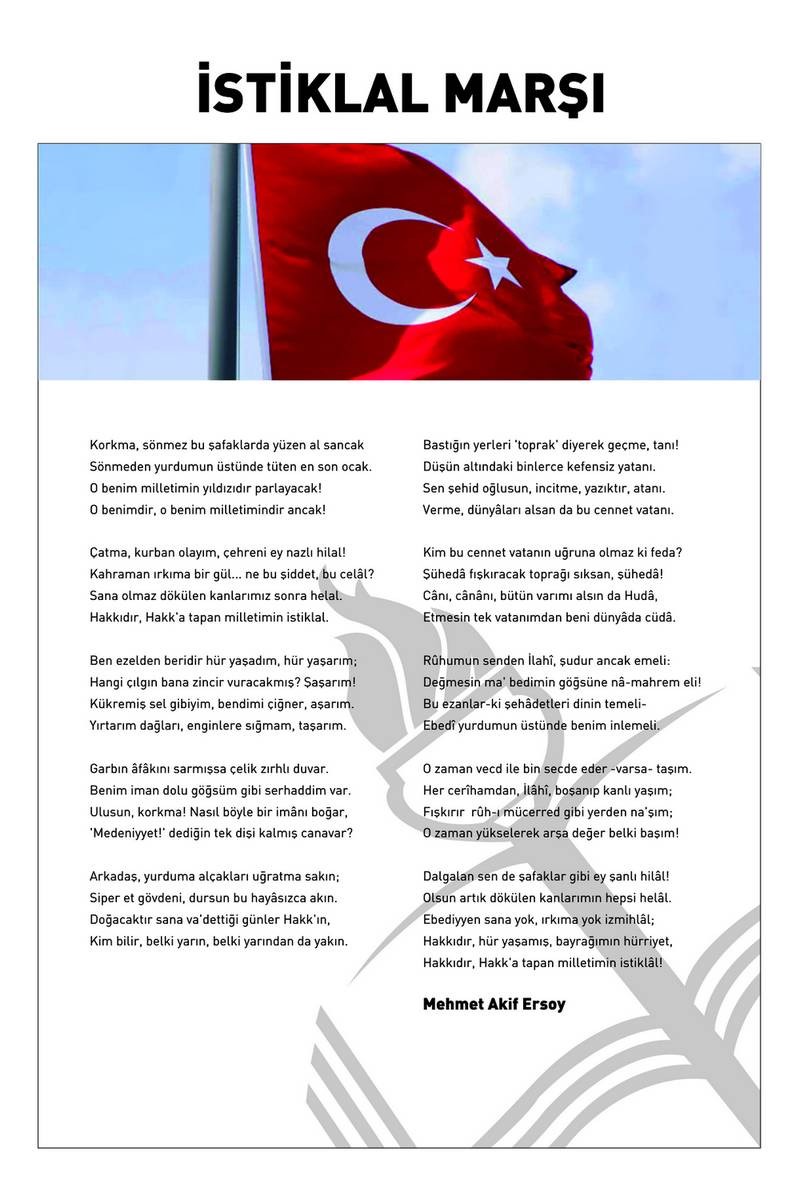 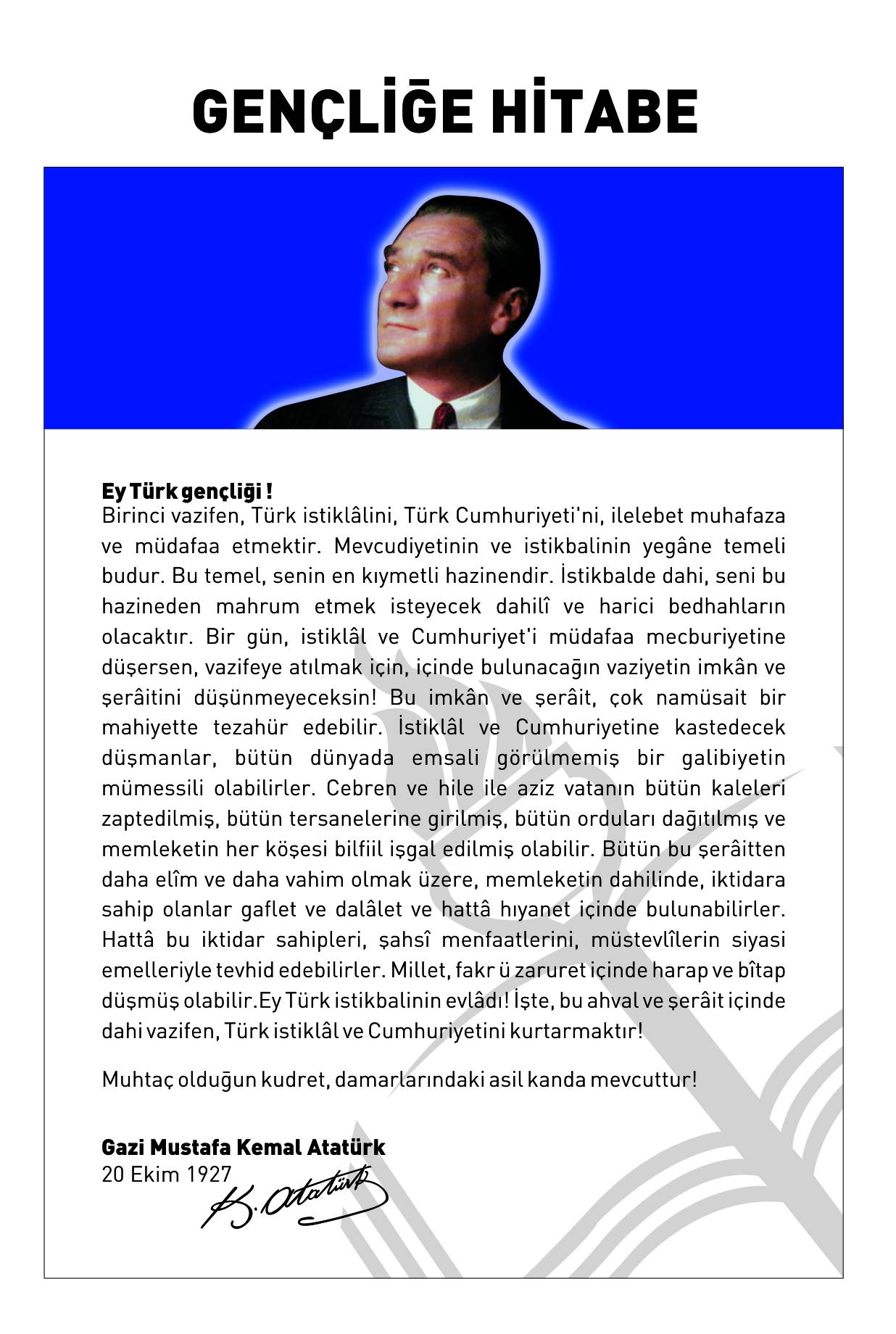 AĞLASUN İLÇESİ TARİHİ GELİŞİMİ VE DİĞER BİLGİLERİlçemiz adını 5 Km. kuzeyde Akdağ’ın eteklerine kurulan Sagalassos-Antik Pisidia şehrinden alan Ağlasun 1958 yılında ilçe olmuştur.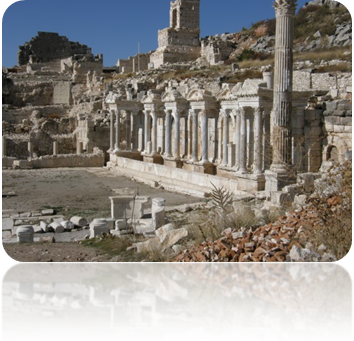 Türkler bu bölgeye gelip yerleştikten sonra Sagalassos Harabelerine Bodrum ismini vermiştir. 1286/1869 Konya Salnamesine göre MancirliAğlasun nahiyesi olarak ilçemizin kaydı bulunmaktadır. Bu salnameye göre ilçemiz 22 mahalle ve köy olarak 3412 nüfusa sahiptir. 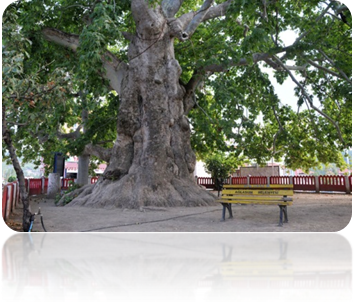 AĞLASUN'DA TARİHİ ULU ÇINAR:İlçemiz Cumhuriyet Meydanında sanki Ağlasun’un tarihi benim ve benden sorulur dercesine heybetli bir şekilde duran Tarihi Ulu Çınar, Kültür Bakanlığı Eski Eserler ve anıtlar Yüksek Kurulu Başkanlığınca gönderilen İnceleme Heyeti gerekli inceleme ve araştırmaları yaparak ağaç ile ilgili aşağıdaki raporu hazırlamışlardır.” Burdur İli Ağlasun İlçesi Cumhuriyet Meydanında bulunan Çınar Ağacı takriben 1000 yaşında ve 3.30 metre çaplı olduğu“ belirlenmiştir.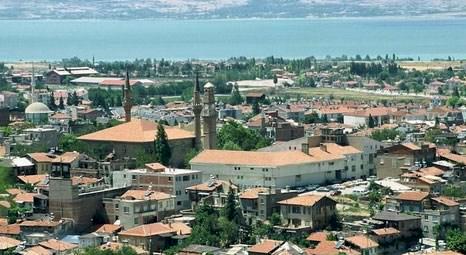          Bu rapor üzerine Kültür Bakanlığı Gayri Menkul Eserler ve Anıtlar Yüksek Kurulu Başkanlığı komisyonu 14.05.1976 yılında Ankara’da H. Kemali SÖYLEMEZOĞLU Başkanlığında toplanarak İlçemizde bulunan Çınar Ağacını “Anıt Ağaç” olarak tescil edilmesine karar vermiştir. Özellikle yazın ilçemizi ziyaret eden yerli ve yabancı turistler büyük ilgi gösterdiği, yanında mutlaka bir hatıra fotoğrafı çektirdiği veya kameraya aldırdığı tarihi ulu çınar Ağlasun halkının da göz bebeği durumunda olup bütün heybeti ile yıllara meydan okuyup,  ”Ağlasun’un geçmişini öğrenmek isterseniz benim dallarımın altına oturun ve çıkardığım fısıltıları dinleyin ve benimle sohbet edin” demektedir.İçindekilerSUNUŞ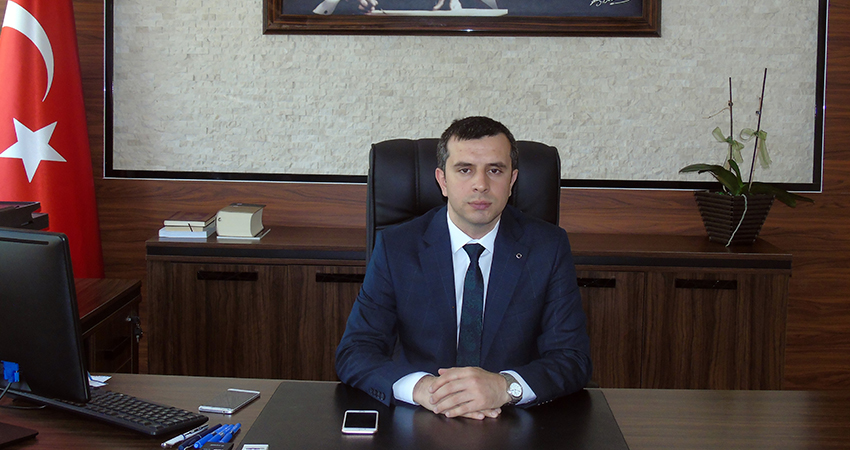 Her alanda olduğu gibi eğitimde de yeni uygulamalara gidilmiş ve yeni yaklaşımlar benimsenmeye başlanmıştır. Geleceğin nesillerini en güzel şekilde yetiştirmenin ancak planlı bir eğitimle sağlanabileceği bilinciyle Stratejik Plan hazırlanmıştır.Şeffaflık, ölçülebilirlik, hesap verilebilirlik prensiplerine uygun olarak hazırlanan Stratejik Planda; kaynakları etkili kullanabilmek, güçlü ve zayıf yönlerimizi iyi tespit edebilmek ve buradan çıkan sonuçlara uygun olarak hedeflerimizi belirlemek amaçlanmıştır.2023 Eğitim Vizyonu esas alınarak Ağlasun İlçe Milli Eğitim Müdürlüğünce hazırlanan Stratejik Plan çalışmalarında emeği geçen herkese teşekkür ediyor,  Stratejik Planın tüm paydaşlarımız için hayırlı olmasını diliyorum.  Tanju ÇANAKCIOĞLU                                                                                                  Ağlasun KaymakamıÖNSÖZ
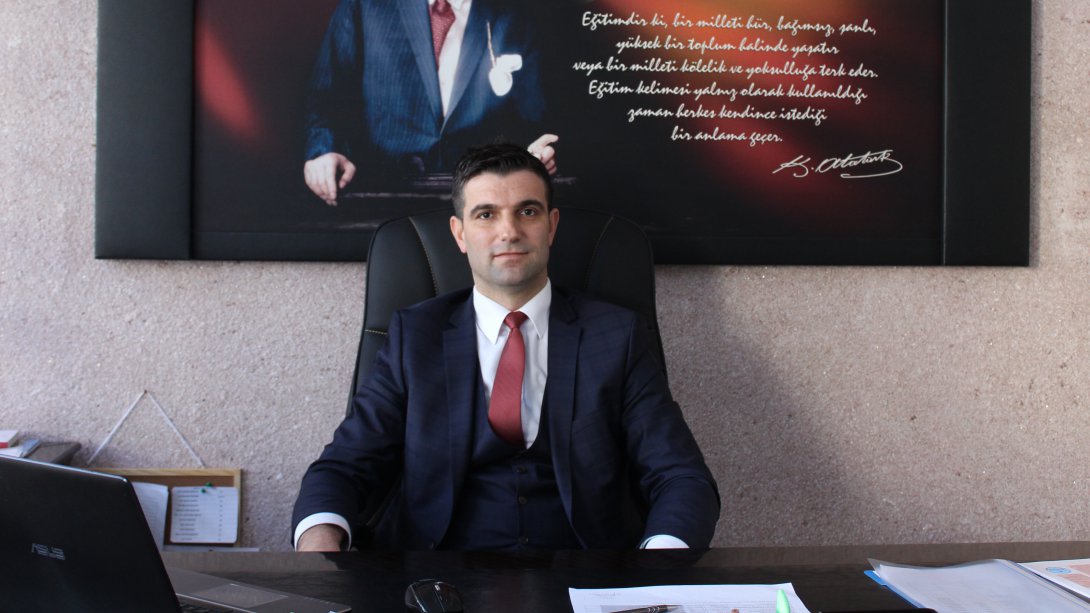 Dünyada ve ülkemizde büyük bir rekabetin yaşandığı günümüzde, hızla değişen iç ve dış dinamikler ve dengeler karşısında geleceğin doğru ve etkin şekilde planlanamaması halinde, bu yarışta geride kalınacağı kaçınılmaz olacaktır. Bizler, Ağlasun İlçe Milli Eğitim Müdürlüğü yöneticileri, okul yöneticileri, öğretmen ve destek personeli olarak bu yarış sürecinde üzerimize düşen sorumlulukları yerine getirmeyi ülkemizin ve toplumumuzun geleceği açısından bir fırsat ve topluma karşı bir borç olarak algılamaktayız. Ağlasun İlçe Milli Eğitim Müdürlüğünü çağın gereklerine uygun olarak eğitim-öğretime hazırlamak, okullarımızda milli eğitimin amaçlarına uygun olarak eğitim ve öğretim ortamı yaratmak, bu ortamı tüm paydaşlar için çekici hâle getirmek de görevlerimiz arasındadır.Ağlasun İlçe Milli Eğitim Müdürlüğü; ilçemize milli ve manevi değerleri veren, hedeflerine uygun eğitim ortamları geliştiren, teknolojik yenilikleri takip ederek somut çalışmalar ortaya koyan, bilgi ve beceriler ile donatılmış bireyler yetiştiren ve eğitimin temellerini güçlü yapılandırarak geleceğe ışık tutan bir kurumdur. Başta Müdürlüğümüz olmak üzere tüm paydaşlarımızın 2023 Eğitim Vizyonu hedeflerine uygun olarak çalışmasını temenni eder, stratejik planın eğitim kurumlarımıza önemli katkılar sağlayacağı düşüncesiyle, çalışmada emeği geçenlere teşekkür ederim.                                                                                              Ahmet Yasin ARSLANAğlasun İlçe Milli Eğitim MüdürüAB 				           Avrupa BirliğiADÜ 	Adnan Menderes Üniversitesi	AFAD  	Afet ve Acil Durum Yönetimi BaşkanlığıAR-GE 	Araştırma GeliştirmeASO  	Akşam Sanat OkuluBAKA	Batı Akdeniz Kalkınma AjansıBT  	Bilişim TeknolojileriBTR  	Bilişim Teknolojileri RehberDYS 	Dokuman Yönetim SistemiDynEd  	Dynamic Education – Dinamik eğitimEBA	Eğitim Bilişim AğıFATİH  	Fırsatları Artırma ve Teknolojiyi İyileştirme HareketiGZFT  	Güçlü-Zayıf, Fırsat-TehditİŞ-KUR 	Türkiye İş KurumuKHK	Kanun Hükmünde KararnameMEB  	Millî Eğitim Bakanlığı  MEBBİS 	Millî Eğitim Bakanlığı Bilişim Sistemleri  MEM  	Millî Eğitim MüdürlüğüÖSYM  	Öğrenci Seçme ve Yerleştirme MerkeziPG                	Performans GöstergesiPEST 	Politik, Ekonomik, Sosyal, TeknolojikRG  	Resmi GazeteSGB	Strateji Geliştirme BaşkanlığıSP	Stratejik PlanSTK  	Sivil Toplum ÖrgütüT.C    	Türkiye CumhuriyetiTEFBİS 	Türkiye’de Eğitimin Finansmanı ve Eğitim Harcamaları Bilgi Yönetim SistemiTÜBİTAK 	Türkiye Bilimsel ve Teknolojik Araştırma KurumuTÜİK  	Türkiye İstatistik KurumuAmaç : Stratejik planda yer alan ve kamu idaresinin ulaşmayı hedeflediği sonuçların kavramsal ifadesidir.	Hedef: Stratejik planda yer alan amaçların gerçekleştirilmesine yönelik spesifik ve ölçülebilir alt amaçlardır.İç Paydaş: Hizmet üretim sürecinden etkilenen veya bu süreci etkileyen kuruluş içindeki kişi, grup veya (varsa) ilgili/bağlı kuruluşlar.Dış Paydaş: Hizmet-üretim sürecinden etkilenen veya bu süreci etkileyen kuruluş dışındaki kişi, grup veya kurumlar.Durum Analizi: Stratejik planda kurumu, örgütsel yapı, tarihi gelişim, mali, beşeri, fiziki vb. yönlerden inceleme.Kurum İçi Analiz: Stratejik planda; kurumu, mali, beşeri, fiziki vb. yönlerden inceleme.Kurum Dışı Analiz: Stratejik planda, kurumun var olduğu çevreyi politik, ekonomik, sosyal ve teknolojik başlıklarda değerlendirme.Misyon: Bir kamu idaresinin ne yaptığını, nasıl yaptığını ve kimin için yaptığını açıkça ifade eden, idarenin varlık sebebini açıklayan temel bir bildirimdir.Vizyon: Bir kamu idaresinin ulaşmayı arzu ettiği geleceğin, iddialı ve gerçekçi bir ifadesidir.Fizibilite: Yapılabilirlik. Bir fikrin yapılıp yapılmayacağı ile ilgili karar vermek için yapılan analizlerdir.Hibe: Fon sağlayıcısı bir kurum veya kuruluş tarafından sağlanan maddi kaynak.Maliyetlendirme: Ürün ve hizmetlerle ile ilgili, tahmini, süregelen ve gerçek maliyetlerin ortaya çıkarılması.Matris: Sayıların, değişkenlerin veya parametrelerin oluşturduğu dikdörtgen biçiminde bir tablo.Örgün Öğretim: Örgün eğitim, okul öncesi eğitim, ilköğretim, ortaöğretim ve yükseköğretim kurumlarını kapsar.Yaygın Eğitim: Yaygın eğitim, örgün eğitim yanında veya dışında düzenlenen eğitim faaliyetlerinin tümünü kapsar.Z-Kütüphane: Zenginleştirilmiş kütüphane. Okullar Hayat Olsun Projesi kapsamında okullarda oluşturulan, internet hizmeti sunan ve içerisinde temel eserleri barındıran kütüphane.Bütünleştirici eğitim (kaynaştırma eğitimi): Özel eğitime ihtiyacı olan bireylerin eğitimlerini, destek eğitim hizmetleri de sağlanarak akranlarıyla birlikte resmî veya özel örgün ve yaygın eğitim kurumlarında sürdürmeleri esasına dayanan özel eğitim uygulamalarıdır.Çıraklık eğitimi: Kurumlarda yapılan teorik eğitim ile işletmelerde yapılan pratik eğitimin bütünlüğü içerisinde bireyleri bir mesleğe hazırlayan, mesleklerinde gelişmelerine olanak sağlayan ve belgeye götüren eğitimi ifade eder.Destek eğitim odası: Okul ve kurumlarda, yetersizliği olmayan akranlarıyla birlikte aynı sınıfta eğitimlerine devam eden özel eğitime ihtiyacı olan öğrenciler ile üstün yetenekli öğrenciler için özel araç-gereçler ile eğitim materyalleri sağlanarak özel eğitim desteği verilmesi amacıyla açılan odaları ifade eder.Eğitim ve öğretimden erken ayrılma: Avrupa Topluluğu İstatistik Ofisinin (Eurostat) yayınladığı ve hane halkı araştırmasına göre 18-24 yaş aralığındaki kişilerden en fazla ortaokul mezunu olan ve daha üstü bir eğitim kademesinde kayıtlı olmayanların ilgili çağ nüfusuna oranı olarak ifade edilen göstergedir.Özel gereksinimli bireyler (Özel eğitim gerektiren birey): Çeşitli nedenlerle, bireysel özellikleri ve eğitim yeterlilikleri açısından akranlarından beklenilen düzeyden anlamlı farklılık gösteren bireyi ifade eder.Özel yetenekli bireyler: Zeka, yaratıcılık, sanat, liderlik kapasitesi, motivasyon ve özel akademik alanlarda yaşıtlarına göre daha yüksek düzeyde performans gösteren bireyi ifade eder.Ülkemizde son zamanlarda değişen ve gelişen yönetim sistemleriyle birlikte kamu kurum ve kuruluşlarımızda stratejik plan yönetiminin önemi çok daha fazla ortaya çıkmıştır. Kamu kurumlarının stratejik plan yapması, yasal bir zorunluluk olmasının yanında geleceği öngörme ve kontrolü elde tutma açısından önem arz etmektedir.  Mevcut kamu hizmet kalitesinin arttırılması, planlama ilkesiyle hareket edilebilir bir sistem oluşturması, kaynakların etkili ve verimli bir şekilde kullanılması kamu kurumlarımızın atması gereken önemli adımlardır.Günümüzde bilimsel, kültürel ve sosyal yapıların teknoloji ile değişime uğraması dünya kitlelerinde ekonomiyi ve eğitimi yüksek düzeyde etkilemektedir.  Eğitim bu değişimde büyük bir pay sahibi olmasının yanında geleceğin yapılanmasında da söz sahibidir. Eğitim kurumlarının da stratejik planlarını yapması eğitimin kalitesini arttıracaktır. Stratejik yönetim ve planlama, kamu yönetimleri için gerekli bir unsur haline gelmiştir. Bu kapsamda 5018 sayılı Kamu Mali Yönetimi ve Kontrol Kanunu; kamu kuruluşlarının geleceğe dönük olarak stratejik planlarını hazırlamaları ve bütçelerinin planda öngörülen misyon, vizyon, amaç ve hedefleri ile uyumlu olacak biçimde performans programlarına dayalı olarak oluşturması gerektiği hükme bağlanmıştır.Müdürlüğümüz 2015-2019 Stratejik Planını uygulamış ve 2019-2023 Stratejik Planını 5 yıllık süreyi kapsayacak şekilde mevzuatlara ve üst politikalara göre hazırlanmıştır.      2019-2023 Stratejik Planın bakanlığımız tarafından belirtildiği gibi 4 aşamada yürütülecektir. Bu aşamalar: Hazırlık Dönemi Çalışmaları ve Hazırlık Programı, Durum Analizi, Geleceğe Yönelim, İzleme ve Değerlendirme aşamalarından oluşur. Ağlasun İlçe Milli Eğitim Müdürlüğü 2019-2023 Stratejik Planı yürütülme aşamaları;1-Hazırlık Dönemi Çalışmaları ve Hazırlık Programı: Stratejik plan hazırlama çalışmalarının başlatıldığının duyurulması, üst kurul ve ekiplerin oluşturulması, eğitimlerin düzenlenmesi ve stratejik plan hazırlama takviminin oluşturulması yer almaktadır.	2-Durum Analizi: Kuruluşun yasal yükümlülükleri çerçevesinde yürüttüğü faaliyetler ve sunduğu hizmetler ortaya konulur. Kurumun yerine getirmekle yükümlü bulunduğu üst politika belgeleri hedefleri ile mevzuatının irdelendiği; paydaşların beklenti ve önerilerinin değerlendirildiği ve son olarak kurumun sorun alanlarının belirlendiği bölümdür.		Kurumsal Tarihçe, uygulanmakta olan stratejik planın değerlendirilmesi, mevzuat analizi, üst politika belgelerinin analizi, faaliyet alanları ile hizmetlerin belirlenmesi, paydaş analizi, kurum içi ve kurum dışı analizler, PESTLE ve GZFT analizleri ile birlikte tespitler ve ihtiyaçlar belirlenir.	3-Geleceğe Yönelim: Misyon, vizyon ve temel değerlerin yer aldığı stratejik amaç ve hedeflere ulaşmak istediğimiz bölümdür.	4-İzleme ve Değerlendirme: İzleme ve değerlendirme içerisinde stratejik planda yer alan hedeflerin izlenmesi ve değerlendirilmesine ilişkin içerikler yer almaktadır.	Ağlasun İlçe Milli Eğitim Müdürlüğü,2019-2023 Stratejik Planını başarılı bir şeklide hazırlamış ve 2019-2023 döneminde başarılı bir şekilde uygulanmasını sağlayacaktır.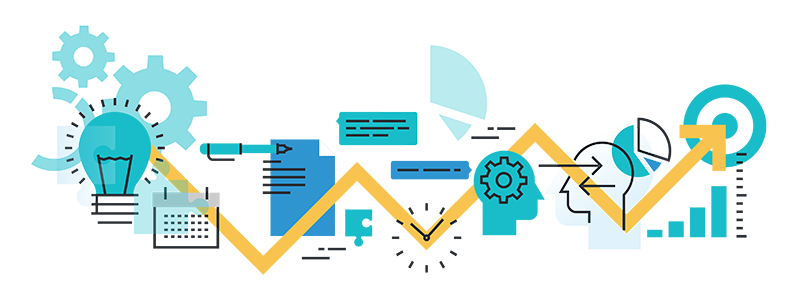 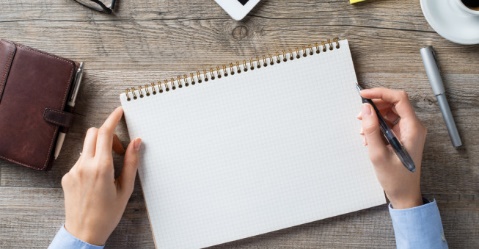 1-STRATEJİK PLAN HAZIRLIK SÜRECİ	Ağlasun İlçe Milli Eğitim Müdürlüğü Stratejik plan sürecini 4 aşamada oluşturmuştur.1-Stratejik planın sahiplenilmesi2-Plan organizasyonunun oluşturulması3-İhtiyaçların tespit edilmesi4-Stratejik plan hazırlık programının yapılması1.Stratjil Planın SahiplenilmesiStratejik planın kuruluşun içerisinde kişi ya da gruba ait olarak oluşturulması ve süreçlerini ilerletmesi, planın temel anlayışına uymamaktadır. Stratejik planın kurumun bütün çalışanları tarafından sahiplenilmesi ile başarıya ulaşması mümkündür. Stratejik planın kurumun yönetiminde temel işlevlerinden biri olmasından dolayı kurum yöneticisinin plana desteğini vermesi ve planı sahiplenmesi önelidir.2.Plan Organizasyonunun OluşturulmasıStratejik planın oluşturulması için organizasyonun temel taşı olan Stratejik Planlama Ekibi (Stratejik Plan Hazırlama Ekibi) oluşturularak süreç başlatılmıştır. Stratejik Plan Üst Kurulunun (Strateji Geliştirme Kurulu) ve Strateji Geliştirme Ekibinin oluşturulması ile Müdürlüğümüz 2019-2023 Stratejik Plan çalışmaları başlatılmıştır. Stratejik Planlama Ekibi planın yürütülmesinde ve paydaşların koordinasyonunda süreci organize etmiş, okulların da ekiplerini oluşturmasını sağlamış ve okullara danışmanlık yapmıştır.2.1. Ağlasun İlçe Milli Eğitim Müdürlüğü Strateji Geliştirme Kurulu2.2.Ağlasun İlçe Milli Eğitim Müdürlüğü Strateji Geliştirme Ekibi2.3.Ağlasun İlçe Milli Eğitim Müdürlüğü Stratejik Plan Hazırlama Ekibi3-İhtiyaçların TespitiAğlasun İlçe Milli Eğitim Müdürlüğü 2019-2023 Stratejik Planının hazırlanması için gereken ihtiyaçları tespit ederek süreç içerisindeki aksaklıkları gidermeye çalışmıştır. Planın oluşturulması için ekip ve kurullar oluşturulup paydaşların katılımını sağlamak için toplantılar, çalıştaylar ve anketler gerçekleştirilmiştir. Mevcut stratejik planın analizi yapılmış ve gelecek planın hazırlanmasında öngörülen hatalara çözüm önerileri sunulmuştur.Durum analizi çalışmaları paydaşların katılımıyla gerçekleştirilmiş ve okullara planlama sürecinde danışmanlık yapılmıştır.4-Hazırlık Programının YapılmasıAğlasun İlçe Milli Eğitim Müdürlüğü hazırlık programını Milli Eğitim Bakanlığının belirlediği hazırlık programı çerçevesinde hazırlamıştır. Stratejik planlama modelini de mevcut yapısına göre şekillendirmiştir. AĞLASUN İLÇE MİLLİ EĞİTİM MÜDÜRLÜĞÜ STRATEJİK PLANLAMA MODELİÇalışma TakvimiStratejik planlama çalışmaları Tablo 2’de belirtilen takvime uygun yürütülmüştür.Tablo 2: Çalışma TakvimiÇalışma takvimine göre Eylül 2018 içerisinde MEB stratejik plan hazırlık programı ve genelgenin hazırlanması ve yayınlanması ile başlayan süreç Ocak 2020 tarihinde onay ve yayım ile sona ermiştir.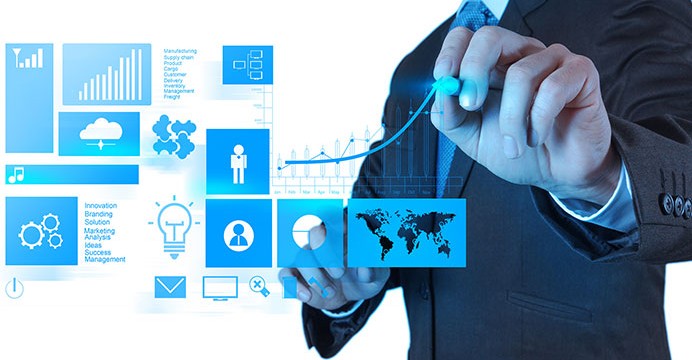 DURUM ANLİZİ ÖZETMüdürlüğümüz 2019-2023 Stratejik Planı durum analizi bölümünde; kurumsal tarihçe, mevcut stratejik planın değerlendirilmesi, yasal yükümlülükler ve mevzuat analizi, faaliyet alanları ile ürün ve hizmetler, paydaş analizi, kurum içi ve dışı analiz, üst politika belgeleri analizi, ihtiyaçların tespiti, PESTLE ve GZFT analizi başlıklarına yer verilmiştir. Tarihsel gelişimde, kurumumuzun tarihsel değişiklikleri ve süreci anlatılmıştır. Mevcut stratejik planın değerlendirilmesinde 2015-2019 Stratejik Planı değerlendirilmiş ve yeni plan için öneriler ile önlemler alınmıştır. Yasal yükümlülükler ve mevzuat analizi, faaliyet alanları ile ürün ve hizmetler başlığında T.C. Anayasası çerçevesinde yürüttüğünüz faaliyetlere ve sunduğunuz hizmetlere dayanak teşkil eden Kanunlar, Kanun Hükmünde Kararnameler, Tüzükler, Yönetmelikler, Yönergeler, Genelgeler ve Bakanlar Kurulu Kararları ele alınmıştır. Kurum içi ve dışı analiz başlığında paydaş analizine, örgütsel yapıya, beşeri kaynaklara, teknolojik düzeye, mali kaynaklar analizine, istatistikî bilgilere, GZFT Analizine ve PEST Analizine yer verilerek kurumsal özellikler incelenmiş, mevcut durum analizi ortaya çıkarılmıştır. Mevcut durum analizi daha önce ayrıntılı olarak yayımlandığı için aşağıda durum analizi özetine yer verilmiştir.1-KURUMSAL TARİHÇE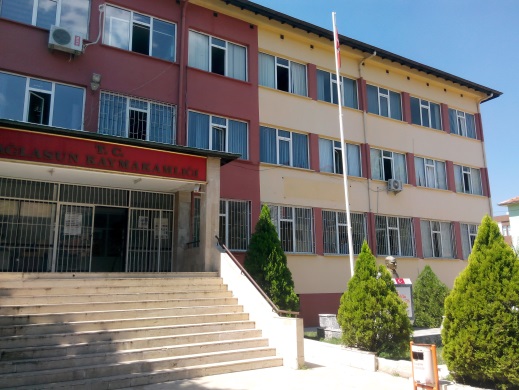 Ağlasun İlçe Milli Eğitim Müdürlüğü 1957 yılında faaliyete geçmiştir.  1987 Tarihinde yeni yeri olan kaymakamlık binasında faaliyetlerini sürdürmeye başlamıştır. Eğitim kenti olan Burdur Merkezi sınavdaki başarıları ile kamuoyu ve Türkiye’nin dikkatini çekmiştir. Ağlasun ilçemizde merkezi sınavlar başarıları açısından ülke genelinde iyi bir yere sahiptir.İlçemiz adını 5 Km. kuzeyde Akdağ’ın eteklerine kurulan Sagalassos-Antik Pisidia şehrinden alan Ağlasun 1958 yılında ilçe olmuştur.Türkler bu bölgeye gelip yerleştikten sonra Sagalassos Harabelerine Bodrum ismini vermiştir. 1286/1869 Konya Salnamesine göre Mancirli Ağlasun nahiyesi olarak ilçemizin kaydı bulunmaktadır. Bu salnameye göre ilçemiz 22 mahalle ve köy olarak 3412 nüfusa sahiptir. Şu anda ise 2 kasaba, 8 köy ve 6 mahalleden oluşmaktadır2-UYGULANMAKTA OLAN STRATEJİK PLANIN DEĞERLENDİRİLMESİ2015 yılında yürürlüğe giren Ağlasun İlçe Milli Eğitim Müdürlüğü 2015-2019 Stratejik Planı; stratejik plan hazırlık süreci, durum analizi, geleceğe yönelim, maliyetlendirme ile izleme ve değerlendirme olmak üzere beş bölümden oluşturulmuştur. 2015-2019 Stratejik Planı eğitim öğretime erişim, eğitim ve öğretimde kalitenin arttırılması ve kurumsal kapasitenin arttırılması olmak üzere üç tema olarak oluşturulmuştur. 3 Stratejik amaç altında 7 stratejik hedef ve 51 performans göstergesine yer verilmiştir.  2018 yılı itibari ile yapılan sosyal ve kültürel faaliyetlerin arttığı gözlemlenmiştir. Sosyal ve kültürel faaliyetler beraberinde yapılan proje sayılarını da arttırmıştır. 2017 yılına kadar hizmet içi eğitimlerin arttığı ve yeni eğitim alanlarının ortaya çıktığı gözlemlenmiştir. 2015-2019 Stratejik Planında performans göstergelerimizin bazıları makul düzeyde olsa da  genel anlamda hedeflerimize ulaşılmıştır.3- YASAL YÜKÜMLÜLÜKLER VE MEVZUAT ANALİZİYasal YükümlülüklerAğlasun İlçe Milli Eğitim Müdürlüğü olarak öncelikle T.C. Anayasası esas alınarak Stratejik Plan hazırlama çalışmalarında bulunuldu. Milli Eğitim Bakanlığı mevzuatında yer alan Kanun, Kanun Hükmünde Kararname, Cumhurbaşkanlığı Kararnameleri, Tüzük, Cumhurbaşkanı Kararları, Yönetmelik, Yönergeler ve Genelgeler ile ilgili bölümler incelenerek analizler yapıldı. Yapılan analizlerin sonucuna uygun planlamalar gerçekleştirildi.	4. ÜST POLİTİKA BELGELERİ ANALİZİ	Ağlasun İlçe Milli Eğitim Müdürlüğünün 2019-2023 Stratejik Planı üst politikalardan alt politikalara incelenmiş olup incelenen ve genel hatlarıyla uyduğu üst politika belgeleri belirtilmiştir.  Bakanlık Mevzuatı MEB 2019–2023 Stratejik PlanıMillî Eğitim Şura KararlarıMillî Eğitim Kalite ÇerçevesiAvrupa Birliği 2020 Stratejisi2018/2019 Milli Eğitim İstatistikleriMilli Eğitim Bakanlığı 2019 Yılı Bütçe SunuşuMilli Eğitim Bakanlığı 2018 Yılı İdare Faaliyet RaporuBurdur İl Milli Eğitim Müdürlüğü 2019-2023 Stratejik Plan Durum ve Analiz RaporuOECD GöstergeleriKamu İdarelerinde Stratejik Planlamaya İlişkin Usul ve Esaslar Hakkında Yönetmelik2023 Eğitim Vizyonu5-FAALİYET ALANLARI İLE ÜRÜN VE HİZMETLERAğlasun İlçe Milli Eğitim Müdürlüğünün faaliyet alanları ve sunulan hizmetleri organizasyon yapısından yola çıkılarak birimler düzeyinde alınarak incelenmiştir.İlçe Milli Eğitim Müdürlüğünün Faaliyet Alanları:1)Temel Eğitim2) Ortaöğretim3) Mesleki ve Teknik Eğitim4) Din Öğretimi5) Özel Eğitim ve Rehberlik6) Hayat Boyu Öğrenme7) Özel Öğretim Kurumları8) Bilgi İşlem ve Eğitim Teknolojileri9) Ölçme, Değerlendirme ve Sınav10) Yükseköğretim ve Yurt Dışı Eğitim11) Strateji Geliştirme12) İnsan Kaynakları Yönetimi13) Destek14)İnşaat ve EmlakTemel Eğitim - Orta Öğretim - Mesleki ve Teknik Eğitimi –Din Öğretimi –Özel Eğitim ve Rehberlik – Hayat Boyu Öğrenme 3.1.Temel Eğitim3.2.Ortaöğretim 3.3. Mesleki ve Teknik Eğitim3.4. Din Öğretimi3.5. Özel Eğitim ve Rehberlik3.6. Hayat Boyu Öğrenme3.7. Özel Öğretim kurumları3.8. Bilgi İşlem ve Eğitim Teknolojileri3.9. Ölçme, Değerlendirme ve Sınav Hizmetleri3.10. Yükseköğretim ve Yurt Dışı Eğitim3.11. Strateji Geliştirme3.12. İnsan Kaynakları Yönetimi3.13. Destek Hizmetleri3.14. İnşaat ve Emlak6-PAYDAŞ ANALİZİStratejik planın hazırlanmasında en önemli unsurlardan biri paydaş analizinin yapılmasıdır. Paydaş; kuruluşun ürün ve hizmetleri ile ilgisi olan, kuruluştan doğrudan veya dolaylı, olumlu ya da olumsuz yönde etkilenen veya kuruluşu etkileyen kişi, grup veya kurumlardır. Kurumun tüm paydaşlarının analizi doğru, planlı ve etkileşimli hazırlanırsa planın geleceğe dönük hedeflerinin uygulanmasını büyük ölçüde sağlayacaktır.  Katılımcılığın esas alınmasıyla kurumun etkileşim içinde olduğu ve tarafların görüşlerinin dikkate alınarak stratejik planın oluşturulması; planın paydaşlar tarafından sahiplenilmesini de sağlayacaktır.İlçe Milli Eğitim Müdürlüğümüz 2015-2019 Stratejik Plan hazırlık çalışmaları kapsamında paydaşların belirlenmesi ve paydaş görüşlerinin alınması sürecinde katılımcılığı esas almıştır. Stratejik Plan Üst Kurulu ve Stratejik Planlama Ekibi toplantılar gerçekleştirerek paydaş belirleme çalışmaları yapmıştır. Ürün, hizmet ve faaliyet alanlarından yola çıkılarak iç ve dış paydaşlar belirlenmiş, muhtemel paydaşların tespitinden sonra ortaya çıkan tablo değerlendirilmiş, analiz edilmiş ve muhtemel paydaşlarla ön görüşmeler yapılmış ve iç ve dış paydaş çalışmaları gerçekleştirilmiştir. Paydaş analizini iç paydaşlar ve dış paydaşlar olmak üzere iki temel boyutta incelenmek gerekir.İç Paydaşlar: Kuruluştan etkilenen veya kuruluşu etkileyen kuruluş içindeki kişi, topluluk veya kurumlardır.	Dış paydaşlar: Kuruluştan etkilenen veya kuruluşu etkileyen kuruluş dışındaki kişi, topluluk veya kurumlardır.	Ağlasun İlçe Milli Eğitim Müdürlüğü paydaş analizini aşamalar halinde gerçekleştirmiştir.1.Paydaş tespiti2.Paydaşların önceliklendirilmesi3.Paydaşların değerlendirilmesi4.Görüş ve önerilerin değerlendirilmesi	6.1.Paydaşların TespitiMüdürlüğümüzün faaliyet ve hizmetlerden etkilenenler ile faaliyet ve hizmetlerini etkileyenler kimlerdir?” sorusuna cevaplar vererek paydaşların tespiti yapılmıştır. Stratejik planlama ekibi kurumumuzun bütün paydaşlarını tespit etmiş paydaşlar alt gruplar halinde öncelikleri ve özelliklerine göre hazırlamıştır.6.2.Paydaşların Önceliklendirilmesi  	Kurumumuzun paydaşların önceliği paydaş matrisine göre hazırlanmıştır. Paydaşın kurumun faaliyetlerini etkilemesi ve kurumun faaliyetlerden etkilenmesi göz önünde bulundurularak önceliklendirme matrisine göre puanlama yapılarak paydaşlar sıralanmıştır.6.3.Paydaşların DeğerlendirilmesiKurumumuzun paydaşlarını etkilediği ve kurumumuzun paydaşlarından etkilendiğini ölçmek için etki-önem matrisi hazırlanmıştır. 	6.4.Paydaş Görüş ve Önerilerinin DeğerlendirilmesiPaydaşlar önem sırasına göre belirlendikten sonra iç ve dış paydaşlardan öneri ile görüşlerin alınması için yöntemler belirlenmiştir. GZFT analizi, anket ve toplantılar ile görüş ve öneriler paydaşlardan alınmıştır. Görüş ve öneriler değerlendirilip 2019-2023 Stratejik Planının paydaş katılımı başarılı bir şekilde sağlanmıştır.  7.KURUM İÇİ VE KURUM DIŞI ANALİZMüdürlüğümüzün kurum içi ve kurum dışı analiz çalışmaları sonucunda teşkilat yapısı, insan kaynakları, mali kaynakları, istatistikî verileri, teknolojik alt yapısı ve teknolojiyi kullanma düzeyi, kurumun araç ve bina envanteri ve diğer varlıkları, kurumda kullanılan raporlama sistemi, kurumun yapısı ve görev alanları yer almaktadır. Müdürlüğümüzün bu alanlardaki mevcut durumu hakkında bilgi toplanmış ve bu bilgiler değerlendirilerek kurum hakkında sonuçlara ulaşılmıştır. Sonuçlar analiz edilerek Müdürlüğümüzün güçlü ve zayıf yönleri ortaya konmuştur. 7.1.KURUM İÇİ ANALİZ7.1.1. Kurum KültürüKurumumuz, İlçe Milli Müdürü, Şube Müdürü ve personelleri ile birlikte uyumlu bir şekilde çalışmaktadır. İlçemizin küçük olması ve okul sayısının az olması uyum ve dayanışma konusunda bize avantaj sağlamaktadır. Bütün birimler ile sıcak ilişkiler sağlanmaktadır.7.1.2 Teşkilat YapısıAğlasun İlçe Milli Eğitim Müdürlüğü Teşkilat Şeması	7.1.3 İnsan Kaynakları2018 Yılı Kurumdaki Mevcut Yönetici Sayısı:Destek Personele (Hizmetli- Memur) İlişkin Bilgiler:2018 Yılı Kurumdaki Mevcut Öğretmen Sayısı:Kurumun Teknolojik Altyapısı: 7.1.5 Mali KaynaklarAğlasun İlçe Milli Eğitim Müdürlüğü Mali Kaynakları	Eğitim ve öğretimin başlıca finans kaynaklarını merkezî yönetim bütçesinden ayrılan pay, il özel idareleri bütçesinden ayrılan kaynaklar, ulusal ve uluslararası kurum kuruluşlardan sağlanan hibe, kredi ve burslar, gerçek ve tüzel kişilerin bağışları ve okul-aile birliği gelirleri oluşturmaktadır.GZFT ANALİZİStratejik planın önemli aşamalarından biri olan GZFT analizi çalışmaları kapsamında iç paydaşlarımızla yaptığımız toplantılar ve anketlerden yola çıkarak kurumumuzun güçlü ve zayıf yönleri ile fırsat ve tehditleri ortaya çıkmıştır. İlçe Milli Eğitim Müdürlüğümüzde, şube müdürü ve şef ile çalışmalar yapılarak elde edilen veriler bir önceki aşamadaki verilerle birleştirilmiştir.7.2. KURUM DIŞI ANALİZİlçede yerleşim antik dönemlere kadar uzanmaktadır. İlçe merkezinin 7 km kuzeybatısında Sagalassos antik kenti bulunmaktadır. Dündar Bey döneminde Hamitoğulları Beyliği topraklarına katıldı. 1472 yılında Osmanlı topraklarına katıldı. 1500-1501 Osmanlı kayıtlarında Ağlasun'dan 9 köy ve Yörük topluluğundan oluşan bir nahiye olarak bahsedilmiştir. 1910 yılı kayıtlarında Burdur´un üç nahiyesinden biridir. Ağlasun, 1958' de ilçe olmuştur.Ağlasun Akdeniz Bölgesi’nin Göller yöresindeki Batı Torosların iç kısımları üzerinde bulunan 2276 metre yüksekliğindeki Akdağ’ın güney yamaçlarına kurulmuştur. Burdur İlinin güney doğusunda olup denizden yüksekliği (Rakımı) 1050 metredir. İlçemizin kuzey ve kuzey doğusunda Isparta İli, Güneyinde Bucak İlçesi bulunmaktadır. 
İlçemiz 30 derece 2dakika doğu meridyeni, 36 ve 37 kuzey paralel dereceleri üzerinde bulunmakta ve yüzölçümü 576 metre karedir. 

İlçemiz arazileri dağınık ve engebeli olup, ekilebilir arazisi çok azdır. İlçemizin kuzeyinde Akdağ, güneyinde alçak ve yeni ağaçlandırılmış tepeler ve Peçenek Geçiti, doğusunda Dere boğazı, batısında ise Yaylacık Dağı ve Çatak Beli bulunmaktadır. 
İlçemizin ortasından Tuzlu çay isimli bir dere akmakta, bu çay boyunca bitek topraklara sahip “U”şeklinde bir ovası bulunmaktadır. Tuzluçay İlçemizin çeşitli yerlerinden çıkan Gürleyik, Bey Pınarı, Gök Pınar, Susaklı cam balkon ve Kirazlı Çayı gibi su kaynakları ile birleşerek kışın Isparta İlinden gelen Doğan dere Çayı ile birleşerek Aksu Nehrine karışır. Yazın ise önüne D. S. İ tarafından yapılan Göl yeri göletinde toplanarak sulama suyu olarak kullanılmaktadır. Tuzlu Çay önceleri dört adet su değirmenine enerji kaynağı olurken şimdi bir adet su değirmeni çalışmaktadır. ÇEVRE (PESTLE) ANALİZİ8.TESPİTLER VE İHTİYAÇLARIN BELİRLENMESİGZFT analizi sonuçları doğrultusunda tespit ve ihtiyaçlarımız belirlenmiştir. Tespit ve ihtiyaçlarımız Geleceğe Yönelim bölümünde stratejilerimize yansımıştır. Tespitler ve sorun alanları önceki bölümlerde verilen durum analizi aşamalarında öne çıkan, durum analizini özetleyebilecek türde ifadelerden oluşmaktadır. İhtiyaçlar ise bu tespitler ve sorun alanları dikkate alındığında ortaya çıkan ihtiyaçları ve gelişim alanlarını ortaya koymaktadır. Durum analizinde yer alan her bir bölümde yapılan analizler sonucunda belirlenmiş olan tespitler ve ihtiyaçlardan yola çıkılarak Bakanlığımız stratejik planının mimarisi oluşturulmuştur.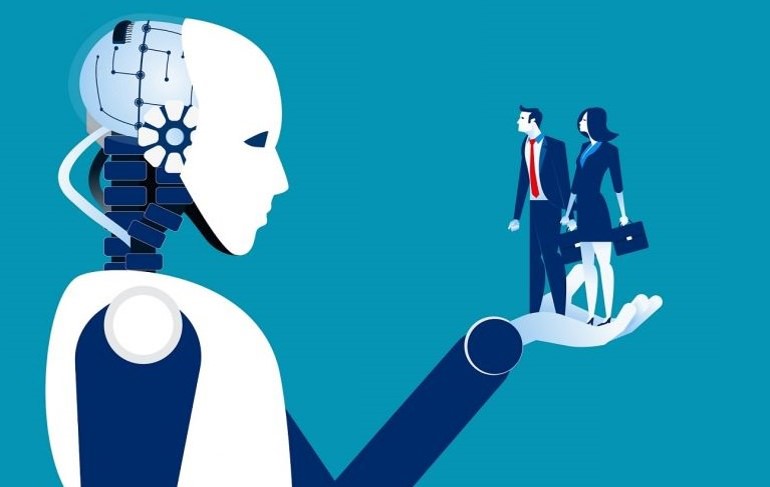 TEMEL DEĞERLERMilli ve manevi değerlere bağlılıkAtatürk İlke ve inkılâplarına bağlılıkFırsat eşitliği ve adaletİş birliği ve takım çalışmasıVerimli ve etkin kalite hizmetiÇözüm ve ürün odaklı çalışmaYeniliğe ve değişime açık olmaSaygı ve dürüstlük çerçevesinde çalışmaMesleki ve kişisel gelişim odaklı çalışmakKültürel ve sosyal çalışmalara önem vermekProje odaklı çalışmalar yapmakHizmet standartlarımızı sürekli geliştirmeAMAÇ VE HEDEFLERE İLİŞKİN MİMARİAğlasun İlçe Milli Eğitim Müdürlüğü 2019-2023 Stratejik Planı’nın amaç ve hedeflerinin genel görünümü aşağıdaki gibidir.Amaç 1: 	Bütün öğrencilerimize, medeniyetimizin ve insanlığın ortak değerleri ile çağın gereklerine uygun bilgi, beceri, tutum ve davranışların kazandırılması sağlanacaktır.Hedef  1.1: Tüm alanlarda ve eğitim kademelerinde, öğrencilerimizin her düzeydeki yeterliliklerinin belirlenmesi, izlenmesi ve desteklenmesi için Bakanlık tarafından ölçme ve değerlendirme amacıyla kurulacak olan sistem etkin bir şekilde kullanılacaktır.Hedef  1.2: Öğrencilerin yaş, okul türü ve programlarına göre gereksinimlerini dikkate alan beceri temelli yabancı dil yeterlilikleri sistemi ilçemizde uygulanacaktır.Hedef 1.3: Öğrenme süreçlerini destekleyen dijital içerik ve beceri destekli dönüşüm ile ülkemizin her yerinde yaşayan öğrenci ve öğretmenlerimizin eşit öğrenme ve öğretme fırsatlarını yakalamaları ve öğrenmenin sınıf duvarlarını aşması sağlanacaktır.Amaç 2: Çağdaş normlara uygun, etkili, verimli yönetim ve organizasyon yapısı ve süreçleri hâkim kılınacaktır.Hedef 2.1: Yönetim ve öğrenme etkinliklerinin izlenmesi, değerlendirilmesi ve geliştirilmesi Bakanlığımızca geçilecek yönetim yapısını ilimize uyarlamak.Hedef 2.2: Öğretmen ve okul yöneticilerinin gelişimlerini desteklemek amacıyla oluşturulacak olan yeni bir mesleki gelişim anlayışı, sistemi ve modeli ilçemizde uygulanacaktır.Amaç 3:Okul öncesi eğitim ve temel eğitimde öğrencilerimizin bilişsel, duygusal ve fiziksel olarak çok boyutlu gelişimleri sağlanacaktır.Hedef 3.1: Erken çocukluk eğitiminin niteliği ve yaygınlığı arttırılacak, toplum temelli erken çocukluk ilçemizde çeşitlendirilerek yaygınlaştırılacaktır.Hedef  3.2: Öğrencilerimizin bilişsel, duygusal ve fiziksel olarak çok boyutlu gelişimini önemseyen, bilimsel düşünme, tutum ve değerleri içselleştirebilecekleri bir temel eğitim yapısına geçilerek okullaşma oranı arttırılacaktır.Hedef 3.3: Temel eğitimde okulların niteliğini arttıracak yenilikçi uygulamalara yer verilecektir.Amaç 4:Öğrencileri ilgi, yetenek ve kapasiteleri doğrultusunda hayata ve üst öğretime hazırlayan bir ortaöğretim sistemi ile toplumsal sorunlara çözüm getiren, ülkenin sosyal, kültürel ve ekonomik kalkınmasına katkı sunan öğrenciler yetiştirilecektir.Hedef 4.1: Ortaöğretime katılım ve tamamlama oranları arttırılacaktır.Hedef 4.2: Ortaöğretim, değişen dünyanın gerektirdiği becerileri sağlayan ve değişimin aktörü olacak öğrenciler yetiştiren bir yapıya kavuşturulacaktır.Hedef 4.3: İlimizin entelektüel sermayesini artırmak, medeniyet ve kalkınmaya destek vermek amacıyla fen ve sosyal bilimler liselerinin niteliği güçlendirilecektir.Hedef 4.4: Örgün eğitim içinde imam hatip okullarının niteliği artırılacaktır.Amaç 5 : Özel eğitim ve rehberlik hizmetlerinin etkinliği artırılarak bireylerin bedensel, ruhsal ve zihinsel gelişimleri desteklenecektir.Hedef 5.1: Öğrencilerin mizaç, ilgi ve yeteneklerine uygun eğitimi alabilmelerine imkân veren işlevsel bir psikolojik danışmanlık ve rehberlik yapılanması kurulacaktır.Hedef 5.2: Özel eğitim ihtiyacı olan bireyleri akranlarından soyutlamayan ve birlikte yaşama kültürünü güçlendiren eğitimde adalet temelli yaklaşım prensibiyle çalışmalar yürütülecektir.Hedef 5.3: Ülkemizin kalkınmasında önemli bir kaynak niteliğinde bulunan özel yetenekli öğrencilerimiz, akranlarından ayrıştırılmadan doğalarına uygun bir eğitim yöntemi ile desteklenecektir.Amaç 6: Mesleki ve teknik eğitim ve hayat boyu öğrenme sistemleri toplumun ihtiyaçlarına ve işgücü piyasası ile bilgi çağının gereklerine uygun biçimde düzenlenecektir.Hedef 6.1: Mesleki ve teknik eğitime atfedilen değer ve erişim imkânları artırılacaktır.Hedef 6.2: Mesleki ve teknik eğitimde yeni nesil öğretim programları uygulanacak, beşeri ve fiziki altyapı iyileştirilecektir.Hedef 6.3: Mesleki ve teknik eğitim-istihdam-üretim ilişkisi güçlendirilecektir.Hedef 6.4: Bireylerin iş ve yaşam kalitelerini yükseltmek amacıyla hayat boyu öğrenme katılım ve tamamlama oranları artırılacaktır.Amaç 7 : Uluslararası standartlar gözetilerek tüm okullarımız için destekleyici bir özel öğretim yapısına geçilecektir.Hedef 7.1: Özel öğretime devam eden öğrencilerin eğitim öğretim ortamlarının denetimi ve özel öğretim kurumlarının yapısının güçlendirilmesi için çalışmalar yapılacaktır.Hedef 7.2: Sertifika eğitimi veren kurumların niteliğini artırmaya yönelik çalışmalar yapılacaktır.AMAÇ, HEDEF, GÖSTERGE VE STRATEJİLERBu bölümde Ağlasun İlçe Millî Eğitim Müdürlüğü 2019-2023 Stratejik Planı’nın amaç, hedef, hedef kartı ve stratejilerine yer verilmiştir. Stratejilere ilişkin yapılacak çalışmaları belirten eylemler ile hedef kartlarında yer alan göstergelerin tanım, formül ve kavramsal çerçevelerine “Eylem Planı ve Gösterge Bilgi Tablosu” dokümanında ayrı olarak yer verilmiştir.Amaç 1: 	Bütün öğrencilerimize, medeniyetimizin ve insanlığın ortak değerleri ile çağın gereklerine uygun bilgi, beceri, tutum ve davranışların kazandırılması sağlanacaktır.Hedef  1.1: Tüm alanlarda ve eğitim kademelerinde, öğrencilerimizin her düzeydeki yeterliliklerinin belirlenmesi, izlenmesi ve desteklenmesi için Bakanlık tarafından ölçme ve değerlendirme amacıyla kurulacak olan sistem etkin bir şekilde kullanılacaktır.Hedef  1.2: Öğrencilerin yaş, okul türü ve programlarına göre gereksinimlerini dikkate alan beceri temelli yabancı dil yeterlilikleri sistemi ilçemizde uygulanacaktır.Hedef 1.3: Öğrenme süreçlerini destekleyen dijital içerik ve beceri destekli dönüşüm ile ülkemizin her yerinde yaşayan öğrenci ve öğretmenlerimizin eşit öğrenme ve öğretme fırsatlarını yakalamaları ve öğrenmenin sınıf duvarlarını aşması sağlanacaktır.Amaç 2: Çağdaş normlara uygun, etkili, verimli yönetim ve organizasyon yapısı ve süreçleri hâkim kılınacaktır.Hedef 2.1: Yönetim ve öğrenme etkinliklerinin izlenmesi, değerlendirilmesi ve geliştirilmesi Bakanlığımızca geçilecek yönetim yapısını ilçemize uyarlamak.Hedef 2.2: Öğretmen ve okul yöneticilerinin gelişimlerini desteklemek amacıyla oluşturulacak olan yeni bir mesleki gelişim anlayışı, sistemi ve modeli ilçemizde uygulanacaktır.Amaç 3:Okul öncesi eğitim ve temel eğitimde öğrencilerimizin bilişsel, duygusal ve fiziksel olarak çok boyutlu gelişimleri sağlanacaktır.Hedef 3.1: Erken çocukluk eğitiminin niteliği ve yaygınlığı artırılacak, toplum temelli erken çocukluk ilçemizde çeşitlendirilerek yaygınlaştırılacaktır.Hedef  3.2: Öğrencilerimizin bilişsel, duygusal ve fiziksel olarak çok boyutlu gelişimini önemseyen, bilimsel düşünme, tutum ve değerleriiçselleştirebilecekleri bir temel eğitim yapısına geçilerek okullaşma oranı artırılacaktır.Hedef 3.3: Temel eğitimde okulların niteliğini arttıracak yenilikçi uygulamalara yer verilecektir.Amaç 4: Öğrencileri ilgi, yetenek ve kapasiteleri doğrultusunda hayata ve üst öğretime hazırlayan bir ortaöğretim sistemi ile toplumsal sorunlara çözüm getiren, ülkenin sosyal, kültürel ve ekonomik kalkınmasına katkı sunan öğrenciler yetiştirilecektir.Hedef 4.1: Ortaöğretime katılım ve tamamlama oranları artırılacaktır.Hedef 4.2: Ortaöğretim, değişen dünyanın gerektirdiği becerileri sağlayan ve değişimin aktörü olacak öğrenciler yetiştiren bir yapıya kavuşturulacaktır.Hedef 4.3: İlçemizin entelektüel sermayesini artırmak, medeniyet ve kalkınmaya destek vermek amacıyla liselerinin niteliği güçlendirilecektir.Hedef 4.4: Örgün eğitim içinde imam hatip okullarının niteliği artırılacaktır.Amaç 5 : Özel eğitim ve rehberlik hizmetlerinin etkinliği artırılarak bireylerin bedensel, ruhsal ve zihinsel gelişimleri desteklenecektir.Hedef 5.1: Öğrencilerin mizaç, ilgi ve yeteneklerine uygun eğitimi alabilmelerine imkân veren işlevsel bir psikolojik danışmanlık ve rehberlik yapılanması kurulacaktır.Hedef 5.2: Özel eğitim ihtiyacı olan bireyleri akranlarından soyutlamayan ve birlikte yaşama kültürünü güçlendiren eğitimde adalet temelli yaklaşım prensibiyle çalışmalar yürütülecektir.Hedef 5.3: Ülkemizin kalkınmasında önemli bir kaynak niteliğinde bulunan özel yetenekli öğrencilerimiz, akranlarından ayrıştırılmadan doğalarına uygun bir eğitim yöntemi ile desteklenecektir.Amaç 6: Mesleki ve teknik eğitim ve hayat boyu öğrenme sistemleri toplumun ihtiyaçlarına ve işgücü piyasası ile bilgi çağının gereklerine uygun biçimde düzenlenecektir.Hedef 6.1: Mesleki ve teknik eğitime atfedilen değer ve erişim imkânları artırılacaktır.Hedef 6.2: Mesleki ve teknik eğitimde yeni nesil öğretim programları uygulanacak, beşeri ve fiziki altyapı iyileştirilecektir.Hedef 6.3: Mesleki ve teknik eğitim-istihdam-üretim ilişkisi güçlendirilecektir.Hedef 6.4: Bireylerin iş ve yaşam kalitelerini yükseltmek amacıyla hayat boyu öğrenme katılım ve tamamlama oranları artırılacaktır.Amaç 7 : Uluslararası standartlar gözetilerek tüm okullarımız için destekleyici bir özel öğretim yapısına geçilecektir.Hedef 7.1: Özel öğretime devam eden öğrencilerin eğitim öğretim ortamlarının denetimi ve özel öğretim kurumlarının yapısının güçlendirilmesi için çalışmalar yapılacaktır.Hedef 7.2: Sertifika eğitimi veren kurumların niteliğini artırmaya yönelik çalışmalar yapılacaktır.MaliyetlendirmeMillî Eğitim Bakanlığı 2019-2023 Stratejik Planı’nın maliyetlendirilmesi sürecindeki temel gaye, stratejik amaç, hedef ve eylemlerin gerektirdiği maliyetlerin ortaya konulması suretiyle politika tercihlerinin ve karar alma sürecinin rasyonelleştirilmesine katkıda bulunmaktır. Bu sayede, stratejik plan ile bütçe arasındaki bağlantı güçlendirilecek ve harcamaların önceliklendirilme süreci iyileştirilecektir. Bu temel gayeden hareketle planın tahmini maliyetlendirilmesi şu şekilde yapılmıştır: Hedeflere ilişkin eylemler durum analizi çalışmaları sonuçlarından hareketle birimlerin katılımlarıyla tespit edilmiştir, Eylemlere ilişkin maliyetlerin bütçe dağılımları yapılmadan önce genel yönetim giderleri ayrılmıştır,Bakanlığımıza merkezi yönetim bütçesinden ayrılan pay, valiliklerin ve belediyelerin katkıları ile okul aile birliklerinin katkıları, sosyal yardımlaşma ve diğer gelirler hesaplanmıştır,Eylemlere ilişkin tahmini maliyetler belirlenmiştir,Eylem maliyetlerinden hareketle hedef maliyetleri belirlenmiştir,Hedef maliyetlerinden yola çıkılarak amaç maliyetleri belirlenmiş ve amaç maliyetlerinden de stratejik plan maliyeti belirlenmiştir.Genel bütçe, valilikler, belediyeler ve okul aile birliklerinin yıllık bütçe artışları ve eğilimleri dikkate alındığında Millî Eğitim Bakanlığı 2015-2019 Stratejik Planı’nda yer alan stratejik amaçların gerçekleştirilebilmesi için tabloda da belirtildiği üzere beş yıllık süre için tahmini 767.137.754.315,00 TL’lik kaynağın elde edileceği düşünülmektedir. Tablo 1: Kaynak TablosuBu kaynağın dağılım oranlarına bakıldığında %94.56’sının Bakanlığımız bütçesi, yalnızca %5.44’ünün ise okul aile birliklerinin katkısı olduğu görülmektedir. Ancak bu %5.44’lik oran gelişmiş ülkelere göre oldukça düşük kalmaktadır. Dolayısıyla eğitime ayrılan kaynakların artırılması için finansman çeşitliliğinin sağlanması ve bunların genel bütçesine oranının artırmasına yönelik çalışmalara ağırlık vermesi gerekmektedir. 2019-2023 stratejik plan döneminde bu husus Bakanlığımızın öncelikleri arasına alınmıştır.Bakanlığımız stratejik planında 24 hedef bulunmaktadır. Söz konusu hedeflere ilişkin bütçe dağılımları 5 yıllık olarak alttaki tabloda belirtilmiştir. Tabloda görüldüğü üzere son iki yılın gelir ve giderlerinde yaşanan artıştan hareketle hazırlanan beş yıllık maliyetlendirme sonucunda Bakanlığımızın tahmini olarak 1.271.960,00.- TL’lik bir harcama yapacağı düşünülmektedir. Plan dönemi amaç maliyetlerine ilişkin alttaki tabloda ayrıntılı bilgiye yer verilmiştir.İzleme ve Değerlendirme Ağlasun İlçe Milli Eğitim Müdürlüğü 2019-2023 Stratejik Planı İzleme ve Değerlendirme ModeliStratejik Planın başarısı, ortaya konulan amaçlara ulaşılıp ulaşılmadığını ya da amaçlar yönünde ilerleme olup olmadığını bilmekten geçer. Uzun vadeli hedeflere ulaşmak için bunların ölçülebilir kısa vadeli uygulama bölümlerine indirgenmesi gereklidir. Kısa vadeli sonuçları kontrol etmek doğal ve sağlıklı bir yaklaşımdır. Performans hedefleri bu açıdan önemlidir. Ağlasun İlçe Milli Eğitim Müdürlüğü Stratejik Planında ortaya konulan ve 2019-2023 dönemine yönelik hedeflere ilişkin gerçekleşmeler planın başarıya ulaşması için bu dönemler içinde yıllık iki kez gözden geçirilecektir. Bu değerlendirme, faaliyet alanları çerçevesinde, Müdürlüğün birimlerinin hazırlayacağı 6 aylık faaliyet raporlarıyla yapılacaktır. İlerleme sağlanan ve sağlanamayan alanların ortaya konulacağı bu raporlar, faaliyetlerin sürekli geliştirilmesi için plana ışık tutacaktır. Stratejik Planın belirli dönemlerde izlenmesi ve değerlendirilmesi, Stratejik Plan Hazırlama Ekibi tarafından yapılacak ve hazırlanan raporlar Strateji Geliştirme Hizmetleri sorumlu şube müdürüne sunulacaktır. İzleme ve değerlendirme süreci kurumsal öğrenmeyi ve sürekli iyileştirmeyi sağlayacak, ayrıca, hesap verebilirlik ve şeffaflık ilkelerine katkıda bulunacaktır.İzleme ve Değerlendirme Sürecinin İşleyişiAğlasun İlçe Milli Eğitim Müdürlüğü Stratejik Plan İzleme ve Değerlendirme ModülüStratejik Plan izleme ve değerlendirme sürecinde hızlı ve güvenli veri akışını mümkün kılmak, mükerrerliği önlemek ve katılımcılığı artırmak amacıyla Stratejik Plan İzleme ve Değerlendirme Modülü geliştirilmiştir. Modül 2016 yılının ikinci yarısından itibaren kademeli biçimde uygulamaya alınmıştır. 2019-2023 döneminde izleme ve değerlendirme sürecinin Bakanlık genelinde koordinasyonu sağlamak üzere Bakanlık birimlerinde izleme ve değerlendirmeden sorumlu personel görevlendirmesi yapılacaktır. İhtiyaç duyulması halinde stratejik planlama, izleme ve değerlendirme, modül kullanımı, raporlama, veri analizi gibi konularda hizmet içi eğitimler gerçekleştirilecektir. Nitel veri analizi kapsamında ise stratejiler kapsamında gerçekleştirilen faaliyetlerin Stratejik Plan Mimarisi’ndeki Bakanlık faaliyet alanlarına göre içerik analizi oluşturmaktadır. Bu yolla Bakanlığın faaliyetlerinin yoğunlaştığı veya görece seyrek olduğu alanlar tespit edilmektedir. Nitel ve nicel analizler sonucunda elde edilen bulgular ve değerlendirmeler rapor haline getirilecektir. Raporlamalar, Birim İzleme Kartları, Dönem İzleme ve Değerlendirme Raporu ve Dönem İzleme ve Değerlendirme Raporu Yönetici Özeti olarak hazırlanacaktır. Analiz bulguları özel olarak hazırlanan sunumlar vasıtasıyla Bakanlık birimleri ile gerçekleştirilen toplantılarda paylaşılacak, genel durum hakkında ise tüm birim temsilcilerinin olduğu toplantılarda bilgilendirme yapılacaktır.Performans Göstergeleri Performans göstergelerinin izlenmesinde standartlaşmanın sağlanması ve güvenirliğin temin edilmesi önemli bir konudur. Bu sebeple performans göstergelerinin kimlik kartı olarak nitelendirilebilecek “Performans Göstergesi Kartı” geliştirilmesi uygulaması yürütülmüştür. Bakanlığa özgü geliştirilen performans göstergesi kartı ile her bir performans göstergesinin veri kaynağı, analitik çerçevesi, kapsamı, veri temin dönemi, ilişkili olduğu stratejiler, sorumlu birim gibi birçok bilgi kayıt altına alınmıştır. Bu yolla performans göstergelerine ilişkin izleme verilerinin güvenirliğinin ve karşılaştırılabilirliğinin güvence altına alınması sağlanmıştır. Gösterge kartlarının birleştirilmesi ile de hedef kartları oluşturulmuştur. Gösterge kartlarında belirtilen kavramsal çerçeve, tanım, hesaplama yöntemi gibi göstergeye ilişkin temel bilgiler Gösterge Bilgi Tablosunda toplanmış ve Bakanlığımız internet sitesinde yayımlanmıştır.AĞLASUN İLÇE MİLLİ EĞİTİM MÜDÜRLÜĞÜ STRATEJİ GELİŞTİRME KURULUAĞLASUN İLÇE MİLLİ EĞİTİM MÜDÜRLÜĞÜ STRATEJİ GELİŞTİRME KURULUİlçe Milli Eğitim MüdürüAhmet Yasin ARSLANİlçe Milli Eğitim Şube MüdürüOsman KESKİNİlçe Halk Eğitimi Merkezi MüdürüMehmet Ali KILIÇYunus Emre Ortaokulu MüdürüÇetin DOĞANBAŞ50. Yıl İlkokulu MüdürüOsman BALCIOĞLUİmam Hatip Ortaokulu MüdürüMamak ŞMA Ortaokulu MüdürüKemal KİPERAĞLASUN İLÇE MİLLİ EĞİTİM MÜDÜRLÜĞÜ STRATEJİK GELİŞTİRME EKİBİAĞLASUN İLÇE MİLLİ EĞİTİM MÜDÜRLÜĞÜ STRATEJİK GELİŞTİRME EKİBİİlçe Milli Eğitim Şube MüdürüÇetin DOĞANBAŞAR-GE Stratejik Plan Ekip ÜyesiNurten İLERİAR-GE Stratejik Plan Ekip ÜyesiRamazan KASAPAR-GE Stratejik Plan Ekip ÜyesiBekir  GÜNStrateji Geliştirme BirimiBekir GÜNBilgi İşlem ve Eğitim Teknolojileri BirimiBekir GÜNDestek Hizmetleri BirimiMustan ALBAYRAKDin Öğretimi BirimiMustan ALBAYRAKHayat Boyu Öğrenme BirimiMustan ALBAYRAKHukuk Hizmetleri BirimiNurten İLERİİnsan Kaynakları BirimiNurten İLERİİnşaat ve Emlak BirimiNurten İLERİİşyeri Sağlık ve Güvenlik BirimiNurten İLERİMesleki ve Teknik Eğitim BirimiRamazan KASAPOrtaöğretim BirimiRamazan KASAPÖlçme Değerlendirme ve Sınav Hizmetleri BirimiRamazan KASAPÖzel Büro Hizmetleri BirimiRamazan DOYDUÖzel Eğitim ve Rehberlik Hizmetleri BirimiRamazan KASAPÖzel Öğretim Kurumları BirimiNurten İLERİTemel Eğitim BirimiNurten İLERİYükseköğretim ve Yurt Dışı Eğitim BirimiNurten İLERİİlçe Milli Eğitim Şube MüdürüOsman KESKİNAĞLASUN İLÇE MİLLİ EĞİTİM MÜDÜRLÜĞÜ STRATEJİK PLAN HAZIRLAMA EKİBİAĞLASUN İLÇE MİLLİ EĞİTİM MÜDÜRLÜĞÜ STRATEJİK PLAN HAZIRLAMA EKİBİİlçe Milli Eğitim Şube MüdürüOsman KESKİNİlçe Halk Eğitimi Merkezi Müdür Yard.Ömer DİNGEÇAR-GE Stratejik Plan Ekip ÜyesiNurten İLERİİlçe Milli Eğitim Özel Büro HizmetleriRamazan DOYDU1-HAZIRLIK PROGRAMININ OLUŞTURULMASIStratejik Planlama Yöntem ve KapsamıStratejik Plan Ekip ve KurullarıStratejik Planlama İş Takvimi2-DURUM ANALİZİ SÜRECİ2-DURUM ANALİZİ SÜRECİ2-DURUM ANALİZİ SÜRECİ2-DURUM ANALİZİ SÜRECİ2-DURUM ANALİZİ SÜRECİ2-DURUM ANALİZİ SÜRECİ2-DURUM ANALİZİ SÜRECİ2-DURUM ANALİZİ SÜRECİ2-DURUM ANALİZİ SÜRECİKurumsal TarihçeUygulanmakta Olan Stratejik Planın DeğerlendirilmesiMevzuat AnaliziÜst Politika Belgeleri AnaliziFaaliyet Alanları İle Ürün ve Hizmetlerin BelirlenmesiPaydaş AnaliziKuruluş İçi AnalizPESTLE AnaliziGZFT Analizi3-GELECEĞE YÖNELİMMisyonun BelirlenmesiMisyonun BelirlenmesiTemel İlke ve Değerlerin BelirlenmesiStratejik Amaçların BelirlenmesiStratejik Amaçların BelirlenmesiStratejik Amaçların BelirlenmesiStratejik Hedeflerin BelirlenmesiStratejik Hedeflerin BelirlenmesiStratejik Hedeflerin BelirlenmesiPerformans Göstergelerinin BelirlenmesiStratejilerStratejilerNİHAİ STRATEJİK PLANNİHAİ STRATEJİK PLANNİHAİ STRATEJİK PLANNoÇALIŞMA SÜRECİ    Tarih1Hazırlık sürecinin oluşturulması Ekim 20182Ekip ve kurulların oluşturulmasıEkim 20183Durum analizinin yapılmasıKasım 20184Geleceğe yönelim bölümünün oluşturulmasıAralık 20185Taslakta Düzeltmelerin YapılmasıAralık 20186Onay ve YayımOcak 20197 Güncelleme ve YayımlamaOcak 2020         Temel eğitim, ortaöğretim, mesleki ve teknik eğitim, din öğretimi, özel eğitim ve rehberlik ile hayat boyu öğrenmeye yönelik ortak hizmetler aşağıda belirtilmiştir.a) Eğitimi geliştirmeye yönelik görevler:1) Eğitim öğretim programlarının uygulanmasını sağlamak, uygulama rehberleri hazırlamak,2) Ders kitapları, öğretim materyalleri ve eğitim araç-gereçlerine ilişkin işlemleri yürütmek, etkin kullanımlarını sağlamak,3) Eğitimde fırsat eşitliğini sağlamak,4) Eğitime erişimi teşvik edecek ve artıracak çalışmalar yapmak,5) Eğitim hizmetlerinin yürütülmesinde verimliliği sağlamak,6) Eğitim kurumları ve öğrencilere yönelik araştırma geliştirme ve saha çalışmaları yapmak,7) Eğitim moral ortamını, okul ve kurum kültürünü ve öğrenme süreçlerini geliştirmek,8) Eğitime ilişkin projeler geliştirmek, uygulamak ve sonuçlarından yararlanmak,9) Ulusal ve uluslararası araştırma ve projeleri takip etmek, sonuçlarından yararlanmak,10) Kamu ve özel sektör eğitim paydaşlarıyla işbirliği içinde gerekli iş ve işlemleri yürütmek,11) Eğitim hizmetlerinin geliştirilmesi amacıyla Bakanlığa tekliflerde bulunmak,12) Etkili ve öğrenci merkezli eğitimi geliştirmek ve iyi uygulamaları teşvik etmek.b) Eğitim kurumlarına yönelik görevler:1) Eğitim ortamlarının fiziki imkânlarını geliştirmek,2) Resmi eğitim kurumlarının açılması, kapatılması ve dönüştürülmesi işlemlerini yürütmek,3) Öğrencilere barınma hizmeti sunulan eğitim kurumlarında bu hizmeti yürütmek,4) Eğitim kurumları arasında iş birliğini sağlamak,5) Eğitim kurumlarının idari kapasite ve yönetim kalitesinin geliştirilmesini sağlamak,6) Eğitim kurumlarının hizmet, verimlilik ve donatım standartlarını uygulamak, yerel ihtiyaçlara göre belirlenen çerçevede standartlar geliştirmek ve uygulamak,7) Eğitim kurumlarındaki iyi uygulama örneklerini teşvik etmek, yaygınlaşmasını sağlamak,8) Eğitim kurumları arasındaki kalite ve sayısal farklılıkları giderecek tedbirler almak,9) Kutlama veya anma gün ve haftalarının programlarını hazırlamak, uygulatmak,10) Öğrenci velileri ve diğer tarafların eğitime desteklerini sağlayıcı faaliyetler yapmak.c) Öğrencilere yönelik görevler:1) Rehberlik ve yöneltme/yönlendirme çalışmalarını planlamak, yürütülmesini sağlamak,2) Öğrencilerin eğitim kurumlarına aidiyet duygusunu geliştirmeye yönelik çalışmalar yapmak, yaptırmak ve sonuçlarını raporlaştırmak,3) Öğrencilerin kayıt-kabul, nakil, kontenjan, ödül, disiplin ve başarı değerlendirme iş ve işlemlerinin yürütülmesini sağlamak,4) Öğrencilerin yatılılık ve burslulukla ilgili işlemlerini yürütmek,5) Öğrencilerin ulusal ve uluslararası sosyal, kültürel, sportif ve izcilik etkinliklerine ilişkin iş ve işlemlerini yürütmek,6) Öğrencilerin okul başarısını artıracak çalışmalar yapmak, yaptırmak,7) Öğrencilerin eğitim sistemi dışında bırakılmamasını sağlayacak tedbirleri almak,8) Yurtdışında eğitim alan öğrencilerle ilgili iş ve işlemleri yürütmek,9) Öğrencilerin okul dışı etkinliklerine ilişkin çalışmalar yapmak, yaptırmak,10) Sporcu öğrencilere yönelik hizmetleri planlamak, yürütülmesini sağlamak.– Aynı Yönetmeliğin 9 uncu maddesinin birinci fıkrasının (c) bendine (10) numaralı alt bentten sonra gelmek üzere aşağıdaki (11) ve (12) numaralı alt bentler eklenmiş ve aynı maddeye aşağıdaki ikinci fıkra eklenmiştir.“11) Okul sağlık hizmetlerinin yürütülmesini sağlamak,”“12) Eğitim, danışmanlık hizmetlerinin yazışma ve koordinesinin yürütülmesini sağlamak.”“(2) Birinci fıkradaki görevler gerektiğinde birimler arası koordine kurularak yürütülebilir.” (Değişiklik:R.G.20/09/2015-29481)ç) İzleme ve değerlendirmeye yönelik görevler:1) Eğitim kurumu yöneticilerinin performanslarını izlemek ve değerlendirmek,2) Eğitim öğretim programlarının uygulanmasını izlemek ve değerlendirmek,3) Öğretim materyallerinin kullanımını izlemek ve değerlendirmek,4) Öğretmen yeterliliklerini izlemek ve değerlendirmek.MADDE 10 – (1) Temel eğitime ilişkin hizmetler aşağıda belirtilmiştir.a) Okul öncesi eğitimi yaygınlaştıracak ve geliştirecek çalışmalar yapmak,b) İlköğretim öğrencilerinin maddi yönden desteklenmesini koordine etmek.Ortaöğretime ilişkin hizmetler aşağıda belirtilmiştir:a) Ortaöğretim kurumlarındaki öğrencilerin başarılarının artırılmasına ilişkin inceleme ve araştırmalar yapılmasını sağlamak.b) Ortaöğretim öğrencilerinin maddi, sosyal ve kişisel gelişim yönünden desteklenmesini koordine etmek.c) Öğretim programlarının uygulanma süreçlerini izlemek ve değerlendirmek.ç) Devamsızlık ve okul terki riski altındaki öğrencilere ilişkin inceleme ve araştırmalar yapılmasını sağlamak.” (Değişiklik:R.G.20/09/2015-29481)Mesleki ve teknik eğitime ilişkin hizmetler aşağıda belirtilmiştir.a) Mesleki ve teknik eğitim-istihdam ilişkisini yerelde sağlamak ve geliştirmek,b) 5/6/1986 tarihli ve 3308 sayılı Mesleki Eğitim Kanunu kapsamında çıraklık eğitimi ile ilgili iş ve işlemleri yapmak,  c) Meslekî ve teknik eğitimin yerel ihtiyaçlara uygunluğunu sağlamak.Din öğretimine ilişkin hizmetler aşağıda belirtilmiştir.a) Din kültürü ve ahlak bilgisi eğitim programlarının uygulanmasını sağlamak,b) Seçmeli din eğitimi derslerini takip etmek, uygulanmasını gözetmek,  c) Din eğitiminde kullanılan ders kitabı ve materyallerin teminini koordine etmek.Eğitim ve rehberliğe ilişkin hizmetler aşağıda belirtilmiştir.a) Bakanlık tarafından oluşturulan özel eğitim ve rehberlik politikalarını uygulamak,b) Resmi eğitim kurumlarınca yürütülen özel eğitimin yaygınlaşmasını ve gelişmesini sağlayıcı çalışmalar yapmak,c) Özel eğitim programlarının uygulanma süreçlerini izlemek ve değerlendirmek,ç) Bilim sanat merkezleriyle ilgili iş ve işlemleri yürütmek,d) Rehberlik ve araştırma merkezlerinin nitelikli hizmet vermesini sağlamak,e) Rehberlik ve araştırma merkezlerinin ölçme araçlarını sağlamak,f) Mobil rehberlik hizmetlerinin uygulanmasını sağlamak,g) Madde bağımlılığı, şiddet ve benzeri konularda toplum temelli destek sağlamak,ğ) Engelli öğrencilerin eğitim hizmetleri ile ilgili çalışmalar yapmak,h) Rehberlik ve kaynaştırma uygulamalarının yürütülmesini sağlamak,ı) Rehberlik servislerinin kurulmasına ve etkin çalışmasına yönelik tedbirler almak,i) Özel yetenekli bireylerin tespit edilmesini ve özel eğitime erişimlerini sağlamak,j) Özel yetenekli bireylerin eğitici eğitimlerini planlamak ve uygulamak,k) Özel yetenekli birey eğitimine ilişkin araştırma, geliştirme ve planlama çalışmaları yapmak.– Aynı Yönetmeliğin 14 üncü maddesinin birinci fıkrasının (k) bendinden sonra gelmek üzere aşağıdaki (l) bendi eklenmiştir.“l) Hakkında eğitim tedbiri kararı alınan çocukların eğitimi ile ilgili iş ve işlemleri yürütmek.” (Değişiklik:R.G.20/09/2015-29481)Hayat boyu öğrenmeye ilişkin hizmetler aşağıda belirtilmiştir.a) Örgün eğitim alamayan bireylerin bilgi ve becerilerini geliştirici tedbirler almak,b) Hayat boyu öğrenmenin imkân, fırsat, kapsam ve yöntemlerini geliştirmek,c) Yetişkinlere yönelik yaygın meslekî eğitim verilmesini sağlamak,ç) Öğrenme fırsat ve imkânlarını destekleyici çalışmalar yapmak,d) Beceri ve hobi kursları ile kültürel faaliyetlerle ilgili iş ve işlemleri yürütmek,e) Çocuk, genç ve aileler ile ilgili eğitim ve sosyo-kültürel etkinlikler yapmak,f) Açık öğretim sistemi ile ilgili uygulamaları yürütmek,g) Edinilen bilgilerin denkliğine ilişkin iş ve işlemleri yürütmek, ğ) Mesleki Yeterlilik Kurumuyla ilgili iş ve işlemleri yürütmek.Özel öğretim kurumlarına ilişkin hizmetler aşağıda belirtilmiştir.a) Özel öğretim kurumlarıyla ilgili Bakanlık politika ve stratejilerini uygulamak,b) Özel öğretim kurumlarınca yürütülen özel eğitimin gelişmesini sağlayıcı çalışmalar yapmak,c) Engellilerin özel eğitim giderleriyle ilgili iş ve işlemleri yürütmek,ç) 8/2/2007 tarihli ve 5580 sayılı Özel Öğretim Kurumları Kanunu kapsamında yer alan kurumların açılış, kapanış, devir, nakil ve diğer iş ve işlemlerini yürütmek,d) Özel yurtlara ilişkin iş ve işlemleri yürütmek,e) Özel öğretim kurumlarındaki öğrencilerin sınav, ücret, burs, diploma, disiplin ve benzeri iş ve işlemlerini yürütmek,f) Azınlık okulları, yabancı okullar ve milletlerarası okullara ilişkin iş ve işlemleri yürütmek,g) Özel okulların arsa tahsisi ile teşvik ve vergi muafiyetiyle ilgili iş ve işlemlerini yürütmek,ğ) Kursiyerlerin sınav, ücret, sertifika ve benzeri iş ve işlemlerini yürütmek,h) Özel öğretim kurumlarını ve özel yurtları denetlemek, sonuçları raporlamak ve değerlendirmek,ı) Özel öğretim kurumlarında öğretim materyallerinin kullanımıyla ilgili süreçleri izlemek, değerlendirmek,i) Özel eğitim ve özel öğretim süreçlerini izlemek ve değerlendirmek,j) Öğrencilerin daha fazla başarı sağlamalarına ilişkin faaliyetler yürütmek.k) Özel rehabilitasyon merkezlerinin iş ve işlemlerini yürütmek.” (Değişiklik:R.G.20/09/2015-29481)Bilgi işlem ve eğitim teknolojilerine ilişkin hizmetler aşağıda belirtilmiştir:a) Öğretim programlarını teknik yönden izlemek ve sonuçlarını değerlendirmek.b) Eğitim faaliyetlerinin iyileştirilmesine yönelik teknik çözümlere ve yerel ihtiyaçlara dayalı uygulama projeleri geliştirmek ve yürütmek.c) Yenilikçi eğitim ve teknoloji destekli eğitim uygulamaları için yenilikçi çözümler hedefleyen proje ve araştırmalarda birimlere ve resmi ve özel kurumlara ilişkin iş ve işlemleri yürütmek.ç) İlgili birimler ile işbirliği içinde proje ve araştırma sonuçlarının yeni uygulamalara yön vererek sürdürülebilir iş süreçlerine dönüşümünü sağlamak.d) Eğitim araç ve ortam standartlarının uygunluk testlerine ilişkin iş ve işlemleri yürütmek.e) Uzaktan eğitim ile ilgili iş ve işlemleri yürütmek.f) Eğitim bilişim ağını işletmek ve geliştirmek, erişim ve paylaşım yetkilerini yönetmek.g) Tedarikçilerin eğitim materyalleri ve e-içerik projelerini incelemek ve değerlendirmek.ğ) Eğitim teknolojileriyle ilgili bütçe ve yatırım planlamalarını yapmak.h) Bilişime ilişkin Bakanlık ve diğer birim projelerine ilişkin iş ve işlemleri yürütmek.ı) Kamu bilişim standartlarına uygun çözümler üretmek.i) Haberleşme, veri ve bilgi güvenliğini sağlamak.j) Eğitim bilişim ağının kullanımının yaygınlaştırılmasını sağlamak.k) Bilişim hizmetlerine ve internet sayfalarına ilişkin iş ve işlemleri yürütmek.l) Elektronik imza ve elektronik belge uygulamalarına ilişkin iş ve işlemleri yürütmek.m) Bilgi işlem ve otomasyon ihtiyacının karşılanmasına destek sağlamak ve işletimini yapmak.n) İstatistikî verilerin saklanmasına ilişkin teknik iş ve işlemleri yürütmek.o) Çağrı sistemleri kurulmasına ve işletilmesine ilişkin iş ve işlemleri yürütmek.  ö) Fatih projesine ilişkin iş ve işlemleri yürütmek.” (Değişiklik:R.G.20/09/2015-29481)“Ölçme, değerlendirme ve sınav hizmetleriMADDE 19 – (1) Ölçme, değerlendirme ve sınav hizmetlerine ilişkin hizmetler aşağıda belirtilmiştir:a) Ölçme ve değerlendirme iş ve işlemlerini birimlerle iş birliği içerisinde yürütmek.b) Sınavların uygulanması ile ilgili organizasyonu yapmak ve sınav güvenliğini sağlamak.c) Sınav komisyonunun sekretarya hizmetlerini yürütmek.” (Değişiklik:R.G.20/09/2015-29481)MADDE 19/A – (1) Yükseköğretim ve yurt dışı eğitime ilişkin hizmetler aşağıda belirtilmiştir:a) Yükseköğretimle ilgili Bakanlıkça verilen görevleri yerine getirmek.b) Yükseköğretime giriş sınavları konusunda ilgili kurum ve kuruluşlarla iş birliği yapmak.c) Yurt dışında öğrenim görüp yurda dönen öğrencilerle ilgili iş ve işlemleri yürütmek.” (Değişiklik:R.G.20/09/2015-29481)Strateji geliştirmeye ilişkin hizmetler aşağıda belirtilmiştir.a) İl/ilçe düzeyinde iş takvimini hazırlamak,b) İl/ilçe stratejik planlarını hazırlamak, geliştirmek ve uygulanmasını sağlamak,c) Hükümet programlarına dayalı eylem planı ile ilgili işleri yürütmek,ç) Kalkınma planları ve yılı programları ile ilgili işlemleri yürütmek,d) Faaliyetlerin stratejik plan, bütçe ve performans programına uygunluğunu sağlamak,e) Hizmetlerin etkililiği ile vatandaş ve çalışan memnuniyetine ilişkin çalışmalar yapmak,f) Bütçe ile ilgili iş ve işlemleri yürütmek,g) Ayrıntılı harcama programını hazırlamak,ğ) Nakit ödemelerin planlamasını yapmak, ödemeleri izlemek,h) Malî durum ve beklentiler raporunu hazırlamak,ı) Kamu zararı ile ilgili iş ve işlemleri yürütmek,i) Yatırımlarla ilgili ihtiyaç analizlerini yapmak, verileri hazırlamak,j) Performans programıyla ilgili iş ve işlemleri yürütmek,k) Okul aile birlikleri ile ilgili iş ve işlemleri yürütmek,l) Eğitim kurumu bina veya eklentileri ile derslik ihtiyaçlarını tespit etmek,m) İstatistikî verileri ilgili birimlerle işbirliği içinde ulusal ve uluslararası standartlara uygun ve eksiksiz toplamak, güncelleştirmek, analiz etmek ve yayınlamak,n) Eğitim kurumları, yönetici, öğretmen ve çalışanlar için belirlenen performans ölçütlerinin uygulanmasını izlemek, yerel ihtiyaçlara göre performans ölçütleri geliştirmek ve uygulamak,o) İlgili birimlerle koordinasyon sağlayarak vatandaş odaklı yönetimin oluşturulması, idarenin geliştirilmesi, yönetim kalitesinin artırılması, hizmet standartlarının belirlenmesi, iş ve karar süreçlerinin oluşturulması ile bürokrasi ve kırtasiyeciliğin azaltılmasına ilişkin araştırma geliştirme faaliyetleri yürütmek,ö) Eğitime ilişkin araştırma, geliştirme, stratejik planlama ve kalite geliştirme faaliyetleri yürütmek,p) Eğitime ilişkin projeler hazırlamak, uygulamak,r) İlçe millî eğitim müdürlükleri ile eğitim kurumlarının proje hazırlama ve yürütme kapasitesini geliştirici çalışmalar yapmak,s) Araştırma ve uygulama projelerinde finansal ve malî yönetimi izlemek, raporlamak.İnsan kaynaklarına ilişkin hizmetler aşağıda belirtilmiştir.a) İnsan kaynaklarıyla ilgili kısa, orta ve uzun vadeli planlamalar yapmak,b) Norm kadro iş ve işlemlerini yürütmek,c) İl/ilçe özlük dosyalarının muhafazasını sağlamak,ç) Özlük ve emeklilik iş ve işlemlerini yürütmek,d) Disiplin ve ödül işlemlerinin uygulamalarını yapmak,e) Güvenlik soruşturması ve arşiv araştırması işlemlerini yürütmek,f) Yöneticilik formasyonunun gelişmesini sağlayıcı faaliyetler yürütmek,g) Personelin eğitimlerine ilişkin iş ve işlemleri yapmak,ğ) Aday öğretmenlerin uyum ve adaylık sürecinde haklarında uygulanacak performans değerlendirmesi ve sınavlara ilişkin iş ve işlemleri yürütmek, (Değişiklik:R.G.20/09/2015-29481)h) Öğretmen yeterliliği ve iş başarımı düzeyini iyileştirici hizmet içi eğitimler yapmak,ı) Öğretmen yeterliliklerine ilişkin Bakanlığa geri bildirim ve önerilerde bulunmak,i) Öğretmenlerin hizmet içi eğitimlerine yönelik ulusal ve uluslararası gelişmeleri izlemek,j) Öğretmenlerin meslekî gelişimiyle ilgili araştırma ve projeler yapmak ve uygulamak,k) Öğretmenlerin meslekî gelişimine yönelik yerel düzeyde etkinlikler düzenlemek,l) Yöneticilerin, öğretmenlerin ve diğer personelin atama, yer değiştirme, askerlik, alan değişikliği ve benzeri iş ve işlemlerini yapmak,m) Personelin pasaport ve yurt dışı iş ve işlemlerini yürütmek,n) Sendika ve konfederasyonların il temsilcilikleriyle iletişim sağlamak,o) 25/6/2001 tarihli ve 4688 sayılı , “Kamu Görevlileri Sendikaları ve Toplu Sözleşme Kanunu” (Değişiklik:R.G.20/09/2015-29481) kapsamındaki görevleri yürütmek.ö) Soruşturma ve inceleme raporlarına ilişkin iş ve işlemleri yürütmek,”“p) Disiplin kuruluna girecek dosyaların iş ve işlemlerini yapmak,”“r) Adlî ve idarî makamlardan gelen ön inceleme iş ve işlemlerini yürütmek.” (Değişiklik:R.G.20/09/2015-29481)Destek hizmetlerine ilişkin görevler aşağıda belirtilmiştir.a) Yayın faaliyetlerini yürütmek,b) Ders araç ve gereçleri ile donatım ihtiyaçlarını temin etmek,c) Ücretsiz Ders Kitabı Temini Projesini yürütmek,ç) Taşınır ve taşınmazlara ilişkin iş ve işlemleri yürütmek,d) Depo iş ve işlemlerini yürütmek,e) Lojmanlar ile ilgili iş ve işlemleri yürütmek,f) Yemekhane iş ve işlemlerini yürütmek,g) Öğretmenevleri ve sosyal tesislerle ilgili iş ve işlemleri yürütmek,ğ) Döner sermaye iş ve işlemlerini yürütmek,h) Temizlik, güvenlik, ısınma, aydınlatma, onarım ve taşıma gibi işlemleri yürütmek,ı) Satın alma iş ve işlemlerini yürütmek,i) Tahakkuk işlemlerine esas olan onayları almak ve ilgili diğer işlemleri yürütmek,  j) Genel evrak ve arşiv hizmetlerini yürütmek. k) Müdür tarafından verilen görevleri yapmaka) Yapım programları ile ilgili iş ve işlemleri yürütmek,b) Eğitim kurumu bina veya eklentileri ile derslik ihtiyaçlarını önceliklere göre karşılamak,c) Onaylanan yapım programlarının ve ek programların uygulanmasına ilişkin iş ve işlemleri yürütmek,ç) Halk katkısı ile yapılacak eğitim yapılarına ilişkin iş ve işlemlere ilişkin iş ve işlemleri yürütmek,d) Yatırım programı yapı yatırımlarının ihale öncesi hazırlıklarına ilişkin iş ve işlemleri yürütmek,e) İhale edilen yatırımları izlemek, planlanan süre içerisinde hizmete sunulmalarını sağlamak,f) Onarımlara ilişkin iş ve işlemleri yürütmek,g) Yapılan ihalelere ait projelerin ödeneğe esas dosyalarının hazırlanmasına ilişkin iş ve işlemleri yürütmek,ğ) Projelere göre idarî ve teknik ihale şartnamelerinin hazırlanmasına ilişkin iş ve işlemleri yürütmek,h) Hak edişlere ilişkin iş ve işlemleri yürütmek,ı) Eğitim kurumlarının Toplu Konut İdaresi Başkanlığı veya inşaat işleri ile ilgili diğer kamu kurum ve kuruluşlarına yaptırılmasına ilişkin iş ve işlemleri yürütmek,i) Yapıların mimarî ve mühendislik projelerinin yapılmasına ilişkin iş ve işlemleri yürütmek,j) Özel projeleri incelemek ve görüş bildirmek,k) Hazine mülkiyetinde olanlar dâhil, her türlü okul ve bina kiralamalarına ilişkin iş ve işlemleri yürütmek,l) Bakanlık binalarının eğitim kurumu olarak kiralanmasına ilişkin iş ve işlemleri yürütmek,m) Kamu kuruluşlarına tahsisli taşınmazların tahsisi veya devri işlemlerine ilişkin iş ve işlemleri yürütmek,n) Eğitim kurumlarının kamu-özel ortaklığı modeliyle yapımına ilişkin iş ve işlemleri yürütmek,o) Bakanlıkça yapımına karar verilen eğitim öğretim tesislerinin belirli süre ve bedel üzerinden kiralama karşılığı yaptırılmasıyla ilgili işlemlere ilişkin iş ve işlemleri yürütmek,ö) Eğitim kurumlarındaki eğitim öğretim hizmet alanları dışındaki hizmet ve alanların işletme devri karşılığında eğitim öğretim tesislerinin sözleşme ile gerçek veya özel hukuk tüzel kişilerine yenilettirilmesi veya yeniden yaptırılmasına ilişkin iş ve işlemleri yürütmek,p) Eğitim kurumlarının depreme karşı tahkiklerini yapmak ve yaptırmak, güçlendirilecek eğitim kurumlarını tespit etmek ve Bakanlığa bildirmek,r) Taşınabilir okulların yaptırılmasına ilişkin iş ve işlemleri yürütmek,s) Eğitim kurumlarına ilişkin kamulaştırma iş ve işlemlerinin yürütülmesine ilişkin iş ve işlemleri yürütmek,  ş) Bakanlığa gerektiğinde kamulaştırma teklifi sunmak.PAYDAŞLARMilli Eğitim BakanlığıAğlasun Kaymakamlığıİl Milli Eğitim Müdürlüğüİlçe Özel İdaresiBağlı Resmi Okullar / Kurumlarİlçe BelediyesiBağlı Özel KurumlarM.A. Ersoy Üniversitesi Bağlı Özel YurtlarMal Müdürlüğüİlçe Milli Eğitim Müdürlüğü ÇalışanlarıŞeflerVHKİ.HizmetlilerAskeri KurumlarEğitim Yöneticileriİlçe Emniyet AmirliğiÖğretmenlerMeslek Kuruluşları Diğer ÇalışanlarVHKİ.Hizmetlilerİş Kur Görevlileriİlçe Sağlık Gurup BaşkanlığıÖğrencilerİlçe Nüfus ve Vatandaşlık MüdürlüğüOkul Aile BirlikleriTarım İlçe Müdürlüğüİlçe Tapu Sicil MüdürlüğüMüftülükTürk TelekomEğitim SendikalarıSTK-DerneklerBankalarTC. Ziraat BankasıVatandaşlarBasın – MedyaPAYDAŞLARİÇ PAYDAŞDIŞ PAYDAŞHİZMET ALANNEDEN PAYDAŞPaydaşın Kurum Faaliyetlerini Etkileme DerecesiPaydaşın Taleplerine Verilen ÖnemSonuçPAYDAŞLARİÇ PAYDAŞDIŞ PAYDAŞHİZMET ALANNEDEN PAYDAŞTam  5" "Çok  4", "Orta  3", "Az  2", "Hiç  1"Tam  5" "Çok  4", "Orta  3", "Az  2", "Hiç  1"SonuçPAYDAŞLARİÇ PAYDAŞDIŞ PAYDAŞHİZMET ALANNEDEN PAYDAŞ1,2,3 İzle
4,5 Bilgilendir1,2,3 Gözet4,5 Birlikte Çalış SonuçMilli Eğitim BakanlığıxAmaçlarımıza Ulaşmada Destek  ve iş birliği İçinde Olmamız Gereken Kurum55Bilgilendir, Birlikte çalışİl Milli Eğitim MüdürlüğüxAmaçlarımıza Ulaşmada Destek İçin İş birliği İçinde Olmamız Gereken Kurum55Bilgilendir, Birlikte çalışAğlasun KaymakamlığıXAmaçlarımıza Ulaşmada Destek  ve iş birliği İçinde Olmamız Gereken Kurum55Bilgilendir, Birlikte çalışİlçe Milli Eğitim Müdürlüğü ÇalışanlarıXAmaçlarımıza Ulaşmak İçin birlikte çalıştığımız Personel55Bilgilendir, Birlikte çalışBağlı Resmi Okullar / KurumlarXXDoğrudan ve Dolaylı Hizmet Alan55Bilgilendir, Birlikte çalışBağlı Özel KurumlarXXDoğrudan ve Dolaylı Hizmet Alan44Bilgilendir, Birlikte çalışBağlı Özel YurtlarXXDoğrudan ve Dolaylı Hizmet Alan44Bilgilendir, Birlikte çalışEğitim YöneticileriXXDoğrudan ve Dolaylı Hizmet Alan55Bilgilendir, Birlikte çalışÖğretmenlerXXDoğrudan ve Dolaylı Hizmet Alan55Bilgilendir, Birlikte çalışDiğer ÇalışanlarXDoğrudan ve Dolaylı Hizmet Alan44Bilgilendir, Birlikte çalışVelilerXXDoğrudan ve Dolaylı Hizmet Alan45Bilgilendir, Birlikte çalışOkul Aile BirliğiXXAmaçlarımıza Ulaşmada Destek İçin İş birliği İçinde Olmamız Gereken Kurum55Bilgilendir, Birlikte çalışÖğrencilerXXVaroluş sebebimiz55Bilgilendir, Birlikte Çalışİlçe Özel İdaresiXAmaçlarımıza Ulaşmada Destek İçin İş birliği İçinde Olmamız Gereken Kurum44İzle, Birlikte Çalışİlçe BelediyesiXAmaçlarımıza Ulaşmada Destek İçin İş birliği İçinde Olmamız Gereken Kurum44İzle, Birlikte ÇalışM.A. Ersoy Üniversitesi (İlçe Dışı)XAmaçlarımıza Ulaşmada Destek İçin İş birliği İçinde Olmamız Gereken Kurum44İzle, Birlikte ÇalışMal MüdürlüğüXAmaçlarımıza Ulaşmada Destek İçin İş birliği İçinde Olmamız Gereken Kurum44İzle, Birlikte ÇalışAskeri KurumlarXAmaçlarımıza Ulaşmada Destek İçin İş birliği İçinde Olmamız Gereken Kurum44İzle, Birlikte Çalışİlçe Emniyet AmirliğiXAmaçlarımıza Ulaşmada Destek İçin İş birliği İçinde Olmamız Gereken Kurum44İzle, Birlikte ÇalışMeslek KuruluşlarıXAmaçlarımıza Ulaşmada Destek İçin İş birliği İçinde Olmamız Gereken Kurum44İzle, Birlikte Çalışİlçe Sağlık Gurup BaşkanlığıXAmaçlarımıza Ulaşmada Destek İçin İş birliği İçinde Olmamız Gereken Kurum44İzle, Birlikte Çalışİlçe Nüfus ve Vatandaşlık MüdürlüğüXAmaçlarımıza Ulaşmada Destek İçin İş birliği İçinde Olmamız Gereken Kurum44İzle, Birlikte ÇalışTarım İlçe MüdürlüğüXAmaçlarımıza Ulaşmada Destek İçin İş birliği İçinde Olmamız Gereken Kurum44İzle, Birlikte Çalışİlçe Tapu Sicil MüdürlüğüXAmaçlarımıza Ulaşmada Destek İçin İş birliği İçinde Olmamız Gereken Kurum44İzle, Birlikte ÇalışMüftülükXAmaçlarımıza Ulaşmada Destek İçin İş birliği İçinde Olmamız Gereken Kurum44İzle, Birlikte ÇalışTürk TelekomXAmaçlarımıza Ulaşmada Destek İçin İş birliği İçinde Olmamız Gereken Kurum44İzle, Birlikte ÇalışEğitim SendikalarıXAmaçlarımıza Ulaşmada Destek İçin İş birliği İçinde Olmamız Gereken Kurum44İzle, Birlikte ÇalışSTK-DerneklerXAmaçlarımıza Ulaşmada Destek İçin İş birliği İçinde Olmamız Gereken Kurum44İzle, Birlikte ÇalışBankaXAmaçlarımıza Ulaşmada Destek İçin İş birliği İçinde Olmamız Gereken Kurum44İzle, Birlikte ÇalışVatandaşlarXAmaçlarımıza Ulaşmada Destek İçin İş birliği İçinde Olmamız Gereken Kurum44İzle, Birlikte ÇalışBasın – MedyaXAmaçlarımıza Ulaşmada Destek İçin İş birliği İçinde Olmamız Gereken Kurum44İzle, Birlikte ÇalışMahalle MuhtarıXXAmaçlarımıza Ulaşmada Destek İçin İş birliği İçinde Olmamız Gereken Kurum12İzle, GözetSağlık OcağıXXAmaçlarımıza Ulaşmada Destek İçin İş birliği İçinde Olmamız Gereken Kurum24İzle, Birlikte ÇalışSıra
NoGöreviErkekKadınToplam1İlçe Milli Eğitim Müdürü1-12Şube Müdürü1-1Sıra 
NoGöreviErkekKadınEğitim DurumuHizmet YılıToplam1MemurX0lise3722V.H.K.İX0ön lisans3023Şef01lisans2614Özel Büro Hiz.10lisans615Hizmetli130ortaokul31136Sözleşmeli İşçi10ilkokul1515SıraNoBranşıTOPLAM1ALMANCA 02BEDEN EĞİTİMİ43BİYOLOJİ 04COĞRAFYA 15DİN KÜLT. VE AHL.BİL.76EL SAN.TEK./EL SANATLAR07FELSEFE18FEN BİLİMLERİ/FEN VE TEKNOLOJİ69GİYİM ÜRETİM TEKNOLOJİSİ110GÖRSEL SANATLAR111İLKÖĞRETİM MATEMATİK ÖĞR. 712İNGİLİZCE1013MATEMATİK314OKUL ÖNCESİ ÖĞRT815REHBER ÖĞRETMEN116SINIF ÖĞRETMENLİĞİ2617SOSYAL BİLGİLER418TARİH119TEKNOLOJİ TASARIM320TÜRK DİLİ VE EDEBİYATI321İMAM HATİP LİSESİ MESLEK DERSİ121TÜRKÇE6Tablo:18 2018 Yılı Kurumdaki Mevcut Öğretmen Sayısı 94Tablo:18 2018 Yılı Kurumdaki Mevcut Öğretmen Sayısı 94Tablo:18 2018 Yılı Kurumdaki Mevcut Öğretmen Sayısı 94Araç-Gereçler201620172018İhtiyaçBilgisayar669-Yazıcı557-Tarayıcı224-Tepegöz000-Projeksiyon000-Televizyon111-İnternet bağlantısı111-Fen Laboratuvarı000-Bilgisayar Lab.000-Fax111-Video000-DVD Player000-Fotoğraf makinesi111-Kamera 000-Okul/kurumun İnternet sitesi111-Personel/e-mail adresi oranı%100%100%100-Diğer araç-gereçler----Tablo:23 Teknolojik DüzeyTablo:23 Teknolojik DüzeyTablo:23 Teknolojik DüzeyTablo:23 Teknolojik DüzeyTablo:23 Teknolojik DüzeyGÜÇLÜ YÖNLERİMİZİlçemizdeki öğrenci devamsızlık oranlarının düşük olmasıİlçemiz okullarında disiplin sorunlarının çok düşük olmasıİlçe Merkezinde ikamet eden öğrenci ve personelin ulaşımının çok kolay olmasıOkul öncesi, ortaokul, ortaöğretim, genel ortaöğretim, mesleki ve teknik ortaöğretimdeki okullaşma oranının Türkiye ortalamasının üzerinde olmasıVeli ziyaretlerinin sık ve düzenli yapılmasıİlçenin küçük olmasından kaynaklı veli ve öğrencilerin yakından tanınmasıÖğrencilerin birebir ihtiyaç tespitinin yapılabilmesi, avantajlı ve dezavantajlı öğrencilerin yakından takibinin sağlanmasıOkul aile birlikleri ile etkileşimin ve dayanışmanın olmasıTemel becerilerin ölçülebildiği sınavların uygulanmasıProje tabanlı çalışmalara destek verilmesiBilgi ve paylaşım sistemlerinin kullanılarak çalışanlar arasında iş birliği sağlaması.Özel gereksinimli bireylere yönelik çalışmaların fazlalığıÖğretmen başına düşen öğrenci sayısının eğitim ortamları için uygun sayıda olması.Kurum içi ve kurumlar arası işbirliklerinin fazla olması.ZAYIF YÖNLERİMİZKöylerden taşımalı olarak gelen öğrencilerin özellikle kışın zorluk yaşamasıİlçemizde kapalı spor salonu bulunamaması sebebiyle yeterli sportif etkinlikler yapılamamasıİlçemizde yeterli büyüklükte konferans salonu bulunamaması sebebiyle, özel gösterim yapılan etkinliklerden (tiyatro, drama v.b) her öğrencinin faydalanamamasıYabancı dil eğitimi sonucunda öğrenilen dili etkili kullanım ortamlarının oluşturulamaması.Yöneticilerin sosyal ve kültürel aktivitelere yeterli ilgiyi göstermemeleri Okul ve kurumlarda stratejik plan yönetiminin öneminin eksikliğinin olmasıÖğretmenlerin çoğunun ilçe dışından ikamet etmesiPersonelin bir an önce il merkezlerine tayin olma düşüncesi ve ilçede kalıcı olan personelin azlığıYönetici ve idarecilerin çok sık değişmesiKırsal kesim olmasından dolayı veli ve öğrencilerin teknolojiyi verimli kullanamamasıYönetici kademeleri için kariyer ve liyakate dayalı atama ve görevde yükselme sisteminin yetersiz olmasıÇalışanların motivasyon ve örgütsel bağlılık düzeylerinin düşük olmasıPersonele kendi çalıştığı birimin dışında iş yükü verilmesi.Okullarımızın yeterli düzeyde proje başvurusu yapmaması.Yenilikçi yöntem ve yaklaşımları kullanan personel sayısının yeterli olmaması.FIRSATLARIMIZİlçemizin küçük olmasından kaynaklı, personel ilişkilerinin daha sıcak olmasıMeşhur Sagalassos Antik Kentinin ilçemizde bulunması ve öğrencilerimize kültürel mirası yerinde gösterme imkanı olmasıÖğrenci sayısı az olduğu için hemen hemen hepsinin yakından tanınması ve velileriyle rahat iletişim imkanı olmasıEğitim projeleri ile faaliyetlerinde kurum ve kuruluşların protokoller imzalamaları.İlçemizin tarihi ve kültürel özelliklerinin eğitim projeleri içerisinde yer almasıTeknolojik, yöresel, kültürel ve sanatsal atölyelerinin okullarımızda açılması için destekleyici kuruluşların olmasıTEHDİTLERİMİZMerkez okullarımızın bazılarında fazla talep olmasından dolayı sınıftaki öğrenci sayısının ilçe ortalama sınıf öğrenci sayısının üzerinde çıkarak dengesiz dağılım göstermesiEğitim politikalarının yeterli seviyede uygulanamaması Köylerde yaşayan velilerin, öğrencilere yeterli teknolojik imkanı sunamamasıEğitim için oluşturulan üst politikaların yeterli seviyede aktarılamaması ve izlenecek yolun net olmayışı.Merkez ve köyler arasındaki gelişmişlik düzeylerinin farklılığı.Yükseltinin fazla olduğu bölgelerde kış şartlarının sert geçmesiyle eğitim öğretimi olumsuz etkilemesi.Köyden ilçeye nüfusun artmasıyla köy okullarının kapanması.POLİTİK FAKTÖRLERHükümet politikalarında ve üst politika belgelerinde eğitimin öncelikli bir alan olarak yer alması.Yeni eğitim vizyonu (2023 Eğitim Vizyonu)  ile eğitimde ve eğitim ortamlarında değişikliğin yapılacak olması.Eğitimde kurumlar arası işbirliğine önem verilmesi.Eğitimin tüm kademelerinde çağın gereklerine uygun öğrenci merkezli yeni eğitim müfredatının uygulanması. Eğitim politikalarının ve sınav sistemlerinin kısa sürede değişikliğe uğraması.       2.EKONOMİK FAKTÖRLEREğitime ayrılan bütçenin yüksek olması.Eğitim projelerinde fon kaynaklarının çeşitlenmesi ve arttırılması.Eğitimde fiziki ve donanımsal yapıların arttırılması.Yeni eğitim vizyonu ile (2023 Eğitim Vizyonu) eğitime ve eğitim ortamlarına yatırımların arttırılması.Özel sektör, sivil toplum kuruluşları ve hayırseverlerin eğitim öğretime katkı sağlaması.Çevre illerin ilçemize kıyasla sanayisinin ve istihdam alanının fazla olması.Mezun olan öğrenciler için yeterli istihdam alanlarının bulunmaması.  3.SOSYAL VE KÜLTÜREL FAKTÖRLERİlçenin zengin bir kültürel mirasa sahip olması.Sosyal ve Kültürel alanlarda projeler üretilmesi.Sosyal ve kültürel mirasın öğrencilere aktarılabilmesi için etkinliklerin düzenlenmesi.Dezavantajlı grupların toplumla kaynaşmasına yönelik çalışmaların yapılması.Yeni eğitim vizyonunda (2023 Eğitim Vizyonu) sosyal ve kültürel çalışmalara ve atölyelere önem verilmesi.Halkın eğitimden beklentilerinin akademik başarıya odaklı olmasından dolayı kültürel ve sosyal odaklı çalışmaların geri plana atılması.Boşanmalar sonucunda parçalanmış ailelerin artması.Sosyal ve kültürel etkinlikler için yeterli tesislerin bulunmaması.Köyden ilçeye göç nedeniyle çarpık yapılaşma oluşması.       4.TEKNOLOJİK FAKTÖRLEREğitimde teknolojik altyapının kullanılması.Toplumun teknolojiye ve değişimlere açık olması.Fatih Projesinin uygulanması ile eğitimin dijitalleşmesi.Elektronik platformların ve yazılımların kullanılmasıyla ekonomik bir yapı sağlanması.Yeni eğitim vizyonunda (2023 Eğitim Vizyonu) teknolojik altyapılara ve atölye çalışmalarına önem verilmesi.Teknolojinin ilerlemesiyle yeni öğrenme yöntemlerinin oluşması.Dijital medyanın daha aktif kullanılmasıyla geniş kitlelere ulaşılması.Dijital bağımlılığın artması ve gerekli önlemlerin alınmaması.       5.YASAL FAKTÖRLERYeni eğitim vizyonunda (2023 Eğitim Vizyonu) fayda sağlayacak yasal düzenlemelerin yapılması.Bürokratik yapının işleyişi geciktirerek eğitimi olumsuz etkilemesi.Mevzuatın uygulamada farklılık göstermesi ve sık değişikliğe uğraması.Kurumlar arasında yapılan anlaşmalar kapsamında çalışmaların yeterli düzeyde uygulanmaması.       6.EKOLOJİK FAKTÖRLERİklim değişiklikleri nedeni ile bölgesel kuraklıkların yaşanması.Ekolojik projelere verilen önemin artması.Çevre kirliliğini önlemeye yönelik faaliyetlerin yaygınlaştırılması.Çevre bilincini geliştirecek eğitim ve etkinliklere yeterince önem verilmemesi.Yeşil alan ve ağaçlandırma çalışmalarının yetersiz kalması. Amaç 1Bütün öğrencilerimize, medeniyetimizin ve insanlığın ortak değerleri ile çağın gereklerine uygun bilgi, beceri, tutum ve davranışların kazandırılmasısağlanacaktır.Bütün öğrencilerimize, medeniyetimizin ve insanlığın ortak değerleri ile çağın gereklerine uygun bilgi, beceri, tutum ve davranışların kazandırılmasısağlanacaktır.Bütün öğrencilerimize, medeniyetimizin ve insanlığın ortak değerleri ile çağın gereklerine uygun bilgi, beceri, tutum ve davranışların kazandırılmasısağlanacaktır.Bütün öğrencilerimize, medeniyetimizin ve insanlığın ortak değerleri ile çağın gereklerine uygun bilgi, beceri, tutum ve davranışların kazandırılmasısağlanacaktır.Bütün öğrencilerimize, medeniyetimizin ve insanlığın ortak değerleri ile çağın gereklerine uygun bilgi, beceri, tutum ve davranışların kazandırılmasısağlanacaktır.Bütün öğrencilerimize, medeniyetimizin ve insanlığın ortak değerleri ile çağın gereklerine uygun bilgi, beceri, tutum ve davranışların kazandırılmasısağlanacaktır.Bütün öğrencilerimize, medeniyetimizin ve insanlığın ortak değerleri ile çağın gereklerine uygun bilgi, beceri, tutum ve davranışların kazandırılmasısağlanacaktır.Bütün öğrencilerimize, medeniyetimizin ve insanlığın ortak değerleri ile çağın gereklerine uygun bilgi, beceri, tutum ve davranışların kazandırılmasısağlanacaktır.Bütün öğrencilerimize, medeniyetimizin ve insanlığın ortak değerleri ile çağın gereklerine uygun bilgi, beceri, tutum ve davranışların kazandırılmasısağlanacaktır.Bütün öğrencilerimize, medeniyetimizin ve insanlığın ortak değerleri ile çağın gereklerine uygun bilgi, beceri, tutum ve davranışların kazandırılmasısağlanacaktır.Bütün öğrencilerimize, medeniyetimizin ve insanlığın ortak değerleri ile çağın gereklerine uygun bilgi, beceri, tutum ve davranışların kazandırılmasısağlanacaktır.Hedef 1.1 Tüm alanlarda ve eğitim kademelerinde, öğrencilerimizin her düzeydeki yeterliliklerinin belirlenmesi, izlenmesi ve desteklenmesi için Bakanlık  tarafından ölçme ve değerlendirme amacıyla kurulacak olan sistem etkin bir şekilde kullanılacaktır. Tüm alanlarda ve eğitim kademelerinde, öğrencilerimizin her düzeydeki yeterliliklerinin belirlenmesi, izlenmesi ve desteklenmesi için Bakanlık  tarafından ölçme ve değerlendirme amacıyla kurulacak olan sistem etkin bir şekilde kullanılacaktır. Tüm alanlarda ve eğitim kademelerinde, öğrencilerimizin her düzeydeki yeterliliklerinin belirlenmesi, izlenmesi ve desteklenmesi için Bakanlık  tarafından ölçme ve değerlendirme amacıyla kurulacak olan sistem etkin bir şekilde kullanılacaktır. Tüm alanlarda ve eğitim kademelerinde, öğrencilerimizin her düzeydeki yeterliliklerinin belirlenmesi, izlenmesi ve desteklenmesi için Bakanlık  tarafından ölçme ve değerlendirme amacıyla kurulacak olan sistem etkin bir şekilde kullanılacaktır. Tüm alanlarda ve eğitim kademelerinde, öğrencilerimizin her düzeydeki yeterliliklerinin belirlenmesi, izlenmesi ve desteklenmesi için Bakanlık  tarafından ölçme ve değerlendirme amacıyla kurulacak olan sistem etkin bir şekilde kullanılacaktır. Tüm alanlarda ve eğitim kademelerinde, öğrencilerimizin her düzeydeki yeterliliklerinin belirlenmesi, izlenmesi ve desteklenmesi için Bakanlık  tarafından ölçme ve değerlendirme amacıyla kurulacak olan sistem etkin bir şekilde kullanılacaktır. Tüm alanlarda ve eğitim kademelerinde, öğrencilerimizin her düzeydeki yeterliliklerinin belirlenmesi, izlenmesi ve desteklenmesi için Bakanlık  tarafından ölçme ve değerlendirme amacıyla kurulacak olan sistem etkin bir şekilde kullanılacaktır. Tüm alanlarda ve eğitim kademelerinde, öğrencilerimizin her düzeydeki yeterliliklerinin belirlenmesi, izlenmesi ve desteklenmesi için Bakanlık  tarafından ölçme ve değerlendirme amacıyla kurulacak olan sistem etkin bir şekilde kullanılacaktır. Tüm alanlarda ve eğitim kademelerinde, öğrencilerimizin her düzeydeki yeterliliklerinin belirlenmesi, izlenmesi ve desteklenmesi için Bakanlık  tarafından ölçme ve değerlendirme amacıyla kurulacak olan sistem etkin bir şekilde kullanılacaktır. Tüm alanlarda ve eğitim kademelerinde, öğrencilerimizin her düzeydeki yeterliliklerinin belirlenmesi, izlenmesi ve desteklenmesi için Bakanlık  tarafından ölçme ve değerlendirme amacıyla kurulacak olan sistem etkin bir şekilde kullanılacaktır. Tüm alanlarda ve eğitim kademelerinde, öğrencilerimizin her düzeydeki yeterliliklerinin belirlenmesi, izlenmesi ve desteklenmesi için Bakanlık  tarafından ölçme ve değerlendirme amacıyla kurulacak olan sistem etkin bir şekilde kullanılacaktır.Performans GöstergeleriPerformans GöstergeleriPerformans GöstergeleriHedefeEtkisi (%)BaşlangıçDeğeri20192020202120222023İzlemeSıklığıRaporSıklığıPG 1.1.1 Bir eğitim ve öğretim döneminde bilimsel, kültürel, sanatsal ve sportif alanlarda proje ve faaliyet yürüten okul oranı PG 1.1.1 Bir eğitim ve öğretim döneminde bilimsel, kültürel, sanatsal ve sportif alanlarda proje ve faaliyet yürüten okul oranı İlkokul%30%35%50%60%80%1006 Ay6 AyPG 1.1.1 Bir eğitim ve öğretim döneminde bilimsel, kültürel, sanatsal ve sportif alanlarda proje ve faaliyet yürüten okul oranı PG 1.1.1 Bir eğitim ve öğretim döneminde bilimsel, kültürel, sanatsal ve sportif alanlarda proje ve faaliyet yürüten okul oranı Ortaokul40%32%35%50%60%80%1006 Ay6 AyPG 1.1.1 Bir eğitim ve öğretim döneminde bilimsel, kültürel, sanatsal ve sportif alanlarda proje ve faaliyet yürüten okul oranı PG 1.1.1 Bir eğitim ve öğretim döneminde bilimsel, kültürel, sanatsal ve sportif alanlarda proje ve faaliyet yürüten okul oranı Lise%24%30%45%55%75%1006 Ay6 AyPG 1.1.2 Öğrenci başına okunan kitap sayısıPG 1.1.2 Öğrenci başına okunan kitap sayısıİlkokul3023,052425252627  6 Ay6 AyPG 1.1.2 Öğrenci başına okunan kitap sayısıPG 1.1.2 Öğrenci başına okunan kitap sayısıOrtaokul308,849101112136 Ay6 AyPG 1.1.2 Öğrenci başına okunan kitap sayısıPG 1.1.2 Öğrenci başına okunan kitap sayısıLise304,326789106 Ay6 AyPG 1.1.3. Ortaöğretime merkezi sınavla yerleşen öğrenci oranı (%)PG 1.1.3. Ortaöğretime merkezi sınavla yerleşen öğrenci oranı (%)PG 1.1.3. Ortaöğretime merkezi sınavla yerleşen öğrenci oranı (%)30%21%22%23%24%25%216 Ay6 AyKoordinatör BirimKoordinatör BirimÖlçme, Değerlendirme ve Sınav Hizmetleri Şube Müdürlüğüİş Birliği Yapılacak Birimlerİş Birliği Yapılacak BirimlerBilgi İşlem ve Eğitim Teknolojileri, Din Öğretimi, Hayat Boyu Öğrenme, Mesleki ve Teknik Eğitim, Ortaöğretim, Özel Eğitim ve Rehberlik Hizmetleri, Özel Öğretim Kurumları, Temel Eğitim, Strateji Geliştirme.RisklerRisklerÖğrencilerin ve velilerin bilimsel, kültürel, sanatsal ve sportif faaliyetlere ilişkin farkındalık düzeyinin ilçe ve köy okulları arasında farklılık göstermesiAilelerin, çocuklarının sınavla öğrenci alan okullara devam etmelerine yönelik isteğiÖğrencilerin ve öğretmenlerin mevcut durumda yeterlilik temelli ölçme uygulamalarına alışkın olmamasıStratejilerS 1.1.1- Eğitim kalitesinin arttırılması için ölçme ve değerlendirme yöntemleri etkinleştirilecek ve yeterlilik temelli ölçme değerlendirmesi uygulanacaktır.StratejilerS 1.1.2- Öğrencilerin bilimsel, kültürel, sanatsal, sportif ve toplum hizmeti alanlarında etkinliklere katılımı arttırılacak ve izlenecektir.Stratejiler  S 1.1.3-Öğrencilerin gelişim alanlarının takip edilmesi, ilgi ve yetenekleri doğrultusunda yönlendirilmesi için izleme ve geliştirme sistemi kurulacaktır.Maliyet TahminiMaliyet Tahmini    4.277.062 TLTespitlerTespitlerToplumda akademik başarıya yüksek değer atfedilmesiÖğrenciler ve öğretmenlerin yeterlilik temelli ölçme ve değerlendirme uygulamaları konusunda yeterli bilgi ve tecrübeye sahip olmaması-Kademeler arası geçiş sınavlarının öğrenciler üzerindeki baskısını azaltmak için veli bilgilendirmelerinin yetersiz olmasıİhtiyaçlarİhtiyaçlarÖğretmenlere alternatif eğitim yöntem ve teknikleri konusunda eğitimler verilmesiÖlçme ve değerlendirme merkezlerinin verimli kullanılmasıSınav kaygısına yönelik olarak aile hekimliği başta olmak üzere çeşitli kurumlarla iş birliği yapılmasıVeli ve öğretmenlere yönelik olarak öğrencilerin bilimsel, kültürel, sanatsal ve sportif faaliyetlere katılması yönünde farkındalık çalışmaları yürütülmesi-Kademeler arası geçiş sınavlarında öğrenci ve veli yönlendirmelerin sağlıklı yapılarak ortaya çıkabilecek yanlış yerleşmelerin önüne geçilmesiAmaç 1Amaç 1Bütün öğrencilerimize, medeniyetimizin ve insanlığın ortak değerleri ile çağın gereklerine uygun bilgi, beceri, tutum ve davranışların kazandırılması sağlanacaktır.Bütün öğrencilerimize, medeniyetimizin ve insanlığın ortak değerleri ile çağın gereklerine uygun bilgi, beceri, tutum ve davranışların kazandırılması sağlanacaktır.Bütün öğrencilerimize, medeniyetimizin ve insanlığın ortak değerleri ile çağın gereklerine uygun bilgi, beceri, tutum ve davranışların kazandırılması sağlanacaktır.Bütün öğrencilerimize, medeniyetimizin ve insanlığın ortak değerleri ile çağın gereklerine uygun bilgi, beceri, tutum ve davranışların kazandırılması sağlanacaktır.Bütün öğrencilerimize, medeniyetimizin ve insanlığın ortak değerleri ile çağın gereklerine uygun bilgi, beceri, tutum ve davranışların kazandırılması sağlanacaktır.Bütün öğrencilerimize, medeniyetimizin ve insanlığın ortak değerleri ile çağın gereklerine uygun bilgi, beceri, tutum ve davranışların kazandırılması sağlanacaktır.Bütün öğrencilerimize, medeniyetimizin ve insanlığın ortak değerleri ile çağın gereklerine uygun bilgi, beceri, tutum ve davranışların kazandırılması sağlanacaktır.Bütün öğrencilerimize, medeniyetimizin ve insanlığın ortak değerleri ile çağın gereklerine uygun bilgi, beceri, tutum ve davranışların kazandırılması sağlanacaktır.Bütün öğrencilerimize, medeniyetimizin ve insanlığın ortak değerleri ile çağın gereklerine uygun bilgi, beceri, tutum ve davranışların kazandırılması sağlanacaktır.Bütün öğrencilerimize, medeniyetimizin ve insanlığın ortak değerleri ile çağın gereklerine uygun bilgi, beceri, tutum ve davranışların kazandırılması sağlanacaktır.Bütün öğrencilerimize, medeniyetimizin ve insanlığın ortak değerleri ile çağın gereklerine uygun bilgi, beceri, tutum ve davranışların kazandırılması sağlanacaktır.Hedef 1.2.Hedef 1.2.Öğrencilerin yaş, okul türü ve programlarına göre gereksinimlerini dikkate alan beceri temelli yabancı dil yeterlilikleri sistemi ilçemizde uygulanacaktır.Öğrencilerin yaş, okul türü ve programlarına göre gereksinimlerini dikkate alan beceri temelli yabancı dil yeterlilikleri sistemi ilçemizde uygulanacaktır.Öğrencilerin yaş, okul türü ve programlarına göre gereksinimlerini dikkate alan beceri temelli yabancı dil yeterlilikleri sistemi ilçemizde uygulanacaktır.Öğrencilerin yaş, okul türü ve programlarına göre gereksinimlerini dikkate alan beceri temelli yabancı dil yeterlilikleri sistemi ilçemizde uygulanacaktır.Öğrencilerin yaş, okul türü ve programlarına göre gereksinimlerini dikkate alan beceri temelli yabancı dil yeterlilikleri sistemi ilçemizde uygulanacaktır.Öğrencilerin yaş, okul türü ve programlarına göre gereksinimlerini dikkate alan beceri temelli yabancı dil yeterlilikleri sistemi ilçemizde uygulanacaktır.Öğrencilerin yaş, okul türü ve programlarına göre gereksinimlerini dikkate alan beceri temelli yabancı dil yeterlilikleri sistemi ilçemizde uygulanacaktır.Öğrencilerin yaş, okul türü ve programlarına göre gereksinimlerini dikkate alan beceri temelli yabancı dil yeterlilikleri sistemi ilçemizde uygulanacaktır.Öğrencilerin yaş, okul türü ve programlarına göre gereksinimlerini dikkate alan beceri temelli yabancı dil yeterlilikleri sistemi ilçemizde uygulanacaktır.Öğrencilerin yaş, okul türü ve programlarına göre gereksinimlerini dikkate alan beceri temelli yabancı dil yeterlilikleri sistemi ilçemizde uygulanacaktır.Öğrencilerin yaş, okul türü ve programlarına göre gereksinimlerini dikkate alan beceri temelli yabancı dil yeterlilikleri sistemi ilçemizde uygulanacaktır.Performans GöstergeleriPerformans GöstergeleriPerformans GöstergeleriPerformans GöstergeleriHedefe Etkisi (%)Başlangıç Değeri20192020202120222023İzleme SıklığıRaporSıklığıPG 1.2.1 Yabancı dil dersi yılsonu puan ortalamasıPG 1.2.1 Yabancı dil dersi yılsonu puan ortalamasıPG 1.2.1 Yabancı dil dersi yılsonu puan ortalamasıPG 1.2.1 Yabancı dil dersi yılsonu puan ortalaması3068.9670.25727375806 Ay6 AyPG 1.2.2 Yabancı dil eğitimine yönelik uygulanan proje tabanlı çalışma sayısıPG 1.2.2 Yabancı dil eğitimine yönelik uygulanan proje tabanlı çalışma sayısıPG 1.2.2 Yabancı dil eğitimine yönelik uygulanan proje tabanlı çalışma sayısıPG 1.2.2 Yabancı dil eğitimine yönelik uygulanan proje tabanlı çalışma sayısı404581010126 Ay6 AyPG 1.2.3 Yabancı Dil Mesleki Gelişim Programlarına katılan yabancı dil öğretmen sayısıPG 1.2.3 Yabancı Dil Mesleki Gelişim Programlarına katılan yabancı dil öğretmen sayısıPG 1.2.3 Yabancı Dil Mesleki Gelişim Programlarına katılan yabancı dil öğretmen sayısıPG 1.2.3 Yabancı Dil Mesleki Gelişim Programlarına katılan yabancı dil öğretmen sayısı300013456 Ay6 AyKoordinatör BirimKoordinatör BirimKoordinatör BirimKoordinatör Birimİnsan Kaynakları Şube Müdürlüğüİnsan Kaynakları Şube Müdürlüğüİnsan Kaynakları Şube Müdürlüğüİnsan Kaynakları Şube Müdürlüğüİnsan Kaynakları Şube Müdürlüğüİnsan Kaynakları Şube Müdürlüğüİnsan Kaynakları Şube Müdürlüğüİnsan Kaynakları Şube Müdürlüğüİnsan Kaynakları Şube Müdürlüğüİş Birliği Yapılacak Birimlerİş Birliği Yapılacak Birimlerİş Birliği Yapılacak Birimlerİş Birliği Yapılacak BirimlerDin Öğretimi, Hayat Boyu Öğrenme, Mesleki ve Teknik Eğitim, Ortaöğretim, Ölçme Değerlendirme ve Sınav Hizmetleri,Özel Eğitim ve Rehberlik Hizmetleri, Özel Öğretim Kurumları, Temel Eğitim.Din Öğretimi, Hayat Boyu Öğrenme, Mesleki ve Teknik Eğitim, Ortaöğretim, Ölçme Değerlendirme ve Sınav Hizmetleri,Özel Eğitim ve Rehberlik Hizmetleri, Özel Öğretim Kurumları, Temel Eğitim.Din Öğretimi, Hayat Boyu Öğrenme, Mesleki ve Teknik Eğitim, Ortaöğretim, Ölçme Değerlendirme ve Sınav Hizmetleri,Özel Eğitim ve Rehberlik Hizmetleri, Özel Öğretim Kurumları, Temel Eğitim.Din Öğretimi, Hayat Boyu Öğrenme, Mesleki ve Teknik Eğitim, Ortaöğretim, Ölçme Değerlendirme ve Sınav Hizmetleri,Özel Eğitim ve Rehberlik Hizmetleri, Özel Öğretim Kurumları, Temel Eğitim.Din Öğretimi, Hayat Boyu Öğrenme, Mesleki ve Teknik Eğitim, Ortaöğretim, Ölçme Değerlendirme ve Sınav Hizmetleri,Özel Eğitim ve Rehberlik Hizmetleri, Özel Öğretim Kurumları, Temel Eğitim.Din Öğretimi, Hayat Boyu Öğrenme, Mesleki ve Teknik Eğitim, Ortaöğretim, Ölçme Değerlendirme ve Sınav Hizmetleri,Özel Eğitim ve Rehberlik Hizmetleri, Özel Öğretim Kurumları, Temel Eğitim.Din Öğretimi, Hayat Boyu Öğrenme, Mesleki ve Teknik Eğitim, Ortaöğretim, Ölçme Değerlendirme ve Sınav Hizmetleri,Özel Eğitim ve Rehberlik Hizmetleri, Özel Öğretim Kurumları, Temel Eğitim.Din Öğretimi, Hayat Boyu Öğrenme, Mesleki ve Teknik Eğitim, Ortaöğretim, Ölçme Değerlendirme ve Sınav Hizmetleri,Özel Eğitim ve Rehberlik Hizmetleri, Özel Öğretim Kurumları, Temel Eğitim.Din Öğretimi, Hayat Boyu Öğrenme, Mesleki ve Teknik Eğitim, Ortaöğretim, Ölçme Değerlendirme ve Sınav Hizmetleri,Özel Eğitim ve Rehberlik Hizmetleri, Özel Öğretim Kurumları, Temel Eğitim.RisklerRisklerRisklerYabancı dil eğitimine ilişkin farkındalığın yeterli olmamasıUluslararası hareketlilik programlarının kontenjan ve kapsamının yetersiz olmasıYurtdışında yabancı dil eğitimini destekleyici programların maliyetlerinin yüksek olmasıYabancı dil eğitimine ilişkin dijital içeriklerin teminine yönelik maliyetlerin yüksek olmasıYabancı dil eğitimine ilişkin farkındalığın yeterli olmamasıUluslararası hareketlilik programlarının kontenjan ve kapsamının yetersiz olmasıYurtdışında yabancı dil eğitimini destekleyici programların maliyetlerinin yüksek olmasıYabancı dil eğitimine ilişkin dijital içeriklerin teminine yönelik maliyetlerin yüksek olmasıYabancı dil eğitimine ilişkin farkındalığın yeterli olmamasıUluslararası hareketlilik programlarının kontenjan ve kapsamının yetersiz olmasıYurtdışında yabancı dil eğitimini destekleyici programların maliyetlerinin yüksek olmasıYabancı dil eğitimine ilişkin dijital içeriklerin teminine yönelik maliyetlerin yüksek olmasıYabancı dil eğitimine ilişkin farkındalığın yeterli olmamasıUluslararası hareketlilik programlarının kontenjan ve kapsamının yetersiz olmasıYurtdışında yabancı dil eğitimini destekleyici programların maliyetlerinin yüksek olmasıYabancı dil eğitimine ilişkin dijital içeriklerin teminine yönelik maliyetlerin yüksek olmasıYabancı dil eğitimine ilişkin farkındalığın yeterli olmamasıUluslararası hareketlilik programlarının kontenjan ve kapsamının yetersiz olmasıYurtdışında yabancı dil eğitimini destekleyici programların maliyetlerinin yüksek olmasıYabancı dil eğitimine ilişkin dijital içeriklerin teminine yönelik maliyetlerin yüksek olmasıYabancı dil eğitimine ilişkin farkındalığın yeterli olmamasıUluslararası hareketlilik programlarının kontenjan ve kapsamının yetersiz olmasıYurtdışında yabancı dil eğitimini destekleyici programların maliyetlerinin yüksek olmasıYabancı dil eğitimine ilişkin dijital içeriklerin teminine yönelik maliyetlerin yüksek olmasıYabancı dil eğitimine ilişkin farkındalığın yeterli olmamasıUluslararası hareketlilik programlarının kontenjan ve kapsamının yetersiz olmasıYurtdışında yabancı dil eğitimini destekleyici programların maliyetlerinin yüksek olmasıYabancı dil eğitimine ilişkin dijital içeriklerin teminine yönelik maliyetlerin yüksek olmasıYabancı dil eğitimine ilişkin farkındalığın yeterli olmamasıUluslararası hareketlilik programlarının kontenjan ve kapsamının yetersiz olmasıYurtdışında yabancı dil eğitimini destekleyici programların maliyetlerinin yüksek olmasıYabancı dil eğitimine ilişkin dijital içeriklerin teminine yönelik maliyetlerin yüksek olmasıYabancı dil eğitimine ilişkin farkındalığın yeterli olmamasıUluslararası hareketlilik programlarının kontenjan ve kapsamının yetersiz olmasıYurtdışında yabancı dil eğitimini destekleyici programların maliyetlerinin yüksek olmasıYabancı dil eğitimine ilişkin dijital içeriklerin teminine yönelik maliyetlerin yüksek olmasıYabancı dil eğitimine ilişkin farkındalığın yeterli olmamasıUluslararası hareketlilik programlarının kontenjan ve kapsamının yetersiz olmasıYurtdışında yabancı dil eğitimini destekleyici programların maliyetlerinin yüksek olmasıYabancı dil eğitimine ilişkin dijital içeriklerin teminine yönelik maliyetlerin yüksek olmasıStratejilerS 1.2.1S 1.2.1- İlçemizde yabancı dil eğitimi, seviye ve okul türlerine göre uyarlanacaktır.- İlçemizde yabancı dil eğitimi, seviye ve okul türlerine göre uyarlanacaktır.- İlçemizde yabancı dil eğitimi, seviye ve okul türlerine göre uyarlanacaktır.- İlçemizde yabancı dil eğitimi, seviye ve okul türlerine göre uyarlanacaktır.- İlçemizde yabancı dil eğitimi, seviye ve okul türlerine göre uyarlanacaktır.- İlçemizde yabancı dil eğitimi, seviye ve okul türlerine göre uyarlanacaktır.- İlçemizde yabancı dil eğitimi, seviye ve okul türlerine göre uyarlanacaktır.- İlçemizde yabancı dil eğitimi, seviye ve okul türlerine göre uyarlanacaktır.- İlçemizde yabancı dil eğitimi, seviye ve okul türlerine göre uyarlanacaktır.- İlçemizde yabancı dil eğitimi, seviye ve okul türlerine göre uyarlanacaktır.StratejilerS 1.2.2S 1.2.2- Yeni kaynaklar ile öğrencilerin İngilizce konuşulan dünyayı deneyimlemesi sağlanacak ve dijital içerikleri kullanmaları teşvik edilecektir.- Yeni kaynaklar ile öğrencilerin İngilizce konuşulan dünyayı deneyimlemesi sağlanacak ve dijital içerikleri kullanmaları teşvik edilecektir.- Yeni kaynaklar ile öğrencilerin İngilizce konuşulan dünyayı deneyimlemesi sağlanacak ve dijital içerikleri kullanmaları teşvik edilecektir.- Yeni kaynaklar ile öğrencilerin İngilizce konuşulan dünyayı deneyimlemesi sağlanacak ve dijital içerikleri kullanmaları teşvik edilecektir.- Yeni kaynaklar ile öğrencilerin İngilizce konuşulan dünyayı deneyimlemesi sağlanacak ve dijital içerikleri kullanmaları teşvik edilecektir.- Yeni kaynaklar ile öğrencilerin İngilizce konuşulan dünyayı deneyimlemesi sağlanacak ve dijital içerikleri kullanmaları teşvik edilecektir.- Yeni kaynaklar ile öğrencilerin İngilizce konuşulan dünyayı deneyimlemesi sağlanacak ve dijital içerikleri kullanmaları teşvik edilecektir.- Yeni kaynaklar ile öğrencilerin İngilizce konuşulan dünyayı deneyimlemesi sağlanacak ve dijital içerikleri kullanmaları teşvik edilecektir.- Yeni kaynaklar ile öğrencilerin İngilizce konuşulan dünyayı deneyimlemesi sağlanacak ve dijital içerikleri kullanmaları teşvik edilecektir.- Yeni kaynaklar ile öğrencilerin İngilizce konuşulan dünyayı deneyimlemesi sağlanacak ve dijital içerikleri kullanmaları teşvik edilecektir.StratejilerS 1.2.3S 1.2.3- Yabancı dil eğitiminde öğretmenlerin nitelik ve yeterliliklerini arttırmaya yönelik çalışmalar yürütülecektir.- Yabancı dil eğitiminde öğretmenlerin nitelik ve yeterliliklerini arttırmaya yönelik çalışmalar yürütülecektir.- Yabancı dil eğitiminde öğretmenlerin nitelik ve yeterliliklerini arttırmaya yönelik çalışmalar yürütülecektir.- Yabancı dil eğitiminde öğretmenlerin nitelik ve yeterliliklerini arttırmaya yönelik çalışmalar yürütülecektir.- Yabancı dil eğitiminde öğretmenlerin nitelik ve yeterliliklerini arttırmaya yönelik çalışmalar yürütülecektir.- Yabancı dil eğitiminde öğretmenlerin nitelik ve yeterliliklerini arttırmaya yönelik çalışmalar yürütülecektir.- Yabancı dil eğitiminde öğretmenlerin nitelik ve yeterliliklerini arttırmaya yönelik çalışmalar yürütülecektir.- Yabancı dil eğitiminde öğretmenlerin nitelik ve yeterliliklerini arttırmaya yönelik çalışmalar yürütülecektir.- Yabancı dil eğitiminde öğretmenlerin nitelik ve yeterliliklerini arttırmaya yönelik çalışmalar yürütülecektir.- Yabancı dil eğitiminde öğretmenlerin nitelik ve yeterliliklerini arttırmaya yönelik çalışmalar yürütülecektir.Maliyet TahminiMaliyet TahminiMaliyet Tahmini3.138.531 TL3.138.531 TL3.138.531 TL3.138.531 TL3.138.531 TL3.138.531 TL3.138.531 TL3.138.531 TL3.138.531 TL3.138.531 TLTespitlerTespitlerTespitlerÖğrencilerin yabancı dil becerilerini farklı alanlarda kullanmasını sağlayan disiplinler arası bir yaklaşımın olmamasıYabancı dil eğitiminin öğrencilerin bireysel farklılıkları ile öğretim kademeleri ve okul türlerini dikkate almayan tek tip bir yaklaşımla yapılmasıÖğrencilerin yabancı dil eğitimine destek olacak dijital içeriklerin ve platformların yetersiz olmasıÖğretmenlerin yabancı dil becerilerinin geliştirilmesine yönelik eğitimlerin ve paydaşlarla iş birliğinin yetersiz olmasıYabancı dil öğretmenlerinin seçiminde öğretmenlerin çok yönlü dil becerilerinin ölçülmemesi ve bunların dikkate alınmaması-Yabancı dil öğretmenlerinin öğretim yöntem ve tekniklerini dijital yönde geliştirmemeleriÖğrencilerin yabancı dil becerilerini farklı alanlarda kullanmasını sağlayan disiplinler arası bir yaklaşımın olmamasıYabancı dil eğitiminin öğrencilerin bireysel farklılıkları ile öğretim kademeleri ve okul türlerini dikkate almayan tek tip bir yaklaşımla yapılmasıÖğrencilerin yabancı dil eğitimine destek olacak dijital içeriklerin ve platformların yetersiz olmasıÖğretmenlerin yabancı dil becerilerinin geliştirilmesine yönelik eğitimlerin ve paydaşlarla iş birliğinin yetersiz olmasıYabancı dil öğretmenlerinin seçiminde öğretmenlerin çok yönlü dil becerilerinin ölçülmemesi ve bunların dikkate alınmaması-Yabancı dil öğretmenlerinin öğretim yöntem ve tekniklerini dijital yönde geliştirmemeleriÖğrencilerin yabancı dil becerilerini farklı alanlarda kullanmasını sağlayan disiplinler arası bir yaklaşımın olmamasıYabancı dil eğitiminin öğrencilerin bireysel farklılıkları ile öğretim kademeleri ve okul türlerini dikkate almayan tek tip bir yaklaşımla yapılmasıÖğrencilerin yabancı dil eğitimine destek olacak dijital içeriklerin ve platformların yetersiz olmasıÖğretmenlerin yabancı dil becerilerinin geliştirilmesine yönelik eğitimlerin ve paydaşlarla iş birliğinin yetersiz olmasıYabancı dil öğretmenlerinin seçiminde öğretmenlerin çok yönlü dil becerilerinin ölçülmemesi ve bunların dikkate alınmaması-Yabancı dil öğretmenlerinin öğretim yöntem ve tekniklerini dijital yönde geliştirmemeleriÖğrencilerin yabancı dil becerilerini farklı alanlarda kullanmasını sağlayan disiplinler arası bir yaklaşımın olmamasıYabancı dil eğitiminin öğrencilerin bireysel farklılıkları ile öğretim kademeleri ve okul türlerini dikkate almayan tek tip bir yaklaşımla yapılmasıÖğrencilerin yabancı dil eğitimine destek olacak dijital içeriklerin ve platformların yetersiz olmasıÖğretmenlerin yabancı dil becerilerinin geliştirilmesine yönelik eğitimlerin ve paydaşlarla iş birliğinin yetersiz olmasıYabancı dil öğretmenlerinin seçiminde öğretmenlerin çok yönlü dil becerilerinin ölçülmemesi ve bunların dikkate alınmaması-Yabancı dil öğretmenlerinin öğretim yöntem ve tekniklerini dijital yönde geliştirmemeleriÖğrencilerin yabancı dil becerilerini farklı alanlarda kullanmasını sağlayan disiplinler arası bir yaklaşımın olmamasıYabancı dil eğitiminin öğrencilerin bireysel farklılıkları ile öğretim kademeleri ve okul türlerini dikkate almayan tek tip bir yaklaşımla yapılmasıÖğrencilerin yabancı dil eğitimine destek olacak dijital içeriklerin ve platformların yetersiz olmasıÖğretmenlerin yabancı dil becerilerinin geliştirilmesine yönelik eğitimlerin ve paydaşlarla iş birliğinin yetersiz olmasıYabancı dil öğretmenlerinin seçiminde öğretmenlerin çok yönlü dil becerilerinin ölçülmemesi ve bunların dikkate alınmaması-Yabancı dil öğretmenlerinin öğretim yöntem ve tekniklerini dijital yönde geliştirmemeleriÖğrencilerin yabancı dil becerilerini farklı alanlarda kullanmasını sağlayan disiplinler arası bir yaklaşımın olmamasıYabancı dil eğitiminin öğrencilerin bireysel farklılıkları ile öğretim kademeleri ve okul türlerini dikkate almayan tek tip bir yaklaşımla yapılmasıÖğrencilerin yabancı dil eğitimine destek olacak dijital içeriklerin ve platformların yetersiz olmasıÖğretmenlerin yabancı dil becerilerinin geliştirilmesine yönelik eğitimlerin ve paydaşlarla iş birliğinin yetersiz olmasıYabancı dil öğretmenlerinin seçiminde öğretmenlerin çok yönlü dil becerilerinin ölçülmemesi ve bunların dikkate alınmaması-Yabancı dil öğretmenlerinin öğretim yöntem ve tekniklerini dijital yönde geliştirmemeleriÖğrencilerin yabancı dil becerilerini farklı alanlarda kullanmasını sağlayan disiplinler arası bir yaklaşımın olmamasıYabancı dil eğitiminin öğrencilerin bireysel farklılıkları ile öğretim kademeleri ve okul türlerini dikkate almayan tek tip bir yaklaşımla yapılmasıÖğrencilerin yabancı dil eğitimine destek olacak dijital içeriklerin ve platformların yetersiz olmasıÖğretmenlerin yabancı dil becerilerinin geliştirilmesine yönelik eğitimlerin ve paydaşlarla iş birliğinin yetersiz olmasıYabancı dil öğretmenlerinin seçiminde öğretmenlerin çok yönlü dil becerilerinin ölçülmemesi ve bunların dikkate alınmaması-Yabancı dil öğretmenlerinin öğretim yöntem ve tekniklerini dijital yönde geliştirmemeleriÖğrencilerin yabancı dil becerilerini farklı alanlarda kullanmasını sağlayan disiplinler arası bir yaklaşımın olmamasıYabancı dil eğitiminin öğrencilerin bireysel farklılıkları ile öğretim kademeleri ve okul türlerini dikkate almayan tek tip bir yaklaşımla yapılmasıÖğrencilerin yabancı dil eğitimine destek olacak dijital içeriklerin ve platformların yetersiz olmasıÖğretmenlerin yabancı dil becerilerinin geliştirilmesine yönelik eğitimlerin ve paydaşlarla iş birliğinin yetersiz olmasıYabancı dil öğretmenlerinin seçiminde öğretmenlerin çok yönlü dil becerilerinin ölçülmemesi ve bunların dikkate alınmaması-Yabancı dil öğretmenlerinin öğretim yöntem ve tekniklerini dijital yönde geliştirmemeleriÖğrencilerin yabancı dil becerilerini farklı alanlarda kullanmasını sağlayan disiplinler arası bir yaklaşımın olmamasıYabancı dil eğitiminin öğrencilerin bireysel farklılıkları ile öğretim kademeleri ve okul türlerini dikkate almayan tek tip bir yaklaşımla yapılmasıÖğrencilerin yabancı dil eğitimine destek olacak dijital içeriklerin ve platformların yetersiz olmasıÖğretmenlerin yabancı dil becerilerinin geliştirilmesine yönelik eğitimlerin ve paydaşlarla iş birliğinin yetersiz olmasıYabancı dil öğretmenlerinin seçiminde öğretmenlerin çok yönlü dil becerilerinin ölçülmemesi ve bunların dikkate alınmaması-Yabancı dil öğretmenlerinin öğretim yöntem ve tekniklerini dijital yönde geliştirmemeleriÖğrencilerin yabancı dil becerilerini farklı alanlarda kullanmasını sağlayan disiplinler arası bir yaklaşımın olmamasıYabancı dil eğitiminin öğrencilerin bireysel farklılıkları ile öğretim kademeleri ve okul türlerini dikkate almayan tek tip bir yaklaşımla yapılmasıÖğrencilerin yabancı dil eğitimine destek olacak dijital içeriklerin ve platformların yetersiz olmasıÖğretmenlerin yabancı dil becerilerinin geliştirilmesine yönelik eğitimlerin ve paydaşlarla iş birliğinin yetersiz olmasıYabancı dil öğretmenlerinin seçiminde öğretmenlerin çok yönlü dil becerilerinin ölçülmemesi ve bunların dikkate alınmaması-Yabancı dil öğretmenlerinin öğretim yöntem ve tekniklerini dijital yönde geliştirmemeleriİhtiyaçlarİhtiyaçlarİhtiyaçlarYabancı dil eğitiminde ortaya konacak yeni yöntemler konusunda öğretmen eğitimlerinin yapılmasıYabancı dil eğitimine yönelik dijital içerikler ve platformların kullanımının arttırılmasıUluslararası hareketlilik programlarına yönelik farkındalığın artırılmasıÖğretmenlere yurtdışı deneyim fırsatlarının sağlanmasıYabancı dil eğitiminde ortaya konacak yeni yöntemler konusunda öğretmen eğitimlerinin yapılmasıYabancı dil eğitimine yönelik dijital içerikler ve platformların kullanımının arttırılmasıUluslararası hareketlilik programlarına yönelik farkındalığın artırılmasıÖğretmenlere yurtdışı deneyim fırsatlarının sağlanmasıYabancı dil eğitiminde ortaya konacak yeni yöntemler konusunda öğretmen eğitimlerinin yapılmasıYabancı dil eğitimine yönelik dijital içerikler ve platformların kullanımının arttırılmasıUluslararası hareketlilik programlarına yönelik farkındalığın artırılmasıÖğretmenlere yurtdışı deneyim fırsatlarının sağlanmasıYabancı dil eğitiminde ortaya konacak yeni yöntemler konusunda öğretmen eğitimlerinin yapılmasıYabancı dil eğitimine yönelik dijital içerikler ve platformların kullanımının arttırılmasıUluslararası hareketlilik programlarına yönelik farkındalığın artırılmasıÖğretmenlere yurtdışı deneyim fırsatlarının sağlanmasıYabancı dil eğitiminde ortaya konacak yeni yöntemler konusunda öğretmen eğitimlerinin yapılmasıYabancı dil eğitimine yönelik dijital içerikler ve platformların kullanımının arttırılmasıUluslararası hareketlilik programlarına yönelik farkındalığın artırılmasıÖğretmenlere yurtdışı deneyim fırsatlarının sağlanmasıYabancı dil eğitiminde ortaya konacak yeni yöntemler konusunda öğretmen eğitimlerinin yapılmasıYabancı dil eğitimine yönelik dijital içerikler ve platformların kullanımının arttırılmasıUluslararası hareketlilik programlarına yönelik farkındalığın artırılmasıÖğretmenlere yurtdışı deneyim fırsatlarının sağlanmasıYabancı dil eğitiminde ortaya konacak yeni yöntemler konusunda öğretmen eğitimlerinin yapılmasıYabancı dil eğitimine yönelik dijital içerikler ve platformların kullanımının arttırılmasıUluslararası hareketlilik programlarına yönelik farkındalığın artırılmasıÖğretmenlere yurtdışı deneyim fırsatlarının sağlanmasıYabancı dil eğitiminde ortaya konacak yeni yöntemler konusunda öğretmen eğitimlerinin yapılmasıYabancı dil eğitimine yönelik dijital içerikler ve platformların kullanımının arttırılmasıUluslararası hareketlilik programlarına yönelik farkındalığın artırılmasıÖğretmenlere yurtdışı deneyim fırsatlarının sağlanmasıYabancı dil eğitiminde ortaya konacak yeni yöntemler konusunda öğretmen eğitimlerinin yapılmasıYabancı dil eğitimine yönelik dijital içerikler ve platformların kullanımının arttırılmasıUluslararası hareketlilik programlarına yönelik farkındalığın artırılmasıÖğretmenlere yurtdışı deneyim fırsatlarının sağlanmasıYabancı dil eğitiminde ortaya konacak yeni yöntemler konusunda öğretmen eğitimlerinin yapılmasıYabancı dil eğitimine yönelik dijital içerikler ve platformların kullanımının arttırılmasıUluslararası hareketlilik programlarına yönelik farkındalığın artırılmasıÖğretmenlere yurtdışı deneyim fırsatlarının sağlanmasıAmaç 1Amaç 1Bütün öğrencilerimize, medeniyetimizin ve insanlığın ortak değerleri ile çağın gereklerine uygun bilgi, beceri, tutum ve davranışların kazandırılması sağlanacaktır.Bütün öğrencilerimize, medeniyetimizin ve insanlığın ortak değerleri ile çağın gereklerine uygun bilgi, beceri, tutum ve davranışların kazandırılması sağlanacaktır.Bütün öğrencilerimize, medeniyetimizin ve insanlığın ortak değerleri ile çağın gereklerine uygun bilgi, beceri, tutum ve davranışların kazandırılması sağlanacaktır.Bütün öğrencilerimize, medeniyetimizin ve insanlığın ortak değerleri ile çağın gereklerine uygun bilgi, beceri, tutum ve davranışların kazandırılması sağlanacaktır.Bütün öğrencilerimize, medeniyetimizin ve insanlığın ortak değerleri ile çağın gereklerine uygun bilgi, beceri, tutum ve davranışların kazandırılması sağlanacaktır.Bütün öğrencilerimize, medeniyetimizin ve insanlığın ortak değerleri ile çağın gereklerine uygun bilgi, beceri, tutum ve davranışların kazandırılması sağlanacaktır.Bütün öğrencilerimize, medeniyetimizin ve insanlığın ortak değerleri ile çağın gereklerine uygun bilgi, beceri, tutum ve davranışların kazandırılması sağlanacaktır.Bütün öğrencilerimize, medeniyetimizin ve insanlığın ortak değerleri ile çağın gereklerine uygun bilgi, beceri, tutum ve davranışların kazandırılması sağlanacaktır.Bütün öğrencilerimize, medeniyetimizin ve insanlığın ortak değerleri ile çağın gereklerine uygun bilgi, beceri, tutum ve davranışların kazandırılması sağlanacaktır.Bütün öğrencilerimize, medeniyetimizin ve insanlığın ortak değerleri ile çağın gereklerine uygun bilgi, beceri, tutum ve davranışların kazandırılması sağlanacaktır.Bütün öğrencilerimize, medeniyetimizin ve insanlığın ortak değerleri ile çağın gereklerine uygun bilgi, beceri, tutum ve davranışların kazandırılması sağlanacaktır.Hedef 1.3Hedef 1.3Öğrenme süreçlerini destekleyen dijital içerik ve beceri destekli dönüşüm ile ülkemizin her yerinde yaşayan öğrenci ve öğretmenlerimizin eşit öğrenme ve öğretme fırsatlarını yakalamaları ve öğrenmenin sınıf duvarlarını aşması sağlanacaktır.Öğrenme süreçlerini destekleyen dijital içerik ve beceri destekli dönüşüm ile ülkemizin her yerinde yaşayan öğrenci ve öğretmenlerimizin eşit öğrenme ve öğretme fırsatlarını yakalamaları ve öğrenmenin sınıf duvarlarını aşması sağlanacaktır.Öğrenme süreçlerini destekleyen dijital içerik ve beceri destekli dönüşüm ile ülkemizin her yerinde yaşayan öğrenci ve öğretmenlerimizin eşit öğrenme ve öğretme fırsatlarını yakalamaları ve öğrenmenin sınıf duvarlarını aşması sağlanacaktır.Öğrenme süreçlerini destekleyen dijital içerik ve beceri destekli dönüşüm ile ülkemizin her yerinde yaşayan öğrenci ve öğretmenlerimizin eşit öğrenme ve öğretme fırsatlarını yakalamaları ve öğrenmenin sınıf duvarlarını aşması sağlanacaktır.Öğrenme süreçlerini destekleyen dijital içerik ve beceri destekli dönüşüm ile ülkemizin her yerinde yaşayan öğrenci ve öğretmenlerimizin eşit öğrenme ve öğretme fırsatlarını yakalamaları ve öğrenmenin sınıf duvarlarını aşması sağlanacaktır.Öğrenme süreçlerini destekleyen dijital içerik ve beceri destekli dönüşüm ile ülkemizin her yerinde yaşayan öğrenci ve öğretmenlerimizin eşit öğrenme ve öğretme fırsatlarını yakalamaları ve öğrenmenin sınıf duvarlarını aşması sağlanacaktır.Öğrenme süreçlerini destekleyen dijital içerik ve beceri destekli dönüşüm ile ülkemizin her yerinde yaşayan öğrenci ve öğretmenlerimizin eşit öğrenme ve öğretme fırsatlarını yakalamaları ve öğrenmenin sınıf duvarlarını aşması sağlanacaktır.Öğrenme süreçlerini destekleyen dijital içerik ve beceri destekli dönüşüm ile ülkemizin her yerinde yaşayan öğrenci ve öğretmenlerimizin eşit öğrenme ve öğretme fırsatlarını yakalamaları ve öğrenmenin sınıf duvarlarını aşması sağlanacaktır.Öğrenme süreçlerini destekleyen dijital içerik ve beceri destekli dönüşüm ile ülkemizin her yerinde yaşayan öğrenci ve öğretmenlerimizin eşit öğrenme ve öğretme fırsatlarını yakalamaları ve öğrenmenin sınıf duvarlarını aşması sağlanacaktır.Öğrenme süreçlerini destekleyen dijital içerik ve beceri destekli dönüşüm ile ülkemizin her yerinde yaşayan öğrenci ve öğretmenlerimizin eşit öğrenme ve öğretme fırsatlarını yakalamaları ve öğrenmenin sınıf duvarlarını aşması sağlanacaktır.Öğrenme süreçlerini destekleyen dijital içerik ve beceri destekli dönüşüm ile ülkemizin her yerinde yaşayan öğrenci ve öğretmenlerimizin eşit öğrenme ve öğretme fırsatlarını yakalamaları ve öğrenmenin sınıf duvarlarını aşması sağlanacaktır.Performans GöstergeleriPerformans GöstergeleriPerformans GöstergeleriPerformans GöstergeleriHedefeEtkisi (%)BaşlangıçDeğeri20192020202120222023İzlemeSıklığıRaporSıklığıPG 1.3.1 EBA Ders Portali aylık ortalama tekil ziyaretçi sayısıPG 1.3.1 EBA Ders Portali aylık ortalama tekil ziyaretçi sayısıPG 1.3.1 EBA Ders Portali aylık ortalama tekil ziyaretçi sayısıPG 1.3.1 EBA Ders Portali aylık ortalama tekil ziyaretçi sayısı202032352763053383866 Ay6 AyPG 1.3.2 EBA Ders Portali kullanıcı başına aylık ortalamasistemde kalma süresi (dk)PG 1.3.2 EBA Ders Portali kullanıcı başına aylık ortalamasistemde kalma süresi (dk)PG 1.3.2 EBA Ders Portali kullanıcı başına aylık ortalamasistemde kalma süresi (dk)PG 1.3.2 EBA Ders Portali kullanıcı başına aylık ortalamasistemde kalma süresi (dk)2025.228304050706 Ay6 AyPG 1.2.3. Tasarım ve beceri atölye sayısıPG 1.2.3. Tasarım ve beceri atölye sayısıPG 1.2.3. Tasarım ve beceri atölye sayısıPG 1.2.3. Tasarım ve beceri atölye sayısı30   0066786 Ay6 AyPG 1.2.4. Yenilikçi eğitim öğretim ortamı oluşturulan okul sayısı (Geleceğin Sınıf Laboratuvarı)PG 1.2.4. Yenilikçi eğitim öğretim ortamı oluşturulan okul sayısı (Geleceğin Sınıf Laboratuvarı)PG 1.2.4. Yenilikçi eğitim öğretim ortamı oluşturulan okul sayısı (Geleceğin Sınıf Laboratuvarı)PG 1.2.4. Yenilikçi eğitim öğretim ortamı oluşturulan okul sayısı (Geleceğin Sınıf Laboratuvarı)30   0023576 Ay6 AyKoordinatör BirimKoordinatör BirimKoordinatör BirimKoordinatör BirimStrateji Geliştirme Şube MüdürlüğüStrateji Geliştirme Şube MüdürlüğüStrateji Geliştirme Şube MüdürlüğüStrateji Geliştirme Şube MüdürlüğüStrateji Geliştirme Şube MüdürlüğüStrateji Geliştirme Şube MüdürlüğüStrateji Geliştirme Şube MüdürlüğüStrateji Geliştirme Şube MüdürlüğüStrateji Geliştirme Şube Müdürlüğüİş Birliği Yapılacak Birimlerİş Birliği Yapılacak Birimlerİş Birliği Yapılacak Birimlerİş Birliği Yapılacak BirimlerDin Öğretimi, Mesleki ve Teknik Eğitim, Ortaöğretim, Özel Eğitim ve Rehberlik Hizmetleri, Özel Öğretim Kurumları, TemelEğitim, Bilgi ve İşlem, İnşaat ve Emlak.Din Öğretimi, Mesleki ve Teknik Eğitim, Ortaöğretim, Özel Eğitim ve Rehberlik Hizmetleri, Özel Öğretim Kurumları, TemelEğitim, Bilgi ve İşlem, İnşaat ve Emlak.Din Öğretimi, Mesleki ve Teknik Eğitim, Ortaöğretim, Özel Eğitim ve Rehberlik Hizmetleri, Özel Öğretim Kurumları, TemelEğitim, Bilgi ve İşlem, İnşaat ve Emlak.Din Öğretimi, Mesleki ve Teknik Eğitim, Ortaöğretim, Özel Eğitim ve Rehberlik Hizmetleri, Özel Öğretim Kurumları, TemelEğitim, Bilgi ve İşlem, İnşaat ve Emlak.Din Öğretimi, Mesleki ve Teknik Eğitim, Ortaöğretim, Özel Eğitim ve Rehberlik Hizmetleri, Özel Öğretim Kurumları, TemelEğitim, Bilgi ve İşlem, İnşaat ve Emlak.Din Öğretimi, Mesleki ve Teknik Eğitim, Ortaöğretim, Özel Eğitim ve Rehberlik Hizmetleri, Özel Öğretim Kurumları, TemelEğitim, Bilgi ve İşlem, İnşaat ve Emlak.Din Öğretimi, Mesleki ve Teknik Eğitim, Ortaöğretim, Özel Eğitim ve Rehberlik Hizmetleri, Özel Öğretim Kurumları, TemelEğitim, Bilgi ve İşlem, İnşaat ve Emlak.Din Öğretimi, Mesleki ve Teknik Eğitim, Ortaöğretim, Özel Eğitim ve Rehberlik Hizmetleri, Özel Öğretim Kurumları, TemelEğitim, Bilgi ve İşlem, İnşaat ve Emlak.Din Öğretimi, Mesleki ve Teknik Eğitim, Ortaöğretim, Özel Eğitim ve Rehberlik Hizmetleri, Özel Öğretim Kurumları, TemelEğitim, Bilgi ve İşlem, İnşaat ve Emlak.RisklerRisklerRisklerDijital ortamda çocukları ve gençleri olumsuz etkileyen içeriklere ilişkin önlemlerin yetersizliğiDijital araç ve gereçlerin genellikle ithalata bağımlı olması ve fiyatlarının yüksek olmasıİnternet altyapısının bölgeler arası gösterebileceği farklılıktan dolayı internet erişiminde yaşanabilecek aksaklıklarDijital içerik gelişimi alanında yeniliklerin çok hızlı olmasından dolayı verilecek eğitimin içeriğinin güncel tutulması gerekliliğiDijital ortamda çocukları ve gençleri olumsuz etkileyen içeriklere ilişkin önlemlerin yetersizliğiDijital araç ve gereçlerin genellikle ithalata bağımlı olması ve fiyatlarının yüksek olmasıİnternet altyapısının bölgeler arası gösterebileceği farklılıktan dolayı internet erişiminde yaşanabilecek aksaklıklarDijital içerik gelişimi alanında yeniliklerin çok hızlı olmasından dolayı verilecek eğitimin içeriğinin güncel tutulması gerekliliğiDijital ortamda çocukları ve gençleri olumsuz etkileyen içeriklere ilişkin önlemlerin yetersizliğiDijital araç ve gereçlerin genellikle ithalata bağımlı olması ve fiyatlarının yüksek olmasıİnternet altyapısının bölgeler arası gösterebileceği farklılıktan dolayı internet erişiminde yaşanabilecek aksaklıklarDijital içerik gelişimi alanında yeniliklerin çok hızlı olmasından dolayı verilecek eğitimin içeriğinin güncel tutulması gerekliliğiDijital ortamda çocukları ve gençleri olumsuz etkileyen içeriklere ilişkin önlemlerin yetersizliğiDijital araç ve gereçlerin genellikle ithalata bağımlı olması ve fiyatlarının yüksek olmasıİnternet altyapısının bölgeler arası gösterebileceği farklılıktan dolayı internet erişiminde yaşanabilecek aksaklıklarDijital içerik gelişimi alanında yeniliklerin çok hızlı olmasından dolayı verilecek eğitimin içeriğinin güncel tutulması gerekliliğiDijital ortamda çocukları ve gençleri olumsuz etkileyen içeriklere ilişkin önlemlerin yetersizliğiDijital araç ve gereçlerin genellikle ithalata bağımlı olması ve fiyatlarının yüksek olmasıİnternet altyapısının bölgeler arası gösterebileceği farklılıktan dolayı internet erişiminde yaşanabilecek aksaklıklarDijital içerik gelişimi alanında yeniliklerin çok hızlı olmasından dolayı verilecek eğitimin içeriğinin güncel tutulması gerekliliğiDijital ortamda çocukları ve gençleri olumsuz etkileyen içeriklere ilişkin önlemlerin yetersizliğiDijital araç ve gereçlerin genellikle ithalata bağımlı olması ve fiyatlarının yüksek olmasıİnternet altyapısının bölgeler arası gösterebileceği farklılıktan dolayı internet erişiminde yaşanabilecek aksaklıklarDijital içerik gelişimi alanında yeniliklerin çok hızlı olmasından dolayı verilecek eğitimin içeriğinin güncel tutulması gerekliliğiDijital ortamda çocukları ve gençleri olumsuz etkileyen içeriklere ilişkin önlemlerin yetersizliğiDijital araç ve gereçlerin genellikle ithalata bağımlı olması ve fiyatlarının yüksek olmasıİnternet altyapısının bölgeler arası gösterebileceği farklılıktan dolayı internet erişiminde yaşanabilecek aksaklıklarDijital içerik gelişimi alanında yeniliklerin çok hızlı olmasından dolayı verilecek eğitimin içeriğinin güncel tutulması gerekliliğiDijital ortamda çocukları ve gençleri olumsuz etkileyen içeriklere ilişkin önlemlerin yetersizliğiDijital araç ve gereçlerin genellikle ithalata bağımlı olması ve fiyatlarının yüksek olmasıİnternet altyapısının bölgeler arası gösterebileceği farklılıktan dolayı internet erişiminde yaşanabilecek aksaklıklarDijital içerik gelişimi alanında yeniliklerin çok hızlı olmasından dolayı verilecek eğitimin içeriğinin güncel tutulması gerekliliğiDijital ortamda çocukları ve gençleri olumsuz etkileyen içeriklere ilişkin önlemlerin yetersizliğiDijital araç ve gereçlerin genellikle ithalata bağımlı olması ve fiyatlarının yüksek olmasıİnternet altyapısının bölgeler arası gösterebileceği farklılıktan dolayı internet erişiminde yaşanabilecek aksaklıklarDijital içerik gelişimi alanında yeniliklerin çok hızlı olmasından dolayı verilecek eğitimin içeriğinin güncel tutulması gerekliliğiDijital ortamda çocukları ve gençleri olumsuz etkileyen içeriklere ilişkin önlemlerin yetersizliğiDijital araç ve gereçlerin genellikle ithalata bağımlı olması ve fiyatlarının yüksek olmasıİnternet altyapısının bölgeler arası gösterebileceği farklılıktan dolayı internet erişiminde yaşanabilecek aksaklıklarDijital içerik gelişimi alanında yeniliklerin çok hızlı olmasından dolayı verilecek eğitimin içeriğinin güncel tutulması gerekliliğiStratejilerS 1.3.1S 1.3.1-Yönetici ve öğretmenlere dijital becerilerini geliştirmeleri için eğitimler verilecektir.-Yönetici ve öğretmenlere dijital becerilerini geliştirmeleri için eğitimler verilecektir.-Yönetici ve öğretmenlere dijital becerilerini geliştirmeleri için eğitimler verilecektir.-Yönetici ve öğretmenlere dijital becerilerini geliştirmeleri için eğitimler verilecektir.-Yönetici ve öğretmenlere dijital becerilerini geliştirmeleri için eğitimler verilecektir.-Yönetici ve öğretmenlere dijital becerilerini geliştirmeleri için eğitimler verilecektir.-Yönetici ve öğretmenlere dijital becerilerini geliştirmeleri için eğitimler verilecektir.-Yönetici ve öğretmenlere dijital becerilerini geliştirmeleri için eğitimler verilecektir.-Yönetici ve öğretmenlere dijital becerilerini geliştirmeleri için eğitimler verilecektir.-Yönetici ve öğretmenlere dijital becerilerini geliştirmeleri için eğitimler verilecektir.StratejilerS 1.3.2S 1.3.2-Tasarım Beceri Atölyelerin kurulmasına yönelik yatırım planlaması yapılarak kaynak bulunması sağlanacaktır.-Tasarım Beceri Atölyelerin kurulmasına yönelik yatırım planlaması yapılarak kaynak bulunması sağlanacaktır.-Tasarım Beceri Atölyelerin kurulmasına yönelik yatırım planlaması yapılarak kaynak bulunması sağlanacaktır.-Tasarım Beceri Atölyelerin kurulmasına yönelik yatırım planlaması yapılarak kaynak bulunması sağlanacaktır.-Tasarım Beceri Atölyelerin kurulmasına yönelik yatırım planlaması yapılarak kaynak bulunması sağlanacaktır.-Tasarım Beceri Atölyelerin kurulmasına yönelik yatırım planlaması yapılarak kaynak bulunması sağlanacaktır.-Tasarım Beceri Atölyelerin kurulmasına yönelik yatırım planlaması yapılarak kaynak bulunması sağlanacaktır.-Tasarım Beceri Atölyelerin kurulmasına yönelik yatırım planlaması yapılarak kaynak bulunması sağlanacaktır.-Tasarım Beceri Atölyelerin kurulmasına yönelik yatırım planlaması yapılarak kaynak bulunması sağlanacaktır.-Tasarım Beceri Atölyelerin kurulmasına yönelik yatırım planlaması yapılarak kaynak bulunması sağlanacaktır.StratejilerS 1.3.3S 1.3.3  -Tasarım Beceri Atölyelerinin kurulmasına ve yenilikçi sınıf ortamlarının oluşturulmasına yönelik proje çalışmaları yürütülecektir.  -Tasarım Beceri Atölyelerinin kurulmasına ve yenilikçi sınıf ortamlarının oluşturulmasına yönelik proje çalışmaları yürütülecektir.  -Tasarım Beceri Atölyelerinin kurulmasına ve yenilikçi sınıf ortamlarının oluşturulmasına yönelik proje çalışmaları yürütülecektir.  -Tasarım Beceri Atölyelerinin kurulmasına ve yenilikçi sınıf ortamlarının oluşturulmasına yönelik proje çalışmaları yürütülecektir.  -Tasarım Beceri Atölyelerinin kurulmasına ve yenilikçi sınıf ortamlarının oluşturulmasına yönelik proje çalışmaları yürütülecektir.  -Tasarım Beceri Atölyelerinin kurulmasına ve yenilikçi sınıf ortamlarının oluşturulmasına yönelik proje çalışmaları yürütülecektir.  -Tasarım Beceri Atölyelerinin kurulmasına ve yenilikçi sınıf ortamlarının oluşturulmasına yönelik proje çalışmaları yürütülecektir.  -Tasarım Beceri Atölyelerinin kurulmasına ve yenilikçi sınıf ortamlarının oluşturulmasına yönelik proje çalışmaları yürütülecektir.  -Tasarım Beceri Atölyelerinin kurulmasına ve yenilikçi sınıf ortamlarının oluşturulmasına yönelik proje çalışmaları yürütülecektir.  -Tasarım Beceri Atölyelerinin kurulmasına ve yenilikçi sınıf ortamlarının oluşturulmasına yönelik proje çalışmaları yürütülecektir.Maliyet TahminiMaliyet TahminiMaliyet Tahmini   1.138.532 TL   1.138.532 TL   1.138.532 TL   1.138.532 TL   1.138.532 TL   1.138.532 TL   1.138.532 TL   1.138.532 TL   1.138.532 TL   1.138.532 TLTespitlerTespitlerTespitlerÖğrencilerin ve araştırmacıların kullanacağı dijital içerik arşivinin bulunmamasıDijital ortamlarda eğitime ilişkin içeriklerin belirli bir yapıya kavuşturulamamasıGüvenli internet, siber zorbalık ve veri güvenliği kavramlarına ilişkin toplumsal farkındalık düzeyinin düşük olmasıDijital beceriler konusunda yönetici ve öğretmenler arasında farkın yüksek olması-Dijital içerikleri eğitim ortamlarında bilinçsizce kullanılmasıÖğrencilerin ve araştırmacıların kullanacağı dijital içerik arşivinin bulunmamasıDijital ortamlarda eğitime ilişkin içeriklerin belirli bir yapıya kavuşturulamamasıGüvenli internet, siber zorbalık ve veri güvenliği kavramlarına ilişkin toplumsal farkındalık düzeyinin düşük olmasıDijital beceriler konusunda yönetici ve öğretmenler arasında farkın yüksek olması-Dijital içerikleri eğitim ortamlarında bilinçsizce kullanılmasıÖğrencilerin ve araştırmacıların kullanacağı dijital içerik arşivinin bulunmamasıDijital ortamlarda eğitime ilişkin içeriklerin belirli bir yapıya kavuşturulamamasıGüvenli internet, siber zorbalık ve veri güvenliği kavramlarına ilişkin toplumsal farkındalık düzeyinin düşük olmasıDijital beceriler konusunda yönetici ve öğretmenler arasında farkın yüksek olması-Dijital içerikleri eğitim ortamlarında bilinçsizce kullanılmasıÖğrencilerin ve araştırmacıların kullanacağı dijital içerik arşivinin bulunmamasıDijital ortamlarda eğitime ilişkin içeriklerin belirli bir yapıya kavuşturulamamasıGüvenli internet, siber zorbalık ve veri güvenliği kavramlarına ilişkin toplumsal farkındalık düzeyinin düşük olmasıDijital beceriler konusunda yönetici ve öğretmenler arasında farkın yüksek olması-Dijital içerikleri eğitim ortamlarında bilinçsizce kullanılmasıÖğrencilerin ve araştırmacıların kullanacağı dijital içerik arşivinin bulunmamasıDijital ortamlarda eğitime ilişkin içeriklerin belirli bir yapıya kavuşturulamamasıGüvenli internet, siber zorbalık ve veri güvenliği kavramlarına ilişkin toplumsal farkındalık düzeyinin düşük olmasıDijital beceriler konusunda yönetici ve öğretmenler arasında farkın yüksek olması-Dijital içerikleri eğitim ortamlarında bilinçsizce kullanılmasıÖğrencilerin ve araştırmacıların kullanacağı dijital içerik arşivinin bulunmamasıDijital ortamlarda eğitime ilişkin içeriklerin belirli bir yapıya kavuşturulamamasıGüvenli internet, siber zorbalık ve veri güvenliği kavramlarına ilişkin toplumsal farkındalık düzeyinin düşük olmasıDijital beceriler konusunda yönetici ve öğretmenler arasında farkın yüksek olması-Dijital içerikleri eğitim ortamlarında bilinçsizce kullanılmasıÖğrencilerin ve araştırmacıların kullanacağı dijital içerik arşivinin bulunmamasıDijital ortamlarda eğitime ilişkin içeriklerin belirli bir yapıya kavuşturulamamasıGüvenli internet, siber zorbalık ve veri güvenliği kavramlarına ilişkin toplumsal farkındalık düzeyinin düşük olmasıDijital beceriler konusunda yönetici ve öğretmenler arasında farkın yüksek olması-Dijital içerikleri eğitim ortamlarında bilinçsizce kullanılmasıÖğrencilerin ve araştırmacıların kullanacağı dijital içerik arşivinin bulunmamasıDijital ortamlarda eğitime ilişkin içeriklerin belirli bir yapıya kavuşturulamamasıGüvenli internet, siber zorbalık ve veri güvenliği kavramlarına ilişkin toplumsal farkındalık düzeyinin düşük olmasıDijital beceriler konusunda yönetici ve öğretmenler arasında farkın yüksek olması-Dijital içerikleri eğitim ortamlarında bilinçsizce kullanılmasıÖğrencilerin ve araştırmacıların kullanacağı dijital içerik arşivinin bulunmamasıDijital ortamlarda eğitime ilişkin içeriklerin belirli bir yapıya kavuşturulamamasıGüvenli internet, siber zorbalık ve veri güvenliği kavramlarına ilişkin toplumsal farkındalık düzeyinin düşük olmasıDijital beceriler konusunda yönetici ve öğretmenler arasında farkın yüksek olması-Dijital içerikleri eğitim ortamlarında bilinçsizce kullanılmasıÖğrencilerin ve araştırmacıların kullanacağı dijital içerik arşivinin bulunmamasıDijital ortamlarda eğitime ilişkin içeriklerin belirli bir yapıya kavuşturulamamasıGüvenli internet, siber zorbalık ve veri güvenliği kavramlarına ilişkin toplumsal farkındalık düzeyinin düşük olmasıDijital beceriler konusunda yönetici ve öğretmenler arasında farkın yüksek olması-Dijital içerikleri eğitim ortamlarında bilinçsizce kullanılmasıİhtiyaçlarİhtiyaçlarİhtiyaçlarEğitim dijital arşivinin oluşturulması için gerekli altyapıEğitim dijital içeriklerinin geliştirilmesi için ilgili personelin eğitimiÖğretmenlerin dijital beceriler konusunda hizmet içi eğitimden geçirilmesiGüvenli internet, siber zorbalık ve veri güvenliği konularında diğer kamu kurum ve kuruluşlarıyla tam iş birliğiEBA eğitim portalının kapsam ve içeriğinin geliştirilmesiEğitim dijital arşivinin oluşturulması için gerekli altyapıEğitim dijital içeriklerinin geliştirilmesi için ilgili personelin eğitimiÖğretmenlerin dijital beceriler konusunda hizmet içi eğitimden geçirilmesiGüvenli internet, siber zorbalık ve veri güvenliği konularında diğer kamu kurum ve kuruluşlarıyla tam iş birliğiEBA eğitim portalının kapsam ve içeriğinin geliştirilmesiEğitim dijital arşivinin oluşturulması için gerekli altyapıEğitim dijital içeriklerinin geliştirilmesi için ilgili personelin eğitimiÖğretmenlerin dijital beceriler konusunda hizmet içi eğitimden geçirilmesiGüvenli internet, siber zorbalık ve veri güvenliği konularında diğer kamu kurum ve kuruluşlarıyla tam iş birliğiEBA eğitim portalının kapsam ve içeriğinin geliştirilmesiEğitim dijital arşivinin oluşturulması için gerekli altyapıEğitim dijital içeriklerinin geliştirilmesi için ilgili personelin eğitimiÖğretmenlerin dijital beceriler konusunda hizmet içi eğitimden geçirilmesiGüvenli internet, siber zorbalık ve veri güvenliği konularında diğer kamu kurum ve kuruluşlarıyla tam iş birliğiEBA eğitim portalının kapsam ve içeriğinin geliştirilmesiEğitim dijital arşivinin oluşturulması için gerekli altyapıEğitim dijital içeriklerinin geliştirilmesi için ilgili personelin eğitimiÖğretmenlerin dijital beceriler konusunda hizmet içi eğitimden geçirilmesiGüvenli internet, siber zorbalık ve veri güvenliği konularında diğer kamu kurum ve kuruluşlarıyla tam iş birliğiEBA eğitim portalının kapsam ve içeriğinin geliştirilmesiEğitim dijital arşivinin oluşturulması için gerekli altyapıEğitim dijital içeriklerinin geliştirilmesi için ilgili personelin eğitimiÖğretmenlerin dijital beceriler konusunda hizmet içi eğitimden geçirilmesiGüvenli internet, siber zorbalık ve veri güvenliği konularında diğer kamu kurum ve kuruluşlarıyla tam iş birliğiEBA eğitim portalının kapsam ve içeriğinin geliştirilmesiEğitim dijital arşivinin oluşturulması için gerekli altyapıEğitim dijital içeriklerinin geliştirilmesi için ilgili personelin eğitimiÖğretmenlerin dijital beceriler konusunda hizmet içi eğitimden geçirilmesiGüvenli internet, siber zorbalık ve veri güvenliği konularında diğer kamu kurum ve kuruluşlarıyla tam iş birliğiEBA eğitim portalının kapsam ve içeriğinin geliştirilmesiEğitim dijital arşivinin oluşturulması için gerekli altyapıEğitim dijital içeriklerinin geliştirilmesi için ilgili personelin eğitimiÖğretmenlerin dijital beceriler konusunda hizmet içi eğitimden geçirilmesiGüvenli internet, siber zorbalık ve veri güvenliği konularında diğer kamu kurum ve kuruluşlarıyla tam iş birliğiEBA eğitim portalının kapsam ve içeriğinin geliştirilmesiEğitim dijital arşivinin oluşturulması için gerekli altyapıEğitim dijital içeriklerinin geliştirilmesi için ilgili personelin eğitimiÖğretmenlerin dijital beceriler konusunda hizmet içi eğitimden geçirilmesiGüvenli internet, siber zorbalık ve veri güvenliği konularında diğer kamu kurum ve kuruluşlarıyla tam iş birliğiEBA eğitim portalının kapsam ve içeriğinin geliştirilmesiEğitim dijital arşivinin oluşturulması için gerekli altyapıEğitim dijital içeriklerinin geliştirilmesi için ilgili personelin eğitimiÖğretmenlerin dijital beceriler konusunda hizmet içi eğitimden geçirilmesiGüvenli internet, siber zorbalık ve veri güvenliği konularında diğer kamu kurum ve kuruluşlarıyla tam iş birliğiEBA eğitim portalının kapsam ve içeriğinin geliştirilmesiAmaç 2Amaç 2Çağdaş normlara uygun, etkili, verimli yönetim ve organizasyon yapısı ve süreçleri hâkim kılınacaktır.Çağdaş normlara uygun, etkili, verimli yönetim ve organizasyon yapısı ve süreçleri hâkim kılınacaktır.Çağdaş normlara uygun, etkili, verimli yönetim ve organizasyon yapısı ve süreçleri hâkim kılınacaktır.Çağdaş normlara uygun, etkili, verimli yönetim ve organizasyon yapısı ve süreçleri hâkim kılınacaktır.Çağdaş normlara uygun, etkili, verimli yönetim ve organizasyon yapısı ve süreçleri hâkim kılınacaktır.Çağdaş normlara uygun, etkili, verimli yönetim ve organizasyon yapısı ve süreçleri hâkim kılınacaktır.Çağdaş normlara uygun, etkili, verimli yönetim ve organizasyon yapısı ve süreçleri hâkim kılınacaktır.Çağdaş normlara uygun, etkili, verimli yönetim ve organizasyon yapısı ve süreçleri hâkim kılınacaktır.Çağdaş normlara uygun, etkili, verimli yönetim ve organizasyon yapısı ve süreçleri hâkim kılınacaktır.Çağdaş normlara uygun, etkili, verimli yönetim ve organizasyon yapısı ve süreçleri hâkim kılınacaktır.Çağdaş normlara uygun, etkili, verimli yönetim ve organizasyon yapısı ve süreçleri hâkim kılınacaktır.Hedef 2.1Hedef 2.1Yönetim ve öğrenme etkinliklerinin izlenmesi, değerlendirilmesi ve geliştirilmesi Bakanlığımızca geçilecek yönetim yapısını ilçemize uyarlamak.Yönetim ve öğrenme etkinliklerinin izlenmesi, değerlendirilmesi ve geliştirilmesi Bakanlığımızca geçilecek yönetim yapısını ilçemize uyarlamak.Yönetim ve öğrenme etkinliklerinin izlenmesi, değerlendirilmesi ve geliştirilmesi Bakanlığımızca geçilecek yönetim yapısını ilçemize uyarlamak.Yönetim ve öğrenme etkinliklerinin izlenmesi, değerlendirilmesi ve geliştirilmesi Bakanlığımızca geçilecek yönetim yapısını ilçemize uyarlamak.Yönetim ve öğrenme etkinliklerinin izlenmesi, değerlendirilmesi ve geliştirilmesi Bakanlığımızca geçilecek yönetim yapısını ilçemize uyarlamak.Yönetim ve öğrenme etkinliklerinin izlenmesi, değerlendirilmesi ve geliştirilmesi Bakanlığımızca geçilecek yönetim yapısını ilçemize uyarlamak.Yönetim ve öğrenme etkinliklerinin izlenmesi, değerlendirilmesi ve geliştirilmesi Bakanlığımızca geçilecek yönetim yapısını ilçemize uyarlamak.Yönetim ve öğrenme etkinliklerinin izlenmesi, değerlendirilmesi ve geliştirilmesi Bakanlığımızca geçilecek yönetim yapısını ilçemize uyarlamak.Yönetim ve öğrenme etkinliklerinin izlenmesi, değerlendirilmesi ve geliştirilmesi Bakanlığımızca geçilecek yönetim yapısını ilçemize uyarlamak.Yönetim ve öğrenme etkinliklerinin izlenmesi, değerlendirilmesi ve geliştirilmesi Bakanlığımızca geçilecek yönetim yapısını ilçemize uyarlamak.Yönetim ve öğrenme etkinliklerinin izlenmesi, değerlendirilmesi ve geliştirilmesi Bakanlığımızca geçilecek yönetim yapısını ilçemize uyarlamak.Performans GöstergeleriPerformans GöstergeleriPerformans GöstergeleriPerformans GöstergeleriHedefe Etkisi (%)Başlangıç Değeri20192020202120222023İzleme SıklığıRaporSıklığıPG 2.1.1. Eğitsel veri sistemlerinin kullanımı (%)PG 2.1.1. Eğitsel veri sistemlerinin kullanımı (%)PG 2.1.1. Eğitsel veri sistemlerinin kullanımı (%)PG 2.1.1. Eğitsel veri sistemlerinin kullanımı (%)300%20%30%40%50%1006 Ay6 AyPG 2.1.2. Okul stratejik planları ile yıllık okul gelişim planlarının izlenmesine yönelik sistem kurulması (%)PG 2.1.2. Okul stratejik planları ile yıllık okul gelişim planlarının izlenmesine yönelik sistem kurulması (%)PG 2.1.2. Okul stratejik planları ile yıllık okul gelişim planlarının izlenmesine yönelik sistem kurulması (%)PG 2.1.2. Okul stratejik planları ile yıllık okul gelişim planlarının izlenmesine yönelik sistem kurulması (%)40%0%20%60%80%100%1006 Ay6 AyPG 2.1.3. Müdürlük bilgi edinme sistemlerinden hizmet alanların memnuniyet oranı (%)PG 2.1.3. Müdürlük bilgi edinme sistemlerinden hizmet alanların memnuniyet oranı (%)PG 2.1.3. Müdürlük bilgi edinme sistemlerinden hizmet alanların memnuniyet oranı (%)PG 2.1.3. Müdürlük bilgi edinme sistemlerinden hizmet alanların memnuniyet oranı (%)30%88%90%90%90%90%906 Ay6 AyKoordinatör BirimKoordinatör BirimKoordinatör BirimKoordinatör BirimStrateji Geliştirme Şube MüdürlüğüStrateji Geliştirme Şube MüdürlüğüStrateji Geliştirme Şube MüdürlüğüStrateji Geliştirme Şube MüdürlüğüStrateji Geliştirme Şube MüdürlüğüStrateji Geliştirme Şube MüdürlüğüStrateji Geliştirme Şube MüdürlüğüStrateji Geliştirme Şube MüdürlüğüStrateji Geliştirme Şube Müdürlüğüİş Birliği Yapılacak Birimlerİş Birliği Yapılacak Birimlerİş Birliği Yapılacak Birimlerİş Birliği Yapılacak Birimlerİnsan Kaynakları, Din Öğretimi, Hayat Boyu Öğrenme, Mesleki ve Teknik Eğitim, Ortaöğretim, Ölçme Değerlendirme ve Sınav Hizmetleri, Özel Eğitim ve Rehberlik Hizmetleri, Özel Öğretim Kurumları, Strateji Geliştirme, Temel Eğitim, Yükseköğretim ve Yurt Dışı Eğitim, Bilgi İşlem ve Eğitm Teknolojileri, Destek.İnsan Kaynakları, Din Öğretimi, Hayat Boyu Öğrenme, Mesleki ve Teknik Eğitim, Ortaöğretim, Ölçme Değerlendirme ve Sınav Hizmetleri, Özel Eğitim ve Rehberlik Hizmetleri, Özel Öğretim Kurumları, Strateji Geliştirme, Temel Eğitim, Yükseköğretim ve Yurt Dışı Eğitim, Bilgi İşlem ve Eğitm Teknolojileri, Destek.İnsan Kaynakları, Din Öğretimi, Hayat Boyu Öğrenme, Mesleki ve Teknik Eğitim, Ortaöğretim, Ölçme Değerlendirme ve Sınav Hizmetleri, Özel Eğitim ve Rehberlik Hizmetleri, Özel Öğretim Kurumları, Strateji Geliştirme, Temel Eğitim, Yükseköğretim ve Yurt Dışı Eğitim, Bilgi İşlem ve Eğitm Teknolojileri, Destek.İnsan Kaynakları, Din Öğretimi, Hayat Boyu Öğrenme, Mesleki ve Teknik Eğitim, Ortaöğretim, Ölçme Değerlendirme ve Sınav Hizmetleri, Özel Eğitim ve Rehberlik Hizmetleri, Özel Öğretim Kurumları, Strateji Geliştirme, Temel Eğitim, Yükseköğretim ve Yurt Dışı Eğitim, Bilgi İşlem ve Eğitm Teknolojileri, Destek.İnsan Kaynakları, Din Öğretimi, Hayat Boyu Öğrenme, Mesleki ve Teknik Eğitim, Ortaöğretim, Ölçme Değerlendirme ve Sınav Hizmetleri, Özel Eğitim ve Rehberlik Hizmetleri, Özel Öğretim Kurumları, Strateji Geliştirme, Temel Eğitim, Yükseköğretim ve Yurt Dışı Eğitim, Bilgi İşlem ve Eğitm Teknolojileri, Destek.İnsan Kaynakları, Din Öğretimi, Hayat Boyu Öğrenme, Mesleki ve Teknik Eğitim, Ortaöğretim, Ölçme Değerlendirme ve Sınav Hizmetleri, Özel Eğitim ve Rehberlik Hizmetleri, Özel Öğretim Kurumları, Strateji Geliştirme, Temel Eğitim, Yükseköğretim ve Yurt Dışı Eğitim, Bilgi İşlem ve Eğitm Teknolojileri, Destek.İnsan Kaynakları, Din Öğretimi, Hayat Boyu Öğrenme, Mesleki ve Teknik Eğitim, Ortaöğretim, Ölçme Değerlendirme ve Sınav Hizmetleri, Özel Eğitim ve Rehberlik Hizmetleri, Özel Öğretim Kurumları, Strateji Geliştirme, Temel Eğitim, Yükseköğretim ve Yurt Dışı Eğitim, Bilgi İşlem ve Eğitm Teknolojileri, Destek.İnsan Kaynakları, Din Öğretimi, Hayat Boyu Öğrenme, Mesleki ve Teknik Eğitim, Ortaöğretim, Ölçme Değerlendirme ve Sınav Hizmetleri, Özel Eğitim ve Rehberlik Hizmetleri, Özel Öğretim Kurumları, Strateji Geliştirme, Temel Eğitim, Yükseköğretim ve Yurt Dışı Eğitim, Bilgi İşlem ve Eğitm Teknolojileri, Destek.İnsan Kaynakları, Din Öğretimi, Hayat Boyu Öğrenme, Mesleki ve Teknik Eğitim, Ortaöğretim, Ölçme Değerlendirme ve Sınav Hizmetleri, Özel Eğitim ve Rehberlik Hizmetleri, Özel Öğretim Kurumları, Strateji Geliştirme, Temel Eğitim, Yükseköğretim ve Yurt Dışı Eğitim, Bilgi İşlem ve Eğitm Teknolojileri, Destek.RisklerRisklerRisklerSık mevzuat değişikliği nedeniyle iş süreçlerinin sık değişmesiKarar alma süreçleri ve uygulama aşamasına yönelik bürokratik unsurlarYeni kurulacak birimler ile mevcut birimler arasında olası yetki çakışmasıOkul planlarında belirlenen amaçların bağlantısız olmasıSık mevzuat değişikliği nedeniyle iş süreçlerinin sık değişmesiKarar alma süreçleri ve uygulama aşamasına yönelik bürokratik unsurlarYeni kurulacak birimler ile mevcut birimler arasında olası yetki çakışmasıOkul planlarında belirlenen amaçların bağlantısız olmasıSık mevzuat değişikliği nedeniyle iş süreçlerinin sık değişmesiKarar alma süreçleri ve uygulama aşamasına yönelik bürokratik unsurlarYeni kurulacak birimler ile mevcut birimler arasında olası yetki çakışmasıOkul planlarında belirlenen amaçların bağlantısız olmasıSık mevzuat değişikliği nedeniyle iş süreçlerinin sık değişmesiKarar alma süreçleri ve uygulama aşamasına yönelik bürokratik unsurlarYeni kurulacak birimler ile mevcut birimler arasında olası yetki çakışmasıOkul planlarında belirlenen amaçların bağlantısız olmasıSık mevzuat değişikliği nedeniyle iş süreçlerinin sık değişmesiKarar alma süreçleri ve uygulama aşamasına yönelik bürokratik unsurlarYeni kurulacak birimler ile mevcut birimler arasında olası yetki çakışmasıOkul planlarında belirlenen amaçların bağlantısız olmasıSık mevzuat değişikliği nedeniyle iş süreçlerinin sık değişmesiKarar alma süreçleri ve uygulama aşamasına yönelik bürokratik unsurlarYeni kurulacak birimler ile mevcut birimler arasında olası yetki çakışmasıOkul planlarında belirlenen amaçların bağlantısız olmasıSık mevzuat değişikliği nedeniyle iş süreçlerinin sık değişmesiKarar alma süreçleri ve uygulama aşamasına yönelik bürokratik unsurlarYeni kurulacak birimler ile mevcut birimler arasında olası yetki çakışmasıOkul planlarında belirlenen amaçların bağlantısız olmasıSık mevzuat değişikliği nedeniyle iş süreçlerinin sık değişmesiKarar alma süreçleri ve uygulama aşamasına yönelik bürokratik unsurlarYeni kurulacak birimler ile mevcut birimler arasında olası yetki çakışmasıOkul planlarında belirlenen amaçların bağlantısız olmasıSık mevzuat değişikliği nedeniyle iş süreçlerinin sık değişmesiKarar alma süreçleri ve uygulama aşamasına yönelik bürokratik unsurlarYeni kurulacak birimler ile mevcut birimler arasında olası yetki çakışmasıOkul planlarında belirlenen amaçların bağlantısız olmasıSık mevzuat değişikliği nedeniyle iş süreçlerinin sık değişmesiKarar alma süreçleri ve uygulama aşamasına yönelik bürokratik unsurlarYeni kurulacak birimler ile mevcut birimler arasında olası yetki çakışmasıOkul planlarında belirlenen amaçların bağlantısız olmasıStratejilerS 2.1.1S 2.1.1- Veriye dayalı hâle getirilecek olan Bakanlığın tüm kararları takip edilerek uygulanacak ve bürokratik süreç azaltılacaktır.- Veriye dayalı hâle getirilecek olan Bakanlığın tüm kararları takip edilerek uygulanacak ve bürokratik süreç azaltılacaktır.- Veriye dayalı hâle getirilecek olan Bakanlığın tüm kararları takip edilerek uygulanacak ve bürokratik süreç azaltılacaktır.- Veriye dayalı hâle getirilecek olan Bakanlığın tüm kararları takip edilerek uygulanacak ve bürokratik süreç azaltılacaktır.- Veriye dayalı hâle getirilecek olan Bakanlığın tüm kararları takip edilerek uygulanacak ve bürokratik süreç azaltılacaktır.- Veriye dayalı hâle getirilecek olan Bakanlığın tüm kararları takip edilerek uygulanacak ve bürokratik süreç azaltılacaktır.- Veriye dayalı hâle getirilecek olan Bakanlığın tüm kararları takip edilerek uygulanacak ve bürokratik süreç azaltılacaktır.- Veriye dayalı hâle getirilecek olan Bakanlığın tüm kararları takip edilerek uygulanacak ve bürokratik süreç azaltılacaktır.- Veriye dayalı hâle getirilecek olan Bakanlığın tüm kararları takip edilerek uygulanacak ve bürokratik süreç azaltılacaktır.- Veriye dayalı hâle getirilecek olan Bakanlığın tüm kararları takip edilerek uygulanacak ve bürokratik süreç azaltılacaktır.StratejilerS 2.1.2S 2.1.2- Okul bazında veriye dayalı yönetim sistemine geçilecektir.- Okul bazında veriye dayalı yönetim sistemine geçilecektir.- Okul bazında veriye dayalı yönetim sistemine geçilecektir.- Okul bazında veriye dayalı yönetim sistemine geçilecektir.- Okul bazında veriye dayalı yönetim sistemine geçilecektir.- Okul bazında veriye dayalı yönetim sistemine geçilecektir.- Okul bazında veriye dayalı yönetim sistemine geçilecektir.- Okul bazında veriye dayalı yönetim sistemine geçilecektir.- Okul bazında veriye dayalı yönetim sistemine geçilecektir.- Okul bazında veriye dayalı yönetim sistemine geçilecektir.StratejilerS 2.1.3S 2.1.3- Basın ve halkla ilişkilerle ilgili faaliyetler iyileştirilecek ve paydaşların bilgi edinme memnuniyet oranları arttırılacaktır.- Basın ve halkla ilişkilerle ilgili faaliyetler iyileştirilecek ve paydaşların bilgi edinme memnuniyet oranları arttırılacaktır.- Basın ve halkla ilişkilerle ilgili faaliyetler iyileştirilecek ve paydaşların bilgi edinme memnuniyet oranları arttırılacaktır.- Basın ve halkla ilişkilerle ilgili faaliyetler iyileştirilecek ve paydaşların bilgi edinme memnuniyet oranları arttırılacaktır.- Basın ve halkla ilişkilerle ilgili faaliyetler iyileştirilecek ve paydaşların bilgi edinme memnuniyet oranları arttırılacaktır.- Basın ve halkla ilişkilerle ilgili faaliyetler iyileştirilecek ve paydaşların bilgi edinme memnuniyet oranları arttırılacaktır.- Basın ve halkla ilişkilerle ilgili faaliyetler iyileştirilecek ve paydaşların bilgi edinme memnuniyet oranları arttırılacaktır.- Basın ve halkla ilişkilerle ilgili faaliyetler iyileştirilecek ve paydaşların bilgi edinme memnuniyet oranları arttırılacaktır.- Basın ve halkla ilişkilerle ilgili faaliyetler iyileştirilecek ve paydaşların bilgi edinme memnuniyet oranları arttırılacaktır.- Basın ve halkla ilişkilerle ilgili faaliyetler iyileştirilecek ve paydaşların bilgi edinme memnuniyet oranları arttırılacaktır.Maliyet TahminiMaliyet TahminiMaliyet Tahmini4.902.759 TL4.902.759 TL4.902.759 TL4.902.759 TL4.902.759 TL4.902.759 TL4.902.759 TL4.902.759 TL4.902.759 TL4.902.759 TLTespitlerTespitlerTespitlerYetki devri için iş süreçlerinin ve ilgili analizlerin yapılmamış olmasıVeriye dayalı yönetim için etkin veri üretimi mekanizmaları oluşturulmamış olmasıPlanların izlenmesi için bir sistemin olmamasıYetki devri için iş süreçlerinin ve ilgili analizlerin yapılmamış olmasıVeriye dayalı yönetim için etkin veri üretimi mekanizmaları oluşturulmamış olmasıPlanların izlenmesi için bir sistemin olmamasıYetki devri için iş süreçlerinin ve ilgili analizlerin yapılmamış olmasıVeriye dayalı yönetim için etkin veri üretimi mekanizmaları oluşturulmamış olmasıPlanların izlenmesi için bir sistemin olmamasıYetki devri için iş süreçlerinin ve ilgili analizlerin yapılmamış olmasıVeriye dayalı yönetim için etkin veri üretimi mekanizmaları oluşturulmamış olmasıPlanların izlenmesi için bir sistemin olmamasıYetki devri için iş süreçlerinin ve ilgili analizlerin yapılmamış olmasıVeriye dayalı yönetim için etkin veri üretimi mekanizmaları oluşturulmamış olmasıPlanların izlenmesi için bir sistemin olmamasıYetki devri için iş süreçlerinin ve ilgili analizlerin yapılmamış olmasıVeriye dayalı yönetim için etkin veri üretimi mekanizmaları oluşturulmamış olmasıPlanların izlenmesi için bir sistemin olmamasıYetki devri için iş süreçlerinin ve ilgili analizlerin yapılmamış olmasıVeriye dayalı yönetim için etkin veri üretimi mekanizmaları oluşturulmamış olmasıPlanların izlenmesi için bir sistemin olmamasıYetki devri için iş süreçlerinin ve ilgili analizlerin yapılmamış olmasıVeriye dayalı yönetim için etkin veri üretimi mekanizmaları oluşturulmamış olmasıPlanların izlenmesi için bir sistemin olmamasıYetki devri için iş süreçlerinin ve ilgili analizlerin yapılmamış olmasıVeriye dayalı yönetim için etkin veri üretimi mekanizmaları oluşturulmamış olmasıPlanların izlenmesi için bir sistemin olmamasıYetki devri için iş süreçlerinin ve ilgili analizlerin yapılmamış olmasıVeriye dayalı yönetim için etkin veri üretimi mekanizmaları oluşturulmamış olmasıPlanların izlenmesi için bir sistemin olmamasıİhtiyaçlarİhtiyaçlarİhtiyaçlarİş süreçlerini çıkarma ve iyileştirme ekiplerinin eğitimiYetki devri için mevzuat ve faaliyet alanlarının taramasının yapılmasıVeri birimi kurulması için mevzuat değişikliğiOkul planlarının izlenmesine yönelik sistem kurulmasıİş süreçlerini çıkarma ve iyileştirme ekiplerinin eğitimiYetki devri için mevzuat ve faaliyet alanlarının taramasının yapılmasıVeri birimi kurulması için mevzuat değişikliğiOkul planlarının izlenmesine yönelik sistem kurulmasıİş süreçlerini çıkarma ve iyileştirme ekiplerinin eğitimiYetki devri için mevzuat ve faaliyet alanlarının taramasının yapılmasıVeri birimi kurulması için mevzuat değişikliğiOkul planlarının izlenmesine yönelik sistem kurulmasıİş süreçlerini çıkarma ve iyileştirme ekiplerinin eğitimiYetki devri için mevzuat ve faaliyet alanlarının taramasının yapılmasıVeri birimi kurulması için mevzuat değişikliğiOkul planlarının izlenmesine yönelik sistem kurulmasıİş süreçlerini çıkarma ve iyileştirme ekiplerinin eğitimiYetki devri için mevzuat ve faaliyet alanlarının taramasının yapılmasıVeri birimi kurulması için mevzuat değişikliğiOkul planlarının izlenmesine yönelik sistem kurulmasıİş süreçlerini çıkarma ve iyileştirme ekiplerinin eğitimiYetki devri için mevzuat ve faaliyet alanlarının taramasının yapılmasıVeri birimi kurulması için mevzuat değişikliğiOkul planlarının izlenmesine yönelik sistem kurulmasıİş süreçlerini çıkarma ve iyileştirme ekiplerinin eğitimiYetki devri için mevzuat ve faaliyet alanlarının taramasının yapılmasıVeri birimi kurulması için mevzuat değişikliğiOkul planlarının izlenmesine yönelik sistem kurulmasıİş süreçlerini çıkarma ve iyileştirme ekiplerinin eğitimiYetki devri için mevzuat ve faaliyet alanlarının taramasının yapılmasıVeri birimi kurulması için mevzuat değişikliğiOkul planlarının izlenmesine yönelik sistem kurulmasıİş süreçlerini çıkarma ve iyileştirme ekiplerinin eğitimiYetki devri için mevzuat ve faaliyet alanlarının taramasının yapılmasıVeri birimi kurulması için mevzuat değişikliğiOkul planlarının izlenmesine yönelik sistem kurulmasıİş süreçlerini çıkarma ve iyileştirme ekiplerinin eğitimiYetki devri için mevzuat ve faaliyet alanlarının taramasının yapılmasıVeri birimi kurulması için mevzuat değişikliğiOkul planlarının izlenmesine yönelik sistem kurulmasıAmaç 2Amaç 2Çağdaş normlara uygun, etkili, verimli yönetim ve organizasyon yapısı ve süreçleri hâkim kılınacaktır.Çağdaş normlara uygun, etkili, verimli yönetim ve organizasyon yapısı ve süreçleri hâkim kılınacaktır.Çağdaş normlara uygun, etkili, verimli yönetim ve organizasyon yapısı ve süreçleri hâkim kılınacaktır.Çağdaş normlara uygun, etkili, verimli yönetim ve organizasyon yapısı ve süreçleri hâkim kılınacaktır.Çağdaş normlara uygun, etkili, verimli yönetim ve organizasyon yapısı ve süreçleri hâkim kılınacaktır.Çağdaş normlara uygun, etkili, verimli yönetim ve organizasyon yapısı ve süreçleri hâkim kılınacaktır.Çağdaş normlara uygun, etkili, verimli yönetim ve organizasyon yapısı ve süreçleri hâkim kılınacaktır.Çağdaş normlara uygun, etkili, verimli yönetim ve organizasyon yapısı ve süreçleri hâkim kılınacaktır.Çağdaş normlara uygun, etkili, verimli yönetim ve organizasyon yapısı ve süreçleri hâkim kılınacaktır.Çağdaş normlara uygun, etkili, verimli yönetim ve organizasyon yapısı ve süreçleri hâkim kılınacaktır.Çağdaş normlara uygun, etkili, verimli yönetim ve organizasyon yapısı ve süreçleri hâkim kılınacaktır.Hedef 2.2Hedef 2.2Öğretmen ve okul yöneticilerinin gelişimlerini desteklemek amacıyla oluşturulacak olan yeni bir mesleki gelişim anlayışı, sistemi ve modeli ilçemizde uygulanacaktır.Öğretmen ve okul yöneticilerinin gelişimlerini desteklemek amacıyla oluşturulacak olan yeni bir mesleki gelişim anlayışı, sistemi ve modeli ilçemizde uygulanacaktır.Öğretmen ve okul yöneticilerinin gelişimlerini desteklemek amacıyla oluşturulacak olan yeni bir mesleki gelişim anlayışı, sistemi ve modeli ilçemizde uygulanacaktır.Öğretmen ve okul yöneticilerinin gelişimlerini desteklemek amacıyla oluşturulacak olan yeni bir mesleki gelişim anlayışı, sistemi ve modeli ilçemizde uygulanacaktır.Öğretmen ve okul yöneticilerinin gelişimlerini desteklemek amacıyla oluşturulacak olan yeni bir mesleki gelişim anlayışı, sistemi ve modeli ilçemizde uygulanacaktır.Öğretmen ve okul yöneticilerinin gelişimlerini desteklemek amacıyla oluşturulacak olan yeni bir mesleki gelişim anlayışı, sistemi ve modeli ilçemizde uygulanacaktır.Öğretmen ve okul yöneticilerinin gelişimlerini desteklemek amacıyla oluşturulacak olan yeni bir mesleki gelişim anlayışı, sistemi ve modeli ilçemizde uygulanacaktır.Öğretmen ve okul yöneticilerinin gelişimlerini desteklemek amacıyla oluşturulacak olan yeni bir mesleki gelişim anlayışı, sistemi ve modeli ilçemizde uygulanacaktır.Öğretmen ve okul yöneticilerinin gelişimlerini desteklemek amacıyla oluşturulacak olan yeni bir mesleki gelişim anlayışı, sistemi ve modeli ilçemizde uygulanacaktır.Öğretmen ve okul yöneticilerinin gelişimlerini desteklemek amacıyla oluşturulacak olan yeni bir mesleki gelişim anlayışı, sistemi ve modeli ilçemizde uygulanacaktır.Öğretmen ve okul yöneticilerinin gelişimlerini desteklemek amacıyla oluşturulacak olan yeni bir mesleki gelişim anlayışı, sistemi ve modeli ilçemizde uygulanacaktır.Performans GöstergeleriPerformans GöstergeleriPerformans GöstergeleriPerformans GöstergeleriHedefe Etkisi (%)Başlangıç Değeri20192020202120222023İzleme SıklığıRaporSıklığıPG 2.2.1 Lisansüstü eğitim alan personel oranı (%)PG 2.2.1 Lisansüstü eğitim alan personel oranı (%)PG 2.2.1 Lisansüstü eğitim alan personel oranı (%)PG 2.2.1 Lisansüstü eğitim alan personel oranı (%)40%12%15%20%30%40%606 Ay6 Ay  PG 2.2.2 Yönetici cinsiyet oranı (%)  PG 2.2.2 Yönetici cinsiyet oranı (%)  PG 2.2.2 Yönetici cinsiyet oranı (%)  PG 2.2.2 Yönetici cinsiyet oranı (%)            25%10%15%20%30%40%606 Ay6 AyPG 2.2.3 Ücretli öğretmen oranı (%)PG 2.2.3 Ücretli öğretmen oranı (%)PG 2.2.3 Ücretli öğretmen oranı (%)PG 2.2.3 Ücretli öğretmen oranı (%)35%2.08%7,5%7%6,5%6%5,56 Ay6 AyKoordinatör BirimKoordinatör BirimKoordinatör BirimKoordinatör Birimİnsan Kaynaklarıİnsan Kaynaklarıİnsan Kaynaklarıİnsan Kaynaklarıİnsan Kaynaklarıİnsan Kaynaklarıİnsan Kaynaklarıİnsan Kaynaklarıİnsan Kaynaklarıİş Birliği Yapılacak Birimlerİş Birliği Yapılacak Birimlerİş Birliği Yapılacak Birimlerİş Birliği Yapılacak BirimlerDin Öğretimi, Hayat Boyu Öğrenme, Mesleki ve Teknik Eğitim, Ortaöğretim, Ölçme Değerlendirme ve Sınav Hizmetleri,Özel Eğitim ve rehberlik hizmetleri, Özel Öğretim Kurumları, Strateji Geliştirme, Temel Eğitim, Yükseköğretim ve Yurt Dışı Eğitim,Din Öğretimi, Hayat Boyu Öğrenme, Mesleki ve Teknik Eğitim, Ortaöğretim, Ölçme Değerlendirme ve Sınav Hizmetleri,Özel Eğitim ve rehberlik hizmetleri, Özel Öğretim Kurumları, Strateji Geliştirme, Temel Eğitim, Yükseköğretim ve Yurt Dışı Eğitim,Din Öğretimi, Hayat Boyu Öğrenme, Mesleki ve Teknik Eğitim, Ortaöğretim, Ölçme Değerlendirme ve Sınav Hizmetleri,Özel Eğitim ve rehberlik hizmetleri, Özel Öğretim Kurumları, Strateji Geliştirme, Temel Eğitim, Yükseköğretim ve Yurt Dışı Eğitim,Din Öğretimi, Hayat Boyu Öğrenme, Mesleki ve Teknik Eğitim, Ortaöğretim, Ölçme Değerlendirme ve Sınav Hizmetleri,Özel Eğitim ve rehberlik hizmetleri, Özel Öğretim Kurumları, Strateji Geliştirme, Temel Eğitim, Yükseköğretim ve Yurt Dışı Eğitim,Din Öğretimi, Hayat Boyu Öğrenme, Mesleki ve Teknik Eğitim, Ortaöğretim, Ölçme Değerlendirme ve Sınav Hizmetleri,Özel Eğitim ve rehberlik hizmetleri, Özel Öğretim Kurumları, Strateji Geliştirme, Temel Eğitim, Yükseköğretim ve Yurt Dışı Eğitim,Din Öğretimi, Hayat Boyu Öğrenme, Mesleki ve Teknik Eğitim, Ortaöğretim, Ölçme Değerlendirme ve Sınav Hizmetleri,Özel Eğitim ve rehberlik hizmetleri, Özel Öğretim Kurumları, Strateji Geliştirme, Temel Eğitim, Yükseköğretim ve Yurt Dışı Eğitim,Din Öğretimi, Hayat Boyu Öğrenme, Mesleki ve Teknik Eğitim, Ortaöğretim, Ölçme Değerlendirme ve Sınav Hizmetleri,Özel Eğitim ve rehberlik hizmetleri, Özel Öğretim Kurumları, Strateji Geliştirme, Temel Eğitim, Yükseköğretim ve Yurt Dışı Eğitim,Din Öğretimi, Hayat Boyu Öğrenme, Mesleki ve Teknik Eğitim, Ortaöğretim, Ölçme Değerlendirme ve Sınav Hizmetleri,Özel Eğitim ve rehberlik hizmetleri, Özel Öğretim Kurumları, Strateji Geliştirme, Temel Eğitim, Yükseköğretim ve Yurt Dışı Eğitim,Din Öğretimi, Hayat Boyu Öğrenme, Mesleki ve Teknik Eğitim, Ortaöğretim, Ölçme Değerlendirme ve Sınav Hizmetleri,Özel Eğitim ve rehberlik hizmetleri, Özel Öğretim Kurumları, Strateji Geliştirme, Temel Eğitim, Yükseköğretim ve Yurt Dışı Eğitim,RisklerRisklerRisklerÖğretmen ve okul yöneticilerinin lisansüstü eğitim süreçlerinin okullardaki eğitimi aksatmasıLisansüstü eğitime yönlendirilecek kitlenin çok büyük olması ve getireceği maliyetBaskı grupları ve paydaş kitlelerin taleplerinde temelde amaçlar açısından yeterince uzlaşı sağlanamamasıElverişsiz koşullarda görev yapan öğretmen ve yöneticiler için verilecek teşviklerin maliyetiYönetici kadrolarına kadın yönetici talebinin yeterli düzeyde olmamasıÖğretmen ve okul yöneticilerinin lisansüstü eğitim süreçlerinin okullardaki eğitimi aksatmasıLisansüstü eğitime yönlendirilecek kitlenin çok büyük olması ve getireceği maliyetBaskı grupları ve paydaş kitlelerin taleplerinde temelde amaçlar açısından yeterince uzlaşı sağlanamamasıElverişsiz koşullarda görev yapan öğretmen ve yöneticiler için verilecek teşviklerin maliyetiYönetici kadrolarına kadın yönetici talebinin yeterli düzeyde olmamasıÖğretmen ve okul yöneticilerinin lisansüstü eğitim süreçlerinin okullardaki eğitimi aksatmasıLisansüstü eğitime yönlendirilecek kitlenin çok büyük olması ve getireceği maliyetBaskı grupları ve paydaş kitlelerin taleplerinde temelde amaçlar açısından yeterince uzlaşı sağlanamamasıElverişsiz koşullarda görev yapan öğretmen ve yöneticiler için verilecek teşviklerin maliyetiYönetici kadrolarına kadın yönetici talebinin yeterli düzeyde olmamasıÖğretmen ve okul yöneticilerinin lisansüstü eğitim süreçlerinin okullardaki eğitimi aksatmasıLisansüstü eğitime yönlendirilecek kitlenin çok büyük olması ve getireceği maliyetBaskı grupları ve paydaş kitlelerin taleplerinde temelde amaçlar açısından yeterince uzlaşı sağlanamamasıElverişsiz koşullarda görev yapan öğretmen ve yöneticiler için verilecek teşviklerin maliyetiYönetici kadrolarına kadın yönetici talebinin yeterli düzeyde olmamasıÖğretmen ve okul yöneticilerinin lisansüstü eğitim süreçlerinin okullardaki eğitimi aksatmasıLisansüstü eğitime yönlendirilecek kitlenin çok büyük olması ve getireceği maliyetBaskı grupları ve paydaş kitlelerin taleplerinde temelde amaçlar açısından yeterince uzlaşı sağlanamamasıElverişsiz koşullarda görev yapan öğretmen ve yöneticiler için verilecek teşviklerin maliyetiYönetici kadrolarına kadın yönetici talebinin yeterli düzeyde olmamasıÖğretmen ve okul yöneticilerinin lisansüstü eğitim süreçlerinin okullardaki eğitimi aksatmasıLisansüstü eğitime yönlendirilecek kitlenin çok büyük olması ve getireceği maliyetBaskı grupları ve paydaş kitlelerin taleplerinde temelde amaçlar açısından yeterince uzlaşı sağlanamamasıElverişsiz koşullarda görev yapan öğretmen ve yöneticiler için verilecek teşviklerin maliyetiYönetici kadrolarına kadın yönetici talebinin yeterli düzeyde olmamasıÖğretmen ve okul yöneticilerinin lisansüstü eğitim süreçlerinin okullardaki eğitimi aksatmasıLisansüstü eğitime yönlendirilecek kitlenin çok büyük olması ve getireceği maliyetBaskı grupları ve paydaş kitlelerin taleplerinde temelde amaçlar açısından yeterince uzlaşı sağlanamamasıElverişsiz koşullarda görev yapan öğretmen ve yöneticiler için verilecek teşviklerin maliyetiYönetici kadrolarına kadın yönetici talebinin yeterli düzeyde olmamasıÖğretmen ve okul yöneticilerinin lisansüstü eğitim süreçlerinin okullardaki eğitimi aksatmasıLisansüstü eğitime yönlendirilecek kitlenin çok büyük olması ve getireceği maliyetBaskı grupları ve paydaş kitlelerin taleplerinde temelde amaçlar açısından yeterince uzlaşı sağlanamamasıElverişsiz koşullarda görev yapan öğretmen ve yöneticiler için verilecek teşviklerin maliyetiYönetici kadrolarına kadın yönetici talebinin yeterli düzeyde olmamasıÖğretmen ve okul yöneticilerinin lisansüstü eğitim süreçlerinin okullardaki eğitimi aksatmasıLisansüstü eğitime yönlendirilecek kitlenin çok büyük olması ve getireceği maliyetBaskı grupları ve paydaş kitlelerin taleplerinde temelde amaçlar açısından yeterince uzlaşı sağlanamamasıElverişsiz koşullarda görev yapan öğretmen ve yöneticiler için verilecek teşviklerin maliyetiYönetici kadrolarına kadın yönetici talebinin yeterli düzeyde olmamasıÖğretmen ve okul yöneticilerinin lisansüstü eğitim süreçlerinin okullardaki eğitimi aksatmasıLisansüstü eğitime yönlendirilecek kitlenin çok büyük olması ve getireceği maliyetBaskı grupları ve paydaş kitlelerin taleplerinde temelde amaçlar açısından yeterince uzlaşı sağlanamamasıElverişsiz koşullarda görev yapan öğretmen ve yöneticiler için verilecek teşviklerin maliyetiYönetici kadrolarına kadın yönetici talebinin yeterli düzeyde olmamasıStratejilerS 2.2.1S 2.2.1- Yönetici ve öğretmenlerin mesleki gelişimlerini sağlamak üzere hizmetiçi eğitim sistemi uygulanacak ve lider yönetici yetiştirmek için akademik kuruluşlarla iş birliği yapılarak yöneticilerin eğitilmesi sağlancaktır.- Yönetici ve öğretmenlerin mesleki gelişimlerini sağlamak üzere hizmetiçi eğitim sistemi uygulanacak ve lider yönetici yetiştirmek için akademik kuruluşlarla iş birliği yapılarak yöneticilerin eğitilmesi sağlancaktır.- Yönetici ve öğretmenlerin mesleki gelişimlerini sağlamak üzere hizmetiçi eğitim sistemi uygulanacak ve lider yönetici yetiştirmek için akademik kuruluşlarla iş birliği yapılarak yöneticilerin eğitilmesi sağlancaktır.- Yönetici ve öğretmenlerin mesleki gelişimlerini sağlamak üzere hizmetiçi eğitim sistemi uygulanacak ve lider yönetici yetiştirmek için akademik kuruluşlarla iş birliği yapılarak yöneticilerin eğitilmesi sağlancaktır.- Yönetici ve öğretmenlerin mesleki gelişimlerini sağlamak üzere hizmetiçi eğitim sistemi uygulanacak ve lider yönetici yetiştirmek için akademik kuruluşlarla iş birliği yapılarak yöneticilerin eğitilmesi sağlancaktır.- Yönetici ve öğretmenlerin mesleki gelişimlerini sağlamak üzere hizmetiçi eğitim sistemi uygulanacak ve lider yönetici yetiştirmek için akademik kuruluşlarla iş birliği yapılarak yöneticilerin eğitilmesi sağlancaktır.- Yönetici ve öğretmenlerin mesleki gelişimlerini sağlamak üzere hizmetiçi eğitim sistemi uygulanacak ve lider yönetici yetiştirmek için akademik kuruluşlarla iş birliği yapılarak yöneticilerin eğitilmesi sağlancaktır.- Yönetici ve öğretmenlerin mesleki gelişimlerini sağlamak üzere hizmetiçi eğitim sistemi uygulanacak ve lider yönetici yetiştirmek için akademik kuruluşlarla iş birliği yapılarak yöneticilerin eğitilmesi sağlancaktır.- Yönetici ve öğretmenlerin mesleki gelişimlerini sağlamak üzere hizmetiçi eğitim sistemi uygulanacak ve lider yönetici yetiştirmek için akademik kuruluşlarla iş birliği yapılarak yöneticilerin eğitilmesi sağlancaktır.- Yönetici ve öğretmenlerin mesleki gelişimlerini sağlamak üzere hizmetiçi eğitim sistemi uygulanacak ve lider yönetici yetiştirmek için akademik kuruluşlarla iş birliği yapılarak yöneticilerin eğitilmesi sağlancaktır.StratejilerS 2.2.2S 2.2.2- İnsan kaynağının verimli kullanılması ve hakkaniyetli bir şekilde ödüllendirilmesi sağlanacaktır.- İnsan kaynağının verimli kullanılması ve hakkaniyetli bir şekilde ödüllendirilmesi sağlanacaktır.- İnsan kaynağının verimli kullanılması ve hakkaniyetli bir şekilde ödüllendirilmesi sağlanacaktır.- İnsan kaynağının verimli kullanılması ve hakkaniyetli bir şekilde ödüllendirilmesi sağlanacaktır.- İnsan kaynağının verimli kullanılması ve hakkaniyetli bir şekilde ödüllendirilmesi sağlanacaktır.- İnsan kaynağının verimli kullanılması ve hakkaniyetli bir şekilde ödüllendirilmesi sağlanacaktır.- İnsan kaynağının verimli kullanılması ve hakkaniyetli bir şekilde ödüllendirilmesi sağlanacaktır.- İnsan kaynağının verimli kullanılması ve hakkaniyetli bir şekilde ödüllendirilmesi sağlanacaktır.- İnsan kaynağının verimli kullanılması ve hakkaniyetli bir şekilde ödüllendirilmesi sağlanacaktır.- İnsan kaynağının verimli kullanılması ve hakkaniyetli bir şekilde ödüllendirilmesi sağlanacaktır.Maliyet TahminiMaliyet TahminiMaliyet Tahmini2.451.379 TL2.451.379 TL2.451.379 TL2.451.379 TL2.451.379 TL2.451.379 TL2.451.379 TL2.451.379 TL2.451.379 TL2.451.379 TLTespitlerTespitlerTespitlerÖğretmenlik ve okul yönetimine ilişkin mevzuatın dağınık olmasıDezavantajlı bölgelerde görev yapan öğretmenlerin hizmet süresinin düşük olmasıEğitim yöneticilerinin atanma sisteminin ölçme ve değerlendirme boyutunun yeterli olmamasıÜlke genelinde dengeli norm dağılımının olmamasıÖğretmenlik mevcut kariyer sisteminin yetersiz olması ve okul yöneticiliği alanlarında kariyer sisteminin bulunmamasıÖğretmenlik ve okul yönetimine ilişkin mevzuatın dağınık olmasıDezavantajlı bölgelerde görev yapan öğretmenlerin hizmet süresinin düşük olmasıEğitim yöneticilerinin atanma sisteminin ölçme ve değerlendirme boyutunun yeterli olmamasıÜlke genelinde dengeli norm dağılımının olmamasıÖğretmenlik mevcut kariyer sisteminin yetersiz olması ve okul yöneticiliği alanlarında kariyer sisteminin bulunmamasıÖğretmenlik ve okul yönetimine ilişkin mevzuatın dağınık olmasıDezavantajlı bölgelerde görev yapan öğretmenlerin hizmet süresinin düşük olmasıEğitim yöneticilerinin atanma sisteminin ölçme ve değerlendirme boyutunun yeterli olmamasıÜlke genelinde dengeli norm dağılımının olmamasıÖğretmenlik mevcut kariyer sisteminin yetersiz olması ve okul yöneticiliği alanlarında kariyer sisteminin bulunmamasıÖğretmenlik ve okul yönetimine ilişkin mevzuatın dağınık olmasıDezavantajlı bölgelerde görev yapan öğretmenlerin hizmet süresinin düşük olmasıEğitim yöneticilerinin atanma sisteminin ölçme ve değerlendirme boyutunun yeterli olmamasıÜlke genelinde dengeli norm dağılımının olmamasıÖğretmenlik mevcut kariyer sisteminin yetersiz olması ve okul yöneticiliği alanlarında kariyer sisteminin bulunmamasıÖğretmenlik ve okul yönetimine ilişkin mevzuatın dağınık olmasıDezavantajlı bölgelerde görev yapan öğretmenlerin hizmet süresinin düşük olmasıEğitim yöneticilerinin atanma sisteminin ölçme ve değerlendirme boyutunun yeterli olmamasıÜlke genelinde dengeli norm dağılımının olmamasıÖğretmenlik mevcut kariyer sisteminin yetersiz olması ve okul yöneticiliği alanlarında kariyer sisteminin bulunmamasıÖğretmenlik ve okul yönetimine ilişkin mevzuatın dağınık olmasıDezavantajlı bölgelerde görev yapan öğretmenlerin hizmet süresinin düşük olmasıEğitim yöneticilerinin atanma sisteminin ölçme ve değerlendirme boyutunun yeterli olmamasıÜlke genelinde dengeli norm dağılımının olmamasıÖğretmenlik mevcut kariyer sisteminin yetersiz olması ve okul yöneticiliği alanlarında kariyer sisteminin bulunmamasıÖğretmenlik ve okul yönetimine ilişkin mevzuatın dağınık olmasıDezavantajlı bölgelerde görev yapan öğretmenlerin hizmet süresinin düşük olmasıEğitim yöneticilerinin atanma sisteminin ölçme ve değerlendirme boyutunun yeterli olmamasıÜlke genelinde dengeli norm dağılımının olmamasıÖğretmenlik mevcut kariyer sisteminin yetersiz olması ve okul yöneticiliği alanlarında kariyer sisteminin bulunmamasıÖğretmenlik ve okul yönetimine ilişkin mevzuatın dağınık olmasıDezavantajlı bölgelerde görev yapan öğretmenlerin hizmet süresinin düşük olmasıEğitim yöneticilerinin atanma sisteminin ölçme ve değerlendirme boyutunun yeterli olmamasıÜlke genelinde dengeli norm dağılımının olmamasıÖğretmenlik mevcut kariyer sisteminin yetersiz olması ve okul yöneticiliği alanlarında kariyer sisteminin bulunmamasıÖğretmenlik ve okul yönetimine ilişkin mevzuatın dağınık olmasıDezavantajlı bölgelerde görev yapan öğretmenlerin hizmet süresinin düşük olmasıEğitim yöneticilerinin atanma sisteminin ölçme ve değerlendirme boyutunun yeterli olmamasıÜlke genelinde dengeli norm dağılımının olmamasıÖğretmenlik mevcut kariyer sisteminin yetersiz olması ve okul yöneticiliği alanlarında kariyer sisteminin bulunmamasıÖğretmenlik ve okul yönetimine ilişkin mevzuatın dağınık olmasıDezavantajlı bölgelerde görev yapan öğretmenlerin hizmet süresinin düşük olmasıEğitim yöneticilerinin atanma sisteminin ölçme ve değerlendirme boyutunun yeterli olmamasıÜlke genelinde dengeli norm dağılımının olmamasıÖğretmenlik mevcut kariyer sisteminin yetersiz olması ve okul yöneticiliği alanlarında kariyer sisteminin bulunmamasıİhtiyaçlarİhtiyaçlarİhtiyaçlarMevzuat düzenlemesi süreçlerinde katılımcılığı sağlamak üzere platformlar oluşturulmasıÖğretmenlik ve okul yöneticiliği alanlarında genel ve özel alan yeterlilik belirlenmesi için kapsamlı çalışmaların yapılmasıLisansüstü eğitime yönlendirilecek kitlenin büyük olması nedeniyle yüksek oranda mali kaynakMevzuat düzenlemesi süreçlerinde katılımcılığı sağlamak üzere platformlar oluşturulmasıÖğretmenlik ve okul yöneticiliği alanlarında genel ve özel alan yeterlilik belirlenmesi için kapsamlı çalışmaların yapılmasıLisansüstü eğitime yönlendirilecek kitlenin büyük olması nedeniyle yüksek oranda mali kaynakMevzuat düzenlemesi süreçlerinde katılımcılığı sağlamak üzere platformlar oluşturulmasıÖğretmenlik ve okul yöneticiliği alanlarında genel ve özel alan yeterlilik belirlenmesi için kapsamlı çalışmaların yapılmasıLisansüstü eğitime yönlendirilecek kitlenin büyük olması nedeniyle yüksek oranda mali kaynakMevzuat düzenlemesi süreçlerinde katılımcılığı sağlamak üzere platformlar oluşturulmasıÖğretmenlik ve okul yöneticiliği alanlarında genel ve özel alan yeterlilik belirlenmesi için kapsamlı çalışmaların yapılmasıLisansüstü eğitime yönlendirilecek kitlenin büyük olması nedeniyle yüksek oranda mali kaynakMevzuat düzenlemesi süreçlerinde katılımcılığı sağlamak üzere platformlar oluşturulmasıÖğretmenlik ve okul yöneticiliği alanlarında genel ve özel alan yeterlilik belirlenmesi için kapsamlı çalışmaların yapılmasıLisansüstü eğitime yönlendirilecek kitlenin büyük olması nedeniyle yüksek oranda mali kaynakMevzuat düzenlemesi süreçlerinde katılımcılığı sağlamak üzere platformlar oluşturulmasıÖğretmenlik ve okul yöneticiliği alanlarında genel ve özel alan yeterlilik belirlenmesi için kapsamlı çalışmaların yapılmasıLisansüstü eğitime yönlendirilecek kitlenin büyük olması nedeniyle yüksek oranda mali kaynakMevzuat düzenlemesi süreçlerinde katılımcılığı sağlamak üzere platformlar oluşturulmasıÖğretmenlik ve okul yöneticiliği alanlarında genel ve özel alan yeterlilik belirlenmesi için kapsamlı çalışmaların yapılmasıLisansüstü eğitime yönlendirilecek kitlenin büyük olması nedeniyle yüksek oranda mali kaynakMevzuat düzenlemesi süreçlerinde katılımcılığı sağlamak üzere platformlar oluşturulmasıÖğretmenlik ve okul yöneticiliği alanlarında genel ve özel alan yeterlilik belirlenmesi için kapsamlı çalışmaların yapılmasıLisansüstü eğitime yönlendirilecek kitlenin büyük olması nedeniyle yüksek oranda mali kaynakMevzuat düzenlemesi süreçlerinde katılımcılığı sağlamak üzere platformlar oluşturulmasıÖğretmenlik ve okul yöneticiliği alanlarında genel ve özel alan yeterlilik belirlenmesi için kapsamlı çalışmaların yapılmasıLisansüstü eğitime yönlendirilecek kitlenin büyük olması nedeniyle yüksek oranda mali kaynakMevzuat düzenlemesi süreçlerinde katılımcılığı sağlamak üzere platformlar oluşturulmasıÖğretmenlik ve okul yöneticiliği alanlarında genel ve özel alan yeterlilik belirlenmesi için kapsamlı çalışmaların yapılmasıLisansüstü eğitime yönlendirilecek kitlenin büyük olması nedeniyle yüksek oranda mali kaynakAmaç 3Amaç 3Okul öncesi eğitim ve temel eğitimde öğrencilerimizin bilişsel, duygusal ve fiziksel olarak çok boyutlu gelişimleri sağlanacaktır.Okul öncesi eğitim ve temel eğitimde öğrencilerimizin bilişsel, duygusal ve fiziksel olarak çok boyutlu gelişimleri sağlanacaktır.Okul öncesi eğitim ve temel eğitimde öğrencilerimizin bilişsel, duygusal ve fiziksel olarak çok boyutlu gelişimleri sağlanacaktır.Okul öncesi eğitim ve temel eğitimde öğrencilerimizin bilişsel, duygusal ve fiziksel olarak çok boyutlu gelişimleri sağlanacaktır.Okul öncesi eğitim ve temel eğitimde öğrencilerimizin bilişsel, duygusal ve fiziksel olarak çok boyutlu gelişimleri sağlanacaktır.Okul öncesi eğitim ve temel eğitimde öğrencilerimizin bilişsel, duygusal ve fiziksel olarak çok boyutlu gelişimleri sağlanacaktır.Okul öncesi eğitim ve temel eğitimde öğrencilerimizin bilişsel, duygusal ve fiziksel olarak çok boyutlu gelişimleri sağlanacaktır.Okul öncesi eğitim ve temel eğitimde öğrencilerimizin bilişsel, duygusal ve fiziksel olarak çok boyutlu gelişimleri sağlanacaktır.Okul öncesi eğitim ve temel eğitimde öğrencilerimizin bilişsel, duygusal ve fiziksel olarak çok boyutlu gelişimleri sağlanacaktır.Okul öncesi eğitim ve temel eğitimde öğrencilerimizin bilişsel, duygusal ve fiziksel olarak çok boyutlu gelişimleri sağlanacaktır.Okul öncesi eğitim ve temel eğitimde öğrencilerimizin bilişsel, duygusal ve fiziksel olarak çok boyutlu gelişimleri sağlanacaktır.Hedef 3.1Hedef 3.1Erken çocukluk eğitiminin niteliği ve yaygınlığı artırılacak, toplum temelli erken çocukluk ilçemizde çeşitlendirilerek yaygınlaştırılacaktır.Erken çocukluk eğitiminin niteliği ve yaygınlığı artırılacak, toplum temelli erken çocukluk ilçemizde çeşitlendirilerek yaygınlaştırılacaktır.Erken çocukluk eğitiminin niteliği ve yaygınlığı artırılacak, toplum temelli erken çocukluk ilçemizde çeşitlendirilerek yaygınlaştırılacaktır.Erken çocukluk eğitiminin niteliği ve yaygınlığı artırılacak, toplum temelli erken çocukluk ilçemizde çeşitlendirilerek yaygınlaştırılacaktır.Erken çocukluk eğitiminin niteliği ve yaygınlığı artırılacak, toplum temelli erken çocukluk ilçemizde çeşitlendirilerek yaygınlaştırılacaktır.Erken çocukluk eğitiminin niteliği ve yaygınlığı artırılacak, toplum temelli erken çocukluk ilçemizde çeşitlendirilerek yaygınlaştırılacaktır.Erken çocukluk eğitiminin niteliği ve yaygınlığı artırılacak, toplum temelli erken çocukluk ilçemizde çeşitlendirilerek yaygınlaştırılacaktır.Erken çocukluk eğitiminin niteliği ve yaygınlığı artırılacak, toplum temelli erken çocukluk ilçemizde çeşitlendirilerek yaygınlaştırılacaktır.Erken çocukluk eğitiminin niteliği ve yaygınlığı artırılacak, toplum temelli erken çocukluk ilçemizde çeşitlendirilerek yaygınlaştırılacaktır.Erken çocukluk eğitiminin niteliği ve yaygınlığı artırılacak, toplum temelli erken çocukluk ilçemizde çeşitlendirilerek yaygınlaştırılacaktır.Erken çocukluk eğitiminin niteliği ve yaygınlığı artırılacak, toplum temelli erken çocukluk ilçemizde çeşitlendirilerek yaygınlaştırılacaktır.Performans GöstergeleriPerformans GöstergeleriPerformans GöstergeleriPerformans GöstergeleriHedefe Etkisi(%)Başlangıç Değeri20192020202120222023İzleme SıklığıRaporSıklığıPG 3.1.1 3-5 yaş grubu okullaşma oranı (%)PG 3.1.1 3-5 yaş grubu okullaşma oranı (%)PG 3.1.1 3-5 yaş grubu okullaşma oranı (%)PG 3.1.1 3-5 yaş grubu okullaşma oranı (%)40%71,02%80%85%90%95%1006 Ay6 AyPG 3.1.2 İlkokul birinci sınıf öğrencilerinden en az bir yıl okul öncesi eğitim almış olanların oranı (%)PG 3.1.2 İlkokul birinci sınıf öğrencilerinden en az bir yıl okul öncesi eğitim almış olanların oranı (%)PG 3.1.2 İlkokul birinci sınıf öğrencilerinden en az bir yıl okul öncesi eğitim almış olanların oranı (%)PG 3.1.2 İlkokul birinci sınıf öğrencilerinden en az bir yıl okul öncesi eğitim almış olanların oranı (%)25%70,25%75%77%85%95%1006 Ay6 AyPG 3.1.3 Erken çocukluk eğitiminde desteklenen şartları elverişsiz öğrenci sayısıPG 3.1.3 Erken çocukluk eğitiminde desteklenen şartları elverişsiz öğrenci sayısıPG 3.1.3 Erken çocukluk eğitiminde desteklenen şartları elverişsiz öğrenci sayısıPG 3.1.3 Erken çocukluk eğitiminde desteklenen şartları elverişsiz öğrenci sayısı150%2%10%50%75%1006 Ay6 AyPG 3.1.4 Özel eğitime ihtiyaç duyan öğrencilerin uyumunun sağlanmasına yönelik öğretmen eğitimlerine katılan okul öncesi öğretmeni oranı (%)PG 3.1.4 Özel eğitime ihtiyaç duyan öğrencilerin uyumunun sağlanmasına yönelik öğretmen eğitimlerine katılan okul öncesi öğretmeni oranı (%)PG 3.1.4 Özel eğitime ihtiyaç duyan öğrencilerin uyumunun sağlanmasına yönelik öğretmen eğitimlerine katılan okul öncesi öğretmeni oranı (%)PG 3.1.4 Özel eğitime ihtiyaç duyan öğrencilerin uyumunun sağlanmasına yönelik öğretmen eğitimlerine katılan okul öncesi öğretmeni oranı (%)200%20%25%25%30%356 Ay6 AyKoordinatör BirimKoordinatör BirimKoordinatör BirimKoordinatör BirimTemel Eğitim Şube MüdürlüğüTemel Eğitim Şube MüdürlüğüTemel Eğitim Şube MüdürlüğüTemel Eğitim Şube MüdürlüğüTemel Eğitim Şube MüdürlüğüTemel Eğitim Şube MüdürlüğüTemel Eğitim Şube MüdürlüğüTemel Eğitim Şube MüdürlüğüTemel Eğitim Şube Müdürlüğüİş Birliği Yapılacak Birimlerİş Birliği Yapılacak Birimlerİş Birliği Yapılacak Birimlerİş Birliği Yapılacak BirimlerBilgi ve İşlem, Destek Hizmetleri, Hayat Boyu Öğrenme, Hukuk Hizmetleri, İnşaat ve Emlak, ÖzelÖğretim Kurumları, Strateji Geliştirme.Bilgi ve İşlem, Destek Hizmetleri, Hayat Boyu Öğrenme, Hukuk Hizmetleri, İnşaat ve Emlak, ÖzelÖğretim Kurumları, Strateji Geliştirme.Bilgi ve İşlem, Destek Hizmetleri, Hayat Boyu Öğrenme, Hukuk Hizmetleri, İnşaat ve Emlak, ÖzelÖğretim Kurumları, Strateji Geliştirme.Bilgi ve İşlem, Destek Hizmetleri, Hayat Boyu Öğrenme, Hukuk Hizmetleri, İnşaat ve Emlak, ÖzelÖğretim Kurumları, Strateji Geliştirme.Bilgi ve İşlem, Destek Hizmetleri, Hayat Boyu Öğrenme, Hukuk Hizmetleri, İnşaat ve Emlak, ÖzelÖğretim Kurumları, Strateji Geliştirme.Bilgi ve İşlem, Destek Hizmetleri, Hayat Boyu Öğrenme, Hukuk Hizmetleri, İnşaat ve Emlak, ÖzelÖğretim Kurumları, Strateji Geliştirme.Bilgi ve İşlem, Destek Hizmetleri, Hayat Boyu Öğrenme, Hukuk Hizmetleri, İnşaat ve Emlak, ÖzelÖğretim Kurumları, Strateji Geliştirme.Bilgi ve İşlem, Destek Hizmetleri, Hayat Boyu Öğrenme, Hukuk Hizmetleri, İnşaat ve Emlak, ÖzelÖğretim Kurumları, Strateji Geliştirme.Bilgi ve İşlem, Destek Hizmetleri, Hayat Boyu Öğrenme, Hukuk Hizmetleri, İnşaat ve Emlak, ÖzelÖğretim Kurumları, Strateji Geliştirme.RisklerRisklerRisklerAilelerin erken çocukluk eğitiminin faydası konusunda yeterince bilinçli olmaması ve eğitim maliyetinden kaçınmasıErken çocukluk eğitim hizmeti veren kurumların işleyişi ve denetiminin tek elden yürütülememesiErken çocukluk eğitim hizmetinin sunumunda rol alan aktörlerin çeşitli olmasıErken çocukluk eğitiminde görev alan bazı öğretmenlerin özel eğitime ihtiyaç duyan öğrencilerle ilgili istenen düzeyde bilgi ve beceriye sahip olmamasıAilelerin erken çocukluk eğitiminin faydası konusunda yeterince bilinçli olmaması ve eğitim maliyetinden kaçınmasıErken çocukluk eğitim hizmeti veren kurumların işleyişi ve denetiminin tek elden yürütülememesiErken çocukluk eğitim hizmetinin sunumunda rol alan aktörlerin çeşitli olmasıErken çocukluk eğitiminde görev alan bazı öğretmenlerin özel eğitime ihtiyaç duyan öğrencilerle ilgili istenen düzeyde bilgi ve beceriye sahip olmamasıAilelerin erken çocukluk eğitiminin faydası konusunda yeterince bilinçli olmaması ve eğitim maliyetinden kaçınmasıErken çocukluk eğitim hizmeti veren kurumların işleyişi ve denetiminin tek elden yürütülememesiErken çocukluk eğitim hizmetinin sunumunda rol alan aktörlerin çeşitli olmasıErken çocukluk eğitiminde görev alan bazı öğretmenlerin özel eğitime ihtiyaç duyan öğrencilerle ilgili istenen düzeyde bilgi ve beceriye sahip olmamasıAilelerin erken çocukluk eğitiminin faydası konusunda yeterince bilinçli olmaması ve eğitim maliyetinden kaçınmasıErken çocukluk eğitim hizmeti veren kurumların işleyişi ve denetiminin tek elden yürütülememesiErken çocukluk eğitim hizmetinin sunumunda rol alan aktörlerin çeşitli olmasıErken çocukluk eğitiminde görev alan bazı öğretmenlerin özel eğitime ihtiyaç duyan öğrencilerle ilgili istenen düzeyde bilgi ve beceriye sahip olmamasıAilelerin erken çocukluk eğitiminin faydası konusunda yeterince bilinçli olmaması ve eğitim maliyetinden kaçınmasıErken çocukluk eğitim hizmeti veren kurumların işleyişi ve denetiminin tek elden yürütülememesiErken çocukluk eğitim hizmetinin sunumunda rol alan aktörlerin çeşitli olmasıErken çocukluk eğitiminde görev alan bazı öğretmenlerin özel eğitime ihtiyaç duyan öğrencilerle ilgili istenen düzeyde bilgi ve beceriye sahip olmamasıAilelerin erken çocukluk eğitiminin faydası konusunda yeterince bilinçli olmaması ve eğitim maliyetinden kaçınmasıErken çocukluk eğitim hizmeti veren kurumların işleyişi ve denetiminin tek elden yürütülememesiErken çocukluk eğitim hizmetinin sunumunda rol alan aktörlerin çeşitli olmasıErken çocukluk eğitiminde görev alan bazı öğretmenlerin özel eğitime ihtiyaç duyan öğrencilerle ilgili istenen düzeyde bilgi ve beceriye sahip olmamasıAilelerin erken çocukluk eğitiminin faydası konusunda yeterince bilinçli olmaması ve eğitim maliyetinden kaçınmasıErken çocukluk eğitim hizmeti veren kurumların işleyişi ve denetiminin tek elden yürütülememesiErken çocukluk eğitim hizmetinin sunumunda rol alan aktörlerin çeşitli olmasıErken çocukluk eğitiminde görev alan bazı öğretmenlerin özel eğitime ihtiyaç duyan öğrencilerle ilgili istenen düzeyde bilgi ve beceriye sahip olmamasıAilelerin erken çocukluk eğitiminin faydası konusunda yeterince bilinçli olmaması ve eğitim maliyetinden kaçınmasıErken çocukluk eğitim hizmeti veren kurumların işleyişi ve denetiminin tek elden yürütülememesiErken çocukluk eğitim hizmetinin sunumunda rol alan aktörlerin çeşitli olmasıErken çocukluk eğitiminde görev alan bazı öğretmenlerin özel eğitime ihtiyaç duyan öğrencilerle ilgili istenen düzeyde bilgi ve beceriye sahip olmamasıAilelerin erken çocukluk eğitiminin faydası konusunda yeterince bilinçli olmaması ve eğitim maliyetinden kaçınmasıErken çocukluk eğitim hizmeti veren kurumların işleyişi ve denetiminin tek elden yürütülememesiErken çocukluk eğitim hizmetinin sunumunda rol alan aktörlerin çeşitli olmasıErken çocukluk eğitiminde görev alan bazı öğretmenlerin özel eğitime ihtiyaç duyan öğrencilerle ilgili istenen düzeyde bilgi ve beceriye sahip olmamasıAilelerin erken çocukluk eğitiminin faydası konusunda yeterince bilinçli olmaması ve eğitim maliyetinden kaçınmasıErken çocukluk eğitim hizmeti veren kurumların işleyişi ve denetiminin tek elden yürütülememesiErken çocukluk eğitim hizmetinin sunumunda rol alan aktörlerin çeşitli olmasıErken çocukluk eğitiminde görev alan bazı öğretmenlerin özel eğitime ihtiyaç duyan öğrencilerle ilgili istenen düzeyde bilgi ve beceriye sahip olmamasıStratejilerS 3.1.1S 3.1.1- Erken çocukluk eğitiminin yaygınlaştırılması için bilgilendirme çalışmaları yapılacaktır.- Erken çocukluk eğitiminin yaygınlaştırılması için bilgilendirme çalışmaları yapılacaktır.- Erken çocukluk eğitiminin yaygınlaştırılması için bilgilendirme çalışmaları yapılacaktır.- Erken çocukluk eğitiminin yaygınlaştırılması için bilgilendirme çalışmaları yapılacaktır.- Erken çocukluk eğitiminin yaygınlaştırılması için bilgilendirme çalışmaları yapılacaktır.- Erken çocukluk eğitiminin yaygınlaştırılması için bilgilendirme çalışmaları yapılacaktır.- Erken çocukluk eğitiminin yaygınlaştırılması için bilgilendirme çalışmaları yapılacaktır.- Erken çocukluk eğitiminin yaygınlaştırılması için bilgilendirme çalışmaları yapılacaktır.- Erken çocukluk eğitiminin yaygınlaştırılması için bilgilendirme çalışmaları yapılacaktır.- Erken çocukluk eğitiminin yaygınlaştırılması için bilgilendirme çalışmaları yapılacaktır.StratejilerS 3.1.2S 3.1.2- Erken çocukluk eğitim hizmetlerine yönelik oluşturulacak olan bütünleşik bir sisteme dahil olunacaktır.- Erken çocukluk eğitim hizmetlerine yönelik oluşturulacak olan bütünleşik bir sisteme dahil olunacaktır.- Erken çocukluk eğitim hizmetlerine yönelik oluşturulacak olan bütünleşik bir sisteme dahil olunacaktır.- Erken çocukluk eğitim hizmetlerine yönelik oluşturulacak olan bütünleşik bir sisteme dahil olunacaktır.- Erken çocukluk eğitim hizmetlerine yönelik oluşturulacak olan bütünleşik bir sisteme dahil olunacaktır.- Erken çocukluk eğitim hizmetlerine yönelik oluşturulacak olan bütünleşik bir sisteme dahil olunacaktır.- Erken çocukluk eğitim hizmetlerine yönelik oluşturulacak olan bütünleşik bir sisteme dahil olunacaktır.- Erken çocukluk eğitim hizmetlerine yönelik oluşturulacak olan bütünleşik bir sisteme dahil olunacaktır.- Erken çocukluk eğitim hizmetlerine yönelik oluşturulacak olan bütünleşik bir sisteme dahil olunacaktır.- Erken çocukluk eğitim hizmetlerine yönelik oluşturulacak olan bütünleşik bir sisteme dahil olunacaktır.StratejilerS 3.1.3S 3.1.3- Erken çocukluk eğitiminde şartları elverişsiz gruplarda eğitimin niteliğin arttırılması için önlemler alınarak düzenlemeler yapılacaktır.- Erken çocukluk eğitiminde şartları elverişsiz gruplarda eğitimin niteliğin arttırılması için önlemler alınarak düzenlemeler yapılacaktır.- Erken çocukluk eğitiminde şartları elverişsiz gruplarda eğitimin niteliğin arttırılması için önlemler alınarak düzenlemeler yapılacaktır.- Erken çocukluk eğitiminde şartları elverişsiz gruplarda eğitimin niteliğin arttırılması için önlemler alınarak düzenlemeler yapılacaktır.- Erken çocukluk eğitiminde şartları elverişsiz gruplarda eğitimin niteliğin arttırılması için önlemler alınarak düzenlemeler yapılacaktır.- Erken çocukluk eğitiminde şartları elverişsiz gruplarda eğitimin niteliğin arttırılması için önlemler alınarak düzenlemeler yapılacaktır.- Erken çocukluk eğitiminde şartları elverişsiz gruplarda eğitimin niteliğin arttırılması için önlemler alınarak düzenlemeler yapılacaktır.- Erken çocukluk eğitiminde şartları elverişsiz gruplarda eğitimin niteliğin arttırılması için önlemler alınarak düzenlemeler yapılacaktır.- Erken çocukluk eğitiminde şartları elverişsiz gruplarda eğitimin niteliğin arttırılması için önlemler alınarak düzenlemeler yapılacaktır.- Erken çocukluk eğitiminde şartları elverişsiz gruplarda eğitimin niteliğin arttırılması için önlemler alınarak düzenlemeler yapılacaktır.Maliyet TahminiMaliyet TahminiMaliyet Tahmini10.108.326 TL10.108.326 TL10.108.326 TL10.108.326 TL10.108.326 TL10.108.326 TL10.108.326 TL10.108.326 TL10.108.326 TL10.108.326 TLTespitlerTespitlerTespitlerErken çocukluk eğitim imkânlarının her çocuğun okullaşmasını sağlayacak kadar yaygın ve esnek zamanlı olmamasıErken çocukluk eğitiminin ailelere belli ölçüde maliyet oluşturmasıErken çocukluk eğitim hizmeti sunan farklı aktörlerin bütünleşik bir sistemle izlenip değerlendirilememesi ve erken çocukluk eğitim hizmetine yönelik ortak bir kalitestandardının olmamasıAilelerin ve öğretmenlerin özel eğitime ihtiyaç duyan çocuklar konusunda yeterli düzeyde bilgi ve farkındalığa sahip olmamasıYurdun bazı kesimlerinde şartları elverişsiz bazı ailelerin özellikle geçici koruma altında olanlar ile mevsimlik tarım işçisi ailelerin erken çocukluk eğitimine erişimde sorunlar yaşamasıErken çocukluk eğitim imkânlarının her çocuğun okullaşmasını sağlayacak kadar yaygın ve esnek zamanlı olmamasıErken çocukluk eğitiminin ailelere belli ölçüde maliyet oluşturmasıErken çocukluk eğitim hizmeti sunan farklı aktörlerin bütünleşik bir sistemle izlenip değerlendirilememesi ve erken çocukluk eğitim hizmetine yönelik ortak bir kalitestandardının olmamasıAilelerin ve öğretmenlerin özel eğitime ihtiyaç duyan çocuklar konusunda yeterli düzeyde bilgi ve farkındalığa sahip olmamasıYurdun bazı kesimlerinde şartları elverişsiz bazı ailelerin özellikle geçici koruma altında olanlar ile mevsimlik tarım işçisi ailelerin erken çocukluk eğitimine erişimde sorunlar yaşamasıErken çocukluk eğitim imkânlarının her çocuğun okullaşmasını sağlayacak kadar yaygın ve esnek zamanlı olmamasıErken çocukluk eğitiminin ailelere belli ölçüde maliyet oluşturmasıErken çocukluk eğitim hizmeti sunan farklı aktörlerin bütünleşik bir sistemle izlenip değerlendirilememesi ve erken çocukluk eğitim hizmetine yönelik ortak bir kalitestandardının olmamasıAilelerin ve öğretmenlerin özel eğitime ihtiyaç duyan çocuklar konusunda yeterli düzeyde bilgi ve farkındalığa sahip olmamasıYurdun bazı kesimlerinde şartları elverişsiz bazı ailelerin özellikle geçici koruma altında olanlar ile mevsimlik tarım işçisi ailelerin erken çocukluk eğitimine erişimde sorunlar yaşamasıErken çocukluk eğitim imkânlarının her çocuğun okullaşmasını sağlayacak kadar yaygın ve esnek zamanlı olmamasıErken çocukluk eğitiminin ailelere belli ölçüde maliyet oluşturmasıErken çocukluk eğitim hizmeti sunan farklı aktörlerin bütünleşik bir sistemle izlenip değerlendirilememesi ve erken çocukluk eğitim hizmetine yönelik ortak bir kalitestandardının olmamasıAilelerin ve öğretmenlerin özel eğitime ihtiyaç duyan çocuklar konusunda yeterli düzeyde bilgi ve farkındalığa sahip olmamasıYurdun bazı kesimlerinde şartları elverişsiz bazı ailelerin özellikle geçici koruma altında olanlar ile mevsimlik tarım işçisi ailelerin erken çocukluk eğitimine erişimde sorunlar yaşamasıErken çocukluk eğitim imkânlarının her çocuğun okullaşmasını sağlayacak kadar yaygın ve esnek zamanlı olmamasıErken çocukluk eğitiminin ailelere belli ölçüde maliyet oluşturmasıErken çocukluk eğitim hizmeti sunan farklı aktörlerin bütünleşik bir sistemle izlenip değerlendirilememesi ve erken çocukluk eğitim hizmetine yönelik ortak bir kalitestandardının olmamasıAilelerin ve öğretmenlerin özel eğitime ihtiyaç duyan çocuklar konusunda yeterli düzeyde bilgi ve farkındalığa sahip olmamasıYurdun bazı kesimlerinde şartları elverişsiz bazı ailelerin özellikle geçici koruma altında olanlar ile mevsimlik tarım işçisi ailelerin erken çocukluk eğitimine erişimde sorunlar yaşamasıErken çocukluk eğitim imkânlarının her çocuğun okullaşmasını sağlayacak kadar yaygın ve esnek zamanlı olmamasıErken çocukluk eğitiminin ailelere belli ölçüde maliyet oluşturmasıErken çocukluk eğitim hizmeti sunan farklı aktörlerin bütünleşik bir sistemle izlenip değerlendirilememesi ve erken çocukluk eğitim hizmetine yönelik ortak bir kalitestandardının olmamasıAilelerin ve öğretmenlerin özel eğitime ihtiyaç duyan çocuklar konusunda yeterli düzeyde bilgi ve farkındalığa sahip olmamasıYurdun bazı kesimlerinde şartları elverişsiz bazı ailelerin özellikle geçici koruma altında olanlar ile mevsimlik tarım işçisi ailelerin erken çocukluk eğitimine erişimde sorunlar yaşamasıErken çocukluk eğitim imkânlarının her çocuğun okullaşmasını sağlayacak kadar yaygın ve esnek zamanlı olmamasıErken çocukluk eğitiminin ailelere belli ölçüde maliyet oluşturmasıErken çocukluk eğitim hizmeti sunan farklı aktörlerin bütünleşik bir sistemle izlenip değerlendirilememesi ve erken çocukluk eğitim hizmetine yönelik ortak bir kalitestandardının olmamasıAilelerin ve öğretmenlerin özel eğitime ihtiyaç duyan çocuklar konusunda yeterli düzeyde bilgi ve farkındalığa sahip olmamasıYurdun bazı kesimlerinde şartları elverişsiz bazı ailelerin özellikle geçici koruma altında olanlar ile mevsimlik tarım işçisi ailelerin erken çocukluk eğitimine erişimde sorunlar yaşamasıErken çocukluk eğitim imkânlarının her çocuğun okullaşmasını sağlayacak kadar yaygın ve esnek zamanlı olmamasıErken çocukluk eğitiminin ailelere belli ölçüde maliyet oluşturmasıErken çocukluk eğitim hizmeti sunan farklı aktörlerin bütünleşik bir sistemle izlenip değerlendirilememesi ve erken çocukluk eğitim hizmetine yönelik ortak bir kalitestandardının olmamasıAilelerin ve öğretmenlerin özel eğitime ihtiyaç duyan çocuklar konusunda yeterli düzeyde bilgi ve farkındalığa sahip olmamasıYurdun bazı kesimlerinde şartları elverişsiz bazı ailelerin özellikle geçici koruma altında olanlar ile mevsimlik tarım işçisi ailelerin erken çocukluk eğitimine erişimde sorunlar yaşamasıErken çocukluk eğitim imkânlarının her çocuğun okullaşmasını sağlayacak kadar yaygın ve esnek zamanlı olmamasıErken çocukluk eğitiminin ailelere belli ölçüde maliyet oluşturmasıErken çocukluk eğitim hizmeti sunan farklı aktörlerin bütünleşik bir sistemle izlenip değerlendirilememesi ve erken çocukluk eğitim hizmetine yönelik ortak bir kalitestandardının olmamasıAilelerin ve öğretmenlerin özel eğitime ihtiyaç duyan çocuklar konusunda yeterli düzeyde bilgi ve farkındalığa sahip olmamasıYurdun bazı kesimlerinde şartları elverişsiz bazı ailelerin özellikle geçici koruma altında olanlar ile mevsimlik tarım işçisi ailelerin erken çocukluk eğitimine erişimde sorunlar yaşamasıErken çocukluk eğitim imkânlarının her çocuğun okullaşmasını sağlayacak kadar yaygın ve esnek zamanlı olmamasıErken çocukluk eğitiminin ailelere belli ölçüde maliyet oluşturmasıErken çocukluk eğitim hizmeti sunan farklı aktörlerin bütünleşik bir sistemle izlenip değerlendirilememesi ve erken çocukluk eğitim hizmetine yönelik ortak bir kalitestandardının olmamasıAilelerin ve öğretmenlerin özel eğitime ihtiyaç duyan çocuklar konusunda yeterli düzeyde bilgi ve farkındalığa sahip olmamasıYurdun bazı kesimlerinde şartları elverişsiz bazı ailelerin özellikle geçici koruma altında olanlar ile mevsimlik tarım işçisi ailelerin erken çocukluk eğitimine erişimde sorunlar yaşamasıİhtiyaçlarİhtiyaçlarİhtiyaçlar5 yaşın zorunlu eğitim kapsamına alınması için mevzuat düzenlemesinin yapılmasıÖğretmen ataması ve öğretmenlerin erken çocukluk eğitimi konusundaki deneyimlerini artırmak için hizmet içi eğitim faaliyetleriŞartları elverişsiz çocukların erişim ve beslenme ihtiyaçlarının karşılanması için hizmet modellerinin geliştirilmesiErken çocukluk eğitimi konusunda ailelere ve topluma yönelik farkındalık çalışmalarıErken çocukluk eğitim hizmetlerinde farklı kurum ve kuruluşlar arasında koordinasyonun sağlanması5 yaşın zorunlu eğitim kapsamına alınması için mevzuat düzenlemesinin yapılmasıÖğretmen ataması ve öğretmenlerin erken çocukluk eğitimi konusundaki deneyimlerini artırmak için hizmet içi eğitim faaliyetleriŞartları elverişsiz çocukların erişim ve beslenme ihtiyaçlarının karşılanması için hizmet modellerinin geliştirilmesiErken çocukluk eğitimi konusunda ailelere ve topluma yönelik farkındalık çalışmalarıErken çocukluk eğitim hizmetlerinde farklı kurum ve kuruluşlar arasında koordinasyonun sağlanması5 yaşın zorunlu eğitim kapsamına alınması için mevzuat düzenlemesinin yapılmasıÖğretmen ataması ve öğretmenlerin erken çocukluk eğitimi konusundaki deneyimlerini artırmak için hizmet içi eğitim faaliyetleriŞartları elverişsiz çocukların erişim ve beslenme ihtiyaçlarının karşılanması için hizmet modellerinin geliştirilmesiErken çocukluk eğitimi konusunda ailelere ve topluma yönelik farkındalık çalışmalarıErken çocukluk eğitim hizmetlerinde farklı kurum ve kuruluşlar arasında koordinasyonun sağlanması5 yaşın zorunlu eğitim kapsamına alınması için mevzuat düzenlemesinin yapılmasıÖğretmen ataması ve öğretmenlerin erken çocukluk eğitimi konusundaki deneyimlerini artırmak için hizmet içi eğitim faaliyetleriŞartları elverişsiz çocukların erişim ve beslenme ihtiyaçlarının karşılanması için hizmet modellerinin geliştirilmesiErken çocukluk eğitimi konusunda ailelere ve topluma yönelik farkındalık çalışmalarıErken çocukluk eğitim hizmetlerinde farklı kurum ve kuruluşlar arasında koordinasyonun sağlanması5 yaşın zorunlu eğitim kapsamına alınması için mevzuat düzenlemesinin yapılmasıÖğretmen ataması ve öğretmenlerin erken çocukluk eğitimi konusundaki deneyimlerini artırmak için hizmet içi eğitim faaliyetleriŞartları elverişsiz çocukların erişim ve beslenme ihtiyaçlarının karşılanması için hizmet modellerinin geliştirilmesiErken çocukluk eğitimi konusunda ailelere ve topluma yönelik farkındalık çalışmalarıErken çocukluk eğitim hizmetlerinde farklı kurum ve kuruluşlar arasında koordinasyonun sağlanması5 yaşın zorunlu eğitim kapsamına alınması için mevzuat düzenlemesinin yapılmasıÖğretmen ataması ve öğretmenlerin erken çocukluk eğitimi konusundaki deneyimlerini artırmak için hizmet içi eğitim faaliyetleriŞartları elverişsiz çocukların erişim ve beslenme ihtiyaçlarının karşılanması için hizmet modellerinin geliştirilmesiErken çocukluk eğitimi konusunda ailelere ve topluma yönelik farkındalık çalışmalarıErken çocukluk eğitim hizmetlerinde farklı kurum ve kuruluşlar arasında koordinasyonun sağlanması5 yaşın zorunlu eğitim kapsamına alınması için mevzuat düzenlemesinin yapılmasıÖğretmen ataması ve öğretmenlerin erken çocukluk eğitimi konusundaki deneyimlerini artırmak için hizmet içi eğitim faaliyetleriŞartları elverişsiz çocukların erişim ve beslenme ihtiyaçlarının karşılanması için hizmet modellerinin geliştirilmesiErken çocukluk eğitimi konusunda ailelere ve topluma yönelik farkındalık çalışmalarıErken çocukluk eğitim hizmetlerinde farklı kurum ve kuruluşlar arasında koordinasyonun sağlanması5 yaşın zorunlu eğitim kapsamına alınması için mevzuat düzenlemesinin yapılmasıÖğretmen ataması ve öğretmenlerin erken çocukluk eğitimi konusundaki deneyimlerini artırmak için hizmet içi eğitim faaliyetleriŞartları elverişsiz çocukların erişim ve beslenme ihtiyaçlarının karşılanması için hizmet modellerinin geliştirilmesiErken çocukluk eğitimi konusunda ailelere ve topluma yönelik farkındalık çalışmalarıErken çocukluk eğitim hizmetlerinde farklı kurum ve kuruluşlar arasında koordinasyonun sağlanması5 yaşın zorunlu eğitim kapsamına alınması için mevzuat düzenlemesinin yapılmasıÖğretmen ataması ve öğretmenlerin erken çocukluk eğitimi konusundaki deneyimlerini artırmak için hizmet içi eğitim faaliyetleriŞartları elverişsiz çocukların erişim ve beslenme ihtiyaçlarının karşılanması için hizmet modellerinin geliştirilmesiErken çocukluk eğitimi konusunda ailelere ve topluma yönelik farkındalık çalışmalarıErken çocukluk eğitim hizmetlerinde farklı kurum ve kuruluşlar arasında koordinasyonun sağlanması5 yaşın zorunlu eğitim kapsamına alınması için mevzuat düzenlemesinin yapılmasıÖğretmen ataması ve öğretmenlerin erken çocukluk eğitimi konusundaki deneyimlerini artırmak için hizmet içi eğitim faaliyetleriŞartları elverişsiz çocukların erişim ve beslenme ihtiyaçlarının karşılanması için hizmet modellerinin geliştirilmesiErken çocukluk eğitimi konusunda ailelere ve topluma yönelik farkındalık çalışmalarıErken çocukluk eğitim hizmetlerinde farklı kurum ve kuruluşlar arasında koordinasyonun sağlanmasıAmaç 3Amaç 3Okul öncesi eğitim ve temel eğitimde öğrencilerimizin bilişsel, duygusal ve fiziksel olarak çok boyutlu gelişimleri sağlanacaktır.Okul öncesi eğitim ve temel eğitimde öğrencilerimizin bilişsel, duygusal ve fiziksel olarak çok boyutlu gelişimleri sağlanacaktır.Okul öncesi eğitim ve temel eğitimde öğrencilerimizin bilişsel, duygusal ve fiziksel olarak çok boyutlu gelişimleri sağlanacaktır.Okul öncesi eğitim ve temel eğitimde öğrencilerimizin bilişsel, duygusal ve fiziksel olarak çok boyutlu gelişimleri sağlanacaktır.Okul öncesi eğitim ve temel eğitimde öğrencilerimizin bilişsel, duygusal ve fiziksel olarak çok boyutlu gelişimleri sağlanacaktır.Okul öncesi eğitim ve temel eğitimde öğrencilerimizin bilişsel, duygusal ve fiziksel olarak çok boyutlu gelişimleri sağlanacaktır.Okul öncesi eğitim ve temel eğitimde öğrencilerimizin bilişsel, duygusal ve fiziksel olarak çok boyutlu gelişimleri sağlanacaktır.Okul öncesi eğitim ve temel eğitimde öğrencilerimizin bilişsel, duygusal ve fiziksel olarak çok boyutlu gelişimleri sağlanacaktır.Okul öncesi eğitim ve temel eğitimde öğrencilerimizin bilişsel, duygusal ve fiziksel olarak çok boyutlu gelişimleri sağlanacaktır.Okul öncesi eğitim ve temel eğitimde öğrencilerimizin bilişsel, duygusal ve fiziksel olarak çok boyutlu gelişimleri sağlanacaktır.Okul öncesi eğitim ve temel eğitimde öğrencilerimizin bilişsel, duygusal ve fiziksel olarak çok boyutlu gelişimleri sağlanacaktır.Hedef 3.2Hedef 3.2Öğrencilerimizin bilişsel, duygusal ve fiziksel olarak çok boyutlu gelişimini önemseyen, bilimsel düşünme, tutum ve değerleri içselleştirebilecekleri bir temel eğitimyapısına geçilerek okullaşma oranı artırılacaktır.Öğrencilerimizin bilişsel, duygusal ve fiziksel olarak çok boyutlu gelişimini önemseyen, bilimsel düşünme, tutum ve değerleri içselleştirebilecekleri bir temel eğitimyapısına geçilerek okullaşma oranı artırılacaktır.Öğrencilerimizin bilişsel, duygusal ve fiziksel olarak çok boyutlu gelişimini önemseyen, bilimsel düşünme, tutum ve değerleri içselleştirebilecekleri bir temel eğitimyapısına geçilerek okullaşma oranı artırılacaktır.Öğrencilerimizin bilişsel, duygusal ve fiziksel olarak çok boyutlu gelişimini önemseyen, bilimsel düşünme, tutum ve değerleri içselleştirebilecekleri bir temel eğitimyapısına geçilerek okullaşma oranı artırılacaktır.Öğrencilerimizin bilişsel, duygusal ve fiziksel olarak çok boyutlu gelişimini önemseyen, bilimsel düşünme, tutum ve değerleri içselleştirebilecekleri bir temel eğitimyapısına geçilerek okullaşma oranı artırılacaktır.Öğrencilerimizin bilişsel, duygusal ve fiziksel olarak çok boyutlu gelişimini önemseyen, bilimsel düşünme, tutum ve değerleri içselleştirebilecekleri bir temel eğitimyapısına geçilerek okullaşma oranı artırılacaktır.Öğrencilerimizin bilişsel, duygusal ve fiziksel olarak çok boyutlu gelişimini önemseyen, bilimsel düşünme, tutum ve değerleri içselleştirebilecekleri bir temel eğitimyapısına geçilerek okullaşma oranı artırılacaktır.Öğrencilerimizin bilişsel, duygusal ve fiziksel olarak çok boyutlu gelişimini önemseyen, bilimsel düşünme, tutum ve değerleri içselleştirebilecekleri bir temel eğitimyapısına geçilerek okullaşma oranı artırılacaktır.Öğrencilerimizin bilişsel, duygusal ve fiziksel olarak çok boyutlu gelişimini önemseyen, bilimsel düşünme, tutum ve değerleri içselleştirebilecekleri bir temel eğitimyapısına geçilerek okullaşma oranı artırılacaktır.Öğrencilerimizin bilişsel, duygusal ve fiziksel olarak çok boyutlu gelişimini önemseyen, bilimsel düşünme, tutum ve değerleri içselleştirebilecekleri bir temel eğitimyapısına geçilerek okullaşma oranı artırılacaktır.Öğrencilerimizin bilişsel, duygusal ve fiziksel olarak çok boyutlu gelişimini önemseyen, bilimsel düşünme, tutum ve değerleri içselleştirebilecekleri bir temel eğitimyapısına geçilerek okullaşma oranı artırılacaktır.Performans GöstergeleriPerformans GöstergeleriPerformans GöstergeleriPerformans GöstergeleriHedefe Etkisi(%)BaşlangıçDeğeri20192020202120222023İzleme SıklığıRaporSıklığıPG 3.2.1 İkili eğitim kapsamındaki okullara devam eden öğrenci oranı (%)PG 3.2.1 İkili eğitim kapsamındaki okullara devam eden öğrenci oranı (%)PG 3.2.1 İkili eğitim kapsamındaki okullara devam eden öğrenci oranı (%)PG 3.2.1 İkili eğitim kapsamındaki okullara devam eden öğrenci oranı (%)25%1%1%1%1006 Ay6 AyPG 3.2.2 Temeleğitimde 20 gün veüzeri devamsız öğrenci oranıPG 3.2.2 Temeleğitimde 20 gün veüzeri devamsız öğrenci oranıPG 3.2.2 Temeleğitimde 20 gün veüzeri devamsız öğrenci oranıPG 3.2.2.1 İlkokulda 20 gün ve üzeri devamsızöğrenci oranı (%)25%5%4%3,5%2%1,5%16 Ay6 AyPG 3.2.2 Temeleğitimde 20 gün veüzeri devamsız öğrenci oranıPG 3.2.2 Temeleğitimde 20 gün veüzeri devamsız öğrenci oranıPG 3.2.2 Temeleğitimde 20 gün veüzeri devamsız öğrenci oranıPG 3.2.2.2 Ortaokulda 20 gün ve üzeri devamsızöğrenci oranı(%)25%7%6%5%4%3%26 Ay6 AyPG 3.2.3 Temeleğitimde okullaşma oranı (%)PG 3.2.3 Temeleğitimde okullaşma oranı (%)PG 3.2.3 Temeleğitimde okullaşma oranı (%)PG 3.2.3.1 6-9 yaş grubu okullaşma oranı (%)25%98,35%98,7%99%99,3%99,6%1006 Ay6 AyPG 3.2.3 Temeleğitimde okullaşma oranı (%)PG 3.2.3 Temeleğitimde okullaşma oranı (%)PG 3.2.3 Temeleğitimde okullaşma oranı (%)PG 3.2.3.2. 10-13 yaş grubu okullaşma oranı (%)25%98,62%98,8%99%99,4%99,7%1006 Ay6 AyPG 3.2.4 Temeleğitimde öğrenci sayısı 30’dan fazla olan şube oranı (%)PG 3.2.4 Temeleğitimde öğrenci sayısı 30’dan fazla olan şube oranı (%)PG 3.2.4 Temeleğitimde öğrenci sayısı 30’dan fazla olan şube oranı (%)PG 3.2.4.1 İlkokulda öğrenci sayısı 30’dan fazla olan şube oranı (%)25%6%6%5%5%5%56 Ay6 AyPG 3.2.4 Temeleğitimde öğrenci sayısı 30’dan fazla olan şube oranı (%)PG 3.2.4 Temeleğitimde öğrenci sayısı 30’dan fazla olan şube oranı (%)PG 3.2.4 Temeleğitimde öğrenci sayısı 30’dan fazla olan şube oranı (%)PG 3.2.4.2 Ortaokulda öğrenci sayısı 30’dan fazla olan şube oranı (%)25%0%10%15%10%10%206 Ay6 AyKoordinatör BirimKoordinatör BirimKoordinatör BirimKoordinatör BirimTemel Eğitim Şube MüdürlüğüTemel Eğitim Şube MüdürlüğüTemel Eğitim Şube MüdürlüğüTemel Eğitim Şube MüdürlüğüTemel Eğitim Şube MüdürlüğüTemel Eğitim Şube MüdürlüğüTemel Eğitim Şube MüdürlüğüTemel Eğitim Şube MüdürlüğüTemel Eğitim Şube Müdürlüğüİş Birliği Yapılacak Birimlerİş Birliği Yapılacak Birimlerİş Birliği Yapılacak Birimlerİş Birliği Yapılacak BirimlerDin Öğretimi, Strateji Geliştirme, Mesleki ve Teknik Eğitim, Otaöğretim , Özel Eğitim ve Rehberlik Hizmetleri,Özel Öğretim Kurumları, Hayat Boyu Öğrenme, İnşaat ve Emlak.Din Öğretimi, Strateji Geliştirme, Mesleki ve Teknik Eğitim, Otaöğretim , Özel Eğitim ve Rehberlik Hizmetleri,Özel Öğretim Kurumları, Hayat Boyu Öğrenme, İnşaat ve Emlak.Din Öğretimi, Strateji Geliştirme, Mesleki ve Teknik Eğitim, Otaöğretim , Özel Eğitim ve Rehberlik Hizmetleri,Özel Öğretim Kurumları, Hayat Boyu Öğrenme, İnşaat ve Emlak.Din Öğretimi, Strateji Geliştirme, Mesleki ve Teknik Eğitim, Otaöğretim , Özel Eğitim ve Rehberlik Hizmetleri,Özel Öğretim Kurumları, Hayat Boyu Öğrenme, İnşaat ve Emlak.Din Öğretimi, Strateji Geliştirme, Mesleki ve Teknik Eğitim, Otaöğretim , Özel Eğitim ve Rehberlik Hizmetleri,Özel Öğretim Kurumları, Hayat Boyu Öğrenme, İnşaat ve Emlak.Din Öğretimi, Strateji Geliştirme, Mesleki ve Teknik Eğitim, Otaöğretim , Özel Eğitim ve Rehberlik Hizmetleri,Özel Öğretim Kurumları, Hayat Boyu Öğrenme, İnşaat ve Emlak.Din Öğretimi, Strateji Geliştirme, Mesleki ve Teknik Eğitim, Otaöğretim , Özel Eğitim ve Rehberlik Hizmetleri,Özel Öğretim Kurumları, Hayat Boyu Öğrenme, İnşaat ve Emlak.Din Öğretimi, Strateji Geliştirme, Mesleki ve Teknik Eğitim, Otaöğretim , Özel Eğitim ve Rehberlik Hizmetleri,Özel Öğretim Kurumları, Hayat Boyu Öğrenme, İnşaat ve Emlak.Din Öğretimi, Strateji Geliştirme, Mesleki ve Teknik Eğitim, Otaöğretim , Özel Eğitim ve Rehberlik Hizmetleri,Özel Öğretim Kurumları, Hayat Boyu Öğrenme, İnşaat ve Emlak.RisklerRisklerRisklerKademeler arası geçişlerde uygulanan sınav yöntemlerinin aileleri gelişim temelli değerlendirme anlayışından uzaklaştırmasıİlçe içi ve ilçe dışı göç hareketlerin yaşanması ve nüfusun ilçe genelinde homojen bir şekilde dağılmamasıİkili eğitimin çocuğun bütüncül gelişimi ihtiyaçlarına cevap vermeyi güçleştirmesiÖğrenci ve öğretmenlerin klasik ölçme ve değerlendirme anlayışıyla yetişmiş olması ve gelişim temelli değerlendirme konusunda deneyim eksikliğiKademeler arası geçişlerde uygulanan sınav yöntemlerinin aileleri gelişim temelli değerlendirme anlayışından uzaklaştırmasıİlçe içi ve ilçe dışı göç hareketlerin yaşanması ve nüfusun ilçe genelinde homojen bir şekilde dağılmamasıİkili eğitimin çocuğun bütüncül gelişimi ihtiyaçlarına cevap vermeyi güçleştirmesiÖğrenci ve öğretmenlerin klasik ölçme ve değerlendirme anlayışıyla yetişmiş olması ve gelişim temelli değerlendirme konusunda deneyim eksikliğiKademeler arası geçişlerde uygulanan sınav yöntemlerinin aileleri gelişim temelli değerlendirme anlayışından uzaklaştırmasıİlçe içi ve ilçe dışı göç hareketlerin yaşanması ve nüfusun ilçe genelinde homojen bir şekilde dağılmamasıİkili eğitimin çocuğun bütüncül gelişimi ihtiyaçlarına cevap vermeyi güçleştirmesiÖğrenci ve öğretmenlerin klasik ölçme ve değerlendirme anlayışıyla yetişmiş olması ve gelişim temelli değerlendirme konusunda deneyim eksikliğiKademeler arası geçişlerde uygulanan sınav yöntemlerinin aileleri gelişim temelli değerlendirme anlayışından uzaklaştırmasıİlçe içi ve ilçe dışı göç hareketlerin yaşanması ve nüfusun ilçe genelinde homojen bir şekilde dağılmamasıİkili eğitimin çocuğun bütüncül gelişimi ihtiyaçlarına cevap vermeyi güçleştirmesiÖğrenci ve öğretmenlerin klasik ölçme ve değerlendirme anlayışıyla yetişmiş olması ve gelişim temelli değerlendirme konusunda deneyim eksikliğiKademeler arası geçişlerde uygulanan sınav yöntemlerinin aileleri gelişim temelli değerlendirme anlayışından uzaklaştırmasıİlçe içi ve ilçe dışı göç hareketlerin yaşanması ve nüfusun ilçe genelinde homojen bir şekilde dağılmamasıİkili eğitimin çocuğun bütüncül gelişimi ihtiyaçlarına cevap vermeyi güçleştirmesiÖğrenci ve öğretmenlerin klasik ölçme ve değerlendirme anlayışıyla yetişmiş olması ve gelişim temelli değerlendirme konusunda deneyim eksikliğiKademeler arası geçişlerde uygulanan sınav yöntemlerinin aileleri gelişim temelli değerlendirme anlayışından uzaklaştırmasıİlçe içi ve ilçe dışı göç hareketlerin yaşanması ve nüfusun ilçe genelinde homojen bir şekilde dağılmamasıİkili eğitimin çocuğun bütüncül gelişimi ihtiyaçlarına cevap vermeyi güçleştirmesiÖğrenci ve öğretmenlerin klasik ölçme ve değerlendirme anlayışıyla yetişmiş olması ve gelişim temelli değerlendirme konusunda deneyim eksikliğiKademeler arası geçişlerde uygulanan sınav yöntemlerinin aileleri gelişim temelli değerlendirme anlayışından uzaklaştırmasıİlçe içi ve ilçe dışı göç hareketlerin yaşanması ve nüfusun ilçe genelinde homojen bir şekilde dağılmamasıİkili eğitimin çocuğun bütüncül gelişimi ihtiyaçlarına cevap vermeyi güçleştirmesiÖğrenci ve öğretmenlerin klasik ölçme ve değerlendirme anlayışıyla yetişmiş olması ve gelişim temelli değerlendirme konusunda deneyim eksikliğiKademeler arası geçişlerde uygulanan sınav yöntemlerinin aileleri gelişim temelli değerlendirme anlayışından uzaklaştırmasıİlçe içi ve ilçe dışı göç hareketlerin yaşanması ve nüfusun ilçe genelinde homojen bir şekilde dağılmamasıİkili eğitimin çocuğun bütüncül gelişimi ihtiyaçlarına cevap vermeyi güçleştirmesiÖğrenci ve öğretmenlerin klasik ölçme ve değerlendirme anlayışıyla yetişmiş olması ve gelişim temelli değerlendirme konusunda deneyim eksikliğiKademeler arası geçişlerde uygulanan sınav yöntemlerinin aileleri gelişim temelli değerlendirme anlayışından uzaklaştırmasıİlçe içi ve ilçe dışı göç hareketlerin yaşanması ve nüfusun ilçe genelinde homojen bir şekilde dağılmamasıİkili eğitimin çocuğun bütüncül gelişimi ihtiyaçlarına cevap vermeyi güçleştirmesiÖğrenci ve öğretmenlerin klasik ölçme ve değerlendirme anlayışıyla yetişmiş olması ve gelişim temelli değerlendirme konusunda deneyim eksikliğiKademeler arası geçişlerde uygulanan sınav yöntemlerinin aileleri gelişim temelli değerlendirme anlayışından uzaklaştırmasıİlçe içi ve ilçe dışı göç hareketlerin yaşanması ve nüfusun ilçe genelinde homojen bir şekilde dağılmamasıİkili eğitimin çocuğun bütüncül gelişimi ihtiyaçlarına cevap vermeyi güçleştirmesiÖğrenci ve öğretmenlerin klasik ölçme ve değerlendirme anlayışıyla yetişmiş olması ve gelişim temelli değerlendirme konusunda deneyim eksikliğiStratejilerS 3.2.1S 3.2.1-İlkokul ve ortaokullarda okullaşma oranları arttırılacak, devamsızlık oranları azaltılacaktır.-İlkokul ve ortaokullarda okullaşma oranları arttırılacak, devamsızlık oranları azaltılacaktır.-İlkokul ve ortaokullarda okullaşma oranları arttırılacak, devamsızlık oranları azaltılacaktır.-İlkokul ve ortaokullarda okullaşma oranları arttırılacak, devamsızlık oranları azaltılacaktır.-İlkokul ve ortaokullarda okullaşma oranları arttırılacak, devamsızlık oranları azaltılacaktır.-İlkokul ve ortaokullarda okullaşma oranları arttırılacak, devamsızlık oranları azaltılacaktır.-İlkokul ve ortaokullarda okullaşma oranları arttırılacak, devamsızlık oranları azaltılacaktır.-İlkokul ve ortaokullarda okullaşma oranları arttırılacak, devamsızlık oranları azaltılacaktır.-İlkokul ve ortaokullarda okullaşma oranları arttırılacak, devamsızlık oranları azaltılacaktır.-İlkokul ve ortaokullarda okullaşma oranları arttırılacak, devamsızlık oranları azaltılacaktır.StratejilerS 3.2.2S 3.2.2-İlkokul ve ortaokullar gelişimsel açıdan yeniden yapılandırılacak ve tasarım beceri atölyeleri kurulacaktır.-İlkokul ve ortaokullar gelişimsel açıdan yeniden yapılandırılacak ve tasarım beceri atölyeleri kurulacaktır.-İlkokul ve ortaokullar gelişimsel açıdan yeniden yapılandırılacak ve tasarım beceri atölyeleri kurulacaktır.-İlkokul ve ortaokullar gelişimsel açıdan yeniden yapılandırılacak ve tasarım beceri atölyeleri kurulacaktır.-İlkokul ve ortaokullar gelişimsel açıdan yeniden yapılandırılacak ve tasarım beceri atölyeleri kurulacaktır.-İlkokul ve ortaokullar gelişimsel açıdan yeniden yapılandırılacak ve tasarım beceri atölyeleri kurulacaktır.-İlkokul ve ortaokullar gelişimsel açıdan yeniden yapılandırılacak ve tasarım beceri atölyeleri kurulacaktır.-İlkokul ve ortaokullar gelişimsel açıdan yeniden yapılandırılacak ve tasarım beceri atölyeleri kurulacaktır.-İlkokul ve ortaokullar gelişimsel açıdan yeniden yapılandırılacak ve tasarım beceri atölyeleri kurulacaktır.-İlkokul ve ortaokullar gelişimsel açıdan yeniden yapılandırılacak ve tasarım beceri atölyeleri kurulacaktır.StratejilerS 3.2.3S 3.2.3-Tüm öğrencilerimizin fırsat eşitliği içinde eğitimlerine devam edebilmeleri için uygulanan ders kitabı ve öğrenci taşıma hizmetleri gibi uygulamalar iyileştirilerek uygulamaların devam ettirilmesi sağlanacaktır.-Tüm öğrencilerimizin fırsat eşitliği içinde eğitimlerine devam edebilmeleri için uygulanan ders kitabı ve öğrenci taşıma hizmetleri gibi uygulamalar iyileştirilerek uygulamaların devam ettirilmesi sağlanacaktır.-Tüm öğrencilerimizin fırsat eşitliği içinde eğitimlerine devam edebilmeleri için uygulanan ders kitabı ve öğrenci taşıma hizmetleri gibi uygulamalar iyileştirilerek uygulamaların devam ettirilmesi sağlanacaktır.-Tüm öğrencilerimizin fırsat eşitliği içinde eğitimlerine devam edebilmeleri için uygulanan ders kitabı ve öğrenci taşıma hizmetleri gibi uygulamalar iyileştirilerek uygulamaların devam ettirilmesi sağlanacaktır.-Tüm öğrencilerimizin fırsat eşitliği içinde eğitimlerine devam edebilmeleri için uygulanan ders kitabı ve öğrenci taşıma hizmetleri gibi uygulamalar iyileştirilerek uygulamaların devam ettirilmesi sağlanacaktır.-Tüm öğrencilerimizin fırsat eşitliği içinde eğitimlerine devam edebilmeleri için uygulanan ders kitabı ve öğrenci taşıma hizmetleri gibi uygulamalar iyileştirilerek uygulamaların devam ettirilmesi sağlanacaktır.-Tüm öğrencilerimizin fırsat eşitliği içinde eğitimlerine devam edebilmeleri için uygulanan ders kitabı ve öğrenci taşıma hizmetleri gibi uygulamalar iyileştirilerek uygulamaların devam ettirilmesi sağlanacaktır.-Tüm öğrencilerimizin fırsat eşitliği içinde eğitimlerine devam edebilmeleri için uygulanan ders kitabı ve öğrenci taşıma hizmetleri gibi uygulamalar iyileştirilerek uygulamaların devam ettirilmesi sağlanacaktır.-Tüm öğrencilerimizin fırsat eşitliği içinde eğitimlerine devam edebilmeleri için uygulanan ders kitabı ve öğrenci taşıma hizmetleri gibi uygulamalar iyileştirilerek uygulamaların devam ettirilmesi sağlanacaktır.-Tüm öğrencilerimizin fırsat eşitliği içinde eğitimlerine devam edebilmeleri için uygulanan ders kitabı ve öğrenci taşıma hizmetleri gibi uygulamalar iyileştirilerek uygulamaların devam ettirilmesi sağlanacaktır.Maliyet TahminiMaliyet TahminiMaliyet Tahmini6.738.884 TL6.738.884 TL6.738.884 TL6.738.884 TL6.738.884 TL6.738.884 TL6.738.884 TL6.738.884 TL6.738.884 TL6.738.884 TLTespitlerTespitlerTespitlerYurtiçi nüfus hareketleri sonucunda bazı bölgelerde sürekli olarak derslik ihtiyacının oluşması ve ikili eğitim yapılmasıİlkokul ve ortaokullarda öğretim programları eğitim etkinlikleri ve ders sürelerinin öğrencilerin gelişim özelliklerine uygun olarak güncelleme ihtiyacıÖğrencilerin ders dışında öğrenme etkinliklerini destekleyecek yenilikçi ve yaratıcı düşünme becerilerini geliştirecek fırsatların yetersiz olmasıYurtiçi nüfus hareketleri sonucunda bazı bölgelerde sürekli olarak derslik ihtiyacının oluşması ve ikili eğitim yapılmasıİlkokul ve ortaokullarda öğretim programları eğitim etkinlikleri ve ders sürelerinin öğrencilerin gelişim özelliklerine uygun olarak güncelleme ihtiyacıÖğrencilerin ders dışında öğrenme etkinliklerini destekleyecek yenilikçi ve yaratıcı düşünme becerilerini geliştirecek fırsatların yetersiz olmasıYurtiçi nüfus hareketleri sonucunda bazı bölgelerde sürekli olarak derslik ihtiyacının oluşması ve ikili eğitim yapılmasıİlkokul ve ortaokullarda öğretim programları eğitim etkinlikleri ve ders sürelerinin öğrencilerin gelişim özelliklerine uygun olarak güncelleme ihtiyacıÖğrencilerin ders dışında öğrenme etkinliklerini destekleyecek yenilikçi ve yaratıcı düşünme becerilerini geliştirecek fırsatların yetersiz olmasıYurtiçi nüfus hareketleri sonucunda bazı bölgelerde sürekli olarak derslik ihtiyacının oluşması ve ikili eğitim yapılmasıİlkokul ve ortaokullarda öğretim programları eğitim etkinlikleri ve ders sürelerinin öğrencilerin gelişim özelliklerine uygun olarak güncelleme ihtiyacıÖğrencilerin ders dışında öğrenme etkinliklerini destekleyecek yenilikçi ve yaratıcı düşünme becerilerini geliştirecek fırsatların yetersiz olmasıYurtiçi nüfus hareketleri sonucunda bazı bölgelerde sürekli olarak derslik ihtiyacının oluşması ve ikili eğitim yapılmasıİlkokul ve ortaokullarda öğretim programları eğitim etkinlikleri ve ders sürelerinin öğrencilerin gelişim özelliklerine uygun olarak güncelleme ihtiyacıÖğrencilerin ders dışında öğrenme etkinliklerini destekleyecek yenilikçi ve yaratıcı düşünme becerilerini geliştirecek fırsatların yetersiz olmasıYurtiçi nüfus hareketleri sonucunda bazı bölgelerde sürekli olarak derslik ihtiyacının oluşması ve ikili eğitim yapılmasıİlkokul ve ortaokullarda öğretim programları eğitim etkinlikleri ve ders sürelerinin öğrencilerin gelişim özelliklerine uygun olarak güncelleme ihtiyacıÖğrencilerin ders dışında öğrenme etkinliklerini destekleyecek yenilikçi ve yaratıcı düşünme becerilerini geliştirecek fırsatların yetersiz olmasıYurtiçi nüfus hareketleri sonucunda bazı bölgelerde sürekli olarak derslik ihtiyacının oluşması ve ikili eğitim yapılmasıİlkokul ve ortaokullarda öğretim programları eğitim etkinlikleri ve ders sürelerinin öğrencilerin gelişim özelliklerine uygun olarak güncelleme ihtiyacıÖğrencilerin ders dışında öğrenme etkinliklerini destekleyecek yenilikçi ve yaratıcı düşünme becerilerini geliştirecek fırsatların yetersiz olmasıYurtiçi nüfus hareketleri sonucunda bazı bölgelerde sürekli olarak derslik ihtiyacının oluşması ve ikili eğitim yapılmasıİlkokul ve ortaokullarda öğretim programları eğitim etkinlikleri ve ders sürelerinin öğrencilerin gelişim özelliklerine uygun olarak güncelleme ihtiyacıÖğrencilerin ders dışında öğrenme etkinliklerini destekleyecek yenilikçi ve yaratıcı düşünme becerilerini geliştirecek fırsatların yetersiz olmasıYurtiçi nüfus hareketleri sonucunda bazı bölgelerde sürekli olarak derslik ihtiyacının oluşması ve ikili eğitim yapılmasıİlkokul ve ortaokullarda öğretim programları eğitim etkinlikleri ve ders sürelerinin öğrencilerin gelişim özelliklerine uygun olarak güncelleme ihtiyacıÖğrencilerin ders dışında öğrenme etkinliklerini destekleyecek yenilikçi ve yaratıcı düşünme becerilerini geliştirecek fırsatların yetersiz olmasıYurtiçi nüfus hareketleri sonucunda bazı bölgelerde sürekli olarak derslik ihtiyacının oluşması ve ikili eğitim yapılmasıİlkokul ve ortaokullarda öğretim programları eğitim etkinlikleri ve ders sürelerinin öğrencilerin gelişim özelliklerine uygun olarak güncelleme ihtiyacıÖğrencilerin ders dışında öğrenme etkinliklerini destekleyecek yenilikçi ve yaratıcı düşünme becerilerini geliştirecek fırsatların yetersiz olmasıİhtiyaçlarİhtiyaçlarİhtiyaçlarÇocukların düşünsel, duygusal ve fiziksel ihtiyaçlarını destekleyen tasarım-beceri atölyelerinin kurulmasıDers, teneffüs ve serbest etkinlik sürelerinin yeniden düzenlenmesiÖğretim programlarının çocuğun gelişimsel özelliklerine göre güncellenmesiİkili eğitimin sonlandırılması ve öğlen yemeği hizmeti verilmesi için finansman sağlanmasıÇocukların düşünsel, duygusal ve fiziksel ihtiyaçlarını destekleyen tasarım-beceri atölyelerinin kurulmasıDers, teneffüs ve serbest etkinlik sürelerinin yeniden düzenlenmesiÖğretim programlarının çocuğun gelişimsel özelliklerine göre güncellenmesiİkili eğitimin sonlandırılması ve öğlen yemeği hizmeti verilmesi için finansman sağlanmasıÇocukların düşünsel, duygusal ve fiziksel ihtiyaçlarını destekleyen tasarım-beceri atölyelerinin kurulmasıDers, teneffüs ve serbest etkinlik sürelerinin yeniden düzenlenmesiÖğretim programlarının çocuğun gelişimsel özelliklerine göre güncellenmesiİkili eğitimin sonlandırılması ve öğlen yemeği hizmeti verilmesi için finansman sağlanmasıÇocukların düşünsel, duygusal ve fiziksel ihtiyaçlarını destekleyen tasarım-beceri atölyelerinin kurulmasıDers, teneffüs ve serbest etkinlik sürelerinin yeniden düzenlenmesiÖğretim programlarının çocuğun gelişimsel özelliklerine göre güncellenmesiİkili eğitimin sonlandırılması ve öğlen yemeği hizmeti verilmesi için finansman sağlanmasıÇocukların düşünsel, duygusal ve fiziksel ihtiyaçlarını destekleyen tasarım-beceri atölyelerinin kurulmasıDers, teneffüs ve serbest etkinlik sürelerinin yeniden düzenlenmesiÖğretim programlarının çocuğun gelişimsel özelliklerine göre güncellenmesiİkili eğitimin sonlandırılması ve öğlen yemeği hizmeti verilmesi için finansman sağlanmasıÇocukların düşünsel, duygusal ve fiziksel ihtiyaçlarını destekleyen tasarım-beceri atölyelerinin kurulmasıDers, teneffüs ve serbest etkinlik sürelerinin yeniden düzenlenmesiÖğretim programlarının çocuğun gelişimsel özelliklerine göre güncellenmesiİkili eğitimin sonlandırılması ve öğlen yemeği hizmeti verilmesi için finansman sağlanmasıÇocukların düşünsel, duygusal ve fiziksel ihtiyaçlarını destekleyen tasarım-beceri atölyelerinin kurulmasıDers, teneffüs ve serbest etkinlik sürelerinin yeniden düzenlenmesiÖğretim programlarının çocuğun gelişimsel özelliklerine göre güncellenmesiİkili eğitimin sonlandırılması ve öğlen yemeği hizmeti verilmesi için finansman sağlanmasıÇocukların düşünsel, duygusal ve fiziksel ihtiyaçlarını destekleyen tasarım-beceri atölyelerinin kurulmasıDers, teneffüs ve serbest etkinlik sürelerinin yeniden düzenlenmesiÖğretim programlarının çocuğun gelişimsel özelliklerine göre güncellenmesiİkili eğitimin sonlandırılması ve öğlen yemeği hizmeti verilmesi için finansman sağlanmasıÇocukların düşünsel, duygusal ve fiziksel ihtiyaçlarını destekleyen tasarım-beceri atölyelerinin kurulmasıDers, teneffüs ve serbest etkinlik sürelerinin yeniden düzenlenmesiÖğretim programlarının çocuğun gelişimsel özelliklerine göre güncellenmesiİkili eğitimin sonlandırılması ve öğlen yemeği hizmeti verilmesi için finansman sağlanmasıÇocukların düşünsel, duygusal ve fiziksel ihtiyaçlarını destekleyen tasarım-beceri atölyelerinin kurulmasıDers, teneffüs ve serbest etkinlik sürelerinin yeniden düzenlenmesiÖğretim programlarının çocuğun gelişimsel özelliklerine göre güncellenmesiİkili eğitimin sonlandırılması ve öğlen yemeği hizmeti verilmesi için finansman sağlanmasıAmaç 3Amaç 3Okul öncesi eğitim ve temel eğitimde öğrencilerimizin bilişsel, duygusal ve fiziksel olarak çok boyutlu gelişimleri sağlanacaktır.Okul öncesi eğitim ve temel eğitimde öğrencilerimizin bilişsel, duygusal ve fiziksel olarak çok boyutlu gelişimleri sağlanacaktır.Okul öncesi eğitim ve temel eğitimde öğrencilerimizin bilişsel, duygusal ve fiziksel olarak çok boyutlu gelişimleri sağlanacaktır.Okul öncesi eğitim ve temel eğitimde öğrencilerimizin bilişsel, duygusal ve fiziksel olarak çok boyutlu gelişimleri sağlanacaktır.Okul öncesi eğitim ve temel eğitimde öğrencilerimizin bilişsel, duygusal ve fiziksel olarak çok boyutlu gelişimleri sağlanacaktır.Okul öncesi eğitim ve temel eğitimde öğrencilerimizin bilişsel, duygusal ve fiziksel olarak çok boyutlu gelişimleri sağlanacaktır.Okul öncesi eğitim ve temel eğitimde öğrencilerimizin bilişsel, duygusal ve fiziksel olarak çok boyutlu gelişimleri sağlanacaktır.Okul öncesi eğitim ve temel eğitimde öğrencilerimizin bilişsel, duygusal ve fiziksel olarak çok boyutlu gelişimleri sağlanacaktır.Okul öncesi eğitim ve temel eğitimde öğrencilerimizin bilişsel, duygusal ve fiziksel olarak çok boyutlu gelişimleri sağlanacaktır.Okul öncesi eğitim ve temel eğitimde öğrencilerimizin bilişsel, duygusal ve fiziksel olarak çok boyutlu gelişimleri sağlanacaktır.Hedef 3.3Hedef 3.3Temel eğitimde okulların niteliğini artıracak yenilikçi uygulamalar kullanılacaktır.Temel eğitimde okulların niteliğini artıracak yenilikçi uygulamalar kullanılacaktır.Temel eğitimde okulların niteliğini artıracak yenilikçi uygulamalar kullanılacaktır.Temel eğitimde okulların niteliğini artıracak yenilikçi uygulamalar kullanılacaktır.Temel eğitimde okulların niteliğini artıracak yenilikçi uygulamalar kullanılacaktır.Temel eğitimde okulların niteliğini artıracak yenilikçi uygulamalar kullanılacaktır.Temel eğitimde okulların niteliğini artıracak yenilikçi uygulamalar kullanılacaktır.Temel eğitimde okulların niteliğini artıracak yenilikçi uygulamalar kullanılacaktır.Temel eğitimde okulların niteliğini artıracak yenilikçi uygulamalar kullanılacaktır.Temel eğitimde okulların niteliğini artıracak yenilikçi uygulamalar kullanılacaktır.Performans GöstergeleriPerformans GöstergeleriPerformans GöstergeleriHedefe Etkisi (%)Başlangıç Değeri20192020202120222023İzleme SıklığıRaporSıklığıPG 3.3.1 Eğitim kayıt bölgelerinde kurulan okul ve mahalle sporkulüplerinden yararlanan öğrenci oranı (%)PG 3.3.1 Eğitim kayıt bölgelerinde kurulan okul ve mahalle sporkulüplerinden yararlanan öğrenci oranı (%)PG 3.3.1 Eğitim kayıt bölgelerinde kurulan okul ve mahalle sporkulüplerinden yararlanan öğrenci oranı (%)30%2%3%4%4%5%56 Ay6 AyPG 3.3.2 Birleştirilmiş sınıfların öğretmenlerinden eğitim faaliyetlerine katılan öğretmenlerin oranı (%)PG 3.3.2 Birleştirilmiş sınıfların öğretmenlerinden eğitim faaliyetlerine katılan öğretmenlerin oranı (%)PG 3.3.2 Birleştirilmiş sınıfların öğretmenlerinden eğitim faaliyetlerine katılan öğretmenlerin oranı (%)30%0%0%10%15%20%256 Ay6 AyPG 3.3.3 Destek programına katılan öğrencilerden hedeflenen başarıya ulaşan öğrencilerin oranı (%)PG 3.3.3 Destek programına katılan öğrencilerden hedeflenen başarıya ulaşan öğrencilerin oranı (%)PG 3.3.3 Destek programına katılan öğrencilerden hedeflenen başarıya ulaşan öğrencilerin oranı (%)400%50%60%70%80%906 Ay6 AyKoordinatör BirimKoordinatör BirimKoordinatör BirimTemel Eğitim Genel MüdürlüğüTemel Eğitim Genel MüdürlüğüTemel Eğitim Genel MüdürlüğüTemel Eğitim Genel MüdürlüğüTemel Eğitim Genel MüdürlüğüTemel Eğitim Genel MüdürlüğüTemel Eğitim Genel MüdürlüğüTemel Eğitim Genel MüdürlüğüTemel Eğitim Genel Müdürlüğüİş Birliği Yapılacak Birimlerİş Birliği Yapılacak Birimlerİş Birliği Yapılacak BirimlerStrateji Geliştirme, İnşaat ve Emlak, Din Öğretimi, Özel Eğitim Rehberlik HizmetleriStrateji Geliştirme, İnşaat ve Emlak, Din Öğretimi, Özel Eğitim Rehberlik HizmetleriStrateji Geliştirme, İnşaat ve Emlak, Din Öğretimi, Özel Eğitim Rehberlik HizmetleriStrateji Geliştirme, İnşaat ve Emlak, Din Öğretimi, Özel Eğitim Rehberlik HizmetleriStrateji Geliştirme, İnşaat ve Emlak, Din Öğretimi, Özel Eğitim Rehberlik HizmetleriStrateji Geliştirme, İnşaat ve Emlak, Din Öğretimi, Özel Eğitim Rehberlik HizmetleriStrateji Geliştirme, İnşaat ve Emlak, Din Öğretimi, Özel Eğitim Rehberlik HizmetleriStrateji Geliştirme, İnşaat ve Emlak, Din Öğretimi, Özel Eğitim Rehberlik HizmetleriStrateji Geliştirme, İnşaat ve Emlak, Din Öğretimi, Özel Eğitim Rehberlik HizmetleriRisklerRisklerOkul dışı imkânların oluşturulmasında ilgili kurum ve kuruluşların yeterli desteği göstermemesiYaz dönemlerinde bölgesel değişim programlarına yeterli talep olmamasıÖğrencilerin sosyal girişimcilik konusundaki isteksizliğiOkullara kaynak aktarılmasında kullanılacak kriterlerin belirsiz olmasıDezavantajlı bölgelerdeki öğretmenlerin ortalama görev süresinin düşük olmasıOkul dışı imkânların oluşturulmasında ilgili kurum ve kuruluşların yeterli desteği göstermemesiYaz dönemlerinde bölgesel değişim programlarına yeterli talep olmamasıÖğrencilerin sosyal girişimcilik konusundaki isteksizliğiOkullara kaynak aktarılmasında kullanılacak kriterlerin belirsiz olmasıDezavantajlı bölgelerdeki öğretmenlerin ortalama görev süresinin düşük olmasıOkul dışı imkânların oluşturulmasında ilgili kurum ve kuruluşların yeterli desteği göstermemesiYaz dönemlerinde bölgesel değişim programlarına yeterli talep olmamasıÖğrencilerin sosyal girişimcilik konusundaki isteksizliğiOkullara kaynak aktarılmasında kullanılacak kriterlerin belirsiz olmasıDezavantajlı bölgelerdeki öğretmenlerin ortalama görev süresinin düşük olmasıOkul dışı imkânların oluşturulmasında ilgili kurum ve kuruluşların yeterli desteği göstermemesiYaz dönemlerinde bölgesel değişim programlarına yeterli talep olmamasıÖğrencilerin sosyal girişimcilik konusundaki isteksizliğiOkullara kaynak aktarılmasında kullanılacak kriterlerin belirsiz olmasıDezavantajlı bölgelerdeki öğretmenlerin ortalama görev süresinin düşük olmasıOkul dışı imkânların oluşturulmasında ilgili kurum ve kuruluşların yeterli desteği göstermemesiYaz dönemlerinde bölgesel değişim programlarına yeterli talep olmamasıÖğrencilerin sosyal girişimcilik konusundaki isteksizliğiOkullara kaynak aktarılmasında kullanılacak kriterlerin belirsiz olmasıDezavantajlı bölgelerdeki öğretmenlerin ortalama görev süresinin düşük olmasıOkul dışı imkânların oluşturulmasında ilgili kurum ve kuruluşların yeterli desteği göstermemesiYaz dönemlerinde bölgesel değişim programlarına yeterli talep olmamasıÖğrencilerin sosyal girişimcilik konusundaki isteksizliğiOkullara kaynak aktarılmasında kullanılacak kriterlerin belirsiz olmasıDezavantajlı bölgelerdeki öğretmenlerin ortalama görev süresinin düşük olmasıOkul dışı imkânların oluşturulmasında ilgili kurum ve kuruluşların yeterli desteği göstermemesiYaz dönemlerinde bölgesel değişim programlarına yeterli talep olmamasıÖğrencilerin sosyal girişimcilik konusundaki isteksizliğiOkullara kaynak aktarılmasında kullanılacak kriterlerin belirsiz olmasıDezavantajlı bölgelerdeki öğretmenlerin ortalama görev süresinin düşük olmasıOkul dışı imkânların oluşturulmasında ilgili kurum ve kuruluşların yeterli desteği göstermemesiYaz dönemlerinde bölgesel değişim programlarına yeterli talep olmamasıÖğrencilerin sosyal girişimcilik konusundaki isteksizliğiOkullara kaynak aktarılmasında kullanılacak kriterlerin belirsiz olmasıDezavantajlı bölgelerdeki öğretmenlerin ortalama görev süresinin düşük olmasıOkul dışı imkânların oluşturulmasında ilgili kurum ve kuruluşların yeterli desteği göstermemesiYaz dönemlerinde bölgesel değişim programlarına yeterli talep olmamasıÖğrencilerin sosyal girişimcilik konusundaki isteksizliğiOkullara kaynak aktarılmasında kullanılacak kriterlerin belirsiz olmasıDezavantajlı bölgelerdeki öğretmenlerin ortalama görev süresinin düşük olmasıOkul dışı imkânların oluşturulmasında ilgili kurum ve kuruluşların yeterli desteği göstermemesiYaz dönemlerinde bölgesel değişim programlarına yeterli talep olmamasıÖğrencilerin sosyal girişimcilik konusundaki isteksizliğiOkullara kaynak aktarılmasında kullanılacak kriterlerin belirsiz olmasıDezavantajlı bölgelerdeki öğretmenlerin ortalama görev süresinin düşük olmasıStratejilerS 3.3.1- Temel eğitimde yenilikçi uygulamaların kullanımı arttırılacaktır.- Temel eğitimde yenilikçi uygulamaların kullanımı arttırılacaktır.- Temel eğitimde yenilikçi uygulamaların kullanımı arttırılacaktır.- Temel eğitimde yenilikçi uygulamaların kullanımı arttırılacaktır.- Temel eğitimde yenilikçi uygulamaların kullanımı arttırılacaktır.- Temel eğitimde yenilikçi uygulamaların kullanımı arttırılacaktır.- Temel eğitimde yenilikçi uygulamaların kullanımı arttırılacaktır.- Temel eğitimde yenilikçi uygulamaların kullanımı arttırılacaktır.- Temel eğitimde yenilikçi uygulamaların kullanımı arttırılacaktır.- Temel eğitimde yenilikçi uygulamaların kullanımı arttırılacaktır.StratejilerS 3.3.2- Temel eğitimde okullar arası başarı farkının azaltılması ve okulların niteliği arttırılması için ilçe bazında düzenlemeler yapılacaktır.- Temel eğitimde okullar arası başarı farkının azaltılması ve okulların niteliği arttırılması için ilçe bazında düzenlemeler yapılacaktır.- Temel eğitimde okullar arası başarı farkının azaltılması ve okulların niteliği arttırılması için ilçe bazında düzenlemeler yapılacaktır.- Temel eğitimde okullar arası başarı farkının azaltılması ve okulların niteliği arttırılması için ilçe bazında düzenlemeler yapılacaktır.- Temel eğitimde okullar arası başarı farkının azaltılması ve okulların niteliği arttırılması için ilçe bazında düzenlemeler yapılacaktır.- Temel eğitimde okullar arası başarı farkının azaltılması ve okulların niteliği arttırılması için ilçe bazında düzenlemeler yapılacaktır.- Temel eğitimde okullar arası başarı farkının azaltılması ve okulların niteliği arttırılması için ilçe bazında düzenlemeler yapılacaktır.- Temel eğitimde okullar arası başarı farkının azaltılması ve okulların niteliği arttırılması için ilçe bazında düzenlemeler yapılacaktır.- Temel eğitimde okullar arası başarı farkının azaltılması ve okulların niteliği arttırılması için ilçe bazında düzenlemeler yapılacaktır.- Temel eğitimde okullar arası başarı farkının azaltılması ve okulların niteliği arttırılması için ilçe bazında düzenlemeler yapılacaktır.Maliyet TahminiMaliyet Tahmini3.369.442 TL3.369.442 TL3.369.442 TL3.369.442 TL3.369.442 TL3.369.442 TL3.369.442 TL3.369.442 TL3.369.442 TL3.369.442 TLTespitlerTespitlerOkulların çevresinde bulunan ve öğrencilerin gelişimine katkı sağlayacak kurum ve kuruluşlarla yeterince etkileşim içinde olmamasıÖğrenme etkinliklerinde öğrencilerin toplumsal kültürümüze yönelik kazanımları yeterince edinememesi ve hedeflenen başarıyı gösteremeyen öğrencilerin yeterince desteklenememesiOkul bahçelerinin öğrencilerin sosyal ve kültürel gelişimini desteklemede yetersiz kalmasıTemel eğitim kurumlarına kaynak aktarımında okullar arası farklılıkların takip edileceği bir sistemin bulunmamasıŞartları elverişsiz okul ve öğretmenlerin eğitim hizmetlerini yerine getirmekte zorlanmasıOkulların çevresinde bulunan ve öğrencilerin gelişimine katkı sağlayacak kurum ve kuruluşlarla yeterince etkileşim içinde olmamasıÖğrenme etkinliklerinde öğrencilerin toplumsal kültürümüze yönelik kazanımları yeterince edinememesi ve hedeflenen başarıyı gösteremeyen öğrencilerin yeterince desteklenememesiOkul bahçelerinin öğrencilerin sosyal ve kültürel gelişimini desteklemede yetersiz kalmasıTemel eğitim kurumlarına kaynak aktarımında okullar arası farklılıkların takip edileceği bir sistemin bulunmamasıŞartları elverişsiz okul ve öğretmenlerin eğitim hizmetlerini yerine getirmekte zorlanmasıOkulların çevresinde bulunan ve öğrencilerin gelişimine katkı sağlayacak kurum ve kuruluşlarla yeterince etkileşim içinde olmamasıÖğrenme etkinliklerinde öğrencilerin toplumsal kültürümüze yönelik kazanımları yeterince edinememesi ve hedeflenen başarıyı gösteremeyen öğrencilerin yeterince desteklenememesiOkul bahçelerinin öğrencilerin sosyal ve kültürel gelişimini desteklemede yetersiz kalmasıTemel eğitim kurumlarına kaynak aktarımında okullar arası farklılıkların takip edileceği bir sistemin bulunmamasıŞartları elverişsiz okul ve öğretmenlerin eğitim hizmetlerini yerine getirmekte zorlanmasıOkulların çevresinde bulunan ve öğrencilerin gelişimine katkı sağlayacak kurum ve kuruluşlarla yeterince etkileşim içinde olmamasıÖğrenme etkinliklerinde öğrencilerin toplumsal kültürümüze yönelik kazanımları yeterince edinememesi ve hedeflenen başarıyı gösteremeyen öğrencilerin yeterince desteklenememesiOkul bahçelerinin öğrencilerin sosyal ve kültürel gelişimini desteklemede yetersiz kalmasıTemel eğitim kurumlarına kaynak aktarımında okullar arası farklılıkların takip edileceği bir sistemin bulunmamasıŞartları elverişsiz okul ve öğretmenlerin eğitim hizmetlerini yerine getirmekte zorlanmasıOkulların çevresinde bulunan ve öğrencilerin gelişimine katkı sağlayacak kurum ve kuruluşlarla yeterince etkileşim içinde olmamasıÖğrenme etkinliklerinde öğrencilerin toplumsal kültürümüze yönelik kazanımları yeterince edinememesi ve hedeflenen başarıyı gösteremeyen öğrencilerin yeterince desteklenememesiOkul bahçelerinin öğrencilerin sosyal ve kültürel gelişimini desteklemede yetersiz kalmasıTemel eğitim kurumlarına kaynak aktarımında okullar arası farklılıkların takip edileceği bir sistemin bulunmamasıŞartları elverişsiz okul ve öğretmenlerin eğitim hizmetlerini yerine getirmekte zorlanmasıOkulların çevresinde bulunan ve öğrencilerin gelişimine katkı sağlayacak kurum ve kuruluşlarla yeterince etkileşim içinde olmamasıÖğrenme etkinliklerinde öğrencilerin toplumsal kültürümüze yönelik kazanımları yeterince edinememesi ve hedeflenen başarıyı gösteremeyen öğrencilerin yeterince desteklenememesiOkul bahçelerinin öğrencilerin sosyal ve kültürel gelişimini desteklemede yetersiz kalmasıTemel eğitim kurumlarına kaynak aktarımında okullar arası farklılıkların takip edileceği bir sistemin bulunmamasıŞartları elverişsiz okul ve öğretmenlerin eğitim hizmetlerini yerine getirmekte zorlanmasıOkulların çevresinde bulunan ve öğrencilerin gelişimine katkı sağlayacak kurum ve kuruluşlarla yeterince etkileşim içinde olmamasıÖğrenme etkinliklerinde öğrencilerin toplumsal kültürümüze yönelik kazanımları yeterince edinememesi ve hedeflenen başarıyı gösteremeyen öğrencilerin yeterince desteklenememesiOkul bahçelerinin öğrencilerin sosyal ve kültürel gelişimini desteklemede yetersiz kalmasıTemel eğitim kurumlarına kaynak aktarımında okullar arası farklılıkların takip edileceği bir sistemin bulunmamasıŞartları elverişsiz okul ve öğretmenlerin eğitim hizmetlerini yerine getirmekte zorlanmasıOkulların çevresinde bulunan ve öğrencilerin gelişimine katkı sağlayacak kurum ve kuruluşlarla yeterince etkileşim içinde olmamasıÖğrenme etkinliklerinde öğrencilerin toplumsal kültürümüze yönelik kazanımları yeterince edinememesi ve hedeflenen başarıyı gösteremeyen öğrencilerin yeterince desteklenememesiOkul bahçelerinin öğrencilerin sosyal ve kültürel gelişimini desteklemede yetersiz kalmasıTemel eğitim kurumlarına kaynak aktarımında okullar arası farklılıkların takip edileceği bir sistemin bulunmamasıŞartları elverişsiz okul ve öğretmenlerin eğitim hizmetlerini yerine getirmekte zorlanmasıOkulların çevresinde bulunan ve öğrencilerin gelişimine katkı sağlayacak kurum ve kuruluşlarla yeterince etkileşim içinde olmamasıÖğrenme etkinliklerinde öğrencilerin toplumsal kültürümüze yönelik kazanımları yeterince edinememesi ve hedeflenen başarıyı gösteremeyen öğrencilerin yeterince desteklenememesiOkul bahçelerinin öğrencilerin sosyal ve kültürel gelişimini desteklemede yetersiz kalmasıTemel eğitim kurumlarına kaynak aktarımında okullar arası farklılıkların takip edileceği bir sistemin bulunmamasıŞartları elverişsiz okul ve öğretmenlerin eğitim hizmetlerini yerine getirmekte zorlanmasıOkulların çevresinde bulunan ve öğrencilerin gelişimine katkı sağlayacak kurum ve kuruluşlarla yeterince etkileşim içinde olmamasıÖğrenme etkinliklerinde öğrencilerin toplumsal kültürümüze yönelik kazanımları yeterince edinememesi ve hedeflenen başarıyı gösteremeyen öğrencilerin yeterince desteklenememesiOkul bahçelerinin öğrencilerin sosyal ve kültürel gelişimini desteklemede yetersiz kalmasıTemel eğitim kurumlarına kaynak aktarımında okullar arası farklılıkların takip edileceği bir sistemin bulunmamasıŞartları elverişsiz okul ve öğretmenlerin eğitim hizmetlerini yerine getirmekte zorlanmasıİhtiyaçlarİhtiyaçlarİlgili kurum ve kuruluşlarla iş birliği çalışmalarıOkul bahçelerinin öğrencilerin çok yönlü gelişimini destekleyecek şekilde tasarlanması ve dersler ile ders dışı etkinliklerin kültürel kazanımlarla desteklenmesiOkul ve mahalle spor kulüpleri ile bölgesel değişim programları ve şartları elverişsiz okulların öğrenci ve öğretmenlerinin desteklenmesi için altyapı çalışmalarının yapılmasıOkullar arası farklılıkları tespit etmek ve kaynakları adaletli bir şekilde paylaştırmak için sistem kurulmasıHedeflenen başarıyı gösteremeyen öğrencilerin desteklenmesine yönelik mekanizmaların oluşturulmasıİlgili kurum ve kuruluşlarla iş birliği çalışmalarıOkul bahçelerinin öğrencilerin çok yönlü gelişimini destekleyecek şekilde tasarlanması ve dersler ile ders dışı etkinliklerin kültürel kazanımlarla desteklenmesiOkul ve mahalle spor kulüpleri ile bölgesel değişim programları ve şartları elverişsiz okulların öğrenci ve öğretmenlerinin desteklenmesi için altyapı çalışmalarının yapılmasıOkullar arası farklılıkları tespit etmek ve kaynakları adaletli bir şekilde paylaştırmak için sistem kurulmasıHedeflenen başarıyı gösteremeyen öğrencilerin desteklenmesine yönelik mekanizmaların oluşturulmasıİlgili kurum ve kuruluşlarla iş birliği çalışmalarıOkul bahçelerinin öğrencilerin çok yönlü gelişimini destekleyecek şekilde tasarlanması ve dersler ile ders dışı etkinliklerin kültürel kazanımlarla desteklenmesiOkul ve mahalle spor kulüpleri ile bölgesel değişim programları ve şartları elverişsiz okulların öğrenci ve öğretmenlerinin desteklenmesi için altyapı çalışmalarının yapılmasıOkullar arası farklılıkları tespit etmek ve kaynakları adaletli bir şekilde paylaştırmak için sistem kurulmasıHedeflenen başarıyı gösteremeyen öğrencilerin desteklenmesine yönelik mekanizmaların oluşturulmasıİlgili kurum ve kuruluşlarla iş birliği çalışmalarıOkul bahçelerinin öğrencilerin çok yönlü gelişimini destekleyecek şekilde tasarlanması ve dersler ile ders dışı etkinliklerin kültürel kazanımlarla desteklenmesiOkul ve mahalle spor kulüpleri ile bölgesel değişim programları ve şartları elverişsiz okulların öğrenci ve öğretmenlerinin desteklenmesi için altyapı çalışmalarının yapılmasıOkullar arası farklılıkları tespit etmek ve kaynakları adaletli bir şekilde paylaştırmak için sistem kurulmasıHedeflenen başarıyı gösteremeyen öğrencilerin desteklenmesine yönelik mekanizmaların oluşturulmasıİlgili kurum ve kuruluşlarla iş birliği çalışmalarıOkul bahçelerinin öğrencilerin çok yönlü gelişimini destekleyecek şekilde tasarlanması ve dersler ile ders dışı etkinliklerin kültürel kazanımlarla desteklenmesiOkul ve mahalle spor kulüpleri ile bölgesel değişim programları ve şartları elverişsiz okulların öğrenci ve öğretmenlerinin desteklenmesi için altyapı çalışmalarının yapılmasıOkullar arası farklılıkları tespit etmek ve kaynakları adaletli bir şekilde paylaştırmak için sistem kurulmasıHedeflenen başarıyı gösteremeyen öğrencilerin desteklenmesine yönelik mekanizmaların oluşturulmasıİlgili kurum ve kuruluşlarla iş birliği çalışmalarıOkul bahçelerinin öğrencilerin çok yönlü gelişimini destekleyecek şekilde tasarlanması ve dersler ile ders dışı etkinliklerin kültürel kazanımlarla desteklenmesiOkul ve mahalle spor kulüpleri ile bölgesel değişim programları ve şartları elverişsiz okulların öğrenci ve öğretmenlerinin desteklenmesi için altyapı çalışmalarının yapılmasıOkullar arası farklılıkları tespit etmek ve kaynakları adaletli bir şekilde paylaştırmak için sistem kurulmasıHedeflenen başarıyı gösteremeyen öğrencilerin desteklenmesine yönelik mekanizmaların oluşturulmasıİlgili kurum ve kuruluşlarla iş birliği çalışmalarıOkul bahçelerinin öğrencilerin çok yönlü gelişimini destekleyecek şekilde tasarlanması ve dersler ile ders dışı etkinliklerin kültürel kazanımlarla desteklenmesiOkul ve mahalle spor kulüpleri ile bölgesel değişim programları ve şartları elverişsiz okulların öğrenci ve öğretmenlerinin desteklenmesi için altyapı çalışmalarının yapılmasıOkullar arası farklılıkları tespit etmek ve kaynakları adaletli bir şekilde paylaştırmak için sistem kurulmasıHedeflenen başarıyı gösteremeyen öğrencilerin desteklenmesine yönelik mekanizmaların oluşturulmasıİlgili kurum ve kuruluşlarla iş birliği çalışmalarıOkul bahçelerinin öğrencilerin çok yönlü gelişimini destekleyecek şekilde tasarlanması ve dersler ile ders dışı etkinliklerin kültürel kazanımlarla desteklenmesiOkul ve mahalle spor kulüpleri ile bölgesel değişim programları ve şartları elverişsiz okulların öğrenci ve öğretmenlerinin desteklenmesi için altyapı çalışmalarının yapılmasıOkullar arası farklılıkları tespit etmek ve kaynakları adaletli bir şekilde paylaştırmak için sistem kurulmasıHedeflenen başarıyı gösteremeyen öğrencilerin desteklenmesine yönelik mekanizmaların oluşturulmasıİlgili kurum ve kuruluşlarla iş birliği çalışmalarıOkul bahçelerinin öğrencilerin çok yönlü gelişimini destekleyecek şekilde tasarlanması ve dersler ile ders dışı etkinliklerin kültürel kazanımlarla desteklenmesiOkul ve mahalle spor kulüpleri ile bölgesel değişim programları ve şartları elverişsiz okulların öğrenci ve öğretmenlerinin desteklenmesi için altyapı çalışmalarının yapılmasıOkullar arası farklılıkları tespit etmek ve kaynakları adaletli bir şekilde paylaştırmak için sistem kurulmasıHedeflenen başarıyı gösteremeyen öğrencilerin desteklenmesine yönelik mekanizmaların oluşturulmasıİlgili kurum ve kuruluşlarla iş birliği çalışmalarıOkul bahçelerinin öğrencilerin çok yönlü gelişimini destekleyecek şekilde tasarlanması ve dersler ile ders dışı etkinliklerin kültürel kazanımlarla desteklenmesiOkul ve mahalle spor kulüpleri ile bölgesel değişim programları ve şartları elverişsiz okulların öğrenci ve öğretmenlerinin desteklenmesi için altyapı çalışmalarının yapılmasıOkullar arası farklılıkları tespit etmek ve kaynakları adaletli bir şekilde paylaştırmak için sistem kurulmasıHedeflenen başarıyı gösteremeyen öğrencilerin desteklenmesine yönelik mekanizmaların oluşturulmasıAmaç 4Amaç 4Öğrencileri ilgi, yetenek ve kapasiteleri doğrultusunda hayata ve üst öğretime hazırlayan bir ortaöğretim sistemi ile toplumsal sorunlara çözüm getiren, ülkenin sosyal, kültürel ve ekonomik kalkınmasına katkı sunan öğrenciler yetiştirilecektir.Öğrencileri ilgi, yetenek ve kapasiteleri doğrultusunda hayata ve üst öğretime hazırlayan bir ortaöğretim sistemi ile toplumsal sorunlara çözüm getiren, ülkenin sosyal, kültürel ve ekonomik kalkınmasına katkı sunan öğrenciler yetiştirilecektir.Öğrencileri ilgi, yetenek ve kapasiteleri doğrultusunda hayata ve üst öğretime hazırlayan bir ortaöğretim sistemi ile toplumsal sorunlara çözüm getiren, ülkenin sosyal, kültürel ve ekonomik kalkınmasına katkı sunan öğrenciler yetiştirilecektir.Öğrencileri ilgi, yetenek ve kapasiteleri doğrultusunda hayata ve üst öğretime hazırlayan bir ortaöğretim sistemi ile toplumsal sorunlara çözüm getiren, ülkenin sosyal, kültürel ve ekonomik kalkınmasına katkı sunan öğrenciler yetiştirilecektir.Öğrencileri ilgi, yetenek ve kapasiteleri doğrultusunda hayata ve üst öğretime hazırlayan bir ortaöğretim sistemi ile toplumsal sorunlara çözüm getiren, ülkenin sosyal, kültürel ve ekonomik kalkınmasına katkı sunan öğrenciler yetiştirilecektir.Öğrencileri ilgi, yetenek ve kapasiteleri doğrultusunda hayata ve üst öğretime hazırlayan bir ortaöğretim sistemi ile toplumsal sorunlara çözüm getiren, ülkenin sosyal, kültürel ve ekonomik kalkınmasına katkı sunan öğrenciler yetiştirilecektir.Öğrencileri ilgi, yetenek ve kapasiteleri doğrultusunda hayata ve üst öğretime hazırlayan bir ortaöğretim sistemi ile toplumsal sorunlara çözüm getiren, ülkenin sosyal, kültürel ve ekonomik kalkınmasına katkı sunan öğrenciler yetiştirilecektir.Öğrencileri ilgi, yetenek ve kapasiteleri doğrultusunda hayata ve üst öğretime hazırlayan bir ortaöğretim sistemi ile toplumsal sorunlara çözüm getiren, ülkenin sosyal, kültürel ve ekonomik kalkınmasına katkı sunan öğrenciler yetiştirilecektir.Öğrencileri ilgi, yetenek ve kapasiteleri doğrultusunda hayata ve üst öğretime hazırlayan bir ortaöğretim sistemi ile toplumsal sorunlara çözüm getiren, ülkenin sosyal, kültürel ve ekonomik kalkınmasına katkı sunan öğrenciler yetiştirilecektir.Öğrencileri ilgi, yetenek ve kapasiteleri doğrultusunda hayata ve üst öğretime hazırlayan bir ortaöğretim sistemi ile toplumsal sorunlara çözüm getiren, ülkenin sosyal, kültürel ve ekonomik kalkınmasına katkı sunan öğrenciler yetiştirilecektir.Hedef 4.1Hedef 4.1Ortaöğretime katılım ve tamamlama oranları artırılacaktır.Ortaöğretime katılım ve tamamlama oranları artırılacaktır.Ortaöğretime katılım ve tamamlama oranları artırılacaktır.Ortaöğretime katılım ve tamamlama oranları artırılacaktır.Ortaöğretime katılım ve tamamlama oranları artırılacaktır.Ortaöğretime katılım ve tamamlama oranları artırılacaktır.Ortaöğretime katılım ve tamamlama oranları artırılacaktır.Ortaöğretime katılım ve tamamlama oranları artırılacaktır.Ortaöğretime katılım ve tamamlama oranları artırılacaktır.Ortaöğretime katılım ve tamamlama oranları artırılacaktır.Performans GöstergeleriPerformans GöstergeleriPerformans GöstergeleriHedefe Etkisi (%)Başlangıç Değeri20192020202120222023İzleme SıklığıRaporSıklığıPG 4.1.1. 14-17 yaş grubu okullaşma oranı (%)PG 4.1.1. 14-17 yaş grubu okullaşma oranı (%)PG 4.1.1. 14-17 yaş grubu okullaşma oranı (%)30%94,54%96%98%99%100%1006 Ay6 AyPG 4.1.2. Örgün ortaöğretimde 20 gün ve üzeri devamsız öğrenci oranı (%)PG 4.1.2. Örgün ortaöğretimde 20 gün ve üzeri devamsız öğrenci oranı (%)PG 4.1.2. Örgün ortaöğretimde 20 gün ve üzeri devamsız öğrenci oranı (%)30%1,16%1%1%1%0%06 Ay6 AyPG 4.1.3. Ortaöğretimde sınıf tekrar oranı (9. Sınıf) (%)PG 4.1.3. Ortaöğretimde sınıf tekrar oranı (9. Sınıf) (%)PG 4.1.3. Ortaöğretimde sınıf tekrar oranı (9. Sınıf) (%)20%4,34%3%2%1%0%06 Ay6 AyPG 4.1.4. İkili eğitim kapsamındaki okullara devam eden öğrenci oranı (%)PG 4.1.4. İkili eğitim kapsamındaki okullara devam eden öğrenci oranı (%)PG 4.1.4. İkili eğitim kapsamındaki okullara devam eden öğrenci oranı (%)10%1%1%1%1%106 Ay6 AyPG 4.1.5. Ortaöğretimde pansiyon doluluk oranı (%)PG 4.1.5. Ortaöğretimde pansiyon doluluk oranı (%)PG 4.1.5. Ortaöğretimde pansiyon doluluk oranı (%)10%80,71%82%84%85%86%886 Ay6 AyKoordinatör BirimKoordinatör BirimKoordinatör BirimOrtaöğretim Şube MüdürlüğüOrtaöğretim Şube MüdürlüğüOrtaöğretim Şube MüdürlüğüOrtaöğretim Şube MüdürlüğüOrtaöğretim Şube MüdürlüğüOrtaöğretim Şube MüdürlüğüOrtaöğretim Şube MüdürlüğüOrtaöğretim Şube MüdürlüğüOrtaöğretim Şube Müdürlüğüİş Birliği Yapılacak Birimlerİş Birliği Yapılacak Birimlerİş Birliği Yapılacak BirimlerDin Öğretimi, Mesleki ve Teknik Eğitim, Özel Eğitim ve Rehberlik Hizmetleri, Özel Öğretim Kurumları,İnsan Kaynakları, İnşaat ve Emlak, Ölçme Değerlendirme ve Sınav Hizmetleri, Strateji Geliştirme.Din Öğretimi, Mesleki ve Teknik Eğitim, Özel Eğitim ve Rehberlik Hizmetleri, Özel Öğretim Kurumları,İnsan Kaynakları, İnşaat ve Emlak, Ölçme Değerlendirme ve Sınav Hizmetleri, Strateji Geliştirme.Din Öğretimi, Mesleki ve Teknik Eğitim, Özel Eğitim ve Rehberlik Hizmetleri, Özel Öğretim Kurumları,İnsan Kaynakları, İnşaat ve Emlak, Ölçme Değerlendirme ve Sınav Hizmetleri, Strateji Geliştirme.Din Öğretimi, Mesleki ve Teknik Eğitim, Özel Eğitim ve Rehberlik Hizmetleri, Özel Öğretim Kurumları,İnsan Kaynakları, İnşaat ve Emlak, Ölçme Değerlendirme ve Sınav Hizmetleri, Strateji Geliştirme.Din Öğretimi, Mesleki ve Teknik Eğitim, Özel Eğitim ve Rehberlik Hizmetleri, Özel Öğretim Kurumları,İnsan Kaynakları, İnşaat ve Emlak, Ölçme Değerlendirme ve Sınav Hizmetleri, Strateji Geliştirme.Din Öğretimi, Mesleki ve Teknik Eğitim, Özel Eğitim ve Rehberlik Hizmetleri, Özel Öğretim Kurumları,İnsan Kaynakları, İnşaat ve Emlak, Ölçme Değerlendirme ve Sınav Hizmetleri, Strateji Geliştirme.Din Öğretimi, Mesleki ve Teknik Eğitim, Özel Eğitim ve Rehberlik Hizmetleri, Özel Öğretim Kurumları,İnsan Kaynakları, İnşaat ve Emlak, Ölçme Değerlendirme ve Sınav Hizmetleri, Strateji Geliştirme.Din Öğretimi, Mesleki ve Teknik Eğitim, Özel Eğitim ve Rehberlik Hizmetleri, Özel Öğretim Kurumları,İnsan Kaynakları, İnşaat ve Emlak, Ölçme Değerlendirme ve Sınav Hizmetleri, Strateji Geliştirme.Din Öğretimi, Mesleki ve Teknik Eğitim, Özel Eğitim ve Rehberlik Hizmetleri, Özel Öğretim Kurumları,İnsan Kaynakları, İnşaat ve Emlak, Ölçme Değerlendirme ve Sınav Hizmetleri, Strateji Geliştirme.RisklerRisklerYurtiçi nüfus hareketlerinin devam etmesi ve kentlere yaşanan göçİlçe ve köyler arası gelişmişlik düzeyi ile sosyal ve ekonomik koşulların eşit olmamasıOrtaöğretim çağındaki çocukların açık öğretim kurumlarına yöneliminin artmasıYurtiçi nüfus hareketlerinin devam etmesi ve kentlere yaşanan göçİlçe ve köyler arası gelişmişlik düzeyi ile sosyal ve ekonomik koşulların eşit olmamasıOrtaöğretim çağındaki çocukların açık öğretim kurumlarına yöneliminin artmasıYurtiçi nüfus hareketlerinin devam etmesi ve kentlere yaşanan göçİlçe ve köyler arası gelişmişlik düzeyi ile sosyal ve ekonomik koşulların eşit olmamasıOrtaöğretim çağındaki çocukların açık öğretim kurumlarına yöneliminin artmasıYurtiçi nüfus hareketlerinin devam etmesi ve kentlere yaşanan göçİlçe ve köyler arası gelişmişlik düzeyi ile sosyal ve ekonomik koşulların eşit olmamasıOrtaöğretim çağındaki çocukların açık öğretim kurumlarına yöneliminin artmasıYurtiçi nüfus hareketlerinin devam etmesi ve kentlere yaşanan göçİlçe ve köyler arası gelişmişlik düzeyi ile sosyal ve ekonomik koşulların eşit olmamasıOrtaöğretim çağındaki çocukların açık öğretim kurumlarına yöneliminin artmasıYurtiçi nüfus hareketlerinin devam etmesi ve kentlere yaşanan göçİlçe ve köyler arası gelişmişlik düzeyi ile sosyal ve ekonomik koşulların eşit olmamasıOrtaöğretim çağındaki çocukların açık öğretim kurumlarına yöneliminin artmasıYurtiçi nüfus hareketlerinin devam etmesi ve kentlere yaşanan göçİlçe ve köyler arası gelişmişlik düzeyi ile sosyal ve ekonomik koşulların eşit olmamasıOrtaöğretim çağındaki çocukların açık öğretim kurumlarına yöneliminin artmasıYurtiçi nüfus hareketlerinin devam etmesi ve kentlere yaşanan göçİlçe ve köyler arası gelişmişlik düzeyi ile sosyal ve ekonomik koşulların eşit olmamasıOrtaöğretim çağındaki çocukların açık öğretim kurumlarına yöneliminin artmasıYurtiçi nüfus hareketlerinin devam etmesi ve kentlere yaşanan göçİlçe ve köyler arası gelişmişlik düzeyi ile sosyal ve ekonomik koşulların eşit olmamasıOrtaöğretim çağındaki çocukların açık öğretim kurumlarına yöneliminin artmasıYurtiçi nüfus hareketlerinin devam etmesi ve kentlere yaşanan göçİlçe ve köyler arası gelişmişlik düzeyi ile sosyal ve ekonomik koşulların eşit olmamasıOrtaöğretim çağındaki çocukların açık öğretim kurumlarına yöneliminin artmasıStratejiler  S 4.1.1  -Okul, aile ve öğrenci arasında okul terkinin önlenmesine yönelik çalışmalar yapılacaktır.  -Okul, aile ve öğrenci arasında okul terkinin önlenmesine yönelik çalışmalar yapılacaktır.  -Okul, aile ve öğrenci arasında okul terkinin önlenmesine yönelik çalışmalar yapılacaktır.  -Okul, aile ve öğrenci arasında okul terkinin önlenmesine yönelik çalışmalar yapılacaktır.  -Okul, aile ve öğrenci arasında okul terkinin önlenmesine yönelik çalışmalar yapılacaktır.  -Okul, aile ve öğrenci arasında okul terkinin önlenmesine yönelik çalışmalar yapılacaktır.  -Okul, aile ve öğrenci arasında okul terkinin önlenmesine yönelik çalışmalar yapılacaktır.  -Okul, aile ve öğrenci arasında okul terkinin önlenmesine yönelik çalışmalar yapılacaktır.  -Okul, aile ve öğrenci arasında okul terkinin önlenmesine yönelik çalışmalar yapılacaktır.  -Okul, aile ve öğrenci arasında okul terkinin önlenmesine yönelik çalışmalar yapılacaktır.StratejilerS 4.1.2- İkili eğitim kapsamındaki okulların sayısı azaltılacak ve yatılılık imkanlarının kalitesi iyileştirilecektir.- İkili eğitim kapsamındaki okulların sayısı azaltılacak ve yatılılık imkanlarının kalitesi iyileştirilecektir.- İkili eğitim kapsamındaki okulların sayısı azaltılacak ve yatılılık imkanlarının kalitesi iyileştirilecektir.- İkili eğitim kapsamındaki okulların sayısı azaltılacak ve yatılılık imkanlarının kalitesi iyileştirilecektir.- İkili eğitim kapsamındaki okulların sayısı azaltılacak ve yatılılık imkanlarının kalitesi iyileştirilecektir.- İkili eğitim kapsamındaki okulların sayısı azaltılacak ve yatılılık imkanlarının kalitesi iyileştirilecektir.- İkili eğitim kapsamındaki okulların sayısı azaltılacak ve yatılılık imkanlarının kalitesi iyileştirilecektir.- İkili eğitim kapsamındaki okulların sayısı azaltılacak ve yatılılık imkanlarının kalitesi iyileştirilecektir.- İkili eğitim kapsamındaki okulların sayısı azaltılacak ve yatılılık imkanlarının kalitesi iyileştirilecektir.- İkili eğitim kapsamındaki okulların sayısı azaltılacak ve yatılılık imkanlarının kalitesi iyileştirilecektir.StratejilerS 4.1.3- Kız çocukları ile özel politika gerektiren gruplar başta olmak üzere tüm öğrencilerin ortaöğretim katılımlarının arttırılması, devamsızlık ve sınıf tekrarlarının azaltılmasına yönelik çalışmalar yapılacaktır.- Kız çocukları ile özel politika gerektiren gruplar başta olmak üzere tüm öğrencilerin ortaöğretim katılımlarının arttırılması, devamsızlık ve sınıf tekrarlarının azaltılmasına yönelik çalışmalar yapılacaktır.- Kız çocukları ile özel politika gerektiren gruplar başta olmak üzere tüm öğrencilerin ortaöğretim katılımlarının arttırılması, devamsızlık ve sınıf tekrarlarının azaltılmasına yönelik çalışmalar yapılacaktır.- Kız çocukları ile özel politika gerektiren gruplar başta olmak üzere tüm öğrencilerin ortaöğretim katılımlarının arttırılması, devamsızlık ve sınıf tekrarlarının azaltılmasına yönelik çalışmalar yapılacaktır.- Kız çocukları ile özel politika gerektiren gruplar başta olmak üzere tüm öğrencilerin ortaöğretim katılımlarının arttırılması, devamsızlık ve sınıf tekrarlarının azaltılmasına yönelik çalışmalar yapılacaktır.- Kız çocukları ile özel politika gerektiren gruplar başta olmak üzere tüm öğrencilerin ortaöğretim katılımlarının arttırılması, devamsızlık ve sınıf tekrarlarının azaltılmasına yönelik çalışmalar yapılacaktır.- Kız çocukları ile özel politika gerektiren gruplar başta olmak üzere tüm öğrencilerin ortaöğretim katılımlarının arttırılması, devamsızlık ve sınıf tekrarlarının azaltılmasına yönelik çalışmalar yapılacaktır.- Kız çocukları ile özel politika gerektiren gruplar başta olmak üzere tüm öğrencilerin ortaöğretim katılımlarının arttırılması, devamsızlık ve sınıf tekrarlarının azaltılmasına yönelik çalışmalar yapılacaktır.- Kız çocukları ile özel politika gerektiren gruplar başta olmak üzere tüm öğrencilerin ortaöğretim katılımlarının arttırılması, devamsızlık ve sınıf tekrarlarının azaltılmasına yönelik çalışmalar yapılacaktır.- Kız çocukları ile özel politika gerektiren gruplar başta olmak üzere tüm öğrencilerin ortaöğretim katılımlarının arttırılması, devamsızlık ve sınıf tekrarlarının azaltılmasına yönelik çalışmalar yapılacaktır.Maliyet TahminiMaliyet Tahmini1.295.169 TL1.295.169 TL1.295.169 TL1.295.169 TL1.295.169 TL1.295.169 TL1.295.169 TL1.295.169 TL1.295.169 TL1.295.169 TLTespitlerTespitlerDerslik yapımına yönelik yatırımların planlanmasında nüfus hareketleri ve projeksiyonların yeterince dikkate alınmamasıOkul ve eğitim ortamının öğrencilerin kişisel, sosyal, sportif ve kültürel ihtiyaçlarını karşılamakta yetersiz olmasıOrtaöğretim kademesine gelen öğrencilerin talep ettikleri okul türüne yerleşmede sorunlar yaşamasıBazı öğrencilerin maddi imkânsızlıklar sebebiyle ortaöğretime devam edememesiDerslik yapımına yönelik yatırımların planlanmasında nüfus hareketleri ve projeksiyonların yeterince dikkate alınmamasıOkul ve eğitim ortamının öğrencilerin kişisel, sosyal, sportif ve kültürel ihtiyaçlarını karşılamakta yetersiz olmasıOrtaöğretim kademesine gelen öğrencilerin talep ettikleri okul türüne yerleşmede sorunlar yaşamasıBazı öğrencilerin maddi imkânsızlıklar sebebiyle ortaöğretime devam edememesiDerslik yapımına yönelik yatırımların planlanmasında nüfus hareketleri ve projeksiyonların yeterince dikkate alınmamasıOkul ve eğitim ortamının öğrencilerin kişisel, sosyal, sportif ve kültürel ihtiyaçlarını karşılamakta yetersiz olmasıOrtaöğretim kademesine gelen öğrencilerin talep ettikleri okul türüne yerleşmede sorunlar yaşamasıBazı öğrencilerin maddi imkânsızlıklar sebebiyle ortaöğretime devam edememesiDerslik yapımına yönelik yatırımların planlanmasında nüfus hareketleri ve projeksiyonların yeterince dikkate alınmamasıOkul ve eğitim ortamının öğrencilerin kişisel, sosyal, sportif ve kültürel ihtiyaçlarını karşılamakta yetersiz olmasıOrtaöğretim kademesine gelen öğrencilerin talep ettikleri okul türüne yerleşmede sorunlar yaşamasıBazı öğrencilerin maddi imkânsızlıklar sebebiyle ortaöğretime devam edememesiDerslik yapımına yönelik yatırımların planlanmasında nüfus hareketleri ve projeksiyonların yeterince dikkate alınmamasıOkul ve eğitim ortamının öğrencilerin kişisel, sosyal, sportif ve kültürel ihtiyaçlarını karşılamakta yetersiz olmasıOrtaöğretim kademesine gelen öğrencilerin talep ettikleri okul türüne yerleşmede sorunlar yaşamasıBazı öğrencilerin maddi imkânsızlıklar sebebiyle ortaöğretime devam edememesiDerslik yapımına yönelik yatırımların planlanmasında nüfus hareketleri ve projeksiyonların yeterince dikkate alınmamasıOkul ve eğitim ortamının öğrencilerin kişisel, sosyal, sportif ve kültürel ihtiyaçlarını karşılamakta yetersiz olmasıOrtaöğretim kademesine gelen öğrencilerin talep ettikleri okul türüne yerleşmede sorunlar yaşamasıBazı öğrencilerin maddi imkânsızlıklar sebebiyle ortaöğretime devam edememesiDerslik yapımına yönelik yatırımların planlanmasında nüfus hareketleri ve projeksiyonların yeterince dikkate alınmamasıOkul ve eğitim ortamının öğrencilerin kişisel, sosyal, sportif ve kültürel ihtiyaçlarını karşılamakta yetersiz olmasıOrtaöğretim kademesine gelen öğrencilerin talep ettikleri okul türüne yerleşmede sorunlar yaşamasıBazı öğrencilerin maddi imkânsızlıklar sebebiyle ortaöğretime devam edememesiDerslik yapımına yönelik yatırımların planlanmasında nüfus hareketleri ve projeksiyonların yeterince dikkate alınmamasıOkul ve eğitim ortamının öğrencilerin kişisel, sosyal, sportif ve kültürel ihtiyaçlarını karşılamakta yetersiz olmasıOrtaöğretim kademesine gelen öğrencilerin talep ettikleri okul türüne yerleşmede sorunlar yaşamasıBazı öğrencilerin maddi imkânsızlıklar sebebiyle ortaöğretime devam edememesiDerslik yapımına yönelik yatırımların planlanmasında nüfus hareketleri ve projeksiyonların yeterince dikkate alınmamasıOkul ve eğitim ortamının öğrencilerin kişisel, sosyal, sportif ve kültürel ihtiyaçlarını karşılamakta yetersiz olmasıOrtaöğretim kademesine gelen öğrencilerin talep ettikleri okul türüne yerleşmede sorunlar yaşamasıBazı öğrencilerin maddi imkânsızlıklar sebebiyle ortaöğretime devam edememesiDerslik yapımına yönelik yatırımların planlanmasında nüfus hareketleri ve projeksiyonların yeterince dikkate alınmamasıOkul ve eğitim ortamının öğrencilerin kişisel, sosyal, sportif ve kültürel ihtiyaçlarını karşılamakta yetersiz olmasıOrtaöğretim kademesine gelen öğrencilerin talep ettikleri okul türüne yerleşmede sorunlar yaşamasıBazı öğrencilerin maddi imkânsızlıklar sebebiyle ortaöğretime devam edememesiİhtiyaçlarİhtiyaçlar- Okul aidiyetinin geliştirilmesi amacıyla ailelere yönelik bilgilendirme ve farkındalık programlarının düzenlenmesiOkul ortamının öğrenciler için çekici hale getirilebilmesi uygun tasarımlar yapılması ve buna yönelik finansmanın sağlanmasıOrtaöğretimde devamsızlık ve sınıf tekrarlarına sebep olan faktörlerin tespit edilmesi- Okul aidiyetinin geliştirilmesi amacıyla ailelere yönelik bilgilendirme ve farkındalık programlarının düzenlenmesiOkul ortamının öğrenciler için çekici hale getirilebilmesi uygun tasarımlar yapılması ve buna yönelik finansmanın sağlanmasıOrtaöğretimde devamsızlık ve sınıf tekrarlarına sebep olan faktörlerin tespit edilmesi- Okul aidiyetinin geliştirilmesi amacıyla ailelere yönelik bilgilendirme ve farkındalık programlarının düzenlenmesiOkul ortamının öğrenciler için çekici hale getirilebilmesi uygun tasarımlar yapılması ve buna yönelik finansmanın sağlanmasıOrtaöğretimde devamsızlık ve sınıf tekrarlarına sebep olan faktörlerin tespit edilmesi- Okul aidiyetinin geliştirilmesi amacıyla ailelere yönelik bilgilendirme ve farkındalık programlarının düzenlenmesiOkul ortamının öğrenciler için çekici hale getirilebilmesi uygun tasarımlar yapılması ve buna yönelik finansmanın sağlanmasıOrtaöğretimde devamsızlık ve sınıf tekrarlarına sebep olan faktörlerin tespit edilmesi- Okul aidiyetinin geliştirilmesi amacıyla ailelere yönelik bilgilendirme ve farkındalık programlarının düzenlenmesiOkul ortamının öğrenciler için çekici hale getirilebilmesi uygun tasarımlar yapılması ve buna yönelik finansmanın sağlanmasıOrtaöğretimde devamsızlık ve sınıf tekrarlarına sebep olan faktörlerin tespit edilmesi- Okul aidiyetinin geliştirilmesi amacıyla ailelere yönelik bilgilendirme ve farkındalık programlarının düzenlenmesiOkul ortamının öğrenciler için çekici hale getirilebilmesi uygun tasarımlar yapılması ve buna yönelik finansmanın sağlanmasıOrtaöğretimde devamsızlık ve sınıf tekrarlarına sebep olan faktörlerin tespit edilmesi- Okul aidiyetinin geliştirilmesi amacıyla ailelere yönelik bilgilendirme ve farkındalık programlarının düzenlenmesiOkul ortamının öğrenciler için çekici hale getirilebilmesi uygun tasarımlar yapılması ve buna yönelik finansmanın sağlanmasıOrtaöğretimde devamsızlık ve sınıf tekrarlarına sebep olan faktörlerin tespit edilmesi- Okul aidiyetinin geliştirilmesi amacıyla ailelere yönelik bilgilendirme ve farkındalık programlarının düzenlenmesiOkul ortamının öğrenciler için çekici hale getirilebilmesi uygun tasarımlar yapılması ve buna yönelik finansmanın sağlanmasıOrtaöğretimde devamsızlık ve sınıf tekrarlarına sebep olan faktörlerin tespit edilmesi- Okul aidiyetinin geliştirilmesi amacıyla ailelere yönelik bilgilendirme ve farkındalık programlarının düzenlenmesiOkul ortamının öğrenciler için çekici hale getirilebilmesi uygun tasarımlar yapılması ve buna yönelik finansmanın sağlanmasıOrtaöğretimde devamsızlık ve sınıf tekrarlarına sebep olan faktörlerin tespit edilmesi- Okul aidiyetinin geliştirilmesi amacıyla ailelere yönelik bilgilendirme ve farkındalık programlarının düzenlenmesiOkul ortamının öğrenciler için çekici hale getirilebilmesi uygun tasarımlar yapılması ve buna yönelik finansmanın sağlanmasıOrtaöğretimde devamsızlık ve sınıf tekrarlarına sebep olan faktörlerin tespit edilmesiAmaç 4Amaç 4Öğrencileri ilgi, yetenek ve kapasiteleri doğrultusunda hayata ve üst öğretime hazırlayan bir ortaöğretim sistemi ile toplumsal sorunlara çözüm getiren, ülkenin sosyal, kültürel ve ekonomik kalkınmasına katkı sunan öğrenciler yetiştirilecektir.Öğrencileri ilgi, yetenek ve kapasiteleri doğrultusunda hayata ve üst öğretime hazırlayan bir ortaöğretim sistemi ile toplumsal sorunlara çözüm getiren, ülkenin sosyal, kültürel ve ekonomik kalkınmasına katkı sunan öğrenciler yetiştirilecektir.Öğrencileri ilgi, yetenek ve kapasiteleri doğrultusunda hayata ve üst öğretime hazırlayan bir ortaöğretim sistemi ile toplumsal sorunlara çözüm getiren, ülkenin sosyal, kültürel ve ekonomik kalkınmasına katkı sunan öğrenciler yetiştirilecektir.Öğrencileri ilgi, yetenek ve kapasiteleri doğrultusunda hayata ve üst öğretime hazırlayan bir ortaöğretim sistemi ile toplumsal sorunlara çözüm getiren, ülkenin sosyal, kültürel ve ekonomik kalkınmasına katkı sunan öğrenciler yetiştirilecektir.Öğrencileri ilgi, yetenek ve kapasiteleri doğrultusunda hayata ve üst öğretime hazırlayan bir ortaöğretim sistemi ile toplumsal sorunlara çözüm getiren, ülkenin sosyal, kültürel ve ekonomik kalkınmasına katkı sunan öğrenciler yetiştirilecektir.Öğrencileri ilgi, yetenek ve kapasiteleri doğrultusunda hayata ve üst öğretime hazırlayan bir ortaöğretim sistemi ile toplumsal sorunlara çözüm getiren, ülkenin sosyal, kültürel ve ekonomik kalkınmasına katkı sunan öğrenciler yetiştirilecektir.Öğrencileri ilgi, yetenek ve kapasiteleri doğrultusunda hayata ve üst öğretime hazırlayan bir ortaöğretim sistemi ile toplumsal sorunlara çözüm getiren, ülkenin sosyal, kültürel ve ekonomik kalkınmasına katkı sunan öğrenciler yetiştirilecektir.Öğrencileri ilgi, yetenek ve kapasiteleri doğrultusunda hayata ve üst öğretime hazırlayan bir ortaöğretim sistemi ile toplumsal sorunlara çözüm getiren, ülkenin sosyal, kültürel ve ekonomik kalkınmasına katkı sunan öğrenciler yetiştirilecektir.Öğrencileri ilgi, yetenek ve kapasiteleri doğrultusunda hayata ve üst öğretime hazırlayan bir ortaöğretim sistemi ile toplumsal sorunlara çözüm getiren, ülkenin sosyal, kültürel ve ekonomik kalkınmasına katkı sunan öğrenciler yetiştirilecektir.Öğrencileri ilgi, yetenek ve kapasiteleri doğrultusunda hayata ve üst öğretime hazırlayan bir ortaöğretim sistemi ile toplumsal sorunlara çözüm getiren, ülkenin sosyal, kültürel ve ekonomik kalkınmasına katkı sunan öğrenciler yetiştirilecektir.Öğrencileri ilgi, yetenek ve kapasiteleri doğrultusunda hayata ve üst öğretime hazırlayan bir ortaöğretim sistemi ile toplumsal sorunlara çözüm getiren, ülkenin sosyal, kültürel ve ekonomik kalkınmasına katkı sunan öğrenciler yetiştirilecektir.Hedef 4.2Hedef 4.2Ortaöğretim, değişen dünyanın gerektirdiği becerileri sağlayan ve değişimin aktörü olacak öğrenciler yetiştiren bir yapıya kavuşturulacaktır.Ortaöğretim, değişen dünyanın gerektirdiği becerileri sağlayan ve değişimin aktörü olacak öğrenciler yetiştiren bir yapıya kavuşturulacaktır.Ortaöğretim, değişen dünyanın gerektirdiği becerileri sağlayan ve değişimin aktörü olacak öğrenciler yetiştiren bir yapıya kavuşturulacaktır.Ortaöğretim, değişen dünyanın gerektirdiği becerileri sağlayan ve değişimin aktörü olacak öğrenciler yetiştiren bir yapıya kavuşturulacaktır.Ortaöğretim, değişen dünyanın gerektirdiği becerileri sağlayan ve değişimin aktörü olacak öğrenciler yetiştiren bir yapıya kavuşturulacaktır.Ortaöğretim, değişen dünyanın gerektirdiği becerileri sağlayan ve değişimin aktörü olacak öğrenciler yetiştiren bir yapıya kavuşturulacaktır.Ortaöğretim, değişen dünyanın gerektirdiği becerileri sağlayan ve değişimin aktörü olacak öğrenciler yetiştiren bir yapıya kavuşturulacaktır.Ortaöğretim, değişen dünyanın gerektirdiği becerileri sağlayan ve değişimin aktörü olacak öğrenciler yetiştiren bir yapıya kavuşturulacaktır.Ortaöğretim, değişen dünyanın gerektirdiği becerileri sağlayan ve değişimin aktörü olacak öğrenciler yetiştiren bir yapıya kavuşturulacaktır.Ortaöğretim, değişen dünyanın gerektirdiği becerileri sağlayan ve değişimin aktörü olacak öğrenciler yetiştiren bir yapıya kavuşturulacaktır.Ortaöğretim, değişen dünyanın gerektirdiği becerileri sağlayan ve değişimin aktörü olacak öğrenciler yetiştiren bir yapıya kavuşturulacaktır.Performans GöstergeleriPerformans GöstergeleriPerformans GöstergeleriPerformans GöstergeleriHedefe Etkisi (%)Başlangıç Değeri20192020202120222023İzleme SıklığıRaporSıklığıPG 4.2.1. Yükseköğretime hazırlık ve uyum programı uygulayan okul oranı(%)PG 4.2.1. Yükseköğretime hazırlık ve uyum programı uygulayan okul oranı(%)PG 4.2.1. Yükseköğretime hazırlık ve uyum programı uygulayan okul oranı(%)PG 4.2.1. Yükseköğretime hazırlık ve uyum programı uygulayan okul oranı(%)4000%10%30%50%1006 Ay6 AyPG 4.2.2. Ulusal ve uluslararası projelere katılan öğrenci oranı (%)PG 4.2.2. Ulusal ve uluslararası projelere katılan öğrenci oranı (%)PG 4.2.2. Ulusal ve uluslararası projelere katılan öğrenci oranı (%)PG 4.2.2. Ulusal ve uluslararası projelere katılan öğrenci oranı (%)3000%5%6%8%106 Ay6 AyPG 4.2.3. Toplumsal sorumluluk ve gönüllülük programlarına katılan öğrenci oranı (%)PG 4.2.3. Toplumsal sorumluluk ve gönüllülük programlarına katılan öğrenci oranı (%)PG 4.2.3. Toplumsal sorumluluk ve gönüllülük programlarına katılan öğrenci oranı (%)PG 4.2.3. Toplumsal sorumluluk ve gönüllülük programlarına katılan öğrenci oranı (%)3000%10%20%30%406 Ay6 AyKoordinatör BirimKoordinatör BirimKoordinatör BirimKoordinatör BirimOrtaöğretim Şube MüdürlüğüOrtaöğretim Şube MüdürlüğüOrtaöğretim Şube MüdürlüğüOrtaöğretim Şube MüdürlüğüOrtaöğretim Şube MüdürlüğüOrtaöğretim Şube MüdürlüğüOrtaöğretim Şube MüdürlüğüOrtaöğretim Şube MüdürlüğüOrtaöğretim Şube Müdürlüğüİş Birliği Yapılacak Birimlerİş Birliği Yapılacak Birimlerİş Birliği Yapılacak Birimlerİş Birliği Yapılacak BirimlerDin Öğretimi, Mesleki ve Teknik Eğitim, Özel Eğitim ve Rehberlik Hizmetleri, İnsan Kaynakları, İnşaat ve Emlak, Ölçme Değerlendirme ve Sınav Hizmetleri, Strateji Geliştirme.Din Öğretimi, Mesleki ve Teknik Eğitim, Özel Eğitim ve Rehberlik Hizmetleri, İnsan Kaynakları, İnşaat ve Emlak, Ölçme Değerlendirme ve Sınav Hizmetleri, Strateji Geliştirme.Din Öğretimi, Mesleki ve Teknik Eğitim, Özel Eğitim ve Rehberlik Hizmetleri, İnsan Kaynakları, İnşaat ve Emlak, Ölçme Değerlendirme ve Sınav Hizmetleri, Strateji Geliştirme.Din Öğretimi, Mesleki ve Teknik Eğitim, Özel Eğitim ve Rehberlik Hizmetleri, İnsan Kaynakları, İnşaat ve Emlak, Ölçme Değerlendirme ve Sınav Hizmetleri, Strateji Geliştirme.Din Öğretimi, Mesleki ve Teknik Eğitim, Özel Eğitim ve Rehberlik Hizmetleri, İnsan Kaynakları, İnşaat ve Emlak, Ölçme Değerlendirme ve Sınav Hizmetleri, Strateji Geliştirme.Din Öğretimi, Mesleki ve Teknik Eğitim, Özel Eğitim ve Rehberlik Hizmetleri, İnsan Kaynakları, İnşaat ve Emlak, Ölçme Değerlendirme ve Sınav Hizmetleri, Strateji Geliştirme.Din Öğretimi, Mesleki ve Teknik Eğitim, Özel Eğitim ve Rehberlik Hizmetleri, İnsan Kaynakları, İnşaat ve Emlak, Ölçme Değerlendirme ve Sınav Hizmetleri, Strateji Geliştirme.Din Öğretimi, Mesleki ve Teknik Eğitim, Özel Eğitim ve Rehberlik Hizmetleri, İnsan Kaynakları, İnşaat ve Emlak, Ölçme Değerlendirme ve Sınav Hizmetleri, Strateji Geliştirme.Din Öğretimi, Mesleki ve Teknik Eğitim, Özel Eğitim ve Rehberlik Hizmetleri, İnsan Kaynakları, İnşaat ve Emlak, Ölçme Değerlendirme ve Sınav Hizmetleri, Strateji Geliştirme.RisklerRisklerRisklerEsnek ve modüler programların uygulanmasını mümkün kılacak derslik imkânlarının sağlanamamasıPlanlanan çalışmalar neticesinde bazı öğretmenlerin istihdam fazlası duruma gelmesiOkul ortamlarının beceri eğitimleri doğrultusunda düzenlenmesine yönelik maliyetin yüksek olmasıEsnek ve modüler programların uygulanmasını mümkün kılacak derslik imkânlarının sağlanamamasıPlanlanan çalışmalar neticesinde bazı öğretmenlerin istihdam fazlası duruma gelmesiOkul ortamlarının beceri eğitimleri doğrultusunda düzenlenmesine yönelik maliyetin yüksek olmasıEsnek ve modüler programların uygulanmasını mümkün kılacak derslik imkânlarının sağlanamamasıPlanlanan çalışmalar neticesinde bazı öğretmenlerin istihdam fazlası duruma gelmesiOkul ortamlarının beceri eğitimleri doğrultusunda düzenlenmesine yönelik maliyetin yüksek olmasıEsnek ve modüler programların uygulanmasını mümkün kılacak derslik imkânlarının sağlanamamasıPlanlanan çalışmalar neticesinde bazı öğretmenlerin istihdam fazlası duruma gelmesiOkul ortamlarının beceri eğitimleri doğrultusunda düzenlenmesine yönelik maliyetin yüksek olmasıEsnek ve modüler programların uygulanmasını mümkün kılacak derslik imkânlarının sağlanamamasıPlanlanan çalışmalar neticesinde bazı öğretmenlerin istihdam fazlası duruma gelmesiOkul ortamlarının beceri eğitimleri doğrultusunda düzenlenmesine yönelik maliyetin yüksek olmasıEsnek ve modüler programların uygulanmasını mümkün kılacak derslik imkânlarının sağlanamamasıPlanlanan çalışmalar neticesinde bazı öğretmenlerin istihdam fazlası duruma gelmesiOkul ortamlarının beceri eğitimleri doğrultusunda düzenlenmesine yönelik maliyetin yüksek olmasıEsnek ve modüler programların uygulanmasını mümkün kılacak derslik imkânlarının sağlanamamasıPlanlanan çalışmalar neticesinde bazı öğretmenlerin istihdam fazlası duruma gelmesiOkul ortamlarının beceri eğitimleri doğrultusunda düzenlenmesine yönelik maliyetin yüksek olmasıEsnek ve modüler programların uygulanmasını mümkün kılacak derslik imkânlarının sağlanamamasıPlanlanan çalışmalar neticesinde bazı öğretmenlerin istihdam fazlası duruma gelmesiOkul ortamlarının beceri eğitimleri doğrultusunda düzenlenmesine yönelik maliyetin yüksek olmasıEsnek ve modüler programların uygulanmasını mümkün kılacak derslik imkânlarının sağlanamamasıPlanlanan çalışmalar neticesinde bazı öğretmenlerin istihdam fazlası duruma gelmesiOkul ortamlarının beceri eğitimleri doğrultusunda düzenlenmesine yönelik maliyetin yüksek olmasıEsnek ve modüler programların uygulanmasını mümkün kılacak derslik imkânlarının sağlanamamasıPlanlanan çalışmalar neticesinde bazı öğretmenlerin istihdam fazlası duruma gelmesiOkul ortamlarının beceri eğitimleri doğrultusunda düzenlenmesine yönelik maliyetin yüksek olmasıStratejilerS 4.2.1S 4.2.1- Ortaöğretim kademesi; öğrencilerin ilgi, yetenek ve mizaçlarına uygun esnek modüler bir program ve ders çizelgesi yapısına uygun hale getirilecektir.- Ortaöğretim kademesi; öğrencilerin ilgi, yetenek ve mizaçlarına uygun esnek modüler bir program ve ders çizelgesi yapısına uygun hale getirilecektir.- Ortaöğretim kademesi; öğrencilerin ilgi, yetenek ve mizaçlarına uygun esnek modüler bir program ve ders çizelgesi yapısına uygun hale getirilecektir.- Ortaöğretim kademesi; öğrencilerin ilgi, yetenek ve mizaçlarına uygun esnek modüler bir program ve ders çizelgesi yapısına uygun hale getirilecektir.- Ortaöğretim kademesi; öğrencilerin ilgi, yetenek ve mizaçlarına uygun esnek modüler bir program ve ders çizelgesi yapısına uygun hale getirilecektir.- Ortaöğretim kademesi; öğrencilerin ilgi, yetenek ve mizaçlarına uygun esnek modüler bir program ve ders çizelgesi yapısına uygun hale getirilecektir.- Ortaöğretim kademesi; öğrencilerin ilgi, yetenek ve mizaçlarına uygun esnek modüler bir program ve ders çizelgesi yapısına uygun hale getirilecektir.- Ortaöğretim kademesi; öğrencilerin ilgi, yetenek ve mizaçlarına uygun esnek modüler bir program ve ders çizelgesi yapısına uygun hale getirilecektir.- Ortaöğretim kademesi; öğrencilerin ilgi, yetenek ve mizaçlarına uygun esnek modüler bir program ve ders çizelgesi yapısına uygun hale getirilecektir.- Ortaöğretim kademesi; öğrencilerin ilgi, yetenek ve mizaçlarına uygun esnek modüler bir program ve ders çizelgesi yapısına uygun hale getirilecektir.StratejilerS 4.2.2S 4.2.2- Ortaöğretimde akademik bilginin beceriye dönüşmesi için gerekli çalışmalar yapılacaktır.- Ortaöğretimde akademik bilginin beceriye dönüşmesi için gerekli çalışmalar yapılacaktır.- Ortaöğretimde akademik bilginin beceriye dönüşmesi için gerekli çalışmalar yapılacaktır.- Ortaöğretimde akademik bilginin beceriye dönüşmesi için gerekli çalışmalar yapılacaktır.- Ortaöğretimde akademik bilginin beceriye dönüşmesi için gerekli çalışmalar yapılacaktır.- Ortaöğretimde akademik bilginin beceriye dönüşmesi için gerekli çalışmalar yapılacaktır.- Ortaöğretimde akademik bilginin beceriye dönüşmesi için gerekli çalışmalar yapılacaktır.- Ortaöğretimde akademik bilginin beceriye dönüşmesi için gerekli çalışmalar yapılacaktır.- Ortaöğretimde akademik bilginin beceriye dönüşmesi için gerekli çalışmalar yapılacaktır.- Ortaöğretimde akademik bilginin beceriye dönüşmesi için gerekli çalışmalar yapılacaktır.StratejilerS 4.2.3S 4.2.3- Okullar arası başarı farkının azaltılmasına yönelik çalışmalar yürütülecektir.- Okullar arası başarı farkının azaltılmasına yönelik çalışmalar yürütülecektir.- Okullar arası başarı farkının azaltılmasına yönelik çalışmalar yürütülecektir.- Okullar arası başarı farkının azaltılmasına yönelik çalışmalar yürütülecektir.- Okullar arası başarı farkının azaltılmasına yönelik çalışmalar yürütülecektir.- Okullar arası başarı farkının azaltılmasına yönelik çalışmalar yürütülecektir.- Okullar arası başarı farkının azaltılmasına yönelik çalışmalar yürütülecektir.- Okullar arası başarı farkının azaltılmasına yönelik çalışmalar yürütülecektir.- Okullar arası başarı farkının azaltılmasına yönelik çalışmalar yürütülecektir.- Okullar arası başarı farkının azaltılmasına yönelik çalışmalar yürütülecektir.Maliyet TahminiMaliyet TahminiMaliyet Tahmini2.072.270 TL2.072.270 TL2.072.270 TL2.072.270 TL2.072.270 TL2.072.270 TL2.072.270 TL2.072.270 TL2.072.270 TL2.072.270 TLTespitlerTespitlerTespitlerOrtaöğretim kurumlarında ders çeşidinin ve haftalık zorunlu ders saatlerinin fazla olması ve derslerin proje uygulamalarıyla desteklenememesiÖğrencilerin ders dışı alanlardaki yeteneklerini geliştirmelerini sağlayacak imkânların kısıtlı olmasıİmkân ve koşulları bakımından bazı okullar dezavantajlı konumda olmasıOrtaöğretim kurumlarında ders çeşidinin ve haftalık zorunlu ders saatlerinin fazla olması ve derslerin proje uygulamalarıyla desteklenememesiÖğrencilerin ders dışı alanlardaki yeteneklerini geliştirmelerini sağlayacak imkânların kısıtlı olmasıİmkân ve koşulları bakımından bazı okullar dezavantajlı konumda olmasıOrtaöğretim kurumlarında ders çeşidinin ve haftalık zorunlu ders saatlerinin fazla olması ve derslerin proje uygulamalarıyla desteklenememesiÖğrencilerin ders dışı alanlardaki yeteneklerini geliştirmelerini sağlayacak imkânların kısıtlı olmasıİmkân ve koşulları bakımından bazı okullar dezavantajlı konumda olmasıOrtaöğretim kurumlarında ders çeşidinin ve haftalık zorunlu ders saatlerinin fazla olması ve derslerin proje uygulamalarıyla desteklenememesiÖğrencilerin ders dışı alanlardaki yeteneklerini geliştirmelerini sağlayacak imkânların kısıtlı olmasıİmkân ve koşulları bakımından bazı okullar dezavantajlı konumda olmasıOrtaöğretim kurumlarında ders çeşidinin ve haftalık zorunlu ders saatlerinin fazla olması ve derslerin proje uygulamalarıyla desteklenememesiÖğrencilerin ders dışı alanlardaki yeteneklerini geliştirmelerini sağlayacak imkânların kısıtlı olmasıİmkân ve koşulları bakımından bazı okullar dezavantajlı konumda olmasıOrtaöğretim kurumlarında ders çeşidinin ve haftalık zorunlu ders saatlerinin fazla olması ve derslerin proje uygulamalarıyla desteklenememesiÖğrencilerin ders dışı alanlardaki yeteneklerini geliştirmelerini sağlayacak imkânların kısıtlı olmasıİmkân ve koşulları bakımından bazı okullar dezavantajlı konumda olmasıOrtaöğretim kurumlarında ders çeşidinin ve haftalık zorunlu ders saatlerinin fazla olması ve derslerin proje uygulamalarıyla desteklenememesiÖğrencilerin ders dışı alanlardaki yeteneklerini geliştirmelerini sağlayacak imkânların kısıtlı olmasıİmkân ve koşulları bakımından bazı okullar dezavantajlı konumda olmasıOrtaöğretim kurumlarında ders çeşidinin ve haftalık zorunlu ders saatlerinin fazla olması ve derslerin proje uygulamalarıyla desteklenememesiÖğrencilerin ders dışı alanlardaki yeteneklerini geliştirmelerini sağlayacak imkânların kısıtlı olmasıİmkân ve koşulları bakımından bazı okullar dezavantajlı konumda olmasıOrtaöğretim kurumlarında ders çeşidinin ve haftalık zorunlu ders saatlerinin fazla olması ve derslerin proje uygulamalarıyla desteklenememesiÖğrencilerin ders dışı alanlardaki yeteneklerini geliştirmelerini sağlayacak imkânların kısıtlı olmasıİmkân ve koşulları bakımından bazı okullar dezavantajlı konumda olmasıOrtaöğretim kurumlarında ders çeşidinin ve haftalık zorunlu ders saatlerinin fazla olması ve derslerin proje uygulamalarıyla desteklenememesiÖğrencilerin ders dışı alanlardaki yeteneklerini geliştirmelerini sağlayacak imkânların kısıtlı olmasıİmkân ve koşulları bakımından bazı okullar dezavantajlı konumda olmasıİhtiyaçlarİhtiyaçlarİhtiyaçlarOrtaöğretimde ders çeşitliliği ve zorunlu ders saatleri azaltılarak beceri eğitimine yönelik imkânların oluşturulmasıÖğrencilerin yükseköğretime okul bünyesinde hazırlanma imkânlarının sağlanmasıOrtaöğretimde öğretmenlere yönelik beceri eğitimi konusunda hizmet içi eğitim sağlanmasıOrtaöğretimde ders çeşitliliği ve zorunlu ders saatleri azaltılarak beceri eğitimine yönelik imkânların oluşturulmasıÖğrencilerin yükseköğretime okul bünyesinde hazırlanma imkânlarının sağlanmasıOrtaöğretimde öğretmenlere yönelik beceri eğitimi konusunda hizmet içi eğitim sağlanmasıOrtaöğretimde ders çeşitliliği ve zorunlu ders saatleri azaltılarak beceri eğitimine yönelik imkânların oluşturulmasıÖğrencilerin yükseköğretime okul bünyesinde hazırlanma imkânlarının sağlanmasıOrtaöğretimde öğretmenlere yönelik beceri eğitimi konusunda hizmet içi eğitim sağlanmasıOrtaöğretimde ders çeşitliliği ve zorunlu ders saatleri azaltılarak beceri eğitimine yönelik imkânların oluşturulmasıÖğrencilerin yükseköğretime okul bünyesinde hazırlanma imkânlarının sağlanmasıOrtaöğretimde öğretmenlere yönelik beceri eğitimi konusunda hizmet içi eğitim sağlanmasıOrtaöğretimde ders çeşitliliği ve zorunlu ders saatleri azaltılarak beceri eğitimine yönelik imkânların oluşturulmasıÖğrencilerin yükseköğretime okul bünyesinde hazırlanma imkânlarının sağlanmasıOrtaöğretimde öğretmenlere yönelik beceri eğitimi konusunda hizmet içi eğitim sağlanmasıOrtaöğretimde ders çeşitliliği ve zorunlu ders saatleri azaltılarak beceri eğitimine yönelik imkânların oluşturulmasıÖğrencilerin yükseköğretime okul bünyesinde hazırlanma imkânlarının sağlanmasıOrtaöğretimde öğretmenlere yönelik beceri eğitimi konusunda hizmet içi eğitim sağlanmasıOrtaöğretimde ders çeşitliliği ve zorunlu ders saatleri azaltılarak beceri eğitimine yönelik imkânların oluşturulmasıÖğrencilerin yükseköğretime okul bünyesinde hazırlanma imkânlarının sağlanmasıOrtaöğretimde öğretmenlere yönelik beceri eğitimi konusunda hizmet içi eğitim sağlanmasıOrtaöğretimde ders çeşitliliği ve zorunlu ders saatleri azaltılarak beceri eğitimine yönelik imkânların oluşturulmasıÖğrencilerin yükseköğretime okul bünyesinde hazırlanma imkânlarının sağlanmasıOrtaöğretimde öğretmenlere yönelik beceri eğitimi konusunda hizmet içi eğitim sağlanmasıOrtaöğretimde ders çeşitliliği ve zorunlu ders saatleri azaltılarak beceri eğitimine yönelik imkânların oluşturulmasıÖğrencilerin yükseköğretime okul bünyesinde hazırlanma imkânlarının sağlanmasıOrtaöğretimde öğretmenlere yönelik beceri eğitimi konusunda hizmet içi eğitim sağlanmasıOrtaöğretimde ders çeşitliliği ve zorunlu ders saatleri azaltılarak beceri eğitimine yönelik imkânların oluşturulmasıÖğrencilerin yükseköğretime okul bünyesinde hazırlanma imkânlarının sağlanmasıOrtaöğretimde öğretmenlere yönelik beceri eğitimi konusunda hizmet içi eğitim sağlanmasıAmaç 4Amaç 4Öğrencileri ilgi, yetenek ve kapasiteleri doğrultusunda hayata ve üst öğretime hazırlayan bir ortaöğretim sistemi ile toplumsal sorunlara çözüm getiren, ülkenin sosyal, kültürel ve ekonomik kalkınmasına katkı sunan öğrenciler yetiştirilecektir.Öğrencileri ilgi, yetenek ve kapasiteleri doğrultusunda hayata ve üst öğretime hazırlayan bir ortaöğretim sistemi ile toplumsal sorunlara çözüm getiren, ülkenin sosyal, kültürel ve ekonomik kalkınmasına katkı sunan öğrenciler yetiştirilecektir.Öğrencileri ilgi, yetenek ve kapasiteleri doğrultusunda hayata ve üst öğretime hazırlayan bir ortaöğretim sistemi ile toplumsal sorunlara çözüm getiren, ülkenin sosyal, kültürel ve ekonomik kalkınmasına katkı sunan öğrenciler yetiştirilecektir.Öğrencileri ilgi, yetenek ve kapasiteleri doğrultusunda hayata ve üst öğretime hazırlayan bir ortaöğretim sistemi ile toplumsal sorunlara çözüm getiren, ülkenin sosyal, kültürel ve ekonomik kalkınmasına katkı sunan öğrenciler yetiştirilecektir.Öğrencileri ilgi, yetenek ve kapasiteleri doğrultusunda hayata ve üst öğretime hazırlayan bir ortaöğretim sistemi ile toplumsal sorunlara çözüm getiren, ülkenin sosyal, kültürel ve ekonomik kalkınmasına katkı sunan öğrenciler yetiştirilecektir.Öğrencileri ilgi, yetenek ve kapasiteleri doğrultusunda hayata ve üst öğretime hazırlayan bir ortaöğretim sistemi ile toplumsal sorunlara çözüm getiren, ülkenin sosyal, kültürel ve ekonomik kalkınmasına katkı sunan öğrenciler yetiştirilecektir.Öğrencileri ilgi, yetenek ve kapasiteleri doğrultusunda hayata ve üst öğretime hazırlayan bir ortaöğretim sistemi ile toplumsal sorunlara çözüm getiren, ülkenin sosyal, kültürel ve ekonomik kalkınmasına katkı sunan öğrenciler yetiştirilecektir.Öğrencileri ilgi, yetenek ve kapasiteleri doğrultusunda hayata ve üst öğretime hazırlayan bir ortaöğretim sistemi ile toplumsal sorunlara çözüm getiren, ülkenin sosyal, kültürel ve ekonomik kalkınmasına katkı sunan öğrenciler yetiştirilecektir.Öğrencileri ilgi, yetenek ve kapasiteleri doğrultusunda hayata ve üst öğretime hazırlayan bir ortaöğretim sistemi ile toplumsal sorunlara çözüm getiren, ülkenin sosyal, kültürel ve ekonomik kalkınmasına katkı sunan öğrenciler yetiştirilecektir.Öğrencileri ilgi, yetenek ve kapasiteleri doğrultusunda hayata ve üst öğretime hazırlayan bir ortaöğretim sistemi ile toplumsal sorunlara çözüm getiren, ülkenin sosyal, kültürel ve ekonomik kalkınmasına katkı sunan öğrenciler yetiştirilecektir.Öğrencileri ilgi, yetenek ve kapasiteleri doğrultusunda hayata ve üst öğretime hazırlayan bir ortaöğretim sistemi ile toplumsal sorunlara çözüm getiren, ülkenin sosyal, kültürel ve ekonomik kalkınmasına katkı sunan öğrenciler yetiştirilecektir.Hedef 4.3Hedef 4.3İlçemizin entelektüel sermayesini artırmak, medeniyet ve kalkınmaya destek vermek amacıyla liselerinin niteliği arttırılacaktır.İlçemizin entelektüel sermayesini artırmak, medeniyet ve kalkınmaya destek vermek amacıyla liselerinin niteliği arttırılacaktır.İlçemizin entelektüel sermayesini artırmak, medeniyet ve kalkınmaya destek vermek amacıyla liselerinin niteliği arttırılacaktır.İlçemizin entelektüel sermayesini artırmak, medeniyet ve kalkınmaya destek vermek amacıyla liselerinin niteliği arttırılacaktır.İlçemizin entelektüel sermayesini artırmak, medeniyet ve kalkınmaya destek vermek amacıyla liselerinin niteliği arttırılacaktır.İlçemizin entelektüel sermayesini artırmak, medeniyet ve kalkınmaya destek vermek amacıyla liselerinin niteliği arttırılacaktır.İlçemizin entelektüel sermayesini artırmak, medeniyet ve kalkınmaya destek vermek amacıyla liselerinin niteliği arttırılacaktır.İlçemizin entelektüel sermayesini artırmak, medeniyet ve kalkınmaya destek vermek amacıyla liselerinin niteliği arttırılacaktır.İlçemizin entelektüel sermayesini artırmak, medeniyet ve kalkınmaya destek vermek amacıyla liselerinin niteliği arttırılacaktır.İlçemizin entelektüel sermayesini artırmak, medeniyet ve kalkınmaya destek vermek amacıyla liselerinin niteliği arttırılacaktır.İlçemizin entelektüel sermayesini artırmak, medeniyet ve kalkınmaya destek vermek amacıyla liselerinin niteliği arttırılacaktır.Performans GöstergeleriPerformans GöstergeleriPerformans GöstergeleriPerformans GöstergeleriHedefe Etkisi (%)Başlangıç Değeri20192020202120222023İzleme SıklığıRaporSıklığıPG 4.3.1 Liselerde yürütülen proje sayısıPG 4.3.1 Liselerde yürütülen proje sayısıPG 4.3.1 Liselerde yürütülen proje sayısıPG 4.3.1 Liselerde yürütülen proje sayısı2599121520256 Ay6 AyPG 4.3.2 Liselerde ile üniversiteler arasında imzalanan protokol sayısıPG 4.3.2 Liselerde ile üniversiteler arasında imzalanan protokol sayısıPG 4.3.2 Liselerde ile üniversiteler arasında imzalanan protokol sayısıPG 4.3.2 Liselerde ile üniversiteler arasında imzalanan protokol sayısı252344566 Ay6 AyPG 4.3.3 Liselerde ders ve proje etkinliklerine katılan öğretim üyesi sayısıPG 4.3.3 Liselerde ders ve proje etkinliklerine katılan öğretim üyesi sayısıPG 4.3.3 Liselerde ders ve proje etkinliklerine katılan öğretim üyesi sayısıPG 4.3.3 Liselerde ders ve proje etkinliklerine katılan öğretim üyesi sayısı250011236 Ay6 AyPG 4.3.4 Yükseköğretim kurumlarınca düzenlenen bilimsel etkinliklere katılan lisedeki öğrenci oranı (%)PG 4.3.4 Yükseköğretim kurumlarınca düzenlenen bilimsel etkinliklere katılan lisedeki öğrenci oranı (%)PG 4.3.4 Yükseköğretim kurumlarınca düzenlenen bilimsel etkinliklere katılan lisedeki öğrenci oranı (%)PG 4.3.4 Yükseköğretim kurumlarınca düzenlenen bilimsel etkinliklere katılan lisedeki öğrenci oranı (%)2500%10%20%20%306 Ay6 AyKoordinatör BirimKoordinatör BirimKoordinatör BirimKoordinatör BirimOrtaöğretim Şube MüdürlüğüOrtaöğretim Şube MüdürlüğüOrtaöğretim Şube MüdürlüğüOrtaöğretim Şube MüdürlüğüOrtaöğretim Şube MüdürlüğüOrtaöğretim Şube MüdürlüğüOrtaöğretim Şube MüdürlüğüOrtaöğretim Şube MüdürlüğüOrtaöğretim Şube Müdürlüğüİş Birliği Yapılacak Birimlerİş Birliği Yapılacak Birimlerİş Birliği Yapılacak Birimlerİş Birliği Yapılacak BirimlerDin Öğretimi, Özel Öğretim Kurumları, Temel Eğitim, Özel Öğretim Kurumları, Yükseköğretim ve Yurt DışıEğitim.Din Öğretimi, Özel Öğretim Kurumları, Temel Eğitim, Özel Öğretim Kurumları, Yükseköğretim ve Yurt DışıEğitim.Din Öğretimi, Özel Öğretim Kurumları, Temel Eğitim, Özel Öğretim Kurumları, Yükseköğretim ve Yurt DışıEğitim.Din Öğretimi, Özel Öğretim Kurumları, Temel Eğitim, Özel Öğretim Kurumları, Yükseköğretim ve Yurt DışıEğitim.Din Öğretimi, Özel Öğretim Kurumları, Temel Eğitim, Özel Öğretim Kurumları, Yükseköğretim ve Yurt DışıEğitim.Din Öğretimi, Özel Öğretim Kurumları, Temel Eğitim, Özel Öğretim Kurumları, Yükseköğretim ve Yurt DışıEğitim.Din Öğretimi, Özel Öğretim Kurumları, Temel Eğitim, Özel Öğretim Kurumları, Yükseköğretim ve Yurt DışıEğitim.Din Öğretimi, Özel Öğretim Kurumları, Temel Eğitim, Özel Öğretim Kurumları, Yükseköğretim ve Yurt DışıEğitim.Din Öğretimi, Özel Öğretim Kurumları, Temel Eğitim, Özel Öğretim Kurumları, Yükseköğretim ve Yurt DışıEğitim.RisklerRisklerRisklerLiselerde öğrenim gören öğrencilerin ailelerinin yükseköğretime çok fazla değer atfetmesiFen liselerinin temel bilimlere yönelik kuruluş amacından uzaklaşmasıHer üniversitenin eşit düzeyde araştırma olanaklarına sahip olmamasıLiselerde öğrenim gören öğrencilerin ailelerinin yükseköğretime çok fazla değer atfetmesiFen liselerinin temel bilimlere yönelik kuruluş amacından uzaklaşmasıHer üniversitenin eşit düzeyde araştırma olanaklarına sahip olmamasıLiselerde öğrenim gören öğrencilerin ailelerinin yükseköğretime çok fazla değer atfetmesiFen liselerinin temel bilimlere yönelik kuruluş amacından uzaklaşmasıHer üniversitenin eşit düzeyde araştırma olanaklarına sahip olmamasıLiselerde öğrenim gören öğrencilerin ailelerinin yükseköğretime çok fazla değer atfetmesiFen liselerinin temel bilimlere yönelik kuruluş amacından uzaklaşmasıHer üniversitenin eşit düzeyde araştırma olanaklarına sahip olmamasıLiselerde öğrenim gören öğrencilerin ailelerinin yükseköğretime çok fazla değer atfetmesiFen liselerinin temel bilimlere yönelik kuruluş amacından uzaklaşmasıHer üniversitenin eşit düzeyde araştırma olanaklarına sahip olmamasıLiselerde öğrenim gören öğrencilerin ailelerinin yükseköğretime çok fazla değer atfetmesiFen liselerinin temel bilimlere yönelik kuruluş amacından uzaklaşmasıHer üniversitenin eşit düzeyde araştırma olanaklarına sahip olmamasıLiselerde öğrenim gören öğrencilerin ailelerinin yükseköğretime çok fazla değer atfetmesiFen liselerinin temel bilimlere yönelik kuruluş amacından uzaklaşmasıHer üniversitenin eşit düzeyde araştırma olanaklarına sahip olmamasıLiselerde öğrenim gören öğrencilerin ailelerinin yükseköğretime çok fazla değer atfetmesiFen liselerinin temel bilimlere yönelik kuruluş amacından uzaklaşmasıHer üniversitenin eşit düzeyde araştırma olanaklarına sahip olmamasıLiselerde öğrenim gören öğrencilerin ailelerinin yükseköğretime çok fazla değer atfetmesiFen liselerinin temel bilimlere yönelik kuruluş amacından uzaklaşmasıHer üniversitenin eşit düzeyde araştırma olanaklarına sahip olmamasıLiselerde öğrenim gören öğrencilerin ailelerinin yükseköğretime çok fazla değer atfetmesiFen liselerinin temel bilimlere yönelik kuruluş amacından uzaklaşmasıHer üniversitenin eşit düzeyde araştırma olanaklarına sahip olmamasıStratejilerS 4.3.1S 4.3.1- liselerideki öğretimin niteliği iyileştirilecektir.- liselerideki öğretimin niteliği iyileştirilecektir.- liselerideki öğretimin niteliği iyileştirilecektir.- liselerideki öğretimin niteliği iyileştirilecektir.- liselerideki öğretimin niteliği iyileştirilecektir.- liselerideki öğretimin niteliği iyileştirilecektir.- liselerideki öğretimin niteliği iyileştirilecektir.- liselerideki öğretimin niteliği iyileştirilecektir.- liselerideki öğretimin niteliği iyileştirilecektir.- liselerideki öğretimin niteliği iyileştirilecektir.StratejilerS 4.3.2S 4.3.2- liselerin yükseköğretim kurumlarıyla iş birlikleri artırılacaktır.- liselerin yükseköğretim kurumlarıyla iş birlikleri artırılacaktır.- liselerin yükseköğretim kurumlarıyla iş birlikleri artırılacaktır.- liselerin yükseköğretim kurumlarıyla iş birlikleri artırılacaktır.- liselerin yükseköğretim kurumlarıyla iş birlikleri artırılacaktır.- liselerin yükseköğretim kurumlarıyla iş birlikleri artırılacaktır.- liselerin yükseköğretim kurumlarıyla iş birlikleri artırılacaktır.- liselerin yükseköğretim kurumlarıyla iş birlikleri artırılacaktır.- liselerin yükseköğretim kurumlarıyla iş birlikleri artırılacaktır.- liselerin yükseköğretim kurumlarıyla iş birlikleri artırılacaktır.Maliyet TahminiMaliyet TahminiMaliyet Tahmini1.295.169 TL1.295.169 TL1.295.169 TL1.295.169 TL1.295.169 TL1.295.169 TL1.295.169 TL1.295.169 TL1.295.169 TL1.295.169 TLTespitlerTespitlerTespitlerLiselerdeki haftalık ders dağılımlarının, bu okullardaki öğrencilerin çok yönlü gelişimini destekleyecek projelerle ilgilenmesine imkân vermemesiÜniversitelerce düzenlenen bilimsel etkinliklere liselerdeki öğrencilerinin yeterince katılım sağlamamasıliselerin yükseköğretim kuruluşlarıyla iş birliğinin istenen seviyede olmamasıLiselerdeki haftalık ders dağılımlarının, bu okullardaki öğrencilerin çok yönlü gelişimini destekleyecek projelerle ilgilenmesine imkân vermemesiÜniversitelerce düzenlenen bilimsel etkinliklere liselerdeki öğrencilerinin yeterince katılım sağlamamasıliselerin yükseköğretim kuruluşlarıyla iş birliğinin istenen seviyede olmamasıLiselerdeki haftalık ders dağılımlarının, bu okullardaki öğrencilerin çok yönlü gelişimini destekleyecek projelerle ilgilenmesine imkân vermemesiÜniversitelerce düzenlenen bilimsel etkinliklere liselerdeki öğrencilerinin yeterince katılım sağlamamasıliselerin yükseköğretim kuruluşlarıyla iş birliğinin istenen seviyede olmamasıLiselerdeki haftalık ders dağılımlarının, bu okullardaki öğrencilerin çok yönlü gelişimini destekleyecek projelerle ilgilenmesine imkân vermemesiÜniversitelerce düzenlenen bilimsel etkinliklere liselerdeki öğrencilerinin yeterince katılım sağlamamasıliselerin yükseköğretim kuruluşlarıyla iş birliğinin istenen seviyede olmamasıLiselerdeki haftalık ders dağılımlarının, bu okullardaki öğrencilerin çok yönlü gelişimini destekleyecek projelerle ilgilenmesine imkân vermemesiÜniversitelerce düzenlenen bilimsel etkinliklere liselerdeki öğrencilerinin yeterince katılım sağlamamasıliselerin yükseköğretim kuruluşlarıyla iş birliğinin istenen seviyede olmamasıLiselerdeki haftalık ders dağılımlarının, bu okullardaki öğrencilerin çok yönlü gelişimini destekleyecek projelerle ilgilenmesine imkân vermemesiÜniversitelerce düzenlenen bilimsel etkinliklere liselerdeki öğrencilerinin yeterince katılım sağlamamasıliselerin yükseköğretim kuruluşlarıyla iş birliğinin istenen seviyede olmamasıLiselerdeki haftalık ders dağılımlarının, bu okullardaki öğrencilerin çok yönlü gelişimini destekleyecek projelerle ilgilenmesine imkân vermemesiÜniversitelerce düzenlenen bilimsel etkinliklere liselerdeki öğrencilerinin yeterince katılım sağlamamasıliselerin yükseköğretim kuruluşlarıyla iş birliğinin istenen seviyede olmamasıLiselerdeki haftalık ders dağılımlarının, bu okullardaki öğrencilerin çok yönlü gelişimini destekleyecek projelerle ilgilenmesine imkân vermemesiÜniversitelerce düzenlenen bilimsel etkinliklere liselerdeki öğrencilerinin yeterince katılım sağlamamasıliselerin yükseköğretim kuruluşlarıyla iş birliğinin istenen seviyede olmamasıLiselerdeki haftalık ders dağılımlarının, bu okullardaki öğrencilerin çok yönlü gelişimini destekleyecek projelerle ilgilenmesine imkân vermemesiÜniversitelerce düzenlenen bilimsel etkinliklere liselerdeki öğrencilerinin yeterince katılım sağlamamasıliselerin yükseköğretim kuruluşlarıyla iş birliğinin istenen seviyede olmamasıLiselerdeki haftalık ders dağılımlarının, bu okullardaki öğrencilerin çok yönlü gelişimini destekleyecek projelerle ilgilenmesine imkân vermemesiÜniversitelerce düzenlenen bilimsel etkinliklere liselerdeki öğrencilerinin yeterince katılım sağlamamasıliselerin yükseköğretim kuruluşlarıyla iş birliğinin istenen seviyede olmamasıİhtiyaçlarİhtiyaçlarİhtiyaçlarliseler ve teknoloji firmaları arasında iş birliklerinin artırılmasıliselerdeki haftalık ders saatlerinin azaltılmasıliseler ile üniversiteler arasında iş birliklerinin artırılmasıliseler ve teknoloji firmaları arasında iş birliklerinin artırılmasıliselerdeki haftalık ders saatlerinin azaltılmasıliseler ile üniversiteler arasında iş birliklerinin artırılmasıliseler ve teknoloji firmaları arasında iş birliklerinin artırılmasıliselerdeki haftalık ders saatlerinin azaltılmasıliseler ile üniversiteler arasında iş birliklerinin artırılmasıliseler ve teknoloji firmaları arasında iş birliklerinin artırılmasıliselerdeki haftalık ders saatlerinin azaltılmasıliseler ile üniversiteler arasında iş birliklerinin artırılmasıliseler ve teknoloji firmaları arasında iş birliklerinin artırılmasıliselerdeki haftalık ders saatlerinin azaltılmasıliseler ile üniversiteler arasında iş birliklerinin artırılmasıliseler ve teknoloji firmaları arasında iş birliklerinin artırılmasıliselerdeki haftalık ders saatlerinin azaltılmasıliseler ile üniversiteler arasında iş birliklerinin artırılmasıliseler ve teknoloji firmaları arasında iş birliklerinin artırılmasıliselerdeki haftalık ders saatlerinin azaltılmasıliseler ile üniversiteler arasında iş birliklerinin artırılmasıliseler ve teknoloji firmaları arasında iş birliklerinin artırılmasıliselerdeki haftalık ders saatlerinin azaltılmasıliseler ile üniversiteler arasında iş birliklerinin artırılmasıliseler ve teknoloji firmaları arasında iş birliklerinin artırılmasıliselerdeki haftalık ders saatlerinin azaltılmasıliseler ile üniversiteler arasında iş birliklerinin artırılmasıliseler ve teknoloji firmaları arasında iş birliklerinin artırılmasıliselerdeki haftalık ders saatlerinin azaltılmasıliseler ile üniversiteler arasında iş birliklerinin artırılmasıAmaç 4Amaç 4Öğrencileri ilgi, yetenek ve kapasiteleri doğrultusunda hayata ve üst öğretime hazırlayan bir ortaöğretim sistemi ile toplumsal sorunlara çözüm getiren, ülkenin sosyal, kültürel ve ekonomik kalkınmasına katkı sunan öğrenciler yetiştirilecektir.Öğrencileri ilgi, yetenek ve kapasiteleri doğrultusunda hayata ve üst öğretime hazırlayan bir ortaöğretim sistemi ile toplumsal sorunlara çözüm getiren, ülkenin sosyal, kültürel ve ekonomik kalkınmasına katkı sunan öğrenciler yetiştirilecektir.Öğrencileri ilgi, yetenek ve kapasiteleri doğrultusunda hayata ve üst öğretime hazırlayan bir ortaöğretim sistemi ile toplumsal sorunlara çözüm getiren, ülkenin sosyal, kültürel ve ekonomik kalkınmasına katkı sunan öğrenciler yetiştirilecektir.Öğrencileri ilgi, yetenek ve kapasiteleri doğrultusunda hayata ve üst öğretime hazırlayan bir ortaöğretim sistemi ile toplumsal sorunlara çözüm getiren, ülkenin sosyal, kültürel ve ekonomik kalkınmasına katkı sunan öğrenciler yetiştirilecektir.Öğrencileri ilgi, yetenek ve kapasiteleri doğrultusunda hayata ve üst öğretime hazırlayan bir ortaöğretim sistemi ile toplumsal sorunlara çözüm getiren, ülkenin sosyal, kültürel ve ekonomik kalkınmasına katkı sunan öğrenciler yetiştirilecektir.Öğrencileri ilgi, yetenek ve kapasiteleri doğrultusunda hayata ve üst öğretime hazırlayan bir ortaöğretim sistemi ile toplumsal sorunlara çözüm getiren, ülkenin sosyal, kültürel ve ekonomik kalkınmasına katkı sunan öğrenciler yetiştirilecektir.Öğrencileri ilgi, yetenek ve kapasiteleri doğrultusunda hayata ve üst öğretime hazırlayan bir ortaöğretim sistemi ile toplumsal sorunlara çözüm getiren, ülkenin sosyal, kültürel ve ekonomik kalkınmasına katkı sunan öğrenciler yetiştirilecektir.Öğrencileri ilgi, yetenek ve kapasiteleri doğrultusunda hayata ve üst öğretime hazırlayan bir ortaöğretim sistemi ile toplumsal sorunlara çözüm getiren, ülkenin sosyal, kültürel ve ekonomik kalkınmasına katkı sunan öğrenciler yetiştirilecektir.Öğrencileri ilgi, yetenek ve kapasiteleri doğrultusunda hayata ve üst öğretime hazırlayan bir ortaöğretim sistemi ile toplumsal sorunlara çözüm getiren, ülkenin sosyal, kültürel ve ekonomik kalkınmasına katkı sunan öğrenciler yetiştirilecektir.Öğrencileri ilgi, yetenek ve kapasiteleri doğrultusunda hayata ve üst öğretime hazırlayan bir ortaöğretim sistemi ile toplumsal sorunlara çözüm getiren, ülkenin sosyal, kültürel ve ekonomik kalkınmasına katkı sunan öğrenciler yetiştirilecektir.Öğrencileri ilgi, yetenek ve kapasiteleri doğrultusunda hayata ve üst öğretime hazırlayan bir ortaöğretim sistemi ile toplumsal sorunlara çözüm getiren, ülkenin sosyal, kültürel ve ekonomik kalkınmasına katkı sunan öğrenciler yetiştirilecektir.Öğrencileri ilgi, yetenek ve kapasiteleri doğrultusunda hayata ve üst öğretime hazırlayan bir ortaöğretim sistemi ile toplumsal sorunlara çözüm getiren, ülkenin sosyal, kültürel ve ekonomik kalkınmasına katkı sunan öğrenciler yetiştirilecektir.Hedef 4.4Hedef 4.4Örgün eğitim içinde imam hatip okullarının niteliği artırılacaktır.Örgün eğitim içinde imam hatip okullarının niteliği artırılacaktır.Örgün eğitim içinde imam hatip okullarının niteliği artırılacaktır.Örgün eğitim içinde imam hatip okullarının niteliği artırılacaktır.Örgün eğitim içinde imam hatip okullarının niteliği artırılacaktır.Örgün eğitim içinde imam hatip okullarının niteliği artırılacaktır.Örgün eğitim içinde imam hatip okullarının niteliği artırılacaktır.Örgün eğitim içinde imam hatip okullarının niteliği artırılacaktır.Örgün eğitim içinde imam hatip okullarının niteliği artırılacaktır.Örgün eğitim içinde imam hatip okullarının niteliği artırılacaktır.Örgün eğitim içinde imam hatip okullarının niteliği artırılacaktır.Örgün eğitim içinde imam hatip okullarının niteliği artırılacaktır.Performans GöstergeleriPerformans GöstergeleriPerformans GöstergeleriPerformans GöstergeleriPerformans GöstergeleriHedefe Etkisi (%)Başlangıç Değeri20192020202120222023İzleme SıklığıRaporSıklığıPG 4.4.1. İmam hatip okullarında yaz okullarına katılan öğrenci sayısıPG 4.4.1. İmam hatip okullarında yaz okullarına katılan öğrenci sayısıPG 4.4.1. İmam hatip okullarında yaz okullarına katılan öğrenci sayısıPG 4.4.1. İmam hatip okullarında yaz okullarına katılan öğrenci sayısıPG 4.4.1. İmam hatip okullarında yaz okullarına katılan öğrenci sayısı3003045751001206 Ay6 AyPG 4.4.2. Yabancı dil dersi yılsonu puanı ortalamasıPG 4.4.2. Yabancı dil dersi yılsonu puanı ortalamasıPG 4.4.2. Yabancı dil dersi yılsonu puanı ortalamasıPG 4.4.2. Yabancı dil dersi yılsonu puanı ortalamasıPG 4.4.2.1 Ortaokul40       7070,50717273746 Ay        6 AyPG 4.4.2. Yabancı dil dersi yılsonu puanı ortalamasıPG 4.4.2. Yabancı dil dersi yılsonu puanı ortalamasıPG 4.4.2. Yabancı dil dersi yılsonu puanı ortalamasıPG 4.4.2. Yabancı dil dersi yılsonu puanı ortalamasıPG 4.4.2.2Ortaöğretim4069,757070,507172736 Ay        6 AyPG 4.4.3. Yükseköğretim kurumları tarafından düzenlenen etkinliklere katılan öğrenci sayısıPG 4.4.3. Yükseköğretim kurumları tarafından düzenlenen etkinliklere katılan öğrenci sayısıPG 4.4.3. Yükseköğretim kurumları tarafından düzenlenen etkinliklere katılan öğrenci sayısıPG 4.4.3. Yükseköğretim kurumları tarafından düzenlenen etkinliklere katılan öğrenci sayısıPG 4.4.3. Yükseköğretim kurumları tarafından düzenlenen etkinliklere katılan öğrenci sayısı304060801001201506 Ay6 AyKoordinatör BirimKoordinatör BirimKoordinatör BirimKoordinatör BirimKoordinatör BirimDin Öğretimi Şube MüdürlüğüDin Öğretimi Şube MüdürlüğüDin Öğretimi Şube MüdürlüğüDin Öğretimi Şube MüdürlüğüDin Öğretimi Şube MüdürlüğüDin Öğretimi Şube MüdürlüğüDin Öğretimi Şube MüdürlüğüDin Öğretimi Şube MüdürlüğüDin Öğretimi Şube Müdürlüğüİş Birliği Yapılacak Birimlerİş Birliği Yapılacak Birimlerİş Birliği Yapılacak Birimlerİş Birliği Yapılacak Birimlerİş Birliği Yapılacak Birimlerİnşaat ve Emlak, Ortaöğretim, Bilgi ve İşlem, Ölçme Değerlendirme ve Sınav Hizmetleri, İnsan Kaynaklarıİnşaat ve Emlak, Ortaöğretim, Bilgi ve İşlem, Ölçme Değerlendirme ve Sınav Hizmetleri, İnsan Kaynaklarıİnşaat ve Emlak, Ortaöğretim, Bilgi ve İşlem, Ölçme Değerlendirme ve Sınav Hizmetleri, İnsan Kaynaklarıİnşaat ve Emlak, Ortaöğretim, Bilgi ve İşlem, Ölçme Değerlendirme ve Sınav Hizmetleri, İnsan Kaynaklarıİnşaat ve Emlak, Ortaöğretim, Bilgi ve İşlem, Ölçme Değerlendirme ve Sınav Hizmetleri, İnsan Kaynaklarıİnşaat ve Emlak, Ortaöğretim, Bilgi ve İşlem, Ölçme Değerlendirme ve Sınav Hizmetleri, İnsan Kaynaklarıİnşaat ve Emlak, Ortaöğretim, Bilgi ve İşlem, Ölçme Değerlendirme ve Sınav Hizmetleri, İnsan Kaynaklarıİnşaat ve Emlak, Ortaöğretim, Bilgi ve İşlem, Ölçme Değerlendirme ve Sınav Hizmetleri, İnsan Kaynaklarıİnşaat ve Emlak, Ortaöğretim, Bilgi ve İşlem, Ölçme Değerlendirme ve Sınav Hizmetleri, İnsan KaynaklarıRisklerRisklerRisklerEsnek ve modüler programların uygulanmasını mümkün kılacak derslik imkânlarının sağlanamamasıYaz okulu faaliyetlerinin yürütülmesi için finansman ihtiyacının yüksek olmasıBilimsel etkinliklere katılım için maliyetlerin yüksek olmasıYükseköğrenim kurumlarının düzenlediği etkinliklerin ortaokul ve ortaöğretim düzeyinde olmamasıEsnek ve modüler programların uygulanmasını mümkün kılacak derslik imkânlarının sağlanamamasıYaz okulu faaliyetlerinin yürütülmesi için finansman ihtiyacının yüksek olmasıBilimsel etkinliklere katılım için maliyetlerin yüksek olmasıYükseköğrenim kurumlarının düzenlediği etkinliklerin ortaokul ve ortaöğretim düzeyinde olmamasıEsnek ve modüler programların uygulanmasını mümkün kılacak derslik imkânlarının sağlanamamasıYaz okulu faaliyetlerinin yürütülmesi için finansman ihtiyacının yüksek olmasıBilimsel etkinliklere katılım için maliyetlerin yüksek olmasıYükseköğrenim kurumlarının düzenlediği etkinliklerin ortaokul ve ortaöğretim düzeyinde olmamasıEsnek ve modüler programların uygulanmasını mümkün kılacak derslik imkânlarının sağlanamamasıYaz okulu faaliyetlerinin yürütülmesi için finansman ihtiyacının yüksek olmasıBilimsel etkinliklere katılım için maliyetlerin yüksek olmasıYükseköğrenim kurumlarının düzenlediği etkinliklerin ortaokul ve ortaöğretim düzeyinde olmamasıEsnek ve modüler programların uygulanmasını mümkün kılacak derslik imkânlarının sağlanamamasıYaz okulu faaliyetlerinin yürütülmesi için finansman ihtiyacının yüksek olmasıBilimsel etkinliklere katılım için maliyetlerin yüksek olmasıYükseköğrenim kurumlarının düzenlediği etkinliklerin ortaokul ve ortaöğretim düzeyinde olmamasıEsnek ve modüler programların uygulanmasını mümkün kılacak derslik imkânlarının sağlanamamasıYaz okulu faaliyetlerinin yürütülmesi için finansman ihtiyacının yüksek olmasıBilimsel etkinliklere katılım için maliyetlerin yüksek olmasıYükseköğrenim kurumlarının düzenlediği etkinliklerin ortaokul ve ortaöğretim düzeyinde olmamasıEsnek ve modüler programların uygulanmasını mümkün kılacak derslik imkânlarının sağlanamamasıYaz okulu faaliyetlerinin yürütülmesi için finansman ihtiyacının yüksek olmasıBilimsel etkinliklere katılım için maliyetlerin yüksek olmasıYükseköğrenim kurumlarının düzenlediği etkinliklerin ortaokul ve ortaöğretim düzeyinde olmamasıEsnek ve modüler programların uygulanmasını mümkün kılacak derslik imkânlarının sağlanamamasıYaz okulu faaliyetlerinin yürütülmesi için finansman ihtiyacının yüksek olmasıBilimsel etkinliklere katılım için maliyetlerin yüksek olmasıYükseköğrenim kurumlarının düzenlediği etkinliklerin ortaokul ve ortaöğretim düzeyinde olmamasıEsnek ve modüler programların uygulanmasını mümkün kılacak derslik imkânlarının sağlanamamasıYaz okulu faaliyetlerinin yürütülmesi için finansman ihtiyacının yüksek olmasıBilimsel etkinliklere katılım için maliyetlerin yüksek olmasıYükseköğrenim kurumlarının düzenlediği etkinliklerin ortaokul ve ortaöğretim düzeyinde olmamasıEsnek ve modüler programların uygulanmasını mümkün kılacak derslik imkânlarının sağlanamamasıYaz okulu faaliyetlerinin yürütülmesi için finansman ihtiyacının yüksek olmasıBilimsel etkinliklere katılım için maliyetlerin yüksek olmasıYükseköğrenim kurumlarının düzenlediği etkinliklerin ortaokul ve ortaöğretim düzeyinde olmamasıEsnek ve modüler programların uygulanmasını mümkün kılacak derslik imkânlarının sağlanamamasıYaz okulu faaliyetlerinin yürütülmesi için finansman ihtiyacının yüksek olmasıBilimsel etkinliklere katılım için maliyetlerin yüksek olmasıYükseköğrenim kurumlarının düzenlediği etkinliklerin ortaokul ve ortaöğretim düzeyinde olmamasıStratejilerS 4.4.1S 4.4.1- İmam hatip okullarının öğretim programı ve ders yapısı güncellenecek, bu okullarda verilen yabancı dil eğitimi iyileştirilecektir.- İmam hatip okullarının öğretim programı ve ders yapısı güncellenecek, bu okullarda verilen yabancı dil eğitimi iyileştirilecektir.- İmam hatip okullarının öğretim programı ve ders yapısı güncellenecek, bu okullarda verilen yabancı dil eğitimi iyileştirilecektir.- İmam hatip okullarının öğretim programı ve ders yapısı güncellenecek, bu okullarda verilen yabancı dil eğitimi iyileştirilecektir.- İmam hatip okullarının öğretim programı ve ders yapısı güncellenecek, bu okullarda verilen yabancı dil eğitimi iyileştirilecektir.- İmam hatip okullarının öğretim programı ve ders yapısı güncellenecek, bu okullarda verilen yabancı dil eğitimi iyileştirilecektir.- İmam hatip okullarının öğretim programı ve ders yapısı güncellenecek, bu okullarda verilen yabancı dil eğitimi iyileştirilecektir.- İmam hatip okullarının öğretim programı ve ders yapısı güncellenecek, bu okullarda verilen yabancı dil eğitimi iyileştirilecektir.- İmam hatip okullarının öğretim programı ve ders yapısı güncellenecek, bu okullarda verilen yabancı dil eğitimi iyileştirilecektir.- İmam hatip okullarının öğretim programı ve ders yapısı güncellenecek, bu okullarda verilen yabancı dil eğitimi iyileştirilecektir.- İmam hatip okullarının öğretim programı ve ders yapısı güncellenecek, bu okullarda verilen yabancı dil eğitimi iyileştirilecektir.StratejilerS 4.4.2S 4.4.2- İmam hatip okulları ve yükseköğretim kurumları arasında iş birlikleri artırılacaktır.- İmam hatip okulları ve yükseköğretim kurumları arasında iş birlikleri artırılacaktır.- İmam hatip okulları ve yükseköğretim kurumları arasında iş birlikleri artırılacaktır.- İmam hatip okulları ve yükseköğretim kurumları arasında iş birlikleri artırılacaktır.- İmam hatip okulları ve yükseköğretim kurumları arasında iş birlikleri artırılacaktır.- İmam hatip okulları ve yükseköğretim kurumları arasında iş birlikleri artırılacaktır.- İmam hatip okulları ve yükseköğretim kurumları arasında iş birlikleri artırılacaktır.- İmam hatip okulları ve yükseköğretim kurumları arasında iş birlikleri artırılacaktır.- İmam hatip okulları ve yükseköğretim kurumları arasında iş birlikleri artırılacaktır.- İmam hatip okulları ve yükseköğretim kurumları arasında iş birlikleri artırılacaktır.- İmam hatip okulları ve yükseköğretim kurumları arasında iş birlikleri artırılacaktır.Maliyet TahminiMaliyet TahminiMaliyet Tahmini  518.068 TL  518.068 TL  518.068 TL  518.068 TL  518.068 TL  518.068 TL  518.068 TL  518.068 TL  518.068 TL  518.068 TL  518.068 TLTespitlerTespitlerTespitlerÖğrencilerin Arapça yazma, okuma, dinleme ve konuşma alanlarında dil becerilerinin yetersiz olmasıDers sayısı ve saatlerinin fazla olmasıMevcut yapının modüler ve esnek olmamasıYükseköğretim kurumları ile imam hatip okulları arasındaki iş birliğinin istenen düzeyde olmamasıÖğrencilerin Arapça yazma, okuma, dinleme ve konuşma alanlarında dil becerilerinin yetersiz olmasıDers sayısı ve saatlerinin fazla olmasıMevcut yapının modüler ve esnek olmamasıYükseköğretim kurumları ile imam hatip okulları arasındaki iş birliğinin istenen düzeyde olmamasıÖğrencilerin Arapça yazma, okuma, dinleme ve konuşma alanlarında dil becerilerinin yetersiz olmasıDers sayısı ve saatlerinin fazla olmasıMevcut yapının modüler ve esnek olmamasıYükseköğretim kurumları ile imam hatip okulları arasındaki iş birliğinin istenen düzeyde olmamasıÖğrencilerin Arapça yazma, okuma, dinleme ve konuşma alanlarında dil becerilerinin yetersiz olmasıDers sayısı ve saatlerinin fazla olmasıMevcut yapının modüler ve esnek olmamasıYükseköğretim kurumları ile imam hatip okulları arasındaki iş birliğinin istenen düzeyde olmamasıÖğrencilerin Arapça yazma, okuma, dinleme ve konuşma alanlarında dil becerilerinin yetersiz olmasıDers sayısı ve saatlerinin fazla olmasıMevcut yapının modüler ve esnek olmamasıYükseköğretim kurumları ile imam hatip okulları arasındaki iş birliğinin istenen düzeyde olmamasıÖğrencilerin Arapça yazma, okuma, dinleme ve konuşma alanlarında dil becerilerinin yetersiz olmasıDers sayısı ve saatlerinin fazla olmasıMevcut yapının modüler ve esnek olmamasıYükseköğretim kurumları ile imam hatip okulları arasındaki iş birliğinin istenen düzeyde olmamasıÖğrencilerin Arapça yazma, okuma, dinleme ve konuşma alanlarında dil becerilerinin yetersiz olmasıDers sayısı ve saatlerinin fazla olmasıMevcut yapının modüler ve esnek olmamasıYükseköğretim kurumları ile imam hatip okulları arasındaki iş birliğinin istenen düzeyde olmamasıÖğrencilerin Arapça yazma, okuma, dinleme ve konuşma alanlarında dil becerilerinin yetersiz olmasıDers sayısı ve saatlerinin fazla olmasıMevcut yapının modüler ve esnek olmamasıYükseköğretim kurumları ile imam hatip okulları arasındaki iş birliğinin istenen düzeyde olmamasıÖğrencilerin Arapça yazma, okuma, dinleme ve konuşma alanlarında dil becerilerinin yetersiz olmasıDers sayısı ve saatlerinin fazla olmasıMevcut yapının modüler ve esnek olmamasıYükseköğretim kurumları ile imam hatip okulları arasındaki iş birliğinin istenen düzeyde olmamasıÖğrencilerin Arapça yazma, okuma, dinleme ve konuşma alanlarında dil becerilerinin yetersiz olmasıDers sayısı ve saatlerinin fazla olmasıMevcut yapının modüler ve esnek olmamasıYükseköğretim kurumları ile imam hatip okulları arasındaki iş birliğinin istenen düzeyde olmamasıÖğrencilerin Arapça yazma, okuma, dinleme ve konuşma alanlarında dil becerilerinin yetersiz olmasıDers sayısı ve saatlerinin fazla olmasıMevcut yapının modüler ve esnek olmamasıYükseköğretim kurumları ile imam hatip okulları arasındaki iş birliğinin istenen düzeyde olmamasıİhtiyaçlarİhtiyaçlarİhtiyaçlarArapça ders kitapları yazma, okuma, dinleme ve konuşma alanlarında tüm dil becerilerini geliştirecek materyal ihtiyacıArapça başta olmak üzere yabancı dil öğretmenlerinin dil becerileninin geliştirilmesiYaz okulu faaliyetleri için finansman ihtiyacıYükseköğretim düzeyinde yapılacak etkinliklere katılım için gerekli mali desteğin sağlanmasıAkademik koçluk sisteminin geliştirilmesiArapça ders kitapları yazma, okuma, dinleme ve konuşma alanlarında tüm dil becerilerini geliştirecek materyal ihtiyacıArapça başta olmak üzere yabancı dil öğretmenlerinin dil becerileninin geliştirilmesiYaz okulu faaliyetleri için finansman ihtiyacıYükseköğretim düzeyinde yapılacak etkinliklere katılım için gerekli mali desteğin sağlanmasıAkademik koçluk sisteminin geliştirilmesiArapça ders kitapları yazma, okuma, dinleme ve konuşma alanlarında tüm dil becerilerini geliştirecek materyal ihtiyacıArapça başta olmak üzere yabancı dil öğretmenlerinin dil becerileninin geliştirilmesiYaz okulu faaliyetleri için finansman ihtiyacıYükseköğretim düzeyinde yapılacak etkinliklere katılım için gerekli mali desteğin sağlanmasıAkademik koçluk sisteminin geliştirilmesiArapça ders kitapları yazma, okuma, dinleme ve konuşma alanlarında tüm dil becerilerini geliştirecek materyal ihtiyacıArapça başta olmak üzere yabancı dil öğretmenlerinin dil becerileninin geliştirilmesiYaz okulu faaliyetleri için finansman ihtiyacıYükseköğretim düzeyinde yapılacak etkinliklere katılım için gerekli mali desteğin sağlanmasıAkademik koçluk sisteminin geliştirilmesiArapça ders kitapları yazma, okuma, dinleme ve konuşma alanlarında tüm dil becerilerini geliştirecek materyal ihtiyacıArapça başta olmak üzere yabancı dil öğretmenlerinin dil becerileninin geliştirilmesiYaz okulu faaliyetleri için finansman ihtiyacıYükseköğretim düzeyinde yapılacak etkinliklere katılım için gerekli mali desteğin sağlanmasıAkademik koçluk sisteminin geliştirilmesiArapça ders kitapları yazma, okuma, dinleme ve konuşma alanlarında tüm dil becerilerini geliştirecek materyal ihtiyacıArapça başta olmak üzere yabancı dil öğretmenlerinin dil becerileninin geliştirilmesiYaz okulu faaliyetleri için finansman ihtiyacıYükseköğretim düzeyinde yapılacak etkinliklere katılım için gerekli mali desteğin sağlanmasıAkademik koçluk sisteminin geliştirilmesiArapça ders kitapları yazma, okuma, dinleme ve konuşma alanlarında tüm dil becerilerini geliştirecek materyal ihtiyacıArapça başta olmak üzere yabancı dil öğretmenlerinin dil becerileninin geliştirilmesiYaz okulu faaliyetleri için finansman ihtiyacıYükseköğretim düzeyinde yapılacak etkinliklere katılım için gerekli mali desteğin sağlanmasıAkademik koçluk sisteminin geliştirilmesiArapça ders kitapları yazma, okuma, dinleme ve konuşma alanlarında tüm dil becerilerini geliştirecek materyal ihtiyacıArapça başta olmak üzere yabancı dil öğretmenlerinin dil becerileninin geliştirilmesiYaz okulu faaliyetleri için finansman ihtiyacıYükseköğretim düzeyinde yapılacak etkinliklere katılım için gerekli mali desteğin sağlanmasıAkademik koçluk sisteminin geliştirilmesiArapça ders kitapları yazma, okuma, dinleme ve konuşma alanlarında tüm dil becerilerini geliştirecek materyal ihtiyacıArapça başta olmak üzere yabancı dil öğretmenlerinin dil becerileninin geliştirilmesiYaz okulu faaliyetleri için finansman ihtiyacıYükseköğretim düzeyinde yapılacak etkinliklere katılım için gerekli mali desteğin sağlanmasıAkademik koçluk sisteminin geliştirilmesiArapça ders kitapları yazma, okuma, dinleme ve konuşma alanlarında tüm dil becerilerini geliştirecek materyal ihtiyacıArapça başta olmak üzere yabancı dil öğretmenlerinin dil becerileninin geliştirilmesiYaz okulu faaliyetleri için finansman ihtiyacıYükseköğretim düzeyinde yapılacak etkinliklere katılım için gerekli mali desteğin sağlanmasıAkademik koçluk sisteminin geliştirilmesiArapça ders kitapları yazma, okuma, dinleme ve konuşma alanlarında tüm dil becerilerini geliştirecek materyal ihtiyacıArapça başta olmak üzere yabancı dil öğretmenlerinin dil becerileninin geliştirilmesiYaz okulu faaliyetleri için finansman ihtiyacıYükseköğretim düzeyinde yapılacak etkinliklere katılım için gerekli mali desteğin sağlanmasıAkademik koçluk sisteminin geliştirilmesiAmaç 5Amaç 5Özel eğitim ve rehberlik hizmetlerinin etkinliği artırılarak bireylerin bedensel, ruhsal ve zihinsel gelişimleri desteklenecektir.Özel eğitim ve rehberlik hizmetlerinin etkinliği artırılarak bireylerin bedensel, ruhsal ve zihinsel gelişimleri desteklenecektir.Özel eğitim ve rehberlik hizmetlerinin etkinliği artırılarak bireylerin bedensel, ruhsal ve zihinsel gelişimleri desteklenecektir.Özel eğitim ve rehberlik hizmetlerinin etkinliği artırılarak bireylerin bedensel, ruhsal ve zihinsel gelişimleri desteklenecektir.Özel eğitim ve rehberlik hizmetlerinin etkinliği artırılarak bireylerin bedensel, ruhsal ve zihinsel gelişimleri desteklenecektir.Özel eğitim ve rehberlik hizmetlerinin etkinliği artırılarak bireylerin bedensel, ruhsal ve zihinsel gelişimleri desteklenecektir.Özel eğitim ve rehberlik hizmetlerinin etkinliği artırılarak bireylerin bedensel, ruhsal ve zihinsel gelişimleri desteklenecektir.Özel eğitim ve rehberlik hizmetlerinin etkinliği artırılarak bireylerin bedensel, ruhsal ve zihinsel gelişimleri desteklenecektir.Özel eğitim ve rehberlik hizmetlerinin etkinliği artırılarak bireylerin bedensel, ruhsal ve zihinsel gelişimleri desteklenecektir.Özel eğitim ve rehberlik hizmetlerinin etkinliği artırılarak bireylerin bedensel, ruhsal ve zihinsel gelişimleri desteklenecektir.Özel eğitim ve rehberlik hizmetlerinin etkinliği artırılarak bireylerin bedensel, ruhsal ve zihinsel gelişimleri desteklenecektir.Hedef 5.1.Hedef 5.1.Öğrencilerin mizaç, ilgi ve yeteneklerine uygun eğitimi alabilmelerine imkân veren işlevsel bir psikolojik danışmanlık ve rehberlik yapılanması etkin olarak yürütülecektir.Öğrencilerin mizaç, ilgi ve yeteneklerine uygun eğitimi alabilmelerine imkân veren işlevsel bir psikolojik danışmanlık ve rehberlik yapılanması etkin olarak yürütülecektir.Öğrencilerin mizaç, ilgi ve yeteneklerine uygun eğitimi alabilmelerine imkân veren işlevsel bir psikolojik danışmanlık ve rehberlik yapılanması etkin olarak yürütülecektir.Öğrencilerin mizaç, ilgi ve yeteneklerine uygun eğitimi alabilmelerine imkân veren işlevsel bir psikolojik danışmanlık ve rehberlik yapılanması etkin olarak yürütülecektir.Öğrencilerin mizaç, ilgi ve yeteneklerine uygun eğitimi alabilmelerine imkân veren işlevsel bir psikolojik danışmanlık ve rehberlik yapılanması etkin olarak yürütülecektir.Öğrencilerin mizaç, ilgi ve yeteneklerine uygun eğitimi alabilmelerine imkân veren işlevsel bir psikolojik danışmanlık ve rehberlik yapılanması etkin olarak yürütülecektir.Öğrencilerin mizaç, ilgi ve yeteneklerine uygun eğitimi alabilmelerine imkân veren işlevsel bir psikolojik danışmanlık ve rehberlik yapılanması etkin olarak yürütülecektir.Öğrencilerin mizaç, ilgi ve yeteneklerine uygun eğitimi alabilmelerine imkân veren işlevsel bir psikolojik danışmanlık ve rehberlik yapılanması etkin olarak yürütülecektir.Öğrencilerin mizaç, ilgi ve yeteneklerine uygun eğitimi alabilmelerine imkân veren işlevsel bir psikolojik danışmanlık ve rehberlik yapılanması etkin olarak yürütülecektir.Öğrencilerin mizaç, ilgi ve yeteneklerine uygun eğitimi alabilmelerine imkân veren işlevsel bir psikolojik danışmanlık ve rehberlik yapılanması etkin olarak yürütülecektir.Öğrencilerin mizaç, ilgi ve yeteneklerine uygun eğitimi alabilmelerine imkân veren işlevsel bir psikolojik danışmanlık ve rehberlik yapılanması etkin olarak yürütülecektir.Performans GöstergeleriPerformans GöstergeleriPerformans GöstergeleriPerformans GöstergeleriHedefe Etkisi (%)Başlangıç Değeri20192020202120222023İzleme SıklığıRaporSıklığıPG 5.1.1. Rehberlik öğretmenlerinden mesleki gelişime yönelik hizmet içi eğitime katılanların oranı (%)PG 5.1.1. Rehberlik öğretmenlerinden mesleki gelişime yönelik hizmet içi eğitime katılanların oranı (%)PG 5.1.1. Rehberlik öğretmenlerinden mesleki gelişime yönelik hizmet içi eğitime katılanların oranı (%)PG 5.1.1. Rehberlik öğretmenlerinden mesleki gelişime yönelik hizmet içi eğitime katılanların oranı (%)50%0%0%100%100%100%1006 Ay6 AyPG 5.1.2. Rehberlik öğretmenleri tarafından öğrenci gelişimine yönelik izleme ve değerlendirme yapılma oranı (%)PG 5.1.2. Rehberlik öğretmenleri tarafından öğrenci gelişimine yönelik izleme ve değerlendirme yapılma oranı (%)PG 5.1.2. Rehberlik öğretmenleri tarafından öğrenci gelişimine yönelik izleme ve değerlendirme yapılma oranı (%)PG 5.1.2. Rehberlik öğretmenleri tarafından öğrenci gelişimine yönelik izleme ve değerlendirme yapılma oranı (%)50%0%0%100%100%100%1006 Ay6 AyKoordinatör BirimKoordinatör BirimKoordinatör BirimKoordinatör BirimÖzel Eğitim ve Rehberlik Hizmetleri Şube MüdürlüğüÖzel Eğitim ve Rehberlik Hizmetleri Şube MüdürlüğüÖzel Eğitim ve Rehberlik Hizmetleri Şube MüdürlüğüÖzel Eğitim ve Rehberlik Hizmetleri Şube MüdürlüğüÖzel Eğitim ve Rehberlik Hizmetleri Şube MüdürlüğüÖzel Eğitim ve Rehberlik Hizmetleri Şube MüdürlüğüÖzel Eğitim ve Rehberlik Hizmetleri Şube MüdürlüğüÖzel Eğitim ve Rehberlik Hizmetleri Şube MüdürlüğüÖzel Eğitim ve Rehberlik Hizmetleri Şube Müdürlüğüİş Birliği Yapılacak Birimlerİş Birliği Yapılacak Birimlerİş Birliği Yapılacak Birimlerİş Birliği Yapılacak BirimlerTemel Eğitim, Ortaöğretim, Mesleki ve Teknik Eğitim, Din Öğretimi, Özel Öğretim Kurumları, Hayat Boyu Öğrenme, Bilgi İşlem.Temel Eğitim, Ortaöğretim, Mesleki ve Teknik Eğitim, Din Öğretimi, Özel Öğretim Kurumları, Hayat Boyu Öğrenme, Bilgi İşlem.Temel Eğitim, Ortaöğretim, Mesleki ve Teknik Eğitim, Din Öğretimi, Özel Öğretim Kurumları, Hayat Boyu Öğrenme, Bilgi İşlem.Temel Eğitim, Ortaöğretim, Mesleki ve Teknik Eğitim, Din Öğretimi, Özel Öğretim Kurumları, Hayat Boyu Öğrenme, Bilgi İşlem.Temel Eğitim, Ortaöğretim, Mesleki ve Teknik Eğitim, Din Öğretimi, Özel Öğretim Kurumları, Hayat Boyu Öğrenme, Bilgi İşlem.Temel Eğitim, Ortaöğretim, Mesleki ve Teknik Eğitim, Din Öğretimi, Özel Öğretim Kurumları, Hayat Boyu Öğrenme, Bilgi İşlem.Temel Eğitim, Ortaöğretim, Mesleki ve Teknik Eğitim, Din Öğretimi, Özel Öğretim Kurumları, Hayat Boyu Öğrenme, Bilgi İşlem.Temel Eğitim, Ortaöğretim, Mesleki ve Teknik Eğitim, Din Öğretimi, Özel Öğretim Kurumları, Hayat Boyu Öğrenme, Bilgi İşlem.Temel Eğitim, Ortaöğretim, Mesleki ve Teknik Eğitim, Din Öğretimi, Özel Öğretim Kurumları, Hayat Boyu Öğrenme, Bilgi İşlem.RisklerRisklerRisklerMezunları izleyecek etkin mekanizmaların olmamasıSınıf rehber öğretmeni olarak görevlendirilen öğretmenlerin rehberlik hizmetlerine yönelik bilgi eksikliğiÖğrencinin yakın çevresinin öğrencinin ilgi ve yeteneklerine uygun olmayan beklentilerinin olumsuz etkileriMezunları izleyecek etkin mekanizmaların olmamasıSınıf rehber öğretmeni olarak görevlendirilen öğretmenlerin rehberlik hizmetlerine yönelik bilgi eksikliğiÖğrencinin yakın çevresinin öğrencinin ilgi ve yeteneklerine uygun olmayan beklentilerinin olumsuz etkileriMezunları izleyecek etkin mekanizmaların olmamasıSınıf rehber öğretmeni olarak görevlendirilen öğretmenlerin rehberlik hizmetlerine yönelik bilgi eksikliğiÖğrencinin yakın çevresinin öğrencinin ilgi ve yeteneklerine uygun olmayan beklentilerinin olumsuz etkileriMezunları izleyecek etkin mekanizmaların olmamasıSınıf rehber öğretmeni olarak görevlendirilen öğretmenlerin rehberlik hizmetlerine yönelik bilgi eksikliğiÖğrencinin yakın çevresinin öğrencinin ilgi ve yeteneklerine uygun olmayan beklentilerinin olumsuz etkileriMezunları izleyecek etkin mekanizmaların olmamasıSınıf rehber öğretmeni olarak görevlendirilen öğretmenlerin rehberlik hizmetlerine yönelik bilgi eksikliğiÖğrencinin yakın çevresinin öğrencinin ilgi ve yeteneklerine uygun olmayan beklentilerinin olumsuz etkileriMezunları izleyecek etkin mekanizmaların olmamasıSınıf rehber öğretmeni olarak görevlendirilen öğretmenlerin rehberlik hizmetlerine yönelik bilgi eksikliğiÖğrencinin yakın çevresinin öğrencinin ilgi ve yeteneklerine uygun olmayan beklentilerinin olumsuz etkileriMezunları izleyecek etkin mekanizmaların olmamasıSınıf rehber öğretmeni olarak görevlendirilen öğretmenlerin rehberlik hizmetlerine yönelik bilgi eksikliğiÖğrencinin yakın çevresinin öğrencinin ilgi ve yeteneklerine uygun olmayan beklentilerinin olumsuz etkileriMezunları izleyecek etkin mekanizmaların olmamasıSınıf rehber öğretmeni olarak görevlendirilen öğretmenlerin rehberlik hizmetlerine yönelik bilgi eksikliğiÖğrencinin yakın çevresinin öğrencinin ilgi ve yeteneklerine uygun olmayan beklentilerinin olumsuz etkileriMezunları izleyecek etkin mekanizmaların olmamasıSınıf rehber öğretmeni olarak görevlendirilen öğretmenlerin rehberlik hizmetlerine yönelik bilgi eksikliğiÖğrencinin yakın çevresinin öğrencinin ilgi ve yeteneklerine uygun olmayan beklentilerinin olumsuz etkileriMezunları izleyecek etkin mekanizmaların olmamasıSınıf rehber öğretmeni olarak görevlendirilen öğretmenlerin rehberlik hizmetlerine yönelik bilgi eksikliğiÖğrencinin yakın çevresinin öğrencinin ilgi ve yeteneklerine uygun olmayan beklentilerinin olumsuz etkileriStratejilerS 5.1.1S 5.1.1- Psikolojik danışmanlık ve rehberlik hizmetlerinin kalitesinin ve niteliğinin artırılması amacıyla çalışmalar yürütülecektir.- Psikolojik danışmanlık ve rehberlik hizmetlerinin kalitesinin ve niteliğinin artırılması amacıyla çalışmalar yürütülecektir.- Psikolojik danışmanlık ve rehberlik hizmetlerinin kalitesinin ve niteliğinin artırılması amacıyla çalışmalar yürütülecektir.- Psikolojik danışmanlık ve rehberlik hizmetlerinin kalitesinin ve niteliğinin artırılması amacıyla çalışmalar yürütülecektir.- Psikolojik danışmanlık ve rehberlik hizmetlerinin kalitesinin ve niteliğinin artırılması amacıyla çalışmalar yürütülecektir.- Psikolojik danışmanlık ve rehberlik hizmetlerinin kalitesinin ve niteliğinin artırılması amacıyla çalışmalar yürütülecektir.- Psikolojik danışmanlık ve rehberlik hizmetlerinin kalitesinin ve niteliğinin artırılması amacıyla çalışmalar yürütülecektir.- Psikolojik danışmanlık ve rehberlik hizmetlerinin kalitesinin ve niteliğinin artırılması amacıyla çalışmalar yürütülecektir.- Psikolojik danışmanlık ve rehberlik hizmetlerinin kalitesinin ve niteliğinin artırılması amacıyla çalışmalar yürütülecektir.- Psikolojik danışmanlık ve rehberlik hizmetlerinin kalitesinin ve niteliğinin artırılması amacıyla çalışmalar yürütülecektir.StratejilerS 5.1.2S 5.1.2- Rehber öğretmenler tarafından öğrenci eğitim koçluğu sistemi uygulanarak öğrencilerin gelişimlerinin izlenmesi ve geliştirilmesi sağlanacaktır.- Rehber öğretmenler tarafından öğrenci eğitim koçluğu sistemi uygulanarak öğrencilerin gelişimlerinin izlenmesi ve geliştirilmesi sağlanacaktır.- Rehber öğretmenler tarafından öğrenci eğitim koçluğu sistemi uygulanarak öğrencilerin gelişimlerinin izlenmesi ve geliştirilmesi sağlanacaktır.- Rehber öğretmenler tarafından öğrenci eğitim koçluğu sistemi uygulanarak öğrencilerin gelişimlerinin izlenmesi ve geliştirilmesi sağlanacaktır.- Rehber öğretmenler tarafından öğrenci eğitim koçluğu sistemi uygulanarak öğrencilerin gelişimlerinin izlenmesi ve geliştirilmesi sağlanacaktır.- Rehber öğretmenler tarafından öğrenci eğitim koçluğu sistemi uygulanarak öğrencilerin gelişimlerinin izlenmesi ve geliştirilmesi sağlanacaktır.- Rehber öğretmenler tarafından öğrenci eğitim koçluğu sistemi uygulanarak öğrencilerin gelişimlerinin izlenmesi ve geliştirilmesi sağlanacaktır.- Rehber öğretmenler tarafından öğrenci eğitim koçluğu sistemi uygulanarak öğrencilerin gelişimlerinin izlenmesi ve geliştirilmesi sağlanacaktır.- Rehber öğretmenler tarafından öğrenci eğitim koçluğu sistemi uygulanarak öğrencilerin gelişimlerinin izlenmesi ve geliştirilmesi sağlanacaktır.- Rehber öğretmenler tarafından öğrenci eğitim koçluğu sistemi uygulanarak öğrencilerin gelişimlerinin izlenmesi ve geliştirilmesi sağlanacaktır.Maliyet TahminiMaliyet TahminiMaliyet Tahmini687.221 TL687.221 TL687.221 TL687.221 TL687.221 TL687.221 TL687.221 TL687.221 TL687.221 TL687.221 TLTespitlerTespitlerTespitlerRAM ve okullar arasında yeterli düzeyde iş birliği olmamasıKariyer rehberlik sistemlerinde mezunlara ilişkin izlemelerin yetersiz kalmasıMezunların izlenmesine ilişkin diğer kurum ve kuruluşlarla iş birliklerinin yetersiz olmasıRAM ve okullar arasında yeterli düzeyde iş birliği olmamasıKariyer rehberlik sistemlerinde mezunlara ilişkin izlemelerin yetersiz kalmasıMezunların izlenmesine ilişkin diğer kurum ve kuruluşlarla iş birliklerinin yetersiz olmasıRAM ve okullar arasında yeterli düzeyde iş birliği olmamasıKariyer rehberlik sistemlerinde mezunlara ilişkin izlemelerin yetersiz kalmasıMezunların izlenmesine ilişkin diğer kurum ve kuruluşlarla iş birliklerinin yetersiz olmasıRAM ve okullar arasında yeterli düzeyde iş birliği olmamasıKariyer rehberlik sistemlerinde mezunlara ilişkin izlemelerin yetersiz kalmasıMezunların izlenmesine ilişkin diğer kurum ve kuruluşlarla iş birliklerinin yetersiz olmasıRAM ve okullar arasında yeterli düzeyde iş birliği olmamasıKariyer rehberlik sistemlerinde mezunlara ilişkin izlemelerin yetersiz kalmasıMezunların izlenmesine ilişkin diğer kurum ve kuruluşlarla iş birliklerinin yetersiz olmasıRAM ve okullar arasında yeterli düzeyde iş birliği olmamasıKariyer rehberlik sistemlerinde mezunlara ilişkin izlemelerin yetersiz kalmasıMezunların izlenmesine ilişkin diğer kurum ve kuruluşlarla iş birliklerinin yetersiz olmasıRAM ve okullar arasında yeterli düzeyde iş birliği olmamasıKariyer rehberlik sistemlerinde mezunlara ilişkin izlemelerin yetersiz kalmasıMezunların izlenmesine ilişkin diğer kurum ve kuruluşlarla iş birliklerinin yetersiz olmasıRAM ve okullar arasında yeterli düzeyde iş birliği olmamasıKariyer rehberlik sistemlerinde mezunlara ilişkin izlemelerin yetersiz kalmasıMezunların izlenmesine ilişkin diğer kurum ve kuruluşlarla iş birliklerinin yetersiz olmasıRAM ve okullar arasında yeterli düzeyde iş birliği olmamasıKariyer rehberlik sistemlerinde mezunlara ilişkin izlemelerin yetersiz kalmasıMezunların izlenmesine ilişkin diğer kurum ve kuruluşlarla iş birliklerinin yetersiz olmasıRAM ve okullar arasında yeterli düzeyde iş birliği olmamasıKariyer rehberlik sistemlerinde mezunlara ilişkin izlemelerin yetersiz kalmasıMezunların izlenmesine ilişkin diğer kurum ve kuruluşlarla iş birliklerinin yetersiz olmasıİhtiyaçlarİhtiyaçlarİhtiyaçlarMezunları da kapsama alacak etkin bir kariyer rehberlik sisteminin kurulmasıRAM’ların yeniden yapılandırılmasıRehberlik öğretmenlerine yönelik hizmet içi eğitimlerin düzenlenmesiMezunları da kapsama alacak etkin bir kariyer rehberlik sisteminin kurulmasıRAM’ların yeniden yapılandırılmasıRehberlik öğretmenlerine yönelik hizmet içi eğitimlerin düzenlenmesiMezunları da kapsama alacak etkin bir kariyer rehberlik sisteminin kurulmasıRAM’ların yeniden yapılandırılmasıRehberlik öğretmenlerine yönelik hizmet içi eğitimlerin düzenlenmesiMezunları da kapsama alacak etkin bir kariyer rehberlik sisteminin kurulmasıRAM’ların yeniden yapılandırılmasıRehberlik öğretmenlerine yönelik hizmet içi eğitimlerin düzenlenmesiMezunları da kapsama alacak etkin bir kariyer rehberlik sisteminin kurulmasıRAM’ların yeniden yapılandırılmasıRehberlik öğretmenlerine yönelik hizmet içi eğitimlerin düzenlenmesiMezunları da kapsama alacak etkin bir kariyer rehberlik sisteminin kurulmasıRAM’ların yeniden yapılandırılmasıRehberlik öğretmenlerine yönelik hizmet içi eğitimlerin düzenlenmesiMezunları da kapsama alacak etkin bir kariyer rehberlik sisteminin kurulmasıRAM’ların yeniden yapılandırılmasıRehberlik öğretmenlerine yönelik hizmet içi eğitimlerin düzenlenmesiMezunları da kapsama alacak etkin bir kariyer rehberlik sisteminin kurulmasıRAM’ların yeniden yapılandırılmasıRehberlik öğretmenlerine yönelik hizmet içi eğitimlerin düzenlenmesiMezunları da kapsama alacak etkin bir kariyer rehberlik sisteminin kurulmasıRAM’ların yeniden yapılandırılmasıRehberlik öğretmenlerine yönelik hizmet içi eğitimlerin düzenlenmesiMezunları da kapsama alacak etkin bir kariyer rehberlik sisteminin kurulmasıRAM’ların yeniden yapılandırılmasıRehberlik öğretmenlerine yönelik hizmet içi eğitimlerin düzenlenmesiAmaç 5Amaç 5Özel eğitim ve rehberlik hizmetlerinin etkinliği artırılarak bireylerin bedensel, ruhsal ve zihinsel gelişimleri desteklenecektir.Özel eğitim ve rehberlik hizmetlerinin etkinliği artırılarak bireylerin bedensel, ruhsal ve zihinsel gelişimleri desteklenecektir.Özel eğitim ve rehberlik hizmetlerinin etkinliği artırılarak bireylerin bedensel, ruhsal ve zihinsel gelişimleri desteklenecektir.Özel eğitim ve rehberlik hizmetlerinin etkinliği artırılarak bireylerin bedensel, ruhsal ve zihinsel gelişimleri desteklenecektir.Özel eğitim ve rehberlik hizmetlerinin etkinliği artırılarak bireylerin bedensel, ruhsal ve zihinsel gelişimleri desteklenecektir.Özel eğitim ve rehberlik hizmetlerinin etkinliği artırılarak bireylerin bedensel, ruhsal ve zihinsel gelişimleri desteklenecektir.Özel eğitim ve rehberlik hizmetlerinin etkinliği artırılarak bireylerin bedensel, ruhsal ve zihinsel gelişimleri desteklenecektir.Özel eğitim ve rehberlik hizmetlerinin etkinliği artırılarak bireylerin bedensel, ruhsal ve zihinsel gelişimleri desteklenecektir.Özel eğitim ve rehberlik hizmetlerinin etkinliği artırılarak bireylerin bedensel, ruhsal ve zihinsel gelişimleri desteklenecektir.Özel eğitim ve rehberlik hizmetlerinin etkinliği artırılarak bireylerin bedensel, ruhsal ve zihinsel gelişimleri desteklenecektir.Özel eğitim ve rehberlik hizmetlerinin etkinliği artırılarak bireylerin bedensel, ruhsal ve zihinsel gelişimleri desteklenecektir.Hedef 5.2Hedef 5.2Özel eğitim ihtiyacı olan bireyleri akranlarından soyutlamayan ve birlikte yaşama kültürünü güçlendiren eğitimde adalet temelli yaklaşım prensibiyle çalışmalar yürütülecektir.Özel eğitim ihtiyacı olan bireyleri akranlarından soyutlamayan ve birlikte yaşama kültürünü güçlendiren eğitimde adalet temelli yaklaşım prensibiyle çalışmalar yürütülecektir.Özel eğitim ihtiyacı olan bireyleri akranlarından soyutlamayan ve birlikte yaşama kültürünü güçlendiren eğitimde adalet temelli yaklaşım prensibiyle çalışmalar yürütülecektir.Özel eğitim ihtiyacı olan bireyleri akranlarından soyutlamayan ve birlikte yaşama kültürünü güçlendiren eğitimde adalet temelli yaklaşım prensibiyle çalışmalar yürütülecektir.Özel eğitim ihtiyacı olan bireyleri akranlarından soyutlamayan ve birlikte yaşama kültürünü güçlendiren eğitimde adalet temelli yaklaşım prensibiyle çalışmalar yürütülecektir.Özel eğitim ihtiyacı olan bireyleri akranlarından soyutlamayan ve birlikte yaşama kültürünü güçlendiren eğitimde adalet temelli yaklaşım prensibiyle çalışmalar yürütülecektir.Özel eğitim ihtiyacı olan bireyleri akranlarından soyutlamayan ve birlikte yaşama kültürünü güçlendiren eğitimde adalet temelli yaklaşım prensibiyle çalışmalar yürütülecektir.Özel eğitim ihtiyacı olan bireyleri akranlarından soyutlamayan ve birlikte yaşama kültürünü güçlendiren eğitimde adalet temelli yaklaşım prensibiyle çalışmalar yürütülecektir.Özel eğitim ihtiyacı olan bireyleri akranlarından soyutlamayan ve birlikte yaşama kültürünü güçlendiren eğitimde adalet temelli yaklaşım prensibiyle çalışmalar yürütülecektir.Özel eğitim ihtiyacı olan bireyleri akranlarından soyutlamayan ve birlikte yaşama kültürünü güçlendiren eğitimde adalet temelli yaklaşım prensibiyle çalışmalar yürütülecektir.Özel eğitim ihtiyacı olan bireyleri akranlarından soyutlamayan ve birlikte yaşama kültürünü güçlendiren eğitimde adalet temelli yaklaşım prensibiyle çalışmalar yürütülecektir.Performans GöstergeleriPerformans GöstergeleriPerformans GöstergeleriPerformans GöstergeleriHedefe Etkisi(%)BaşlangıçDeğeri20192020202120222023İzlemeSıklığıRaporSıklığıPG 5.2.1 Destek eğitim odalarından faydalanan öğrenci oranı (%)PG 5.2.1 Destek eğitim odalarından faydalanan öğrenci oranı (%)PG 5.2.1 Destek eğitim odalarından faydalanan öğrenci oranı (%)PG 5.2.1 Destek eğitim odalarından faydalanan öğrenci oranı (%)50     %0,48%0,5%0,6%0,7%0,7%0,86 Ay6 AyPG 5.2.2 Engellilerin kullanımına uygun asansör/lift, rampa ve tuvaleti olan okul sayısıPG 5.2.2 Engellilerin kullanımına uygun asansör/lift, rampa ve tuvaleti olan okul sayısıPG 5.2.2 Engellilerin kullanımına uygun asansör/lift, rampa ve tuvaleti olan okul sayısıPG 5.2.2 Engellilerin kullanımına uygun asansör/lift, rampa ve tuvaleti olan okul sayısı5035789106 Ay6 AyKoordinatör BirimKoordinatör BirimKoordinatör BirimKoordinatör BirimÖzel Eğitim ve Rehberlik Hizmetleri Şube MüdürlüğüÖzel Eğitim ve Rehberlik Hizmetleri Şube MüdürlüğüÖzel Eğitim ve Rehberlik Hizmetleri Şube MüdürlüğüÖzel Eğitim ve Rehberlik Hizmetleri Şube MüdürlüğüÖzel Eğitim ve Rehberlik Hizmetleri Şube MüdürlüğüÖzel Eğitim ve Rehberlik Hizmetleri Şube MüdürlüğüÖzel Eğitim ve Rehberlik Hizmetleri Şube MüdürlüğüÖzel Eğitim ve Rehberlik Hizmetleri Şube MüdürlüğüÖzel Eğitim ve Rehberlik Hizmetleri Şube Müdürlüğüİş Birliği Yapılacak Birimlerİş Birliği Yapılacak Birimlerİş Birliği Yapılacak Birimlerİş Birliği Yapılacak BirimlerTemel Eğitim, Ortaöğretim, Mesleki ve Teknik Eğitim, Din Öğretimi, Özel Öğretim Kurumları, Hayat Boyu Öğrenme, İnşaatve Emlak, Bilgi İşlem, Strateji Geliştirme.Temel Eğitim, Ortaöğretim, Mesleki ve Teknik Eğitim, Din Öğretimi, Özel Öğretim Kurumları, Hayat Boyu Öğrenme, İnşaatve Emlak, Bilgi İşlem, Strateji Geliştirme.Temel Eğitim, Ortaöğretim, Mesleki ve Teknik Eğitim, Din Öğretimi, Özel Öğretim Kurumları, Hayat Boyu Öğrenme, İnşaatve Emlak, Bilgi İşlem, Strateji Geliştirme.Temel Eğitim, Ortaöğretim, Mesleki ve Teknik Eğitim, Din Öğretimi, Özel Öğretim Kurumları, Hayat Boyu Öğrenme, İnşaatve Emlak, Bilgi İşlem, Strateji Geliştirme.Temel Eğitim, Ortaöğretim, Mesleki ve Teknik Eğitim, Din Öğretimi, Özel Öğretim Kurumları, Hayat Boyu Öğrenme, İnşaatve Emlak, Bilgi İşlem, Strateji Geliştirme.Temel Eğitim, Ortaöğretim, Mesleki ve Teknik Eğitim, Din Öğretimi, Özel Öğretim Kurumları, Hayat Boyu Öğrenme, İnşaatve Emlak, Bilgi İşlem, Strateji Geliştirme.Temel Eğitim, Ortaöğretim, Mesleki ve Teknik Eğitim, Din Öğretimi, Özel Öğretim Kurumları, Hayat Boyu Öğrenme, İnşaatve Emlak, Bilgi İşlem, Strateji Geliştirme.Temel Eğitim, Ortaöğretim, Mesleki ve Teknik Eğitim, Din Öğretimi, Özel Öğretim Kurumları, Hayat Boyu Öğrenme, İnşaatve Emlak, Bilgi İşlem, Strateji Geliştirme.Temel Eğitim, Ortaöğretim, Mesleki ve Teknik Eğitim, Din Öğretimi, Özel Öğretim Kurumları, Hayat Boyu Öğrenme, İnşaatve Emlak, Bilgi İşlem, Strateji Geliştirme.RisklerRisklerRisklerÖğrencilerin eğitsel değerlendirme ve tanılamalarında alan taramasının yetersiz olmasıÖzel eğitim konusunda öğretmenlerin ve velilerin bilgi ve farkındalığının az olmasıTüm okulların engelli öğrencilerimizin kullanımına uygun olmamasıKaynaştırma, bütünleştirme uygulamaları yoluyla eğitim hakkında yeterli düzeyde bilgi sahibi olunmamasıÖğrencilerin eğitsel değerlendirme ve tanılamalarında alan taramasının yetersiz olmasıÖzel eğitim konusunda öğretmenlerin ve velilerin bilgi ve farkındalığının az olmasıTüm okulların engelli öğrencilerimizin kullanımına uygun olmamasıKaynaştırma, bütünleştirme uygulamaları yoluyla eğitim hakkında yeterli düzeyde bilgi sahibi olunmamasıÖğrencilerin eğitsel değerlendirme ve tanılamalarında alan taramasının yetersiz olmasıÖzel eğitim konusunda öğretmenlerin ve velilerin bilgi ve farkındalığının az olmasıTüm okulların engelli öğrencilerimizin kullanımına uygun olmamasıKaynaştırma, bütünleştirme uygulamaları yoluyla eğitim hakkında yeterli düzeyde bilgi sahibi olunmamasıÖğrencilerin eğitsel değerlendirme ve tanılamalarında alan taramasının yetersiz olmasıÖzel eğitim konusunda öğretmenlerin ve velilerin bilgi ve farkındalığının az olmasıTüm okulların engelli öğrencilerimizin kullanımına uygun olmamasıKaynaştırma, bütünleştirme uygulamaları yoluyla eğitim hakkında yeterli düzeyde bilgi sahibi olunmamasıÖğrencilerin eğitsel değerlendirme ve tanılamalarında alan taramasının yetersiz olmasıÖzel eğitim konusunda öğretmenlerin ve velilerin bilgi ve farkındalığının az olmasıTüm okulların engelli öğrencilerimizin kullanımına uygun olmamasıKaynaştırma, bütünleştirme uygulamaları yoluyla eğitim hakkında yeterli düzeyde bilgi sahibi olunmamasıÖğrencilerin eğitsel değerlendirme ve tanılamalarında alan taramasının yetersiz olmasıÖzel eğitim konusunda öğretmenlerin ve velilerin bilgi ve farkındalığının az olmasıTüm okulların engelli öğrencilerimizin kullanımına uygun olmamasıKaynaştırma, bütünleştirme uygulamaları yoluyla eğitim hakkında yeterli düzeyde bilgi sahibi olunmamasıÖğrencilerin eğitsel değerlendirme ve tanılamalarında alan taramasının yetersiz olmasıÖzel eğitim konusunda öğretmenlerin ve velilerin bilgi ve farkındalığının az olmasıTüm okulların engelli öğrencilerimizin kullanımına uygun olmamasıKaynaştırma, bütünleştirme uygulamaları yoluyla eğitim hakkında yeterli düzeyde bilgi sahibi olunmamasıÖğrencilerin eğitsel değerlendirme ve tanılamalarında alan taramasının yetersiz olmasıÖzel eğitim konusunda öğretmenlerin ve velilerin bilgi ve farkındalığının az olmasıTüm okulların engelli öğrencilerimizin kullanımına uygun olmamasıKaynaştırma, bütünleştirme uygulamaları yoluyla eğitim hakkında yeterli düzeyde bilgi sahibi olunmamasıÖğrencilerin eğitsel değerlendirme ve tanılamalarında alan taramasının yetersiz olmasıÖzel eğitim konusunda öğretmenlerin ve velilerin bilgi ve farkındalığının az olmasıTüm okulların engelli öğrencilerimizin kullanımına uygun olmamasıKaynaştırma, bütünleştirme uygulamaları yoluyla eğitim hakkında yeterli düzeyde bilgi sahibi olunmamasıÖğrencilerin eğitsel değerlendirme ve tanılamalarında alan taramasının yetersiz olmasıÖzel eğitim konusunda öğretmenlerin ve velilerin bilgi ve farkındalığının az olmasıTüm okulların engelli öğrencilerimizin kullanımına uygun olmamasıKaynaştırma, bütünleştirme uygulamaları yoluyla eğitim hakkında yeterli düzeyde bilgi sahibi olunmamasıStratejilerS 5.2.1S 5.2.1-Özel eğitim ihtiyacı olan öğrencilere yönelik hizmetlerin kalitesi artırılacaktır.-Özel eğitim ihtiyacı olan öğrencilere yönelik hizmetlerin kalitesi artırılacaktır.-Özel eğitim ihtiyacı olan öğrencilere yönelik hizmetlerin kalitesi artırılacaktır.-Özel eğitim ihtiyacı olan öğrencilere yönelik hizmetlerin kalitesi artırılacaktır.-Özel eğitim ihtiyacı olan öğrencilere yönelik hizmetlerin kalitesi artırılacaktır.-Özel eğitim ihtiyacı olan öğrencilere yönelik hizmetlerin kalitesi artırılacaktır.-Özel eğitim ihtiyacı olan öğrencilere yönelik hizmetlerin kalitesi artırılacaktır.-Özel eğitim ihtiyacı olan öğrencilere yönelik hizmetlerin kalitesi artırılacaktır.-Özel eğitim ihtiyacı olan öğrencilere yönelik hizmetlerin kalitesi artırılacaktır.-Özel eğitim ihtiyacı olan öğrencilere yönelik hizmetlerin kalitesi artırılacaktır.StratejilerS 5.2.2S 5.2.2-Özel eğitim ihtiyacı olan öğrencileri sosyal ve kültürel faaliyetlerle birlikte toplumla bir araya getirmek.-Özel eğitim ihtiyacı olan öğrencileri sosyal ve kültürel faaliyetlerle birlikte toplumla bir araya getirmek.-Özel eğitim ihtiyacı olan öğrencileri sosyal ve kültürel faaliyetlerle birlikte toplumla bir araya getirmek.-Özel eğitim ihtiyacı olan öğrencileri sosyal ve kültürel faaliyetlerle birlikte toplumla bir araya getirmek.-Özel eğitim ihtiyacı olan öğrencileri sosyal ve kültürel faaliyetlerle birlikte toplumla bir araya getirmek.-Özel eğitim ihtiyacı olan öğrencileri sosyal ve kültürel faaliyetlerle birlikte toplumla bir araya getirmek.-Özel eğitim ihtiyacı olan öğrencileri sosyal ve kültürel faaliyetlerle birlikte toplumla bir araya getirmek.-Özel eğitim ihtiyacı olan öğrencileri sosyal ve kültürel faaliyetlerle birlikte toplumla bir araya getirmek.-Özel eğitim ihtiyacı olan öğrencileri sosyal ve kültürel faaliyetlerle birlikte toplumla bir araya getirmek.-Özel eğitim ihtiyacı olan öğrencileri sosyal ve kültürel faaliyetlerle birlikte toplumla bir araya getirmek.StratejilerS 5.2.3S 5.2.3-Başta özel eğitime ihtiyaç duyan bireylerin kullanımına uygun olmak üzere okul ve kurumların fiziki imkanları iyileştirilecektir.-Başta özel eğitime ihtiyaç duyan bireylerin kullanımına uygun olmak üzere okul ve kurumların fiziki imkanları iyileştirilecektir.-Başta özel eğitime ihtiyaç duyan bireylerin kullanımına uygun olmak üzere okul ve kurumların fiziki imkanları iyileştirilecektir.-Başta özel eğitime ihtiyaç duyan bireylerin kullanımına uygun olmak üzere okul ve kurumların fiziki imkanları iyileştirilecektir.-Başta özel eğitime ihtiyaç duyan bireylerin kullanımına uygun olmak üzere okul ve kurumların fiziki imkanları iyileştirilecektir.-Başta özel eğitime ihtiyaç duyan bireylerin kullanımına uygun olmak üzere okul ve kurumların fiziki imkanları iyileştirilecektir.-Başta özel eğitime ihtiyaç duyan bireylerin kullanımına uygun olmak üzere okul ve kurumların fiziki imkanları iyileştirilecektir.-Başta özel eğitime ihtiyaç duyan bireylerin kullanımına uygun olmak üzere okul ve kurumların fiziki imkanları iyileştirilecektir.-Başta özel eğitime ihtiyaç duyan bireylerin kullanımına uygun olmak üzere okul ve kurumların fiziki imkanları iyileştirilecektir.-Başta özel eğitime ihtiyaç duyan bireylerin kullanımına uygun olmak üzere okul ve kurumların fiziki imkanları iyileştirilecektir.Maliyet TahminiMaliyet TahminiMaliyet Tahmini1.718.053 TL1.718.053 TL1.718.053 TL1.718.053 TL1.718.053 TL1.718.053 TL1.718.053 TL1.718.053 TL1.718.053 TL1.718.053 TLTespitlerTespitlerTespitlerYerel yönetimlerin yeterli düzeyde özel eğitim merkezi kurmamış olmasıMevcut okulların engelli öğrencilerimizin kullanımına uygun olmamasıOkul binalarının arsa sorunları nedeniyle çok katlı olarak yapımına devam edilmesiKaynaştırma/bütünleştirme uygulamaları yoluyla eğitim hakkında yeterli düzeyde bilgi sahibi olunmamasıYerel yönetimlerin yeterli düzeyde özel eğitim merkezi kurmamış olmasıMevcut okulların engelli öğrencilerimizin kullanımına uygun olmamasıOkul binalarının arsa sorunları nedeniyle çok katlı olarak yapımına devam edilmesiKaynaştırma/bütünleştirme uygulamaları yoluyla eğitim hakkında yeterli düzeyde bilgi sahibi olunmamasıYerel yönetimlerin yeterli düzeyde özel eğitim merkezi kurmamış olmasıMevcut okulların engelli öğrencilerimizin kullanımına uygun olmamasıOkul binalarının arsa sorunları nedeniyle çok katlı olarak yapımına devam edilmesiKaynaştırma/bütünleştirme uygulamaları yoluyla eğitim hakkında yeterli düzeyde bilgi sahibi olunmamasıYerel yönetimlerin yeterli düzeyde özel eğitim merkezi kurmamış olmasıMevcut okulların engelli öğrencilerimizin kullanımına uygun olmamasıOkul binalarının arsa sorunları nedeniyle çok katlı olarak yapımına devam edilmesiKaynaştırma/bütünleştirme uygulamaları yoluyla eğitim hakkında yeterli düzeyde bilgi sahibi olunmamasıYerel yönetimlerin yeterli düzeyde özel eğitim merkezi kurmamış olmasıMevcut okulların engelli öğrencilerimizin kullanımına uygun olmamasıOkul binalarının arsa sorunları nedeniyle çok katlı olarak yapımına devam edilmesiKaynaştırma/bütünleştirme uygulamaları yoluyla eğitim hakkında yeterli düzeyde bilgi sahibi olunmamasıYerel yönetimlerin yeterli düzeyde özel eğitim merkezi kurmamış olmasıMevcut okulların engelli öğrencilerimizin kullanımına uygun olmamasıOkul binalarının arsa sorunları nedeniyle çok katlı olarak yapımına devam edilmesiKaynaştırma/bütünleştirme uygulamaları yoluyla eğitim hakkında yeterli düzeyde bilgi sahibi olunmamasıYerel yönetimlerin yeterli düzeyde özel eğitim merkezi kurmamış olmasıMevcut okulların engelli öğrencilerimizin kullanımına uygun olmamasıOkul binalarının arsa sorunları nedeniyle çok katlı olarak yapımına devam edilmesiKaynaştırma/bütünleştirme uygulamaları yoluyla eğitim hakkında yeterli düzeyde bilgi sahibi olunmamasıYerel yönetimlerin yeterli düzeyde özel eğitim merkezi kurmamış olmasıMevcut okulların engelli öğrencilerimizin kullanımına uygun olmamasıOkul binalarının arsa sorunları nedeniyle çok katlı olarak yapımına devam edilmesiKaynaştırma/bütünleştirme uygulamaları yoluyla eğitim hakkında yeterli düzeyde bilgi sahibi olunmamasıYerel yönetimlerin yeterli düzeyde özel eğitim merkezi kurmamış olmasıMevcut okulların engelli öğrencilerimizin kullanımına uygun olmamasıOkul binalarının arsa sorunları nedeniyle çok katlı olarak yapımına devam edilmesiKaynaştırma/bütünleştirme uygulamaları yoluyla eğitim hakkında yeterli düzeyde bilgi sahibi olunmamasıYerel yönetimlerin yeterli düzeyde özel eğitim merkezi kurmamış olmasıMevcut okulların engelli öğrencilerimizin kullanımına uygun olmamasıOkul binalarının arsa sorunları nedeniyle çok katlı olarak yapımına devam edilmesiKaynaştırma/bütünleştirme uygulamaları yoluyla eğitim hakkında yeterli düzeyde bilgi sahibi olunmamasıİhtiyaçlarİhtiyaçlarİhtiyaçlarYeni okul yerleri planlanırken özellikle temel eğitimde tek katlı okul binaları planlanmasıMevcut okulların tümünün özel eğitime ihtiyaç duyan öğrencilere göre düzenlenmesiEğitsel değerlendirme ve tanılama için tarama faaliyetlerinin ve kapsamının arttırılmasıÖzel eğitim okullarında alan mezunu öğretmen ihtiyacının giderilmesiÖzel teşebbüs ile yerel yönetimlerin desteklerinin artırılması için çeşitli teşviklerin sağlanmasıYeni okul yerleri planlanırken özellikle temel eğitimde tek katlı okul binaları planlanmasıMevcut okulların tümünün özel eğitime ihtiyaç duyan öğrencilere göre düzenlenmesiEğitsel değerlendirme ve tanılama için tarama faaliyetlerinin ve kapsamının arttırılmasıÖzel eğitim okullarında alan mezunu öğretmen ihtiyacının giderilmesiÖzel teşebbüs ile yerel yönetimlerin desteklerinin artırılması için çeşitli teşviklerin sağlanmasıYeni okul yerleri planlanırken özellikle temel eğitimde tek katlı okul binaları planlanmasıMevcut okulların tümünün özel eğitime ihtiyaç duyan öğrencilere göre düzenlenmesiEğitsel değerlendirme ve tanılama için tarama faaliyetlerinin ve kapsamının arttırılmasıÖzel eğitim okullarında alan mezunu öğretmen ihtiyacının giderilmesiÖzel teşebbüs ile yerel yönetimlerin desteklerinin artırılması için çeşitli teşviklerin sağlanmasıYeni okul yerleri planlanırken özellikle temel eğitimde tek katlı okul binaları planlanmasıMevcut okulların tümünün özel eğitime ihtiyaç duyan öğrencilere göre düzenlenmesiEğitsel değerlendirme ve tanılama için tarama faaliyetlerinin ve kapsamının arttırılmasıÖzel eğitim okullarında alan mezunu öğretmen ihtiyacının giderilmesiÖzel teşebbüs ile yerel yönetimlerin desteklerinin artırılması için çeşitli teşviklerin sağlanmasıYeni okul yerleri planlanırken özellikle temel eğitimde tek katlı okul binaları planlanmasıMevcut okulların tümünün özel eğitime ihtiyaç duyan öğrencilere göre düzenlenmesiEğitsel değerlendirme ve tanılama için tarama faaliyetlerinin ve kapsamının arttırılmasıÖzel eğitim okullarında alan mezunu öğretmen ihtiyacının giderilmesiÖzel teşebbüs ile yerel yönetimlerin desteklerinin artırılması için çeşitli teşviklerin sağlanmasıYeni okul yerleri planlanırken özellikle temel eğitimde tek katlı okul binaları planlanmasıMevcut okulların tümünün özel eğitime ihtiyaç duyan öğrencilere göre düzenlenmesiEğitsel değerlendirme ve tanılama için tarama faaliyetlerinin ve kapsamının arttırılmasıÖzel eğitim okullarında alan mezunu öğretmen ihtiyacının giderilmesiÖzel teşebbüs ile yerel yönetimlerin desteklerinin artırılması için çeşitli teşviklerin sağlanmasıYeni okul yerleri planlanırken özellikle temel eğitimde tek katlı okul binaları planlanmasıMevcut okulların tümünün özel eğitime ihtiyaç duyan öğrencilere göre düzenlenmesiEğitsel değerlendirme ve tanılama için tarama faaliyetlerinin ve kapsamının arttırılmasıÖzel eğitim okullarında alan mezunu öğretmen ihtiyacının giderilmesiÖzel teşebbüs ile yerel yönetimlerin desteklerinin artırılması için çeşitli teşviklerin sağlanmasıYeni okul yerleri planlanırken özellikle temel eğitimde tek katlı okul binaları planlanmasıMevcut okulların tümünün özel eğitime ihtiyaç duyan öğrencilere göre düzenlenmesiEğitsel değerlendirme ve tanılama için tarama faaliyetlerinin ve kapsamının arttırılmasıÖzel eğitim okullarında alan mezunu öğretmen ihtiyacının giderilmesiÖzel teşebbüs ile yerel yönetimlerin desteklerinin artırılması için çeşitli teşviklerin sağlanmasıYeni okul yerleri planlanırken özellikle temel eğitimde tek katlı okul binaları planlanmasıMevcut okulların tümünün özel eğitime ihtiyaç duyan öğrencilere göre düzenlenmesiEğitsel değerlendirme ve tanılama için tarama faaliyetlerinin ve kapsamının arttırılmasıÖzel eğitim okullarında alan mezunu öğretmen ihtiyacının giderilmesiÖzel teşebbüs ile yerel yönetimlerin desteklerinin artırılması için çeşitli teşviklerin sağlanmasıYeni okul yerleri planlanırken özellikle temel eğitimde tek katlı okul binaları planlanmasıMevcut okulların tümünün özel eğitime ihtiyaç duyan öğrencilere göre düzenlenmesiEğitsel değerlendirme ve tanılama için tarama faaliyetlerinin ve kapsamının arttırılmasıÖzel eğitim okullarında alan mezunu öğretmen ihtiyacının giderilmesiÖzel teşebbüs ile yerel yönetimlerin desteklerinin artırılması için çeşitli teşviklerin sağlanmasıAmaç 5Amaç 5Özel eğitim ve rehberlik hizmetlerinin etkinliği artırılarak bireylerin bedensel, ruhsal ve zihinsel gelişimleri desteklenecektir.Özel eğitim ve rehberlik hizmetlerinin etkinliği artırılarak bireylerin bedensel, ruhsal ve zihinsel gelişimleri desteklenecektir.Özel eğitim ve rehberlik hizmetlerinin etkinliği artırılarak bireylerin bedensel, ruhsal ve zihinsel gelişimleri desteklenecektir.Özel eğitim ve rehberlik hizmetlerinin etkinliği artırılarak bireylerin bedensel, ruhsal ve zihinsel gelişimleri desteklenecektir.Özel eğitim ve rehberlik hizmetlerinin etkinliği artırılarak bireylerin bedensel, ruhsal ve zihinsel gelişimleri desteklenecektir.Özel eğitim ve rehberlik hizmetlerinin etkinliği artırılarak bireylerin bedensel, ruhsal ve zihinsel gelişimleri desteklenecektir.Özel eğitim ve rehberlik hizmetlerinin etkinliği artırılarak bireylerin bedensel, ruhsal ve zihinsel gelişimleri desteklenecektir.Özel eğitim ve rehberlik hizmetlerinin etkinliği artırılarak bireylerin bedensel, ruhsal ve zihinsel gelişimleri desteklenecektir.Özel eğitim ve rehberlik hizmetlerinin etkinliği artırılarak bireylerin bedensel, ruhsal ve zihinsel gelişimleri desteklenecektir.Özel eğitim ve rehberlik hizmetlerinin etkinliği artırılarak bireylerin bedensel, ruhsal ve zihinsel gelişimleri desteklenecektir.Özel eğitim ve rehberlik hizmetlerinin etkinliği artırılarak bireylerin bedensel, ruhsal ve zihinsel gelişimleri desteklenecektir.Hedef 5.3Hedef 5.3Ülkemizin kalkınmasında önemli bir kaynak niteliğinde bulunan özel yetenekli öğrencilerimiz, akranlarından ayrıştırılmadan doğalarına uygun bir eğitim yöntemi ile desteklenecektir.Ülkemizin kalkınmasında önemli bir kaynak niteliğinde bulunan özel yetenekli öğrencilerimiz, akranlarından ayrıştırılmadan doğalarına uygun bir eğitim yöntemi ile desteklenecektir.Ülkemizin kalkınmasında önemli bir kaynak niteliğinde bulunan özel yetenekli öğrencilerimiz, akranlarından ayrıştırılmadan doğalarına uygun bir eğitim yöntemi ile desteklenecektir.Ülkemizin kalkınmasında önemli bir kaynak niteliğinde bulunan özel yetenekli öğrencilerimiz, akranlarından ayrıştırılmadan doğalarına uygun bir eğitim yöntemi ile desteklenecektir.Ülkemizin kalkınmasında önemli bir kaynak niteliğinde bulunan özel yetenekli öğrencilerimiz, akranlarından ayrıştırılmadan doğalarına uygun bir eğitim yöntemi ile desteklenecektir.Ülkemizin kalkınmasında önemli bir kaynak niteliğinde bulunan özel yetenekli öğrencilerimiz, akranlarından ayrıştırılmadan doğalarına uygun bir eğitim yöntemi ile desteklenecektir.Ülkemizin kalkınmasında önemli bir kaynak niteliğinde bulunan özel yetenekli öğrencilerimiz, akranlarından ayrıştırılmadan doğalarına uygun bir eğitim yöntemi ile desteklenecektir.Ülkemizin kalkınmasında önemli bir kaynak niteliğinde bulunan özel yetenekli öğrencilerimiz, akranlarından ayrıştırılmadan doğalarına uygun bir eğitim yöntemi ile desteklenecektir.Ülkemizin kalkınmasında önemli bir kaynak niteliğinde bulunan özel yetenekli öğrencilerimiz, akranlarından ayrıştırılmadan doğalarına uygun bir eğitim yöntemi ile desteklenecektir.Ülkemizin kalkınmasında önemli bir kaynak niteliğinde bulunan özel yetenekli öğrencilerimiz, akranlarından ayrıştırılmadan doğalarına uygun bir eğitim yöntemi ile desteklenecektir.Ülkemizin kalkınmasında önemli bir kaynak niteliğinde bulunan özel yetenekli öğrencilerimiz, akranlarından ayrıştırılmadan doğalarına uygun bir eğitim yöntemi ile desteklenecektir.Performans GöstergeleriPerformans GöstergeleriPerformans GöstergeleriPerformans GöstergeleriHedefeEtkisi (%)BaşlangıçDeğeri20192020202120222023İzlemeSıklığıRaporSıklığıPG 5.3.1 Bilim ve sanat merkezleri grup tarama uygulaması yapılan öğrenci oranı (%)PG 5.3.1 Bilim ve sanat merkezleri grup tarama uygulaması yapılan öğrenci oranı (%)PG 5.3.1 Bilim ve sanat merkezleri grup tarama uygulaması yapılan öğrenci oranı (%)PG 5.3.1 Bilim ve sanat merkezleri grup tarama uygulaması yapılan öğrenci oranı (%)40%5%7%10%15%20%256 Ay6 AyPG 5.3.2 Bilim ve sanat merkezi öğrencilerinin programlara devam oranı (%)PG 5.3.2 Bilim ve sanat merkezi öğrencilerinin programlara devam oranı (%)PG 5.3.2 Bilim ve sanat merkezi öğrencilerinin programlara devam oranı (%)PG 5.3.2 Bilim ve sanat merkezi öğrencilerinin programlara devam oranı (%)30%98%98%98%98,50%98,50%996 Ay6 AyPG 5.3.3 Öğretim kademelerinde özel yeteneklilere yönelik açılan destek eğitim odalarında derslere katılan öğrenci sayısıPG 5.3.3 Öğretim kademelerinde özel yeteneklilere yönelik açılan destek eğitim odalarında derslere katılan öğrenci sayısıPG 5.3.3 Öğretim kademelerinde özel yeteneklilere yönelik açılan destek eğitim odalarında derslere katılan öğrenci sayısıPG 5.3.3 Öğretim kademelerinde özel yeteneklilere yönelik açılan destek eğitim odalarında derslere katılan öğrenci sayısı30810121515186 Ay6 AyKoordinatör BirimKoordinatör BirimKoordinatör BirimKoordinatör BirimÖzel Eğitim ve Rehberlik Hizmetleri Şube MüdürlüğüÖzel Eğitim ve Rehberlik Hizmetleri Şube MüdürlüğüÖzel Eğitim ve Rehberlik Hizmetleri Şube MüdürlüğüÖzel Eğitim ve Rehberlik Hizmetleri Şube MüdürlüğüÖzel Eğitim ve Rehberlik Hizmetleri Şube MüdürlüğüÖzel Eğitim ve Rehberlik Hizmetleri Şube MüdürlüğüÖzel Eğitim ve Rehberlik Hizmetleri Şube MüdürlüğüÖzel Eğitim ve Rehberlik Hizmetleri Şube MüdürlüğüÖzel Eğitim ve Rehberlik Hizmetleri Şube Müdürlüğüİş Birliği Yapılacak Birimlerİş Birliği Yapılacak Birimlerİş Birliği Yapılacak Birimlerİş Birliği Yapılacak BirimlerTemel Eğitim, Ortaöğretim, Din Öğretimi, Özel Öğretim Kurumları, Hayat Boyu Öğrenme, Bilgi İşlem, ÖlçmeDeğerlendirme ve Sınav Hizmetleri.Temel Eğitim, Ortaöğretim, Din Öğretimi, Özel Öğretim Kurumları, Hayat Boyu Öğrenme, Bilgi İşlem, ÖlçmeDeğerlendirme ve Sınav Hizmetleri.Temel Eğitim, Ortaöğretim, Din Öğretimi, Özel Öğretim Kurumları, Hayat Boyu Öğrenme, Bilgi İşlem, ÖlçmeDeğerlendirme ve Sınav Hizmetleri.Temel Eğitim, Ortaöğretim, Din Öğretimi, Özel Öğretim Kurumları, Hayat Boyu Öğrenme, Bilgi İşlem, ÖlçmeDeğerlendirme ve Sınav Hizmetleri.Temel Eğitim, Ortaöğretim, Din Öğretimi, Özel Öğretim Kurumları, Hayat Boyu Öğrenme, Bilgi İşlem, ÖlçmeDeğerlendirme ve Sınav Hizmetleri.Temel Eğitim, Ortaöğretim, Din Öğretimi, Özel Öğretim Kurumları, Hayat Boyu Öğrenme, Bilgi İşlem, ÖlçmeDeğerlendirme ve Sınav Hizmetleri.Temel Eğitim, Ortaöğretim, Din Öğretimi, Özel Öğretim Kurumları, Hayat Boyu Öğrenme, Bilgi İşlem, ÖlçmeDeğerlendirme ve Sınav Hizmetleri.Temel Eğitim, Ortaöğretim, Din Öğretimi, Özel Öğretim Kurumları, Hayat Boyu Öğrenme, Bilgi İşlem, ÖlçmeDeğerlendirme ve Sınav Hizmetleri.Temel Eğitim, Ortaöğretim, Din Öğretimi, Özel Öğretim Kurumları, Hayat Boyu Öğrenme, Bilgi İşlem, ÖlçmeDeğerlendirme ve Sınav Hizmetleri.RisklerRisklerRisklerTüm öğrencilerin tarama sistemine dâhil edilmesinin zorluğuÖzgün zekâ testlerinin maliyetli olması ve üretilmesinde sıkıntılar yaşanmasıÖzel sektörün tarama, tanılama ve eğitim konusunda yatırım yapmamasıÖzel yeteneklilerin eğitimine ilişkin toplumsal duyarlılığın az olmasıTüm öğrencilerin tarama sistemine dâhil edilmesinin zorluğuÖzgün zekâ testlerinin maliyetli olması ve üretilmesinde sıkıntılar yaşanmasıÖzel sektörün tarama, tanılama ve eğitim konusunda yatırım yapmamasıÖzel yeteneklilerin eğitimine ilişkin toplumsal duyarlılığın az olmasıTüm öğrencilerin tarama sistemine dâhil edilmesinin zorluğuÖzgün zekâ testlerinin maliyetli olması ve üretilmesinde sıkıntılar yaşanmasıÖzel sektörün tarama, tanılama ve eğitim konusunda yatırım yapmamasıÖzel yeteneklilerin eğitimine ilişkin toplumsal duyarlılığın az olmasıTüm öğrencilerin tarama sistemine dâhil edilmesinin zorluğuÖzgün zekâ testlerinin maliyetli olması ve üretilmesinde sıkıntılar yaşanmasıÖzel sektörün tarama, tanılama ve eğitim konusunda yatırım yapmamasıÖzel yeteneklilerin eğitimine ilişkin toplumsal duyarlılığın az olmasıTüm öğrencilerin tarama sistemine dâhil edilmesinin zorluğuÖzgün zekâ testlerinin maliyetli olması ve üretilmesinde sıkıntılar yaşanmasıÖzel sektörün tarama, tanılama ve eğitim konusunda yatırım yapmamasıÖzel yeteneklilerin eğitimine ilişkin toplumsal duyarlılığın az olmasıTüm öğrencilerin tarama sistemine dâhil edilmesinin zorluğuÖzgün zekâ testlerinin maliyetli olması ve üretilmesinde sıkıntılar yaşanmasıÖzel sektörün tarama, tanılama ve eğitim konusunda yatırım yapmamasıÖzel yeteneklilerin eğitimine ilişkin toplumsal duyarlılığın az olmasıTüm öğrencilerin tarama sistemine dâhil edilmesinin zorluğuÖzgün zekâ testlerinin maliyetli olması ve üretilmesinde sıkıntılar yaşanmasıÖzel sektörün tarama, tanılama ve eğitim konusunda yatırım yapmamasıÖzel yeteneklilerin eğitimine ilişkin toplumsal duyarlılığın az olmasıTüm öğrencilerin tarama sistemine dâhil edilmesinin zorluğuÖzgün zekâ testlerinin maliyetli olması ve üretilmesinde sıkıntılar yaşanmasıÖzel sektörün tarama, tanılama ve eğitim konusunda yatırım yapmamasıÖzel yeteneklilerin eğitimine ilişkin toplumsal duyarlılığın az olmasıTüm öğrencilerin tarama sistemine dâhil edilmesinin zorluğuÖzgün zekâ testlerinin maliyetli olması ve üretilmesinde sıkıntılar yaşanmasıÖzel sektörün tarama, tanılama ve eğitim konusunda yatırım yapmamasıÖzel yeteneklilerin eğitimine ilişkin toplumsal duyarlılığın az olmasıTüm öğrencilerin tarama sistemine dâhil edilmesinin zorluğuÖzgün zekâ testlerinin maliyetli olması ve üretilmesinde sıkıntılar yaşanmasıÖzel sektörün tarama, tanılama ve eğitim konusunda yatırım yapmamasıÖzel yeteneklilerin eğitimine ilişkin toplumsal duyarlılığın az olmasıStratejilerS 5.3.1S 5.3.1- Özel yeteneklilere yönelik kurumsal yapının ve süreçlerin iyileştirilmesine yönelik çalışmalar uygulanacaktır.- Özel yeteneklilere yönelik kurumsal yapının ve süreçlerin iyileştirilmesine yönelik çalışmalar uygulanacaktır.- Özel yeteneklilere yönelik kurumsal yapının ve süreçlerin iyileştirilmesine yönelik çalışmalar uygulanacaktır.- Özel yeteneklilere yönelik kurumsal yapının ve süreçlerin iyileştirilmesine yönelik çalışmalar uygulanacaktır.- Özel yeteneklilere yönelik kurumsal yapının ve süreçlerin iyileştirilmesine yönelik çalışmalar uygulanacaktır.- Özel yeteneklilere yönelik kurumsal yapının ve süreçlerin iyileştirilmesine yönelik çalışmalar uygulanacaktır.- Özel yeteneklilere yönelik kurumsal yapının ve süreçlerin iyileştirilmesine yönelik çalışmalar uygulanacaktır.- Özel yeteneklilere yönelik kurumsal yapının ve süreçlerin iyileştirilmesine yönelik çalışmalar uygulanacaktır.- Özel yeteneklilere yönelik kurumsal yapının ve süreçlerin iyileştirilmesine yönelik çalışmalar uygulanacaktır.- Özel yeteneklilere yönelik kurumsal yapının ve süreçlerin iyileştirilmesine yönelik çalışmalar uygulanacaktır.StratejilerS 5.3.2S 5.3.2- Özel yeteneklilere yönelik tanılama ve değerlendirme araçları daha etkili bir şekilde kullanılacaktır.- Özel yeteneklilere yönelik tanılama ve değerlendirme araçları daha etkili bir şekilde kullanılacaktır.- Özel yeteneklilere yönelik tanılama ve değerlendirme araçları daha etkili bir şekilde kullanılacaktır.- Özel yeteneklilere yönelik tanılama ve değerlendirme araçları daha etkili bir şekilde kullanılacaktır.- Özel yeteneklilere yönelik tanılama ve değerlendirme araçları daha etkili bir şekilde kullanılacaktır.- Özel yeteneklilere yönelik tanılama ve değerlendirme araçları daha etkili bir şekilde kullanılacaktır.- Özel yeteneklilere yönelik tanılama ve değerlendirme araçları daha etkili bir şekilde kullanılacaktır.- Özel yeteneklilere yönelik tanılama ve değerlendirme araçları daha etkili bir şekilde kullanılacaktır.- Özel yeteneklilere yönelik tanılama ve değerlendirme araçları daha etkili bir şekilde kullanılacaktır.- Özel yeteneklilere yönelik tanılama ve değerlendirme araçları daha etkili bir şekilde kullanılacaktır.Maliyet TahminiMaliyet TahminiMaliyet Tahmini1.030.832 TL1.030.832 TL1.030.832 TL1.030.832 TL1.030.832 TL1.030.832 TL1.030.832 TL1.030.832 TL1.030.832 TL1.030.832 TLTespitlerTespitlerTespitlerTarama hizmetlerinin yaygın olmamasıBilim ve sanat merkezlerinin kurumsal yapısının ve sayısının yetersiz olmasıÖzel yeteneklilere yönelik tanılama ve değerlendirme araçlarının yetersiz olmasıOkullarda tasarım ve beceri atölyelerinin sayısının yetersiz olmasıÖzel yeteneklilere yönelik öğrenme ortamları, ders yapıları ve materyallerinin geliştirme çalışmalarının yetersiz olmasıTarama hizmetlerinin yaygın olmamasıBilim ve sanat merkezlerinin kurumsal yapısının ve sayısının yetersiz olmasıÖzel yeteneklilere yönelik tanılama ve değerlendirme araçlarının yetersiz olmasıOkullarda tasarım ve beceri atölyelerinin sayısının yetersiz olmasıÖzel yeteneklilere yönelik öğrenme ortamları, ders yapıları ve materyallerinin geliştirme çalışmalarının yetersiz olmasıTarama hizmetlerinin yaygın olmamasıBilim ve sanat merkezlerinin kurumsal yapısının ve sayısının yetersiz olmasıÖzel yeteneklilere yönelik tanılama ve değerlendirme araçlarının yetersiz olmasıOkullarda tasarım ve beceri atölyelerinin sayısının yetersiz olmasıÖzel yeteneklilere yönelik öğrenme ortamları, ders yapıları ve materyallerinin geliştirme çalışmalarının yetersiz olmasıTarama hizmetlerinin yaygın olmamasıBilim ve sanat merkezlerinin kurumsal yapısının ve sayısının yetersiz olmasıÖzel yeteneklilere yönelik tanılama ve değerlendirme araçlarının yetersiz olmasıOkullarda tasarım ve beceri atölyelerinin sayısının yetersiz olmasıÖzel yeteneklilere yönelik öğrenme ortamları, ders yapıları ve materyallerinin geliştirme çalışmalarının yetersiz olmasıTarama hizmetlerinin yaygın olmamasıBilim ve sanat merkezlerinin kurumsal yapısının ve sayısının yetersiz olmasıÖzel yeteneklilere yönelik tanılama ve değerlendirme araçlarının yetersiz olmasıOkullarda tasarım ve beceri atölyelerinin sayısının yetersiz olmasıÖzel yeteneklilere yönelik öğrenme ortamları, ders yapıları ve materyallerinin geliştirme çalışmalarının yetersiz olmasıTarama hizmetlerinin yaygın olmamasıBilim ve sanat merkezlerinin kurumsal yapısının ve sayısının yetersiz olmasıÖzel yeteneklilere yönelik tanılama ve değerlendirme araçlarının yetersiz olmasıOkullarda tasarım ve beceri atölyelerinin sayısının yetersiz olmasıÖzel yeteneklilere yönelik öğrenme ortamları, ders yapıları ve materyallerinin geliştirme çalışmalarının yetersiz olmasıTarama hizmetlerinin yaygın olmamasıBilim ve sanat merkezlerinin kurumsal yapısının ve sayısının yetersiz olmasıÖzel yeteneklilere yönelik tanılama ve değerlendirme araçlarının yetersiz olmasıOkullarda tasarım ve beceri atölyelerinin sayısının yetersiz olmasıÖzel yeteneklilere yönelik öğrenme ortamları, ders yapıları ve materyallerinin geliştirme çalışmalarının yetersiz olmasıTarama hizmetlerinin yaygın olmamasıBilim ve sanat merkezlerinin kurumsal yapısının ve sayısının yetersiz olmasıÖzel yeteneklilere yönelik tanılama ve değerlendirme araçlarının yetersiz olmasıOkullarda tasarım ve beceri atölyelerinin sayısının yetersiz olmasıÖzel yeteneklilere yönelik öğrenme ortamları, ders yapıları ve materyallerinin geliştirme çalışmalarının yetersiz olmasıTarama hizmetlerinin yaygın olmamasıBilim ve sanat merkezlerinin kurumsal yapısının ve sayısının yetersiz olmasıÖzel yeteneklilere yönelik tanılama ve değerlendirme araçlarının yetersiz olmasıOkullarda tasarım ve beceri atölyelerinin sayısının yetersiz olmasıÖzel yeteneklilere yönelik öğrenme ortamları, ders yapıları ve materyallerinin geliştirme çalışmalarının yetersiz olmasıTarama hizmetlerinin yaygın olmamasıBilim ve sanat merkezlerinin kurumsal yapısının ve sayısının yetersiz olmasıÖzel yeteneklilere yönelik tanılama ve değerlendirme araçlarının yetersiz olmasıOkullarda tasarım ve beceri atölyelerinin sayısının yetersiz olmasıÖzel yeteneklilere yönelik öğrenme ortamları, ders yapıları ve materyallerinin geliştirme çalışmalarının yetersiz olmasıİhtiyaçlarİhtiyaçlarİhtiyaçlarBilim ve sanat merkezleri kurulması ve kurumsal yapısının yeniden kurgulanmasıTarama hizmetlerinin yaygınlaştırılmasıÖzgün zekâ ve yetenek testleri geliştirilmesi ve yurt dışında geliştirilmiş ölçeklerin kültürel uyum çalışmaları yapılması için kaynak ihtiyacıÖlçek geliştirme çalışmaları için nitelikli hizmet içi ve sertifika eğitimlerinin düzenlenmesiÖzel yeteneklilere yönelik öğrenme ortamları, ders yapıları ve materyallerinin geliştirilmesinde özel teşebbüsün katkılarının arttırılması için iş birliği yapılmasıBilim ve sanat merkezleri kurulması ve kurumsal yapısının yeniden kurgulanmasıTarama hizmetlerinin yaygınlaştırılmasıÖzgün zekâ ve yetenek testleri geliştirilmesi ve yurt dışında geliştirilmiş ölçeklerin kültürel uyum çalışmaları yapılması için kaynak ihtiyacıÖlçek geliştirme çalışmaları için nitelikli hizmet içi ve sertifika eğitimlerinin düzenlenmesiÖzel yeteneklilere yönelik öğrenme ortamları, ders yapıları ve materyallerinin geliştirilmesinde özel teşebbüsün katkılarının arttırılması için iş birliği yapılmasıBilim ve sanat merkezleri kurulması ve kurumsal yapısının yeniden kurgulanmasıTarama hizmetlerinin yaygınlaştırılmasıÖzgün zekâ ve yetenek testleri geliştirilmesi ve yurt dışında geliştirilmiş ölçeklerin kültürel uyum çalışmaları yapılması için kaynak ihtiyacıÖlçek geliştirme çalışmaları için nitelikli hizmet içi ve sertifika eğitimlerinin düzenlenmesiÖzel yeteneklilere yönelik öğrenme ortamları, ders yapıları ve materyallerinin geliştirilmesinde özel teşebbüsün katkılarının arttırılması için iş birliği yapılmasıBilim ve sanat merkezleri kurulması ve kurumsal yapısının yeniden kurgulanmasıTarama hizmetlerinin yaygınlaştırılmasıÖzgün zekâ ve yetenek testleri geliştirilmesi ve yurt dışında geliştirilmiş ölçeklerin kültürel uyum çalışmaları yapılması için kaynak ihtiyacıÖlçek geliştirme çalışmaları için nitelikli hizmet içi ve sertifika eğitimlerinin düzenlenmesiÖzel yeteneklilere yönelik öğrenme ortamları, ders yapıları ve materyallerinin geliştirilmesinde özel teşebbüsün katkılarının arttırılması için iş birliği yapılmasıBilim ve sanat merkezleri kurulması ve kurumsal yapısının yeniden kurgulanmasıTarama hizmetlerinin yaygınlaştırılmasıÖzgün zekâ ve yetenek testleri geliştirilmesi ve yurt dışında geliştirilmiş ölçeklerin kültürel uyum çalışmaları yapılması için kaynak ihtiyacıÖlçek geliştirme çalışmaları için nitelikli hizmet içi ve sertifika eğitimlerinin düzenlenmesiÖzel yeteneklilere yönelik öğrenme ortamları, ders yapıları ve materyallerinin geliştirilmesinde özel teşebbüsün katkılarının arttırılması için iş birliği yapılmasıBilim ve sanat merkezleri kurulması ve kurumsal yapısının yeniden kurgulanmasıTarama hizmetlerinin yaygınlaştırılmasıÖzgün zekâ ve yetenek testleri geliştirilmesi ve yurt dışında geliştirilmiş ölçeklerin kültürel uyum çalışmaları yapılması için kaynak ihtiyacıÖlçek geliştirme çalışmaları için nitelikli hizmet içi ve sertifika eğitimlerinin düzenlenmesiÖzel yeteneklilere yönelik öğrenme ortamları, ders yapıları ve materyallerinin geliştirilmesinde özel teşebbüsün katkılarının arttırılması için iş birliği yapılmasıBilim ve sanat merkezleri kurulması ve kurumsal yapısının yeniden kurgulanmasıTarama hizmetlerinin yaygınlaştırılmasıÖzgün zekâ ve yetenek testleri geliştirilmesi ve yurt dışında geliştirilmiş ölçeklerin kültürel uyum çalışmaları yapılması için kaynak ihtiyacıÖlçek geliştirme çalışmaları için nitelikli hizmet içi ve sertifika eğitimlerinin düzenlenmesiÖzel yeteneklilere yönelik öğrenme ortamları, ders yapıları ve materyallerinin geliştirilmesinde özel teşebbüsün katkılarının arttırılması için iş birliği yapılmasıBilim ve sanat merkezleri kurulması ve kurumsal yapısının yeniden kurgulanmasıTarama hizmetlerinin yaygınlaştırılmasıÖzgün zekâ ve yetenek testleri geliştirilmesi ve yurt dışında geliştirilmiş ölçeklerin kültürel uyum çalışmaları yapılması için kaynak ihtiyacıÖlçek geliştirme çalışmaları için nitelikli hizmet içi ve sertifika eğitimlerinin düzenlenmesiÖzel yeteneklilere yönelik öğrenme ortamları, ders yapıları ve materyallerinin geliştirilmesinde özel teşebbüsün katkılarının arttırılması için iş birliği yapılmasıBilim ve sanat merkezleri kurulması ve kurumsal yapısının yeniden kurgulanmasıTarama hizmetlerinin yaygınlaştırılmasıÖzgün zekâ ve yetenek testleri geliştirilmesi ve yurt dışında geliştirilmiş ölçeklerin kültürel uyum çalışmaları yapılması için kaynak ihtiyacıÖlçek geliştirme çalışmaları için nitelikli hizmet içi ve sertifika eğitimlerinin düzenlenmesiÖzel yeteneklilere yönelik öğrenme ortamları, ders yapıları ve materyallerinin geliştirilmesinde özel teşebbüsün katkılarının arttırılması için iş birliği yapılmasıBilim ve sanat merkezleri kurulması ve kurumsal yapısının yeniden kurgulanmasıTarama hizmetlerinin yaygınlaştırılmasıÖzgün zekâ ve yetenek testleri geliştirilmesi ve yurt dışında geliştirilmiş ölçeklerin kültürel uyum çalışmaları yapılması için kaynak ihtiyacıÖlçek geliştirme çalışmaları için nitelikli hizmet içi ve sertifika eğitimlerinin düzenlenmesiÖzel yeteneklilere yönelik öğrenme ortamları, ders yapıları ve materyallerinin geliştirilmesinde özel teşebbüsün katkılarının arttırılması için iş birliği yapılmasıAmaç 6 Mesleki ve teknik eğitim ve hayat boyu öğrenme sistemleri toplumun ihtiyaçlarına ve işgücü piyasası ile bilgi çağının gereklerine uygun biçimde düzenlenecektir. Mesleki ve teknik eğitim ve hayat boyu öğrenme sistemleri toplumun ihtiyaçlarına ve işgücü piyasası ile bilgi çağının gereklerine uygun biçimde düzenlenecektir. Mesleki ve teknik eğitim ve hayat boyu öğrenme sistemleri toplumun ihtiyaçlarına ve işgücü piyasası ile bilgi çağının gereklerine uygun biçimde düzenlenecektir. Mesleki ve teknik eğitim ve hayat boyu öğrenme sistemleri toplumun ihtiyaçlarına ve işgücü piyasası ile bilgi çağının gereklerine uygun biçimde düzenlenecektir. Mesleki ve teknik eğitim ve hayat boyu öğrenme sistemleri toplumun ihtiyaçlarına ve işgücü piyasası ile bilgi çağının gereklerine uygun biçimde düzenlenecektir. Mesleki ve teknik eğitim ve hayat boyu öğrenme sistemleri toplumun ihtiyaçlarına ve işgücü piyasası ile bilgi çağının gereklerine uygun biçimde düzenlenecektir. Mesleki ve teknik eğitim ve hayat boyu öğrenme sistemleri toplumun ihtiyaçlarına ve işgücü piyasası ile bilgi çağının gereklerine uygun biçimde düzenlenecektir. Mesleki ve teknik eğitim ve hayat boyu öğrenme sistemleri toplumun ihtiyaçlarına ve işgücü piyasası ile bilgi çağının gereklerine uygun biçimde düzenlenecektir. Mesleki ve teknik eğitim ve hayat boyu öğrenme sistemleri toplumun ihtiyaçlarına ve işgücü piyasası ile bilgi çağının gereklerine uygun biçimde düzenlenecektir. Mesleki ve teknik eğitim ve hayat boyu öğrenme sistemleri toplumun ihtiyaçlarına ve işgücü piyasası ile bilgi çağının gereklerine uygun biçimde düzenlenecektir.Hedef 6.1 Mesleki ve Teknik eğitime atfedilen değer ve erişim imkânları artırılacaktır. Mesleki ve Teknik eğitime atfedilen değer ve erişim imkânları artırılacaktır. Mesleki ve Teknik eğitime atfedilen değer ve erişim imkânları artırılacaktır. Mesleki ve Teknik eğitime atfedilen değer ve erişim imkânları artırılacaktır. Mesleki ve Teknik eğitime atfedilen değer ve erişim imkânları artırılacaktır. Mesleki ve Teknik eğitime atfedilen değer ve erişim imkânları artırılacaktır. Mesleki ve Teknik eğitime atfedilen değer ve erişim imkânları artırılacaktır. Mesleki ve Teknik eğitime atfedilen değer ve erişim imkânları artırılacaktır. Mesleki ve Teknik eğitime atfedilen değer ve erişim imkânları artırılacaktır. Mesleki ve Teknik eğitime atfedilen değer ve erişim imkânları artırılacaktır.Performans GöstergeleriPerformans GöstergeleriHedefe Etkisi(%)Başlangıç Değeri20192020202120222023İzleme SıklığıRaporSıklığıPG 6.1.1 İşletmelerin ve mezunların mesleki veteknik eğitime ilişkin memnuniyet oranı(%)İşletmelerin memnuniyet oranı (%)25%70%75,8%80,2%85%90%1006 Ay6 AyPG 6.1.1 İşletmelerin ve mezunların mesleki veteknik eğitime ilişkin memnuniyet oranı(%)Mezunların memnuniyet oranı (%)25%60,15%70%75%80%85%906 Ay6 AyPG 6.1.2 Kariyer rehberliği kapsamında Genel Beceri Test Seti uygulanan öğrenci sayısıPG 6.1.2 Kariyer rehberliği kapsamında Genel Beceri Test Seti uygulanan öğrenci sayısı250002030406 Ay6 AyPG 6.1.3 Özel burs alan mesleki ve teknik ortaöğretim  öğrenci sayısıPG 6.1.3 Özel burs alan mesleki ve teknik ortaöğretim  öğrenci sayısı25510152025306 Ay6 AyPG 6.1.4 Önceki öğrenmelerin tanınması kapsamında düzenlenen belge sayısıPG 6.1.4 Önceki öğrenmelerin tanınması kapsamında düzenlenen belge sayısı250101215 20256 Ay6 AyKoordinatör BirimMesleki ve Teknik Eğitim Şube MüdürlüğüMesleki ve Teknik Eğitim Şube MüdürlüğüMesleki ve Teknik Eğitim Şube MüdürlüğüMesleki ve Teknik Eğitim Şube MüdürlüğüMesleki ve Teknik Eğitim Şube MüdürlüğüMesleki ve Teknik Eğitim Şube MüdürlüğüMesleki ve Teknik Eğitim Şube MüdürlüğüMesleki ve Teknik Eğitim Şube MüdürlüğüMesleki ve Teknik Eğitim Şube MüdürlüğüMesleki ve Teknik Eğitim Şube Müdürlüğüİş Birliği YapılacakBirimlerHayat Boyu, Özel Eğitim ve Rehberlik Hizmetleri, Temel Eğitim, Bilgi İşlem, Özel Öğretim Kurumları.Hayat Boyu, Özel Eğitim ve Rehberlik Hizmetleri, Temel Eğitim, Bilgi İşlem, Özel Öğretim Kurumları.Hayat Boyu, Özel Eğitim ve Rehberlik Hizmetleri, Temel Eğitim, Bilgi İşlem, Özel Öğretim Kurumları.Hayat Boyu, Özel Eğitim ve Rehberlik Hizmetleri, Temel Eğitim, Bilgi İşlem, Özel Öğretim Kurumları.Hayat Boyu, Özel Eğitim ve Rehberlik Hizmetleri, Temel Eğitim, Bilgi İşlem, Özel Öğretim Kurumları.Hayat Boyu, Özel Eğitim ve Rehberlik Hizmetleri, Temel Eğitim, Bilgi İşlem, Özel Öğretim Kurumları.Hayat Boyu, Özel Eğitim ve Rehberlik Hizmetleri, Temel Eğitim, Bilgi İşlem, Özel Öğretim Kurumları.Hayat Boyu, Özel Eğitim ve Rehberlik Hizmetleri, Temel Eğitim, Bilgi İşlem, Özel Öğretim Kurumları.Hayat Boyu, Özel Eğitim ve Rehberlik Hizmetleri, Temel Eğitim, Bilgi İşlem, Özel Öğretim Kurumları.Hayat Boyu, Özel Eğitim ve Rehberlik Hizmetleri, Temel Eğitim, Bilgi İşlem, Özel Öğretim Kurumları.RisklerRisklerMesleki ve teknik eğitime ve bazı mesleklere yönelik toplumda olumsuz bakış açısının devam etmesi ve yükseköğretime atfedilen değerin fazla olmasıSektörün mesleki ve teknik eğitim mezunlarını istihdam etmede isteksiz davranmasıYükseköğretime geçişte uygulanan yöntemlerin, alanın devamı niteliğindeki yükseköğretim programlarına devamı sağlamamasıMesleki ve teknik eğitime erişim imkânlarının artırılması ile ilgili paydaşların beklenen desteği vermemesiYan dal yapmak için hedef kitlenin istekli olmamasıStratejilerS 6.1.1- Mesleki ve teknik eğitimde ilimiz iş insanları ve firmaları bir araya getirici çalışmalar yaparak öğrencilerin mesleki alanlarda deneyim sahibi kişileri izlemelerine olanak sağlanacaktır.StratejilerS 6.1.2- Mesleki ve teknik eğitimde kariyer günleri ve rehberliği yaparak öğrencilerin yeteneklerini ortaya çıkarıp ihtiyaçlarını karşılamak için adımlar atılacaktır.StratejilerS 6.1.3- Mesleki ve teknik eğitim kurumlarımızın statüsünü arttırıcı proje çalışmaları yaparak cazip bir eğitim ortamları oluşmasını sağlamak.Maliyet TahminiMaliyet Tahmini750.674 TLTespitlerTespitlerToplumdaki olumsuz mesleki ve teknik eğitim algısıToplumda bazı mesleklere yönelik olumsuz algı bulunması ve buna bağlı olarak yükseköğretime daha fazla değer atfedilmesiMesleki ve teknik eğitimin tanınırlığının yeterli düzeyde olmamasıMesleki ve teknik eğitimde rehberlik ve yönlendirme faaliyetlerinin standart ölçme araçlarıyla tespit edilen ilgi ve becerilere dayanmamasıMesleki ve teknik eğitimde program bazında esnek geçişlere ve farklı mesleklere yönelik becerilerin kazanılmasına imkân verecek bir yapının olmamasıİhtiyaçlarİhtiyaçlarMesleki ve teknik eğitimin tanıtımına yönelik medya araçlarının hazırlanması için mali kaynak sağlanmasıMesleki ve teknik eğitime ve mesleklere yönelik tanıtım çalışmaları için iş birlikleri geliştirilmesiMesleki ve teknik eğitimin tanıtımı için sergi, fuar ve yarışmaların düzenlenmesi için mali kaynak sağlanmasıYetenekleri tespit etmekte kullanılacak testlerin uygulanması için iş birliğinin geliştirilmesiMesleki ve teknik eğitime erişim imkânlarının artırılması için iş birliklerinin geliştirilmesiAmaç 6Amaç 6Mesleki ve teknik eğitim ve hayat boyu öğrenme sistemleri toplumun ihtiyaçlarına ve işgücü piyasası ile bilgi çağının gereklerine uygun biçimde düzenlenecektirMesleki ve teknik eğitim ve hayat boyu öğrenme sistemleri toplumun ihtiyaçlarına ve işgücü piyasası ile bilgi çağının gereklerine uygun biçimde düzenlenecektirMesleki ve teknik eğitim ve hayat boyu öğrenme sistemleri toplumun ihtiyaçlarına ve işgücü piyasası ile bilgi çağının gereklerine uygun biçimde düzenlenecektirMesleki ve teknik eğitim ve hayat boyu öğrenme sistemleri toplumun ihtiyaçlarına ve işgücü piyasası ile bilgi çağının gereklerine uygun biçimde düzenlenecektirMesleki ve teknik eğitim ve hayat boyu öğrenme sistemleri toplumun ihtiyaçlarına ve işgücü piyasası ile bilgi çağının gereklerine uygun biçimde düzenlenecektirMesleki ve teknik eğitim ve hayat boyu öğrenme sistemleri toplumun ihtiyaçlarına ve işgücü piyasası ile bilgi çağının gereklerine uygun biçimde düzenlenecektirMesleki ve teknik eğitim ve hayat boyu öğrenme sistemleri toplumun ihtiyaçlarına ve işgücü piyasası ile bilgi çağının gereklerine uygun biçimde düzenlenecektirMesleki ve teknik eğitim ve hayat boyu öğrenme sistemleri toplumun ihtiyaçlarına ve işgücü piyasası ile bilgi çağının gereklerine uygun biçimde düzenlenecektirMesleki ve teknik eğitim ve hayat boyu öğrenme sistemleri toplumun ihtiyaçlarına ve işgücü piyasası ile bilgi çağının gereklerine uygun biçimde düzenlenecektirMesleki ve teknik eğitim ve hayat boyu öğrenme sistemleri toplumun ihtiyaçlarına ve işgücü piyasası ile bilgi çağının gereklerine uygun biçimde düzenlenecektirHedef 6.2Hedef 6.2Mesleki ve teknik eğitimde yeni nesil öğretim programlarının eğitim kurumlarımızca uygulanması sağlanacak ve bu programlarıuygulamak için gerekli altyapı çalışmaları yapılacaktır.Mesleki ve teknik eğitimde yeni nesil öğretim programlarının eğitim kurumlarımızca uygulanması sağlanacak ve bu programlarıuygulamak için gerekli altyapı çalışmaları yapılacaktır.Mesleki ve teknik eğitimde yeni nesil öğretim programlarının eğitim kurumlarımızca uygulanması sağlanacak ve bu programlarıuygulamak için gerekli altyapı çalışmaları yapılacaktır.Mesleki ve teknik eğitimde yeni nesil öğretim programlarının eğitim kurumlarımızca uygulanması sağlanacak ve bu programlarıuygulamak için gerekli altyapı çalışmaları yapılacaktır.Mesleki ve teknik eğitimde yeni nesil öğretim programlarının eğitim kurumlarımızca uygulanması sağlanacak ve bu programlarıuygulamak için gerekli altyapı çalışmaları yapılacaktır.Mesleki ve teknik eğitimde yeni nesil öğretim programlarının eğitim kurumlarımızca uygulanması sağlanacak ve bu programlarıuygulamak için gerekli altyapı çalışmaları yapılacaktır.Mesleki ve teknik eğitimde yeni nesil öğretim programlarının eğitim kurumlarımızca uygulanması sağlanacak ve bu programlarıuygulamak için gerekli altyapı çalışmaları yapılacaktır.Mesleki ve teknik eğitimde yeni nesil öğretim programlarının eğitim kurumlarımızca uygulanması sağlanacak ve bu programlarıuygulamak için gerekli altyapı çalışmaları yapılacaktır.Mesleki ve teknik eğitimde yeni nesil öğretim programlarının eğitim kurumlarımızca uygulanması sağlanacak ve bu programlarıuygulamak için gerekli altyapı çalışmaları yapılacaktır.Mesleki ve teknik eğitimde yeni nesil öğretim programlarının eğitim kurumlarımızca uygulanması sağlanacak ve bu programlarıuygulamak için gerekli altyapı çalışmaları yapılacaktır.Performans GöstergeleriPerformans GöstergeleriPerformans GöstergeleriHedefe Etkisi (%)Başlangıç Değeri20192020202120222023İzleme SıklığıRaporSıklığıPG 6.2.1 Gerçek iş ortamlarında mesleki gelişim faaliyetlerine katılan öğretmen sayısıPG 6.2.1 Gerçek iş ortamlarında mesleki gelişim faaliyetlerine katılan öğretmen sayısıPG 6.2.1 Gerçek iş ortamlarında mesleki gelişim faaliyetlerine katılan öğretmen sayısı100-1540801201806 Ay6 AyKoordinatör BirimKoordinatör BirimMesleki ve Teknik Eğitim Şube MüdürlüğüMesleki ve Teknik Eğitim Şube MüdürlüğüMesleki ve Teknik Eğitim Şube MüdürlüğüMesleki ve Teknik Eğitim Şube MüdürlüğüMesleki ve Teknik Eğitim Şube MüdürlüğüMesleki ve Teknik Eğitim Şube MüdürlüğüMesleki ve Teknik Eğitim Şube MüdürlüğüMesleki ve Teknik Eğitim Şube MüdürlüğüMesleki ve Teknik Eğitim Şube MüdürlüğüMesleki ve Teknik Eğitim Şube Müdürlüğüİş Birliği Yapılacak Birimlerİş Birliği Yapılacak BirimlerHayat Boyu Öğrenme, Ortaöğretim, Özel Öğretim Kurumları, İnsan Kaynakları, Din Öğretimi, İnşaat ve Emlak, Bilgi İşlem.Hayat Boyu Öğrenme, Ortaöğretim, Özel Öğretim Kurumları, İnsan Kaynakları, Din Öğretimi, İnşaat ve Emlak, Bilgi İşlem.Hayat Boyu Öğrenme, Ortaöğretim, Özel Öğretim Kurumları, İnsan Kaynakları, Din Öğretimi, İnşaat ve Emlak, Bilgi İşlem.Hayat Boyu Öğrenme, Ortaöğretim, Özel Öğretim Kurumları, İnsan Kaynakları, Din Öğretimi, İnşaat ve Emlak, Bilgi İşlem.Hayat Boyu Öğrenme, Ortaöğretim, Özel Öğretim Kurumları, İnsan Kaynakları, Din Öğretimi, İnşaat ve Emlak, Bilgi İşlem.Hayat Boyu Öğrenme, Ortaöğretim, Özel Öğretim Kurumları, İnsan Kaynakları, Din Öğretimi, İnşaat ve Emlak, Bilgi İşlem.Hayat Boyu Öğrenme, Ortaöğretim, Özel Öğretim Kurumları, İnsan Kaynakları, Din Öğretimi, İnşaat ve Emlak, Bilgi İşlem.Hayat Boyu Öğrenme, Ortaöğretim, Özel Öğretim Kurumları, İnsan Kaynakları, Din Öğretimi, İnşaat ve Emlak, Bilgi İşlem.Hayat Boyu Öğrenme, Ortaöğretim, Özel Öğretim Kurumları, İnsan Kaynakları, Din Öğretimi, İnşaat ve Emlak, Bilgi İşlem.Hayat Boyu Öğrenme, Ortaöğretim, Özel Öğretim Kurumları, İnsan Kaynakları, Din Öğretimi, İnşaat ve Emlak, Bilgi İşlem.RisklerRisklerÖğretim programlarının güncellenmesine temel oluşturacak sektör taleplerinin değişimi ve teknolojideki gelişmelerin çok hızlı olmasıBireysel öğrenme materyallerini güncellemek veya hazırlamak için yeterli başvuru yapılmamasıEğitimi yapılan meslek alanındaki teknolojinin değişim hızının yüksek olmasıÖğretmen eğitimlerine yönelik iş birlikleri için ilgili tarafların beklenen desteği sağlamamasıUluslararası hareketlilik programlarının kontenjanlarının azalmasıÖğretim programlarının güncellenmesine temel oluşturacak sektör taleplerinin değişimi ve teknolojideki gelişmelerin çok hızlı olmasıBireysel öğrenme materyallerini güncellemek veya hazırlamak için yeterli başvuru yapılmamasıEğitimi yapılan meslek alanındaki teknolojinin değişim hızının yüksek olmasıÖğretmen eğitimlerine yönelik iş birlikleri için ilgili tarafların beklenen desteği sağlamamasıUluslararası hareketlilik programlarının kontenjanlarının azalmasıÖğretim programlarının güncellenmesine temel oluşturacak sektör taleplerinin değişimi ve teknolojideki gelişmelerin çok hızlı olmasıBireysel öğrenme materyallerini güncellemek veya hazırlamak için yeterli başvuru yapılmamasıEğitimi yapılan meslek alanındaki teknolojinin değişim hızının yüksek olmasıÖğretmen eğitimlerine yönelik iş birlikleri için ilgili tarafların beklenen desteği sağlamamasıUluslararası hareketlilik programlarının kontenjanlarının azalmasıÖğretim programlarının güncellenmesine temel oluşturacak sektör taleplerinin değişimi ve teknolojideki gelişmelerin çok hızlı olmasıBireysel öğrenme materyallerini güncellemek veya hazırlamak için yeterli başvuru yapılmamasıEğitimi yapılan meslek alanındaki teknolojinin değişim hızının yüksek olmasıÖğretmen eğitimlerine yönelik iş birlikleri için ilgili tarafların beklenen desteği sağlamamasıUluslararası hareketlilik programlarının kontenjanlarının azalmasıÖğretim programlarının güncellenmesine temel oluşturacak sektör taleplerinin değişimi ve teknolojideki gelişmelerin çok hızlı olmasıBireysel öğrenme materyallerini güncellemek veya hazırlamak için yeterli başvuru yapılmamasıEğitimi yapılan meslek alanındaki teknolojinin değişim hızının yüksek olmasıÖğretmen eğitimlerine yönelik iş birlikleri için ilgili tarafların beklenen desteği sağlamamasıUluslararası hareketlilik programlarının kontenjanlarının azalmasıÖğretim programlarının güncellenmesine temel oluşturacak sektör taleplerinin değişimi ve teknolojideki gelişmelerin çok hızlı olmasıBireysel öğrenme materyallerini güncellemek veya hazırlamak için yeterli başvuru yapılmamasıEğitimi yapılan meslek alanındaki teknolojinin değişim hızının yüksek olmasıÖğretmen eğitimlerine yönelik iş birlikleri için ilgili tarafların beklenen desteği sağlamamasıUluslararası hareketlilik programlarının kontenjanlarının azalmasıÖğretim programlarının güncellenmesine temel oluşturacak sektör taleplerinin değişimi ve teknolojideki gelişmelerin çok hızlı olmasıBireysel öğrenme materyallerini güncellemek veya hazırlamak için yeterli başvuru yapılmamasıEğitimi yapılan meslek alanındaki teknolojinin değişim hızının yüksek olmasıÖğretmen eğitimlerine yönelik iş birlikleri için ilgili tarafların beklenen desteği sağlamamasıUluslararası hareketlilik programlarının kontenjanlarının azalmasıÖğretim programlarının güncellenmesine temel oluşturacak sektör taleplerinin değişimi ve teknolojideki gelişmelerin çok hızlı olmasıBireysel öğrenme materyallerini güncellemek veya hazırlamak için yeterli başvuru yapılmamasıEğitimi yapılan meslek alanındaki teknolojinin değişim hızının yüksek olmasıÖğretmen eğitimlerine yönelik iş birlikleri için ilgili tarafların beklenen desteği sağlamamasıUluslararası hareketlilik programlarının kontenjanlarının azalmasıÖğretim programlarının güncellenmesine temel oluşturacak sektör taleplerinin değişimi ve teknolojideki gelişmelerin çok hızlı olmasıBireysel öğrenme materyallerini güncellemek veya hazırlamak için yeterli başvuru yapılmamasıEğitimi yapılan meslek alanındaki teknolojinin değişim hızının yüksek olmasıÖğretmen eğitimlerine yönelik iş birlikleri için ilgili tarafların beklenen desteği sağlamamasıUluslararası hareketlilik programlarının kontenjanlarının azalmasıÖğretim programlarının güncellenmesine temel oluşturacak sektör taleplerinin değişimi ve teknolojideki gelişmelerin çok hızlı olmasıBireysel öğrenme materyallerini güncellemek veya hazırlamak için yeterli başvuru yapılmamasıEğitimi yapılan meslek alanındaki teknolojinin değişim hızının yüksek olmasıÖğretmen eğitimlerine yönelik iş birlikleri için ilgili tarafların beklenen desteği sağlamamasıUluslararası hareketlilik programlarının kontenjanlarının azalmasıStratejilerS 6.2.1- Sektör talepleri ile gelişen teknoloji doğrultusunda Bakanlıkça yeniden düzenlenecek olan öğretim programları ve öğretim süreleri ile alan ve dalların okullarımızda açılması sağlanacaktır.- Sektör talepleri ile gelişen teknoloji doğrultusunda Bakanlıkça yeniden düzenlenecek olan öğretim programları ve öğretim süreleri ile alan ve dalların okullarımızda açılması sağlanacaktır.- Sektör talepleri ile gelişen teknoloji doğrultusunda Bakanlıkça yeniden düzenlenecek olan öğretim programları ve öğretim süreleri ile alan ve dalların okullarımızda açılması sağlanacaktır.- Sektör talepleri ile gelişen teknoloji doğrultusunda Bakanlıkça yeniden düzenlenecek olan öğretim programları ve öğretim süreleri ile alan ve dalların okullarımızda açılması sağlanacaktır.- Sektör talepleri ile gelişen teknoloji doğrultusunda Bakanlıkça yeniden düzenlenecek olan öğretim programları ve öğretim süreleri ile alan ve dalların okullarımızda açılması sağlanacaktır.- Sektör talepleri ile gelişen teknoloji doğrultusunda Bakanlıkça yeniden düzenlenecek olan öğretim programları ve öğretim süreleri ile alan ve dalların okullarımızda açılması sağlanacaktır.- Sektör talepleri ile gelişen teknoloji doğrultusunda Bakanlıkça yeniden düzenlenecek olan öğretim programları ve öğretim süreleri ile alan ve dalların okullarımızda açılması sağlanacaktır.- Sektör talepleri ile gelişen teknoloji doğrultusunda Bakanlıkça yeniden düzenlenecek olan öğretim programları ve öğretim süreleri ile alan ve dalların okullarımızda açılması sağlanacaktır.- Sektör talepleri ile gelişen teknoloji doğrultusunda Bakanlıkça yeniden düzenlenecek olan öğretim programları ve öğretim süreleri ile alan ve dalların okullarımızda açılması sağlanacaktır.- Sektör talepleri ile gelişen teknoloji doğrultusunda Bakanlıkça yeniden düzenlenecek olan öğretim programları ve öğretim süreleri ile alan ve dalların okullarımızda açılması sağlanacaktır.StratejilerS 6.2.2- Mesleki ve teknik eğitimde atölye ve laboratuvarların çeşitliliği arttırılarak yeni ve güncellenmiş teknolojik çalışmaların eğitim öğretim ortamlarına aktarılması sağlanacaktır.- Mesleki ve teknik eğitimde atölye ve laboratuvarların çeşitliliği arttırılarak yeni ve güncellenmiş teknolojik çalışmaların eğitim öğretim ortamlarına aktarılması sağlanacaktır.- Mesleki ve teknik eğitimde atölye ve laboratuvarların çeşitliliği arttırılarak yeni ve güncellenmiş teknolojik çalışmaların eğitim öğretim ortamlarına aktarılması sağlanacaktır.- Mesleki ve teknik eğitimde atölye ve laboratuvarların çeşitliliği arttırılarak yeni ve güncellenmiş teknolojik çalışmaların eğitim öğretim ortamlarına aktarılması sağlanacaktır.- Mesleki ve teknik eğitimde atölye ve laboratuvarların çeşitliliği arttırılarak yeni ve güncellenmiş teknolojik çalışmaların eğitim öğretim ortamlarına aktarılması sağlanacaktır.- Mesleki ve teknik eğitimde atölye ve laboratuvarların çeşitliliği arttırılarak yeni ve güncellenmiş teknolojik çalışmaların eğitim öğretim ortamlarına aktarılması sağlanacaktır.- Mesleki ve teknik eğitimde atölye ve laboratuvarların çeşitliliği arttırılarak yeni ve güncellenmiş teknolojik çalışmaların eğitim öğretim ortamlarına aktarılması sağlanacaktır.- Mesleki ve teknik eğitimde atölye ve laboratuvarların çeşitliliği arttırılarak yeni ve güncellenmiş teknolojik çalışmaların eğitim öğretim ortamlarına aktarılması sağlanacaktır.- Mesleki ve teknik eğitimde atölye ve laboratuvarların çeşitliliği arttırılarak yeni ve güncellenmiş teknolojik çalışmaların eğitim öğretim ortamlarına aktarılması sağlanacaktır.- Mesleki ve teknik eğitimde atölye ve laboratuvarların çeşitliliği arttırılarak yeni ve güncellenmiş teknolojik çalışmaların eğitim öğretim ortamlarına aktarılması sağlanacaktır.StratejilerS 6.2.3- Öğretmenlerin mesleki gelişimleri desteklenecek ve hizmet içi eğitimler gerçek iş ortamlarında yapılacaktır.- Öğretmenlerin mesleki gelişimleri desteklenecek ve hizmet içi eğitimler gerçek iş ortamlarında yapılacaktır.- Öğretmenlerin mesleki gelişimleri desteklenecek ve hizmet içi eğitimler gerçek iş ortamlarında yapılacaktır.- Öğretmenlerin mesleki gelişimleri desteklenecek ve hizmet içi eğitimler gerçek iş ortamlarında yapılacaktır.- Öğretmenlerin mesleki gelişimleri desteklenecek ve hizmet içi eğitimler gerçek iş ortamlarında yapılacaktır.- Öğretmenlerin mesleki gelişimleri desteklenecek ve hizmet içi eğitimler gerçek iş ortamlarında yapılacaktır.- Öğretmenlerin mesleki gelişimleri desteklenecek ve hizmet içi eğitimler gerçek iş ortamlarında yapılacaktır.- Öğretmenlerin mesleki gelişimleri desteklenecek ve hizmet içi eğitimler gerçek iş ortamlarında yapılacaktır.- Öğretmenlerin mesleki gelişimleri desteklenecek ve hizmet içi eğitimler gerçek iş ortamlarında yapılacaktır.- Öğretmenlerin mesleki gelişimleri desteklenecek ve hizmet içi eğitimler gerçek iş ortamlarında yapılacaktır.Maliyet TahminiMaliyet Tahmini1.590.344 TL1.590.344 TL1.590.344 TL1.590.344 TL1.590.344 TL1.590.344 TL1.590.344 TL1.590.344 TL1.590.344 TL1.590.344 TLTespitlerTespitlerMesleki ve teknik eğitim öğretim programlarının sektör talepleri ve gelişen teknolojinin gerekleriyle yeterince uyumlu olmamasıAlan eğitiminin ortaöğretimin ikinci yılında başlamasının öğrencilerin mesleki ve teknik eğitime yönelik motivasyonunu olumsuz etkilemesiMesleki ve teknik eğitimde atölye ve laboratuvar öğretmenlerinin meslek alanlarıyla ilgili bilgi ve becerilerini güncel tutacakları imkânların yetersiz olmasıÖğrencilerin beceri gelişimine destek olan döner sermaye faaliyetlerinin mevcut vergilendirme sisteminden olumsuz etkilenmesi vegelirlerin eğitim alt yapısı için doğrudan kullanılamamasıMesleki ve teknik eğitim öğretim programlarının sektör talepleri ve gelişen teknolojinin gerekleriyle yeterince uyumlu olmamasıAlan eğitiminin ortaöğretimin ikinci yılında başlamasının öğrencilerin mesleki ve teknik eğitime yönelik motivasyonunu olumsuz etkilemesiMesleki ve teknik eğitimde atölye ve laboratuvar öğretmenlerinin meslek alanlarıyla ilgili bilgi ve becerilerini güncel tutacakları imkânların yetersiz olmasıÖğrencilerin beceri gelişimine destek olan döner sermaye faaliyetlerinin mevcut vergilendirme sisteminden olumsuz etkilenmesi vegelirlerin eğitim alt yapısı için doğrudan kullanılamamasıMesleki ve teknik eğitim öğretim programlarının sektör talepleri ve gelişen teknolojinin gerekleriyle yeterince uyumlu olmamasıAlan eğitiminin ortaöğretimin ikinci yılında başlamasının öğrencilerin mesleki ve teknik eğitime yönelik motivasyonunu olumsuz etkilemesiMesleki ve teknik eğitimde atölye ve laboratuvar öğretmenlerinin meslek alanlarıyla ilgili bilgi ve becerilerini güncel tutacakları imkânların yetersiz olmasıÖğrencilerin beceri gelişimine destek olan döner sermaye faaliyetlerinin mevcut vergilendirme sisteminden olumsuz etkilenmesi vegelirlerin eğitim alt yapısı için doğrudan kullanılamamasıMesleki ve teknik eğitim öğretim programlarının sektör talepleri ve gelişen teknolojinin gerekleriyle yeterince uyumlu olmamasıAlan eğitiminin ortaöğretimin ikinci yılında başlamasının öğrencilerin mesleki ve teknik eğitime yönelik motivasyonunu olumsuz etkilemesiMesleki ve teknik eğitimde atölye ve laboratuvar öğretmenlerinin meslek alanlarıyla ilgili bilgi ve becerilerini güncel tutacakları imkânların yetersiz olmasıÖğrencilerin beceri gelişimine destek olan döner sermaye faaliyetlerinin mevcut vergilendirme sisteminden olumsuz etkilenmesi vegelirlerin eğitim alt yapısı için doğrudan kullanılamamasıMesleki ve teknik eğitim öğretim programlarının sektör talepleri ve gelişen teknolojinin gerekleriyle yeterince uyumlu olmamasıAlan eğitiminin ortaöğretimin ikinci yılında başlamasının öğrencilerin mesleki ve teknik eğitime yönelik motivasyonunu olumsuz etkilemesiMesleki ve teknik eğitimde atölye ve laboratuvar öğretmenlerinin meslek alanlarıyla ilgili bilgi ve becerilerini güncel tutacakları imkânların yetersiz olmasıÖğrencilerin beceri gelişimine destek olan döner sermaye faaliyetlerinin mevcut vergilendirme sisteminden olumsuz etkilenmesi vegelirlerin eğitim alt yapısı için doğrudan kullanılamamasıMesleki ve teknik eğitim öğretim programlarının sektör talepleri ve gelişen teknolojinin gerekleriyle yeterince uyumlu olmamasıAlan eğitiminin ortaöğretimin ikinci yılında başlamasının öğrencilerin mesleki ve teknik eğitime yönelik motivasyonunu olumsuz etkilemesiMesleki ve teknik eğitimde atölye ve laboratuvar öğretmenlerinin meslek alanlarıyla ilgili bilgi ve becerilerini güncel tutacakları imkânların yetersiz olmasıÖğrencilerin beceri gelişimine destek olan döner sermaye faaliyetlerinin mevcut vergilendirme sisteminden olumsuz etkilenmesi vegelirlerin eğitim alt yapısı için doğrudan kullanılamamasıMesleki ve teknik eğitim öğretim programlarının sektör talepleri ve gelişen teknolojinin gerekleriyle yeterince uyumlu olmamasıAlan eğitiminin ortaöğretimin ikinci yılında başlamasının öğrencilerin mesleki ve teknik eğitime yönelik motivasyonunu olumsuz etkilemesiMesleki ve teknik eğitimde atölye ve laboratuvar öğretmenlerinin meslek alanlarıyla ilgili bilgi ve becerilerini güncel tutacakları imkânların yetersiz olmasıÖğrencilerin beceri gelişimine destek olan döner sermaye faaliyetlerinin mevcut vergilendirme sisteminden olumsuz etkilenmesi vegelirlerin eğitim alt yapısı için doğrudan kullanılamamasıMesleki ve teknik eğitim öğretim programlarının sektör talepleri ve gelişen teknolojinin gerekleriyle yeterince uyumlu olmamasıAlan eğitiminin ortaöğretimin ikinci yılında başlamasının öğrencilerin mesleki ve teknik eğitime yönelik motivasyonunu olumsuz etkilemesiMesleki ve teknik eğitimde atölye ve laboratuvar öğretmenlerinin meslek alanlarıyla ilgili bilgi ve becerilerini güncel tutacakları imkânların yetersiz olmasıÖğrencilerin beceri gelişimine destek olan döner sermaye faaliyetlerinin mevcut vergilendirme sisteminden olumsuz etkilenmesi vegelirlerin eğitim alt yapısı için doğrudan kullanılamamasıMesleki ve teknik eğitim öğretim programlarının sektör talepleri ve gelişen teknolojinin gerekleriyle yeterince uyumlu olmamasıAlan eğitiminin ortaöğretimin ikinci yılında başlamasının öğrencilerin mesleki ve teknik eğitime yönelik motivasyonunu olumsuz etkilemesiMesleki ve teknik eğitimde atölye ve laboratuvar öğretmenlerinin meslek alanlarıyla ilgili bilgi ve becerilerini güncel tutacakları imkânların yetersiz olmasıÖğrencilerin beceri gelişimine destek olan döner sermaye faaliyetlerinin mevcut vergilendirme sisteminden olumsuz etkilenmesi vegelirlerin eğitim alt yapısı için doğrudan kullanılamamasıMesleki ve teknik eğitim öğretim programlarının sektör talepleri ve gelişen teknolojinin gerekleriyle yeterince uyumlu olmamasıAlan eğitiminin ortaöğretimin ikinci yılında başlamasının öğrencilerin mesleki ve teknik eğitime yönelik motivasyonunu olumsuz etkilemesiMesleki ve teknik eğitimde atölye ve laboratuvar öğretmenlerinin meslek alanlarıyla ilgili bilgi ve becerilerini güncel tutacakları imkânların yetersiz olmasıÖğrencilerin beceri gelişimine destek olan döner sermaye faaliyetlerinin mevcut vergilendirme sisteminden olumsuz etkilenmesi vegelirlerin eğitim alt yapısı için doğrudan kullanılamamasıİhtiyaçlarİhtiyaçlarSektör talepleri ve teknolojik gelişmeler doğrultusunda ilgili kurum ve kuruluşlarla iş birliğinin geliştirilmesiYeni oluşturulan alan ve dallar ile güncellenen programlara yönelik öğretmen eğitimlerinin gerçekleştirilmesiGüncellenen öğretim programları doğrultusunda malzeme, araç, gereç ve donanım sağlanmasıÖğretmenlerin hizmet içi eğitimlerinin iş ortamında yapılması için iş birlikleriDöner sermaye faaliyetlerinin artırılması için mevzuat düzenlemesiSektör talepleri ve teknolojik gelişmeler doğrultusunda ilgili kurum ve kuruluşlarla iş birliğinin geliştirilmesiYeni oluşturulan alan ve dallar ile güncellenen programlara yönelik öğretmen eğitimlerinin gerçekleştirilmesiGüncellenen öğretim programları doğrultusunda malzeme, araç, gereç ve donanım sağlanmasıÖğretmenlerin hizmet içi eğitimlerinin iş ortamında yapılması için iş birlikleriDöner sermaye faaliyetlerinin artırılması için mevzuat düzenlemesiSektör talepleri ve teknolojik gelişmeler doğrultusunda ilgili kurum ve kuruluşlarla iş birliğinin geliştirilmesiYeni oluşturulan alan ve dallar ile güncellenen programlara yönelik öğretmen eğitimlerinin gerçekleştirilmesiGüncellenen öğretim programları doğrultusunda malzeme, araç, gereç ve donanım sağlanmasıÖğretmenlerin hizmet içi eğitimlerinin iş ortamında yapılması için iş birlikleriDöner sermaye faaliyetlerinin artırılması için mevzuat düzenlemesiSektör talepleri ve teknolojik gelişmeler doğrultusunda ilgili kurum ve kuruluşlarla iş birliğinin geliştirilmesiYeni oluşturulan alan ve dallar ile güncellenen programlara yönelik öğretmen eğitimlerinin gerçekleştirilmesiGüncellenen öğretim programları doğrultusunda malzeme, araç, gereç ve donanım sağlanmasıÖğretmenlerin hizmet içi eğitimlerinin iş ortamında yapılması için iş birlikleriDöner sermaye faaliyetlerinin artırılması için mevzuat düzenlemesiSektör talepleri ve teknolojik gelişmeler doğrultusunda ilgili kurum ve kuruluşlarla iş birliğinin geliştirilmesiYeni oluşturulan alan ve dallar ile güncellenen programlara yönelik öğretmen eğitimlerinin gerçekleştirilmesiGüncellenen öğretim programları doğrultusunda malzeme, araç, gereç ve donanım sağlanmasıÖğretmenlerin hizmet içi eğitimlerinin iş ortamında yapılması için iş birlikleriDöner sermaye faaliyetlerinin artırılması için mevzuat düzenlemesiSektör talepleri ve teknolojik gelişmeler doğrultusunda ilgili kurum ve kuruluşlarla iş birliğinin geliştirilmesiYeni oluşturulan alan ve dallar ile güncellenen programlara yönelik öğretmen eğitimlerinin gerçekleştirilmesiGüncellenen öğretim programları doğrultusunda malzeme, araç, gereç ve donanım sağlanmasıÖğretmenlerin hizmet içi eğitimlerinin iş ortamında yapılması için iş birlikleriDöner sermaye faaliyetlerinin artırılması için mevzuat düzenlemesiSektör talepleri ve teknolojik gelişmeler doğrultusunda ilgili kurum ve kuruluşlarla iş birliğinin geliştirilmesiYeni oluşturulan alan ve dallar ile güncellenen programlara yönelik öğretmen eğitimlerinin gerçekleştirilmesiGüncellenen öğretim programları doğrultusunda malzeme, araç, gereç ve donanım sağlanmasıÖğretmenlerin hizmet içi eğitimlerinin iş ortamında yapılması için iş birlikleriDöner sermaye faaliyetlerinin artırılması için mevzuat düzenlemesiSektör talepleri ve teknolojik gelişmeler doğrultusunda ilgili kurum ve kuruluşlarla iş birliğinin geliştirilmesiYeni oluşturulan alan ve dallar ile güncellenen programlara yönelik öğretmen eğitimlerinin gerçekleştirilmesiGüncellenen öğretim programları doğrultusunda malzeme, araç, gereç ve donanım sağlanmasıÖğretmenlerin hizmet içi eğitimlerinin iş ortamında yapılması için iş birlikleriDöner sermaye faaliyetlerinin artırılması için mevzuat düzenlemesiSektör talepleri ve teknolojik gelişmeler doğrultusunda ilgili kurum ve kuruluşlarla iş birliğinin geliştirilmesiYeni oluşturulan alan ve dallar ile güncellenen programlara yönelik öğretmen eğitimlerinin gerçekleştirilmesiGüncellenen öğretim programları doğrultusunda malzeme, araç, gereç ve donanım sağlanmasıÖğretmenlerin hizmet içi eğitimlerinin iş ortamında yapılması için iş birlikleriDöner sermaye faaliyetlerinin artırılması için mevzuat düzenlemesiSektör talepleri ve teknolojik gelişmeler doğrultusunda ilgili kurum ve kuruluşlarla iş birliğinin geliştirilmesiYeni oluşturulan alan ve dallar ile güncellenen programlara yönelik öğretmen eğitimlerinin gerçekleştirilmesiGüncellenen öğretim programları doğrultusunda malzeme, araç, gereç ve donanım sağlanmasıÖğretmenlerin hizmet içi eğitimlerinin iş ortamında yapılması için iş birlikleriDöner sermaye faaliyetlerinin artırılması için mevzuat düzenlemesiAmaç 6Amaç 6Mesleki ve teknik eğitim ve hayat boyu öğrenme sistemleri toplumun ihtiyaçlarına ve işgücü piyasası ile bilgi çağının gereklerine uygun biçimde düzenlenecektirMesleki ve teknik eğitim ve hayat boyu öğrenme sistemleri toplumun ihtiyaçlarına ve işgücü piyasası ile bilgi çağının gereklerine uygun biçimde düzenlenecektirMesleki ve teknik eğitim ve hayat boyu öğrenme sistemleri toplumun ihtiyaçlarına ve işgücü piyasası ile bilgi çağının gereklerine uygun biçimde düzenlenecektirMesleki ve teknik eğitim ve hayat boyu öğrenme sistemleri toplumun ihtiyaçlarına ve işgücü piyasası ile bilgi çağının gereklerine uygun biçimde düzenlenecektirMesleki ve teknik eğitim ve hayat boyu öğrenme sistemleri toplumun ihtiyaçlarına ve işgücü piyasası ile bilgi çağının gereklerine uygun biçimde düzenlenecektirMesleki ve teknik eğitim ve hayat boyu öğrenme sistemleri toplumun ihtiyaçlarına ve işgücü piyasası ile bilgi çağının gereklerine uygun biçimde düzenlenecektirMesleki ve teknik eğitim ve hayat boyu öğrenme sistemleri toplumun ihtiyaçlarına ve işgücü piyasası ile bilgi çağının gereklerine uygun biçimde düzenlenecektirMesleki ve teknik eğitim ve hayat boyu öğrenme sistemleri toplumun ihtiyaçlarına ve işgücü piyasası ile bilgi çağının gereklerine uygun biçimde düzenlenecektirMesleki ve teknik eğitim ve hayat boyu öğrenme sistemleri toplumun ihtiyaçlarına ve işgücü piyasası ile bilgi çağının gereklerine uygun biçimde düzenlenecektirMesleki ve teknik eğitim ve hayat boyu öğrenme sistemleri toplumun ihtiyaçlarına ve işgücü piyasası ile bilgi çağının gereklerine uygun biçimde düzenlenecektirMesleki ve teknik eğitim ve hayat boyu öğrenme sistemleri toplumun ihtiyaçlarına ve işgücü piyasası ile bilgi çağının gereklerine uygun biçimde düzenlenecektirHedef 6.3Hedef 6.3Mesleki ve teknik eğitim-istihdam-üretim ilişkisi güçlendirilecektir.Mesleki ve teknik eğitim-istihdam-üretim ilişkisi güçlendirilecektir.Mesleki ve teknik eğitim-istihdam-üretim ilişkisi güçlendirilecektir.Mesleki ve teknik eğitim-istihdam-üretim ilişkisi güçlendirilecektir.Mesleki ve teknik eğitim-istihdam-üretim ilişkisi güçlendirilecektir.Mesleki ve teknik eğitim-istihdam-üretim ilişkisi güçlendirilecektir.Mesleki ve teknik eğitim-istihdam-üretim ilişkisi güçlendirilecektir.Mesleki ve teknik eğitim-istihdam-üretim ilişkisi güçlendirilecektir.Mesleki ve teknik eğitim-istihdam-üretim ilişkisi güçlendirilecektir.Mesleki ve teknik eğitim-istihdam-üretim ilişkisi güçlendirilecektir.Mesleki ve teknik eğitim-istihdam-üretim ilişkisi güçlendirilecektir.Performans GöstergeleriPerformans GöstergeleriPerformans GöstergeleriPerformans GöstergeleriHedefe Etkisi (%)Başlangıç Değeri20192020202120222023İzleme SıklığıRaporSıklığıPG 6.3.1 Organize sanayi bölgelerinde bulunan mesleki ve teknik ortaöğretim kurumu sayısıPG 6.3.1 Organize sanayi bölgelerinde bulunan mesleki ve teknik ortaöğretim kurumu sayısıPG 6.3.1 Organize sanayi bölgelerinde bulunan mesleki ve teknik ortaöğretim kurumu sayısıPG 6.3.1 Organize sanayi bölgelerinde bulunan mesleki ve teknik ortaöğretim kurumu sayısı250000016 Ay6 AyPG 6.3.2 Sektörle iş birliği kapsamında yapılan protokol sayısıPG 6.3.2 Sektörle iş birliği kapsamında yapılan protokol sayısıPG 6.3.2 Sektörle iş birliği kapsamında yapılan protokol sayısıPG 6.3.2 Sektörle iş birliği kapsamında yapılan protokol sayısı251122226 Ay6 AyPG 6.3.3 Buluş, patent ve faydalı model başvurusu yapan mesleki ve teknik eğitim kurumu öğrencisi ve öğretmenisayısıPG 6.3.3 Buluş, patent ve faydalı model başvurusu yapan mesleki ve teknik eğitim kurumu öğrencisi ve öğretmenisayısıPG 6.3.3 Buluş, patent ve faydalı model başvurusu yapan mesleki ve teknik eğitim kurumu öğrencisi ve öğretmenisayısıPG 6.3.3 Buluş, patent ve faydalı model başvurusu yapan mesleki ve teknik eğitim kurumu öğrencisi ve öğretmenisayısı25---2586 Ay6 AyPG 6.3.4 Mesleki ve teknik eğitim alanında faaliyet gösteren okul ve kurum sayısıPG 6.3.4 Mesleki ve teknik eğitim alanında faaliyet gösteren okul ve kurum sayısıPG 6.3.4 Mesleki ve teknik eğitim alanında faaliyet gösteren okul ve kurum sayısıPG 6.3.4 Mesleki ve teknik eğitim alanında faaliyet gösteren okul ve kurum sayısı251111226 Ay6 AyKoordinatör BirimKoordinatör BirimKoordinatör BirimKoordinatör BirimMesleki ve Teknik Eğitim Şube MüdürlüğüMesleki ve Teknik Eğitim Şube MüdürlüğüMesleki ve Teknik Eğitim Şube MüdürlüğüMesleki ve Teknik Eğitim Şube MüdürlüğüMesleki ve Teknik Eğitim Şube MüdürlüğüMesleki ve Teknik Eğitim Şube MüdürlüğüMesleki ve Teknik Eğitim Şube MüdürlüğüMesleki ve Teknik Eğitim Şube MüdürlüğüMesleki ve Teknik Eğitim Şube Müdürlüğüİş Birliği Yapılacak Birimlerİş Birliği Yapılacak Birimlerİş Birliği Yapılacak Birimlerİş Birliği Yapılacak BirimlerDin Öğretimi, Özel Öğretim Kurumları, Hayat Boyu Öğrenme, Bilgi ve İşlemDin Öğretimi, Özel Öğretim Kurumları, Hayat Boyu Öğrenme, Bilgi ve İşlemDin Öğretimi, Özel Öğretim Kurumları, Hayat Boyu Öğrenme, Bilgi ve İşlemDin Öğretimi, Özel Öğretim Kurumları, Hayat Boyu Öğrenme, Bilgi ve İşlemDin Öğretimi, Özel Öğretim Kurumları, Hayat Boyu Öğrenme, Bilgi ve İşlemDin Öğretimi, Özel Öğretim Kurumları, Hayat Boyu Öğrenme, Bilgi ve İşlemDin Öğretimi, Özel Öğretim Kurumları, Hayat Boyu Öğrenme, Bilgi ve İşlemDin Öğretimi, Özel Öğretim Kurumları, Hayat Boyu Öğrenme, Bilgi ve İşlemDin Öğretimi, Özel Öğretim Kurumları, Hayat Boyu Öğrenme, Bilgi ve İşlemRisklerRisklerRisklerEğitim-istihdam ve üretim ilişkisinin güçlendirilmesinde rol sahibi olacak tarafların beklenen desteği sağlamamasıTeknolojinin çok hızlı bir şekilde gelişmesi ve sektörün taleplerinin değişken olmasıYurt dışında yatırım yapılan iş alanlarına yönelik beklentilerin tespit edilememesiDiplomatik ve yapısal engellerEğitim-istihdam ve üretim ilişkisinin güçlendirilmesinde rol sahibi olacak tarafların beklenen desteği sağlamamasıTeknolojinin çok hızlı bir şekilde gelişmesi ve sektörün taleplerinin değişken olmasıYurt dışında yatırım yapılan iş alanlarına yönelik beklentilerin tespit edilememesiDiplomatik ve yapısal engellerEğitim-istihdam ve üretim ilişkisinin güçlendirilmesinde rol sahibi olacak tarafların beklenen desteği sağlamamasıTeknolojinin çok hızlı bir şekilde gelişmesi ve sektörün taleplerinin değişken olmasıYurt dışında yatırım yapılan iş alanlarına yönelik beklentilerin tespit edilememesiDiplomatik ve yapısal engellerEğitim-istihdam ve üretim ilişkisinin güçlendirilmesinde rol sahibi olacak tarafların beklenen desteği sağlamamasıTeknolojinin çok hızlı bir şekilde gelişmesi ve sektörün taleplerinin değişken olmasıYurt dışında yatırım yapılan iş alanlarına yönelik beklentilerin tespit edilememesiDiplomatik ve yapısal engellerEğitim-istihdam ve üretim ilişkisinin güçlendirilmesinde rol sahibi olacak tarafların beklenen desteği sağlamamasıTeknolojinin çok hızlı bir şekilde gelişmesi ve sektörün taleplerinin değişken olmasıYurt dışında yatırım yapılan iş alanlarına yönelik beklentilerin tespit edilememesiDiplomatik ve yapısal engellerEğitim-istihdam ve üretim ilişkisinin güçlendirilmesinde rol sahibi olacak tarafların beklenen desteği sağlamamasıTeknolojinin çok hızlı bir şekilde gelişmesi ve sektörün taleplerinin değişken olmasıYurt dışında yatırım yapılan iş alanlarına yönelik beklentilerin tespit edilememesiDiplomatik ve yapısal engellerEğitim-istihdam ve üretim ilişkisinin güçlendirilmesinde rol sahibi olacak tarafların beklenen desteği sağlamamasıTeknolojinin çok hızlı bir şekilde gelişmesi ve sektörün taleplerinin değişken olmasıYurt dışında yatırım yapılan iş alanlarına yönelik beklentilerin tespit edilememesiDiplomatik ve yapısal engellerEğitim-istihdam ve üretim ilişkisinin güçlendirilmesinde rol sahibi olacak tarafların beklenen desteği sağlamamasıTeknolojinin çok hızlı bir şekilde gelişmesi ve sektörün taleplerinin değişken olmasıYurt dışında yatırım yapılan iş alanlarına yönelik beklentilerin tespit edilememesiDiplomatik ve yapısal engellerEğitim-istihdam ve üretim ilişkisinin güçlendirilmesinde rol sahibi olacak tarafların beklenen desteği sağlamamasıTeknolojinin çok hızlı bir şekilde gelişmesi ve sektörün taleplerinin değişken olmasıYurt dışında yatırım yapılan iş alanlarına yönelik beklentilerin tespit edilememesiDiplomatik ve yapısal engellerEğitim-istihdam ve üretim ilişkisinin güçlendirilmesinde rol sahibi olacak tarafların beklenen desteği sağlamamasıTeknolojinin çok hızlı bir şekilde gelişmesi ve sektörün taleplerinin değişken olmasıYurt dışında yatırım yapılan iş alanlarına yönelik beklentilerin tespit edilememesiDiplomatik ve yapısal engellerStratejilerS 6.3.1S 6.3.1- Mesleki ve teknik eğitim kurumları ile il içi ve il dışı sektörler arasında iş birliği artırılacaktır.- Mesleki ve teknik eğitim kurumları ile il içi ve il dışı sektörler arasında iş birliği artırılacaktır.- Mesleki ve teknik eğitim kurumları ile il içi ve il dışı sektörler arasında iş birliği artırılacaktır.- Mesleki ve teknik eğitim kurumları ile il içi ve il dışı sektörler arasında iş birliği artırılacaktır.- Mesleki ve teknik eğitim kurumları ile il içi ve il dışı sektörler arasında iş birliği artırılacaktır.- Mesleki ve teknik eğitim kurumları ile il içi ve il dışı sektörler arasında iş birliği artırılacaktır.- Mesleki ve teknik eğitim kurumları ile il içi ve il dışı sektörler arasında iş birliği artırılacaktır.- Mesleki ve teknik eğitim kurumları ile il içi ve il dışı sektörler arasında iş birliği artırılacaktır.- Mesleki ve teknik eğitim kurumları ile il içi ve il dışı sektörler arasında iş birliği artırılacaktır.- Mesleki ve teknik eğitim kurumları ile il içi ve il dışı sektörler arasında iş birliği artırılacaktır.StratejilerS 6.3.2S 6.3.2- Yurt dışında yatırım yapan iş insanlarının ihtiyaç duyduğu meslek elemanlarının yetiştirilmesi için gerekli çalışmalar yapılacaktır.- Yurt dışında yatırım yapan iş insanlarının ihtiyaç duyduğu meslek elemanlarının yetiştirilmesi için gerekli çalışmalar yapılacaktır.- Yurt dışında yatırım yapan iş insanlarının ihtiyaç duyduğu meslek elemanlarının yetiştirilmesi için gerekli çalışmalar yapılacaktır.- Yurt dışında yatırım yapan iş insanlarının ihtiyaç duyduğu meslek elemanlarının yetiştirilmesi için gerekli çalışmalar yapılacaktır.- Yurt dışında yatırım yapan iş insanlarının ihtiyaç duyduğu meslek elemanlarının yetiştirilmesi için gerekli çalışmalar yapılacaktır.- Yurt dışında yatırım yapan iş insanlarının ihtiyaç duyduğu meslek elemanlarının yetiştirilmesi için gerekli çalışmalar yapılacaktır.- Yurt dışında yatırım yapan iş insanlarının ihtiyaç duyduğu meslek elemanlarının yetiştirilmesi için gerekli çalışmalar yapılacaktır.- Yurt dışında yatırım yapan iş insanlarının ihtiyaç duyduğu meslek elemanlarının yetiştirilmesi için gerekli çalışmalar yapılacaktır.- Yurt dışında yatırım yapan iş insanlarının ihtiyaç duyduğu meslek elemanlarının yetiştirilmesi için gerekli çalışmalar yapılacaktır.- Yurt dışında yatırım yapan iş insanlarının ihtiyaç duyduğu meslek elemanlarının yetiştirilmesi için gerekli çalışmalar yapılacaktır.StratejilerS 6.3.3S 6.3.3- Yerli ve millî sanayinin ihtiyaç duyduğu nitelikli insan gücünün yetiştirilmesi için gerekli eğitim ve altyapı çalışmaları yapılacaktır.- Yerli ve millî sanayinin ihtiyaç duyduğu nitelikli insan gücünün yetiştirilmesi için gerekli eğitim ve altyapı çalışmaları yapılacaktır.- Yerli ve millî sanayinin ihtiyaç duyduğu nitelikli insan gücünün yetiştirilmesi için gerekli eğitim ve altyapı çalışmaları yapılacaktır.- Yerli ve millî sanayinin ihtiyaç duyduğu nitelikli insan gücünün yetiştirilmesi için gerekli eğitim ve altyapı çalışmaları yapılacaktır.- Yerli ve millî sanayinin ihtiyaç duyduğu nitelikli insan gücünün yetiştirilmesi için gerekli eğitim ve altyapı çalışmaları yapılacaktır.- Yerli ve millî sanayinin ihtiyaç duyduğu nitelikli insan gücünün yetiştirilmesi için gerekli eğitim ve altyapı çalışmaları yapılacaktır.- Yerli ve millî sanayinin ihtiyaç duyduğu nitelikli insan gücünün yetiştirilmesi için gerekli eğitim ve altyapı çalışmaları yapılacaktır.- Yerli ve millî sanayinin ihtiyaç duyduğu nitelikli insan gücünün yetiştirilmesi için gerekli eğitim ve altyapı çalışmaları yapılacaktır.- Yerli ve millî sanayinin ihtiyaç duyduğu nitelikli insan gücünün yetiştirilmesi için gerekli eğitim ve altyapı çalışmaları yapılacaktır.- Yerli ve millî sanayinin ihtiyaç duyduğu nitelikli insan gücünün yetiştirilmesi için gerekli eğitim ve altyapı çalışmaları yapılacaktır.Maliyet TahminiMaliyet TahminiMaliyet Tahmini523,980523,980523,980523,980523,980523,980523,980523,980523,980523,980TespitlerTespitlerTespitlerSektör liderleri, organize sanayi bölgeleri ve Ar-Ge merkezlerinin mesleki ve teknik eğitimle olan etkileşiminin beklenen seviyede olmamasıYerelde yapılan iş birliklerinin merkezi düzeyde takip edilememesiMesleki ve teknik eğitimde politika belirleme ve karar alma süreçlerinde sektör temsilcilerinin yer almada isteksiz olmasıÜlkemizde savunma sanayi alanında yaşanan gelişmelere paralel olarak mesleki ve teknik eğitim ihtiyacı doğmasıGelişen teknolojinin birçok meslek alanında köklü değişikliklere sebep olması ve yeni mesleklerin ortaya çıkmasıSektör liderleri, organize sanayi bölgeleri ve Ar-Ge merkezlerinin mesleki ve teknik eğitimle olan etkileşiminin beklenen seviyede olmamasıYerelde yapılan iş birliklerinin merkezi düzeyde takip edilememesiMesleki ve teknik eğitimde politika belirleme ve karar alma süreçlerinde sektör temsilcilerinin yer almada isteksiz olmasıÜlkemizde savunma sanayi alanında yaşanan gelişmelere paralel olarak mesleki ve teknik eğitim ihtiyacı doğmasıGelişen teknolojinin birçok meslek alanında köklü değişikliklere sebep olması ve yeni mesleklerin ortaya çıkmasıSektör liderleri, organize sanayi bölgeleri ve Ar-Ge merkezlerinin mesleki ve teknik eğitimle olan etkileşiminin beklenen seviyede olmamasıYerelde yapılan iş birliklerinin merkezi düzeyde takip edilememesiMesleki ve teknik eğitimde politika belirleme ve karar alma süreçlerinde sektör temsilcilerinin yer almada isteksiz olmasıÜlkemizde savunma sanayi alanında yaşanan gelişmelere paralel olarak mesleki ve teknik eğitim ihtiyacı doğmasıGelişen teknolojinin birçok meslek alanında köklü değişikliklere sebep olması ve yeni mesleklerin ortaya çıkmasıSektör liderleri, organize sanayi bölgeleri ve Ar-Ge merkezlerinin mesleki ve teknik eğitimle olan etkileşiminin beklenen seviyede olmamasıYerelde yapılan iş birliklerinin merkezi düzeyde takip edilememesiMesleki ve teknik eğitimde politika belirleme ve karar alma süreçlerinde sektör temsilcilerinin yer almada isteksiz olmasıÜlkemizde savunma sanayi alanında yaşanan gelişmelere paralel olarak mesleki ve teknik eğitim ihtiyacı doğmasıGelişen teknolojinin birçok meslek alanında köklü değişikliklere sebep olması ve yeni mesleklerin ortaya çıkmasıSektör liderleri, organize sanayi bölgeleri ve Ar-Ge merkezlerinin mesleki ve teknik eğitimle olan etkileşiminin beklenen seviyede olmamasıYerelde yapılan iş birliklerinin merkezi düzeyde takip edilememesiMesleki ve teknik eğitimde politika belirleme ve karar alma süreçlerinde sektör temsilcilerinin yer almada isteksiz olmasıÜlkemizde savunma sanayi alanında yaşanan gelişmelere paralel olarak mesleki ve teknik eğitim ihtiyacı doğmasıGelişen teknolojinin birçok meslek alanında köklü değişikliklere sebep olması ve yeni mesleklerin ortaya çıkmasıSektör liderleri, organize sanayi bölgeleri ve Ar-Ge merkezlerinin mesleki ve teknik eğitimle olan etkileşiminin beklenen seviyede olmamasıYerelde yapılan iş birliklerinin merkezi düzeyde takip edilememesiMesleki ve teknik eğitimde politika belirleme ve karar alma süreçlerinde sektör temsilcilerinin yer almada isteksiz olmasıÜlkemizde savunma sanayi alanında yaşanan gelişmelere paralel olarak mesleki ve teknik eğitim ihtiyacı doğmasıGelişen teknolojinin birçok meslek alanında köklü değişikliklere sebep olması ve yeni mesleklerin ortaya çıkmasıSektör liderleri, organize sanayi bölgeleri ve Ar-Ge merkezlerinin mesleki ve teknik eğitimle olan etkileşiminin beklenen seviyede olmamasıYerelde yapılan iş birliklerinin merkezi düzeyde takip edilememesiMesleki ve teknik eğitimde politika belirleme ve karar alma süreçlerinde sektör temsilcilerinin yer almada isteksiz olmasıÜlkemizde savunma sanayi alanında yaşanan gelişmelere paralel olarak mesleki ve teknik eğitim ihtiyacı doğmasıGelişen teknolojinin birçok meslek alanında köklü değişikliklere sebep olması ve yeni mesleklerin ortaya çıkmasıSektör liderleri, organize sanayi bölgeleri ve Ar-Ge merkezlerinin mesleki ve teknik eğitimle olan etkileşiminin beklenen seviyede olmamasıYerelde yapılan iş birliklerinin merkezi düzeyde takip edilememesiMesleki ve teknik eğitimde politika belirleme ve karar alma süreçlerinde sektör temsilcilerinin yer almada isteksiz olmasıÜlkemizde savunma sanayi alanında yaşanan gelişmelere paralel olarak mesleki ve teknik eğitim ihtiyacı doğmasıGelişen teknolojinin birçok meslek alanında köklü değişikliklere sebep olması ve yeni mesleklerin ortaya çıkmasıSektör liderleri, organize sanayi bölgeleri ve Ar-Ge merkezlerinin mesleki ve teknik eğitimle olan etkileşiminin beklenen seviyede olmamasıYerelde yapılan iş birliklerinin merkezi düzeyde takip edilememesiMesleki ve teknik eğitimde politika belirleme ve karar alma süreçlerinde sektör temsilcilerinin yer almada isteksiz olmasıÜlkemizde savunma sanayi alanında yaşanan gelişmelere paralel olarak mesleki ve teknik eğitim ihtiyacı doğmasıGelişen teknolojinin birçok meslek alanında köklü değişikliklere sebep olması ve yeni mesleklerin ortaya çıkmasıSektör liderleri, organize sanayi bölgeleri ve Ar-Ge merkezlerinin mesleki ve teknik eğitimle olan etkileşiminin beklenen seviyede olmamasıYerelde yapılan iş birliklerinin merkezi düzeyde takip edilememesiMesleki ve teknik eğitimde politika belirleme ve karar alma süreçlerinde sektör temsilcilerinin yer almada isteksiz olmasıÜlkemizde savunma sanayi alanında yaşanan gelişmelere paralel olarak mesleki ve teknik eğitim ihtiyacı doğmasıGelişen teknolojinin birçok meslek alanında köklü değişikliklere sebep olması ve yeni mesleklerin ortaya çıkmasıİhtiyaçlarİhtiyaçlarİhtiyaçlarMesleki ve teknik eğitimde eğitim-üretim ve istihdam ilişkisinin güçlendirilmesi için ilgili taraflarla iş birlikleriÖzel sektörün mesleki ve teknik eğitim okul açmasının teşviki için finansmanMesleki ve teknik eğitimde yapılan iş birliklerinin merkezi düzeyde takip edilmesi için elektronik sistemFarklı ülkelerle mesleki ve teknik eğitim alanında iş birliği çalışmaları için ilgili kurumların desteğinin sağlanmasıMesleki ve teknik eğitimde eğitim-üretim ve istihdam ilişkisinin güçlendirilmesi için ilgili taraflarla iş birlikleriÖzel sektörün mesleki ve teknik eğitim okul açmasının teşviki için finansmanMesleki ve teknik eğitimde yapılan iş birliklerinin merkezi düzeyde takip edilmesi için elektronik sistemFarklı ülkelerle mesleki ve teknik eğitim alanında iş birliği çalışmaları için ilgili kurumların desteğinin sağlanmasıMesleki ve teknik eğitimde eğitim-üretim ve istihdam ilişkisinin güçlendirilmesi için ilgili taraflarla iş birlikleriÖzel sektörün mesleki ve teknik eğitim okul açmasının teşviki için finansmanMesleki ve teknik eğitimde yapılan iş birliklerinin merkezi düzeyde takip edilmesi için elektronik sistemFarklı ülkelerle mesleki ve teknik eğitim alanında iş birliği çalışmaları için ilgili kurumların desteğinin sağlanmasıMesleki ve teknik eğitimde eğitim-üretim ve istihdam ilişkisinin güçlendirilmesi için ilgili taraflarla iş birlikleriÖzel sektörün mesleki ve teknik eğitim okul açmasının teşviki için finansmanMesleki ve teknik eğitimde yapılan iş birliklerinin merkezi düzeyde takip edilmesi için elektronik sistemFarklı ülkelerle mesleki ve teknik eğitim alanında iş birliği çalışmaları için ilgili kurumların desteğinin sağlanmasıMesleki ve teknik eğitimde eğitim-üretim ve istihdam ilişkisinin güçlendirilmesi için ilgili taraflarla iş birlikleriÖzel sektörün mesleki ve teknik eğitim okul açmasının teşviki için finansmanMesleki ve teknik eğitimde yapılan iş birliklerinin merkezi düzeyde takip edilmesi için elektronik sistemFarklı ülkelerle mesleki ve teknik eğitim alanında iş birliği çalışmaları için ilgili kurumların desteğinin sağlanmasıMesleki ve teknik eğitimde eğitim-üretim ve istihdam ilişkisinin güçlendirilmesi için ilgili taraflarla iş birlikleriÖzel sektörün mesleki ve teknik eğitim okul açmasının teşviki için finansmanMesleki ve teknik eğitimde yapılan iş birliklerinin merkezi düzeyde takip edilmesi için elektronik sistemFarklı ülkelerle mesleki ve teknik eğitim alanında iş birliği çalışmaları için ilgili kurumların desteğinin sağlanmasıMesleki ve teknik eğitimde eğitim-üretim ve istihdam ilişkisinin güçlendirilmesi için ilgili taraflarla iş birlikleriÖzel sektörün mesleki ve teknik eğitim okul açmasının teşviki için finansmanMesleki ve teknik eğitimde yapılan iş birliklerinin merkezi düzeyde takip edilmesi için elektronik sistemFarklı ülkelerle mesleki ve teknik eğitim alanında iş birliği çalışmaları için ilgili kurumların desteğinin sağlanmasıMesleki ve teknik eğitimde eğitim-üretim ve istihdam ilişkisinin güçlendirilmesi için ilgili taraflarla iş birlikleriÖzel sektörün mesleki ve teknik eğitim okul açmasının teşviki için finansmanMesleki ve teknik eğitimde yapılan iş birliklerinin merkezi düzeyde takip edilmesi için elektronik sistemFarklı ülkelerle mesleki ve teknik eğitim alanında iş birliği çalışmaları için ilgili kurumların desteğinin sağlanmasıMesleki ve teknik eğitimde eğitim-üretim ve istihdam ilişkisinin güçlendirilmesi için ilgili taraflarla iş birlikleriÖzel sektörün mesleki ve teknik eğitim okul açmasının teşviki için finansmanMesleki ve teknik eğitimde yapılan iş birliklerinin merkezi düzeyde takip edilmesi için elektronik sistemFarklı ülkelerle mesleki ve teknik eğitim alanında iş birliği çalışmaları için ilgili kurumların desteğinin sağlanmasıMesleki ve teknik eğitimde eğitim-üretim ve istihdam ilişkisinin güçlendirilmesi için ilgili taraflarla iş birlikleriÖzel sektörün mesleki ve teknik eğitim okul açmasının teşviki için finansmanMesleki ve teknik eğitimde yapılan iş birliklerinin merkezi düzeyde takip edilmesi için elektronik sistemFarklı ülkelerle mesleki ve teknik eğitim alanında iş birliği çalışmaları için ilgili kurumların desteğinin sağlanmasıAmaç 6Amaç 6Mesleki ve teknik eğitim ve hayat boyu öğrenme sistemleri toplumun ihtiyaçlarına ve işgücü piyasası ile bilgi çağının gereklerine uygun biçimde düzenlenecektirMesleki ve teknik eğitim ve hayat boyu öğrenme sistemleri toplumun ihtiyaçlarına ve işgücü piyasası ile bilgi çağının gereklerine uygun biçimde düzenlenecektirMesleki ve teknik eğitim ve hayat boyu öğrenme sistemleri toplumun ihtiyaçlarına ve işgücü piyasası ile bilgi çağının gereklerine uygun biçimde düzenlenecektirMesleki ve teknik eğitim ve hayat boyu öğrenme sistemleri toplumun ihtiyaçlarına ve işgücü piyasası ile bilgi çağının gereklerine uygun biçimde düzenlenecektirMesleki ve teknik eğitim ve hayat boyu öğrenme sistemleri toplumun ihtiyaçlarına ve işgücü piyasası ile bilgi çağının gereklerine uygun biçimde düzenlenecektirMesleki ve teknik eğitim ve hayat boyu öğrenme sistemleri toplumun ihtiyaçlarına ve işgücü piyasası ile bilgi çağının gereklerine uygun biçimde düzenlenecektirMesleki ve teknik eğitim ve hayat boyu öğrenme sistemleri toplumun ihtiyaçlarına ve işgücü piyasası ile bilgi çağının gereklerine uygun biçimde düzenlenecektirMesleki ve teknik eğitim ve hayat boyu öğrenme sistemleri toplumun ihtiyaçlarına ve işgücü piyasası ile bilgi çağının gereklerine uygun biçimde düzenlenecektirMesleki ve teknik eğitim ve hayat boyu öğrenme sistemleri toplumun ihtiyaçlarına ve işgücü piyasası ile bilgi çağının gereklerine uygun biçimde düzenlenecektirMesleki ve teknik eğitim ve hayat boyu öğrenme sistemleri toplumun ihtiyaçlarına ve işgücü piyasası ile bilgi çağının gereklerine uygun biçimde düzenlenecektirHedef 6.4Hedef 6.4Bireylerin iş ve yaşam kalitelerini yükseltmek amacıyla hayat boyu öğrenme katılım ve tamamlama oranları artırılacaktır.Bireylerin iş ve yaşam kalitelerini yükseltmek amacıyla hayat boyu öğrenme katılım ve tamamlama oranları artırılacaktır.Bireylerin iş ve yaşam kalitelerini yükseltmek amacıyla hayat boyu öğrenme katılım ve tamamlama oranları artırılacaktır.Bireylerin iş ve yaşam kalitelerini yükseltmek amacıyla hayat boyu öğrenme katılım ve tamamlama oranları artırılacaktır.Bireylerin iş ve yaşam kalitelerini yükseltmek amacıyla hayat boyu öğrenme katılım ve tamamlama oranları artırılacaktır.Bireylerin iş ve yaşam kalitelerini yükseltmek amacıyla hayat boyu öğrenme katılım ve tamamlama oranları artırılacaktır.Bireylerin iş ve yaşam kalitelerini yükseltmek amacıyla hayat boyu öğrenme katılım ve tamamlama oranları artırılacaktır.Bireylerin iş ve yaşam kalitelerini yükseltmek amacıyla hayat boyu öğrenme katılım ve tamamlama oranları artırılacaktır.Bireylerin iş ve yaşam kalitelerini yükseltmek amacıyla hayat boyu öğrenme katılım ve tamamlama oranları artırılacaktır.Bireylerin iş ve yaşam kalitelerini yükseltmek amacıyla hayat boyu öğrenme katılım ve tamamlama oranları artırılacaktır.Performans GöstergeleriPerformans GöstergeleriPerformans GöstergeleriHedefe Etkisi(%)Başlangıç Değeri20192020202120222023İzleme SıklığıRaporSıklığıPG 6.4.1 Hayat boyu öğrenmeye katılım oranı (%)PG 6.4.1 Hayat boyu öğrenmeye katılım oranı (%)PG 6.4.1 Hayat boyu öğrenmeye katılım oranı (%)40%5,8%6%6,5%7%7,5%86 Ay6 AyPG 6.4.2 Hayat boyu öğrenme kapsamındaki kursları tamamlama oranı (%)PG 6.4.2 Hayat boyu öğrenme kapsamındaki kursları tamamlama oranı (%)PG 6.4.2 Hayat boyu öğrenme kapsamındaki kursları tamamlama oranı (%)30%79%80%81%82%83%856 Ay6 AyPG 6.4.3 Hayat boyu öğrenme kurslarından yararlanma oranı (%)PG 6.4.3 Hayat boyu öğrenme kurslarından yararlanma oranı (%)PG 6.4.3 Hayat boyu öğrenme kurslarından yararlanma oranı (%)30%20,10%30,5%35%42%45%506 Ay6 AyKoordinatör BirimKoordinatör BirimHayat Boyu Öğrenme Şube MüdürlüğüHayat Boyu Öğrenme Şube MüdürlüğüHayat Boyu Öğrenme Şube MüdürlüğüHayat Boyu Öğrenme Şube MüdürlüğüHayat Boyu Öğrenme Şube MüdürlüğüHayat Boyu Öğrenme Şube MüdürlüğüHayat Boyu Öğrenme Şube MüdürlüğüHayat Boyu Öğrenme Şube MüdürlüğüHayat Boyu Öğrenme Şube MüdürlüğüHayat Boyu Öğrenme Şube Müdürlüğüİş Birliği Yapılacak Birimlerİş Birliği Yapılacak BirimlerÖzel Öğretim Kurumları, Din Öğretimi, Mesleki ve Teknik Eğitim, Ortaöğretim, Ölçme Değerlendirme ve Sınav Hizmetleri, İnsan Kaynakları, Bilgi ve İşlem.Özel Öğretim Kurumları, Din Öğretimi, Mesleki ve Teknik Eğitim, Ortaöğretim, Ölçme Değerlendirme ve Sınav Hizmetleri, İnsan Kaynakları, Bilgi ve İşlem.Özel Öğretim Kurumları, Din Öğretimi, Mesleki ve Teknik Eğitim, Ortaöğretim, Ölçme Değerlendirme ve Sınav Hizmetleri, İnsan Kaynakları, Bilgi ve İşlem.Özel Öğretim Kurumları, Din Öğretimi, Mesleki ve Teknik Eğitim, Ortaöğretim, Ölçme Değerlendirme ve Sınav Hizmetleri, İnsan Kaynakları, Bilgi ve İşlem.Özel Öğretim Kurumları, Din Öğretimi, Mesleki ve Teknik Eğitim, Ortaöğretim, Ölçme Değerlendirme ve Sınav Hizmetleri, İnsan Kaynakları, Bilgi ve İşlem.Özel Öğretim Kurumları, Din Öğretimi, Mesleki ve Teknik Eğitim, Ortaöğretim, Ölçme Değerlendirme ve Sınav Hizmetleri, İnsan Kaynakları, Bilgi ve İşlem.Özel Öğretim Kurumları, Din Öğretimi, Mesleki ve Teknik Eğitim, Ortaöğretim, Ölçme Değerlendirme ve Sınav Hizmetleri, İnsan Kaynakları, Bilgi ve İşlem.Özel Öğretim Kurumları, Din Öğretimi, Mesleki ve Teknik Eğitim, Ortaöğretim, Ölçme Değerlendirme ve Sınav Hizmetleri, İnsan Kaynakları, Bilgi ve İşlem.Özel Öğretim Kurumları, Din Öğretimi, Mesleki ve Teknik Eğitim, Ortaöğretim, Ölçme Değerlendirme ve Sınav Hizmetleri, İnsan Kaynakları, Bilgi ve İşlem.Özel Öğretim Kurumları, Din Öğretimi, Mesleki ve Teknik Eğitim, Ortaöğretim, Ölçme Değerlendirme ve Sınav Hizmetleri, İnsan Kaynakları, Bilgi ve İşlem.RisklerRisklerBireylerin hayat boyu öğrenmenin kapsamı konusunda yeterli farkındalığa sahip olmamasıHayat boyu öğrenme kapsamında katılım sağlanan kursların bireylerin mesleki kariyerlerinde dikkate alınmamasıGeçici koruma altındaki nüfusun yoğun olarak yaşadığı şehirlerde eğitim ortamlarının yetersiz oluşuAilelerin eğitim olanakları ve Türkçeyi öğrenme hususunda farkındalıkları yeterli düzeyde olmayışıBireylerin hayat boyu öğrenmenin kapsamı konusunda yeterli farkındalığa sahip olmamasıHayat boyu öğrenme kapsamında katılım sağlanan kursların bireylerin mesleki kariyerlerinde dikkate alınmamasıGeçici koruma altındaki nüfusun yoğun olarak yaşadığı şehirlerde eğitim ortamlarının yetersiz oluşuAilelerin eğitim olanakları ve Türkçeyi öğrenme hususunda farkındalıkları yeterli düzeyde olmayışıBireylerin hayat boyu öğrenmenin kapsamı konusunda yeterli farkındalığa sahip olmamasıHayat boyu öğrenme kapsamında katılım sağlanan kursların bireylerin mesleki kariyerlerinde dikkate alınmamasıGeçici koruma altındaki nüfusun yoğun olarak yaşadığı şehirlerde eğitim ortamlarının yetersiz oluşuAilelerin eğitim olanakları ve Türkçeyi öğrenme hususunda farkındalıkları yeterli düzeyde olmayışıBireylerin hayat boyu öğrenmenin kapsamı konusunda yeterli farkındalığa sahip olmamasıHayat boyu öğrenme kapsamında katılım sağlanan kursların bireylerin mesleki kariyerlerinde dikkate alınmamasıGeçici koruma altındaki nüfusun yoğun olarak yaşadığı şehirlerde eğitim ortamlarının yetersiz oluşuAilelerin eğitim olanakları ve Türkçeyi öğrenme hususunda farkındalıkları yeterli düzeyde olmayışıBireylerin hayat boyu öğrenmenin kapsamı konusunda yeterli farkındalığa sahip olmamasıHayat boyu öğrenme kapsamında katılım sağlanan kursların bireylerin mesleki kariyerlerinde dikkate alınmamasıGeçici koruma altındaki nüfusun yoğun olarak yaşadığı şehirlerde eğitim ortamlarının yetersiz oluşuAilelerin eğitim olanakları ve Türkçeyi öğrenme hususunda farkındalıkları yeterli düzeyde olmayışıBireylerin hayat boyu öğrenmenin kapsamı konusunda yeterli farkındalığa sahip olmamasıHayat boyu öğrenme kapsamında katılım sağlanan kursların bireylerin mesleki kariyerlerinde dikkate alınmamasıGeçici koruma altındaki nüfusun yoğun olarak yaşadığı şehirlerde eğitim ortamlarının yetersiz oluşuAilelerin eğitim olanakları ve Türkçeyi öğrenme hususunda farkındalıkları yeterli düzeyde olmayışıBireylerin hayat boyu öğrenmenin kapsamı konusunda yeterli farkındalığa sahip olmamasıHayat boyu öğrenme kapsamında katılım sağlanan kursların bireylerin mesleki kariyerlerinde dikkate alınmamasıGeçici koruma altındaki nüfusun yoğun olarak yaşadığı şehirlerde eğitim ortamlarının yetersiz oluşuAilelerin eğitim olanakları ve Türkçeyi öğrenme hususunda farkındalıkları yeterli düzeyde olmayışıBireylerin hayat boyu öğrenmenin kapsamı konusunda yeterli farkındalığa sahip olmamasıHayat boyu öğrenme kapsamında katılım sağlanan kursların bireylerin mesleki kariyerlerinde dikkate alınmamasıGeçici koruma altındaki nüfusun yoğun olarak yaşadığı şehirlerde eğitim ortamlarının yetersiz oluşuAilelerin eğitim olanakları ve Türkçeyi öğrenme hususunda farkındalıkları yeterli düzeyde olmayışıBireylerin hayat boyu öğrenmenin kapsamı konusunda yeterli farkındalığa sahip olmamasıHayat boyu öğrenme kapsamında katılım sağlanan kursların bireylerin mesleki kariyerlerinde dikkate alınmamasıGeçici koruma altındaki nüfusun yoğun olarak yaşadığı şehirlerde eğitim ortamlarının yetersiz oluşuAilelerin eğitim olanakları ve Türkçeyi öğrenme hususunda farkındalıkları yeterli düzeyde olmayışıBireylerin hayat boyu öğrenmenin kapsamı konusunda yeterli farkındalığa sahip olmamasıHayat boyu öğrenme kapsamında katılım sağlanan kursların bireylerin mesleki kariyerlerinde dikkate alınmamasıGeçici koruma altındaki nüfusun yoğun olarak yaşadığı şehirlerde eğitim ortamlarının yetersiz oluşuAilelerin eğitim olanakları ve Türkçeyi öğrenme hususunda farkındalıkları yeterli düzeyde olmayışıStratejilerS 6.4.1- Hayat boyu öğrenme programlarına katılım ve tamamlama oranlarının artırılması sağlanacaktır.- Hayat boyu öğrenme programlarına katılım ve tamamlama oranlarının artırılması sağlanacaktır.- Hayat boyu öğrenme programlarına katılım ve tamamlama oranlarının artırılması sağlanacaktır.- Hayat boyu öğrenme programlarına katılım ve tamamlama oranlarının artırılması sağlanacaktır.- Hayat boyu öğrenme programlarına katılım ve tamamlama oranlarının artırılması sağlanacaktır.- Hayat boyu öğrenme programlarına katılım ve tamamlama oranlarının artırılması sağlanacaktır.- Hayat boyu öğrenme programlarına katılım ve tamamlama oranlarının artırılması sağlanacaktır.- Hayat boyu öğrenme programlarına katılım ve tamamlama oranlarının artırılması sağlanacaktır.- Hayat boyu öğrenme programlarına katılım ve tamamlama oranlarının artırılması sağlanacaktır.- Hayat boyu öğrenme programlarına katılım ve tamamlama oranlarının artırılması sağlanacaktır.StratejilerS 6.4.2- Hayat boyu öğrenme programlarının ilçemizde yeni ve güncel eğitim modellerine göre uygulanması sağlanacaktır.- Hayat boyu öğrenme programlarının ilçemizde yeni ve güncel eğitim modellerine göre uygulanması sağlanacaktır.- Hayat boyu öğrenme programlarının ilçemizde yeni ve güncel eğitim modellerine göre uygulanması sağlanacaktır.- Hayat boyu öğrenme programlarının ilçemizde yeni ve güncel eğitim modellerine göre uygulanması sağlanacaktır.- Hayat boyu öğrenme programlarının ilçemizde yeni ve güncel eğitim modellerine göre uygulanması sağlanacaktır.- Hayat boyu öğrenme programlarının ilçemizde yeni ve güncel eğitim modellerine göre uygulanması sağlanacaktır.- Hayat boyu öğrenme programlarının ilçemizde yeni ve güncel eğitim modellerine göre uygulanması sağlanacaktır.- Hayat boyu öğrenme programlarının ilçemizde yeni ve güncel eğitim modellerine göre uygulanması sağlanacaktır.- Hayat boyu öğrenme programlarının ilçemizde yeni ve güncel eğitim modellerine göre uygulanması sağlanacaktır.- Hayat boyu öğrenme programlarının ilçemizde yeni ve güncel eğitim modellerine göre uygulanması sağlanacaktır.StratejilerS 6.4.3- İlimizde geçici koruma altında bulunan yabancıların çocuklarının ve özel eğitim ihtiyacı bulunan bireylerin eğitim ve öğretime erişim imkânları artırılacaktır.- İlimizde geçici koruma altında bulunan yabancıların çocuklarının ve özel eğitim ihtiyacı bulunan bireylerin eğitim ve öğretime erişim imkânları artırılacaktır.- İlimizde geçici koruma altında bulunan yabancıların çocuklarının ve özel eğitim ihtiyacı bulunan bireylerin eğitim ve öğretime erişim imkânları artırılacaktır.- İlimizde geçici koruma altında bulunan yabancıların çocuklarının ve özel eğitim ihtiyacı bulunan bireylerin eğitim ve öğretime erişim imkânları artırılacaktır.- İlimizde geçici koruma altında bulunan yabancıların çocuklarının ve özel eğitim ihtiyacı bulunan bireylerin eğitim ve öğretime erişim imkânları artırılacaktır.- İlimizde geçici koruma altında bulunan yabancıların çocuklarının ve özel eğitim ihtiyacı bulunan bireylerin eğitim ve öğretime erişim imkânları artırılacaktır.- İlimizde geçici koruma altında bulunan yabancıların çocuklarının ve özel eğitim ihtiyacı bulunan bireylerin eğitim ve öğretime erişim imkânları artırılacaktır.- İlimizde geçici koruma altında bulunan yabancıların çocuklarının ve özel eğitim ihtiyacı bulunan bireylerin eğitim ve öğretime erişim imkânları artırılacaktır.- İlimizde geçici koruma altında bulunan yabancıların çocuklarının ve özel eğitim ihtiyacı bulunan bireylerin eğitim ve öğretime erişim imkânları artırılacaktır.- İlimizde geçici koruma altında bulunan yabancıların çocuklarının ve özel eğitim ihtiyacı bulunan bireylerin eğitim ve öğretime erişim imkânları artırılacaktır.Maliyet TahminiMaliyet Tahmini315.691 TL315.691 TL315.691 TL315.691 TL315.691 TL315.691 TL315.691 TL315.691 TL315.691 TL315.691 TLTespitlerTespitler-Hayat boyu öğrenme kapsamında ulusal ve uluslararası eğitim ortaklıklarının yapılmasıHayat boyu öğrenme kapsamında yeterli düzeyde uzaktan eğitim veya e-sertifika çalışması bulunmamasıGeçici koruma altındaki nüfusun yoğun olarak yaşadığı şehirlerde eğitim ortamlarının yetersiz kalmasıÖzellikle lise çağındaki öğrenciler aile ekonomisine katkı sağlamak amacıyla çeşitli sektörlerde çalışması-Hayat boyu öğrenme kapsamında ulusal ve uluslararası eğitim ortaklıklarının yapılmasıHayat boyu öğrenme kapsamında yeterli düzeyde uzaktan eğitim veya e-sertifika çalışması bulunmamasıGeçici koruma altındaki nüfusun yoğun olarak yaşadığı şehirlerde eğitim ortamlarının yetersiz kalmasıÖzellikle lise çağındaki öğrenciler aile ekonomisine katkı sağlamak amacıyla çeşitli sektörlerde çalışması-Hayat boyu öğrenme kapsamında ulusal ve uluslararası eğitim ortaklıklarının yapılmasıHayat boyu öğrenme kapsamında yeterli düzeyde uzaktan eğitim veya e-sertifika çalışması bulunmamasıGeçici koruma altındaki nüfusun yoğun olarak yaşadığı şehirlerde eğitim ortamlarının yetersiz kalmasıÖzellikle lise çağındaki öğrenciler aile ekonomisine katkı sağlamak amacıyla çeşitli sektörlerde çalışması-Hayat boyu öğrenme kapsamında ulusal ve uluslararası eğitim ortaklıklarının yapılmasıHayat boyu öğrenme kapsamında yeterli düzeyde uzaktan eğitim veya e-sertifika çalışması bulunmamasıGeçici koruma altındaki nüfusun yoğun olarak yaşadığı şehirlerde eğitim ortamlarının yetersiz kalmasıÖzellikle lise çağındaki öğrenciler aile ekonomisine katkı sağlamak amacıyla çeşitli sektörlerde çalışması-Hayat boyu öğrenme kapsamında ulusal ve uluslararası eğitim ortaklıklarının yapılmasıHayat boyu öğrenme kapsamında yeterli düzeyde uzaktan eğitim veya e-sertifika çalışması bulunmamasıGeçici koruma altındaki nüfusun yoğun olarak yaşadığı şehirlerde eğitim ortamlarının yetersiz kalmasıÖzellikle lise çağındaki öğrenciler aile ekonomisine katkı sağlamak amacıyla çeşitli sektörlerde çalışması-Hayat boyu öğrenme kapsamında ulusal ve uluslararası eğitim ortaklıklarının yapılmasıHayat boyu öğrenme kapsamında yeterli düzeyde uzaktan eğitim veya e-sertifika çalışması bulunmamasıGeçici koruma altındaki nüfusun yoğun olarak yaşadığı şehirlerde eğitim ortamlarının yetersiz kalmasıÖzellikle lise çağındaki öğrenciler aile ekonomisine katkı sağlamak amacıyla çeşitli sektörlerde çalışması-Hayat boyu öğrenme kapsamında ulusal ve uluslararası eğitim ortaklıklarının yapılmasıHayat boyu öğrenme kapsamında yeterli düzeyde uzaktan eğitim veya e-sertifika çalışması bulunmamasıGeçici koruma altındaki nüfusun yoğun olarak yaşadığı şehirlerde eğitim ortamlarının yetersiz kalmasıÖzellikle lise çağındaki öğrenciler aile ekonomisine katkı sağlamak amacıyla çeşitli sektörlerde çalışması-Hayat boyu öğrenme kapsamında ulusal ve uluslararası eğitim ortaklıklarının yapılmasıHayat boyu öğrenme kapsamında yeterli düzeyde uzaktan eğitim veya e-sertifika çalışması bulunmamasıGeçici koruma altındaki nüfusun yoğun olarak yaşadığı şehirlerde eğitim ortamlarının yetersiz kalmasıÖzellikle lise çağındaki öğrenciler aile ekonomisine katkı sağlamak amacıyla çeşitli sektörlerde çalışması-Hayat boyu öğrenme kapsamında ulusal ve uluslararası eğitim ortaklıklarının yapılmasıHayat boyu öğrenme kapsamında yeterli düzeyde uzaktan eğitim veya e-sertifika çalışması bulunmamasıGeçici koruma altındaki nüfusun yoğun olarak yaşadığı şehirlerde eğitim ortamlarının yetersiz kalmasıÖzellikle lise çağındaki öğrenciler aile ekonomisine katkı sağlamak amacıyla çeşitli sektörlerde çalışması-Hayat boyu öğrenme kapsamında ulusal ve uluslararası eğitim ortaklıklarının yapılmasıHayat boyu öğrenme kapsamında yeterli düzeyde uzaktan eğitim veya e-sertifika çalışması bulunmamasıGeçici koruma altındaki nüfusun yoğun olarak yaşadığı şehirlerde eğitim ortamlarının yetersiz kalmasıÖzellikle lise çağındaki öğrenciler aile ekonomisine katkı sağlamak amacıyla çeşitli sektörlerde çalışmasıİhtiyaçlarİhtiyaçlarBaşta çocuk ve kadına yönelik olmak üzere şiddetle mücadele bağlamında farkındalık eğitimleri düzenlenmesiUzaktan eğitim modelleri için sistem ve altyapı oluşturulmasıHayat boyu öğrenme süreçlerine yönelik toplumsal farkındalığa ilişkin çalışmalar yapılmasıÜlkemizde bulunan geçici koruma altındaki öğrencilerin eğitime erişimlerinin artırılmasına yönelik politika, strateji ve mevzuat geliştirme ve güncelleştirme çalışmaları hızlandırılmasıUluslararası kurum kuruluşların finansal olarak desteğinin sağlanmasıBaşta çocuk ve kadına yönelik olmak üzere şiddetle mücadele bağlamında farkındalık eğitimleri düzenlenmesiUzaktan eğitim modelleri için sistem ve altyapı oluşturulmasıHayat boyu öğrenme süreçlerine yönelik toplumsal farkındalığa ilişkin çalışmalar yapılmasıÜlkemizde bulunan geçici koruma altındaki öğrencilerin eğitime erişimlerinin artırılmasına yönelik politika, strateji ve mevzuat geliştirme ve güncelleştirme çalışmaları hızlandırılmasıUluslararası kurum kuruluşların finansal olarak desteğinin sağlanmasıBaşta çocuk ve kadına yönelik olmak üzere şiddetle mücadele bağlamında farkındalık eğitimleri düzenlenmesiUzaktan eğitim modelleri için sistem ve altyapı oluşturulmasıHayat boyu öğrenme süreçlerine yönelik toplumsal farkındalığa ilişkin çalışmalar yapılmasıÜlkemizde bulunan geçici koruma altındaki öğrencilerin eğitime erişimlerinin artırılmasına yönelik politika, strateji ve mevzuat geliştirme ve güncelleştirme çalışmaları hızlandırılmasıUluslararası kurum kuruluşların finansal olarak desteğinin sağlanmasıBaşta çocuk ve kadına yönelik olmak üzere şiddetle mücadele bağlamında farkındalık eğitimleri düzenlenmesiUzaktan eğitim modelleri için sistem ve altyapı oluşturulmasıHayat boyu öğrenme süreçlerine yönelik toplumsal farkındalığa ilişkin çalışmalar yapılmasıÜlkemizde bulunan geçici koruma altındaki öğrencilerin eğitime erişimlerinin artırılmasına yönelik politika, strateji ve mevzuat geliştirme ve güncelleştirme çalışmaları hızlandırılmasıUluslararası kurum kuruluşların finansal olarak desteğinin sağlanmasıBaşta çocuk ve kadına yönelik olmak üzere şiddetle mücadele bağlamında farkındalık eğitimleri düzenlenmesiUzaktan eğitim modelleri için sistem ve altyapı oluşturulmasıHayat boyu öğrenme süreçlerine yönelik toplumsal farkındalığa ilişkin çalışmalar yapılmasıÜlkemizde bulunan geçici koruma altındaki öğrencilerin eğitime erişimlerinin artırılmasına yönelik politika, strateji ve mevzuat geliştirme ve güncelleştirme çalışmaları hızlandırılmasıUluslararası kurum kuruluşların finansal olarak desteğinin sağlanmasıBaşta çocuk ve kadına yönelik olmak üzere şiddetle mücadele bağlamında farkındalık eğitimleri düzenlenmesiUzaktan eğitim modelleri için sistem ve altyapı oluşturulmasıHayat boyu öğrenme süreçlerine yönelik toplumsal farkındalığa ilişkin çalışmalar yapılmasıÜlkemizde bulunan geçici koruma altındaki öğrencilerin eğitime erişimlerinin artırılmasına yönelik politika, strateji ve mevzuat geliştirme ve güncelleştirme çalışmaları hızlandırılmasıUluslararası kurum kuruluşların finansal olarak desteğinin sağlanmasıBaşta çocuk ve kadına yönelik olmak üzere şiddetle mücadele bağlamında farkındalık eğitimleri düzenlenmesiUzaktan eğitim modelleri için sistem ve altyapı oluşturulmasıHayat boyu öğrenme süreçlerine yönelik toplumsal farkındalığa ilişkin çalışmalar yapılmasıÜlkemizde bulunan geçici koruma altındaki öğrencilerin eğitime erişimlerinin artırılmasına yönelik politika, strateji ve mevzuat geliştirme ve güncelleştirme çalışmaları hızlandırılmasıUluslararası kurum kuruluşların finansal olarak desteğinin sağlanmasıBaşta çocuk ve kadına yönelik olmak üzere şiddetle mücadele bağlamında farkındalık eğitimleri düzenlenmesiUzaktan eğitim modelleri için sistem ve altyapı oluşturulmasıHayat boyu öğrenme süreçlerine yönelik toplumsal farkındalığa ilişkin çalışmalar yapılmasıÜlkemizde bulunan geçici koruma altındaki öğrencilerin eğitime erişimlerinin artırılmasına yönelik politika, strateji ve mevzuat geliştirme ve güncelleştirme çalışmaları hızlandırılmasıUluslararası kurum kuruluşların finansal olarak desteğinin sağlanmasıBaşta çocuk ve kadına yönelik olmak üzere şiddetle mücadele bağlamında farkındalık eğitimleri düzenlenmesiUzaktan eğitim modelleri için sistem ve altyapı oluşturulmasıHayat boyu öğrenme süreçlerine yönelik toplumsal farkındalığa ilişkin çalışmalar yapılmasıÜlkemizde bulunan geçici koruma altındaki öğrencilerin eğitime erişimlerinin artırılmasına yönelik politika, strateji ve mevzuat geliştirme ve güncelleştirme çalışmaları hızlandırılmasıUluslararası kurum kuruluşların finansal olarak desteğinin sağlanmasıBaşta çocuk ve kadına yönelik olmak üzere şiddetle mücadele bağlamında farkındalık eğitimleri düzenlenmesiUzaktan eğitim modelleri için sistem ve altyapı oluşturulmasıHayat boyu öğrenme süreçlerine yönelik toplumsal farkındalığa ilişkin çalışmalar yapılmasıÜlkemizde bulunan geçici koruma altındaki öğrencilerin eğitime erişimlerinin artırılmasına yönelik politika, strateji ve mevzuat geliştirme ve güncelleştirme çalışmaları hızlandırılmasıUluslararası kurum kuruluşların finansal olarak desteğinin sağlanmasıAmaç 7Amaç 7Uluslararası standartlar gözetilerek tüm okullarımız için destekleyici bir özel öğretim yapısına geçilecektir.Uluslararası standartlar gözetilerek tüm okullarımız için destekleyici bir özel öğretim yapısına geçilecektir.Uluslararası standartlar gözetilerek tüm okullarımız için destekleyici bir özel öğretim yapısına geçilecektir.Uluslararası standartlar gözetilerek tüm okullarımız için destekleyici bir özel öğretim yapısına geçilecektir.Uluslararası standartlar gözetilerek tüm okullarımız için destekleyici bir özel öğretim yapısına geçilecektir.Uluslararası standartlar gözetilerek tüm okullarımız için destekleyici bir özel öğretim yapısına geçilecektir.Uluslararası standartlar gözetilerek tüm okullarımız için destekleyici bir özel öğretim yapısına geçilecektir.Uluslararası standartlar gözetilerek tüm okullarımız için destekleyici bir özel öğretim yapısına geçilecektir.Uluslararası standartlar gözetilerek tüm okullarımız için destekleyici bir özel öğretim yapısına geçilecektir.Uluslararası standartlar gözetilerek tüm okullarımız için destekleyici bir özel öğretim yapısına geçilecektir.Uluslararası standartlar gözetilerek tüm okullarımız için destekleyici bir özel öğretim yapısına geçilecektir.Hedef 7.1Hedef 7.1Özel öğretime devam eden öğrencilerin eğitim öğretim ortamlarının denetimi ve özel öğretim kurumlarının yapısının güçlendirilmesi için çalışmalar yapılacaktır.Özel öğretime devam eden öğrencilerin eğitim öğretim ortamlarının denetimi ve özel öğretim kurumlarının yapısının güçlendirilmesi için çalışmalar yapılacaktır.Özel öğretime devam eden öğrencilerin eğitim öğretim ortamlarının denetimi ve özel öğretim kurumlarının yapısının güçlendirilmesi için çalışmalar yapılacaktır.Özel öğretime devam eden öğrencilerin eğitim öğretim ortamlarının denetimi ve özel öğretim kurumlarının yapısının güçlendirilmesi için çalışmalar yapılacaktır.Özel öğretime devam eden öğrencilerin eğitim öğretim ortamlarının denetimi ve özel öğretim kurumlarının yapısının güçlendirilmesi için çalışmalar yapılacaktır.Özel öğretime devam eden öğrencilerin eğitim öğretim ortamlarının denetimi ve özel öğretim kurumlarının yapısının güçlendirilmesi için çalışmalar yapılacaktır.Özel öğretime devam eden öğrencilerin eğitim öğretim ortamlarının denetimi ve özel öğretim kurumlarının yapısının güçlendirilmesi için çalışmalar yapılacaktır.Özel öğretime devam eden öğrencilerin eğitim öğretim ortamlarının denetimi ve özel öğretim kurumlarının yapısının güçlendirilmesi için çalışmalar yapılacaktır.Özel öğretime devam eden öğrencilerin eğitim öğretim ortamlarının denetimi ve özel öğretim kurumlarının yapısının güçlendirilmesi için çalışmalar yapılacaktır.Özel öğretime devam eden öğrencilerin eğitim öğretim ortamlarının denetimi ve özel öğretim kurumlarının yapısının güçlendirilmesi için çalışmalar yapılacaktır.Özel öğretime devam eden öğrencilerin eğitim öğretim ortamlarının denetimi ve özel öğretim kurumlarının yapısının güçlendirilmesi için çalışmalar yapılacaktır.Performans GöstergeleriPerformans GöstergeleriPerformans GöstergeleriPerformans GöstergeleriHedefe Etkisi (%)Başlangıç Değeri20192020202120222023İzleme SıklığıRaporSıklığıPG 7.1.1 Özel öğretim kurumları ile yapılan işbirliği veya protokol say.PG 7.1.1 Özel öğretim kurumları ile yapılan işbirliği veya protokol say.PG 7.1.1 Özel öğretim kurumları ile yapılan işbirliği veya protokol say.PG 7.1.1 Özel öğretim kurumları ile yapılan işbirliği veya protokol say.250001126 Ay6 AyPG 7.1.2 Özel ilkokullarda bulunan öğrencilerin oranı (%)PG 7.1.2 Özel ilkokullarda bulunan öğrencilerin oranı (%)PG 7.1.2 Özel ilkokullarda bulunan öğrencilerin oranı (%)PG 7.1.2 Özel ilkokullarda bulunan öğrencilerin oranı (%)25%0%0%0%0%0%06 Ay6 AyPG 7.1.3 Özel ortaokullarda bulunan öğrencilerin oranı (%)PG 7.1.3 Özel ortaokullarda bulunan öğrencilerin oranı (%)PG 7.1.3 Özel ortaokullarda bulunan öğrencilerin oranı (%)PG 7.1.3 Özel ortaokullarda bulunan öğrencilerin oranı (%)25%0%0%0%0%0%06 Ay6 AyPG 7.1.4 Özel ortaöğretim okullarında bulunan öğrencilerin oranı (%)PG 7.1.4 Özel ortaöğretim okullarında bulunan öğrencilerin oranı (%)PG 7.1.4 Özel ortaöğretim okullarında bulunan öğrencilerin oranı (%)PG 7.1.4 Özel ortaöğretim okullarında bulunan öğrencilerin oranı (%)25%0%0%0%0%0%06 Ay6 AyKoordinatör BirimKoordinatör BirimKoordinatör BirimÖzel Öğretim Kurumları Şube MüdürlüğüÖzel Öğretim Kurumları Şube MüdürlüğüÖzel Öğretim Kurumları Şube MüdürlüğüÖzel Öğretim Kurumları Şube MüdürlüğüÖzel Öğretim Kurumları Şube MüdürlüğüÖzel Öğretim Kurumları Şube MüdürlüğüÖzel Öğretim Kurumları Şube MüdürlüğüÖzel Öğretim Kurumları Şube MüdürlüğüÖzel Öğretim Kurumları Şube MüdürlüğüÖzel Öğretim Kurumları Şube Müdürlüğüİş Birliği Yapılacak Birimlerİş Birliği Yapılacak Birimlerİş Birliği Yapılacak BirimlerBilgi İşlem, Strateji Geliştirme, Temel Eğitim, Ortaöğretim.Bilgi İşlem, Strateji Geliştirme, Temel Eğitim, Ortaöğretim.Bilgi İşlem, Strateji Geliştirme, Temel Eğitim, Ortaöğretim.Bilgi İşlem, Strateji Geliştirme, Temel Eğitim, Ortaöğretim.Bilgi İşlem, Strateji Geliştirme, Temel Eğitim, Ortaöğretim.Bilgi İşlem, Strateji Geliştirme, Temel Eğitim, Ortaöğretim.Bilgi İşlem, Strateji Geliştirme, Temel Eğitim, Ortaöğretim.Bilgi İşlem, Strateji Geliştirme, Temel Eğitim, Ortaöğretim.Bilgi İşlem, Strateji Geliştirme, Temel Eğitim, Ortaöğretim.Bilgi İşlem, Strateji Geliştirme, Temel Eğitim, Ortaöğretim.RisklerRisklerRisklerÖzel okullar ile resmi okullar arasında ve bölgeler bazında başarı düzeylerinin farklı olmasıMevcut mevzuat düzenlemelerinin özel öğretimle ilgili yeterli esnekliği sağlamamasıÖzel okullar ile resmi okullar arasında ve bölgeler bazında başarı düzeylerinin farklı olmasıMevcut mevzuat düzenlemelerinin özel öğretimle ilgili yeterli esnekliği sağlamamasıÖzel okullar ile resmi okullar arasında ve bölgeler bazında başarı düzeylerinin farklı olmasıMevcut mevzuat düzenlemelerinin özel öğretimle ilgili yeterli esnekliği sağlamamasıÖzel okullar ile resmi okullar arasında ve bölgeler bazında başarı düzeylerinin farklı olmasıMevcut mevzuat düzenlemelerinin özel öğretimle ilgili yeterli esnekliği sağlamamasıÖzel okullar ile resmi okullar arasında ve bölgeler bazında başarı düzeylerinin farklı olmasıMevcut mevzuat düzenlemelerinin özel öğretimle ilgili yeterli esnekliği sağlamamasıÖzel okullar ile resmi okullar arasında ve bölgeler bazında başarı düzeylerinin farklı olmasıMevcut mevzuat düzenlemelerinin özel öğretimle ilgili yeterli esnekliği sağlamamasıÖzel okullar ile resmi okullar arasında ve bölgeler bazında başarı düzeylerinin farklı olmasıMevcut mevzuat düzenlemelerinin özel öğretimle ilgili yeterli esnekliği sağlamamasıÖzel okullar ile resmi okullar arasında ve bölgeler bazında başarı düzeylerinin farklı olmasıMevcut mevzuat düzenlemelerinin özel öğretimle ilgili yeterli esnekliği sağlamamasıÖzel okullar ile resmi okullar arasında ve bölgeler bazında başarı düzeylerinin farklı olmasıMevcut mevzuat düzenlemelerinin özel öğretimle ilgili yeterli esnekliği sağlamamasıÖzel okullar ile resmi okullar arasında ve bölgeler bazında başarı düzeylerinin farklı olmasıMevcut mevzuat düzenlemelerinin özel öğretimle ilgili yeterli esnekliği sağlamamasıStratejilerS 7.1.1S 7.1.1- Özel öğretim kurumlarındaki öğrencilerin eğitim ortamları denetlenecek ve özel öğretim kurumlarının gerekli koşulları sağlamaları için çalışmalar yapılacaktır.- Özel öğretim kurumlarındaki öğrencilerin eğitim ortamları denetlenecek ve özel öğretim kurumlarının gerekli koşulları sağlamaları için çalışmalar yapılacaktır.- Özel öğretim kurumlarındaki öğrencilerin eğitim ortamları denetlenecek ve özel öğretim kurumlarının gerekli koşulları sağlamaları için çalışmalar yapılacaktır.- Özel öğretim kurumlarındaki öğrencilerin eğitim ortamları denetlenecek ve özel öğretim kurumlarının gerekli koşulları sağlamaları için çalışmalar yapılacaktır.- Özel öğretim kurumlarındaki öğrencilerin eğitim ortamları denetlenecek ve özel öğretim kurumlarının gerekli koşulları sağlamaları için çalışmalar yapılacaktır.- Özel öğretim kurumlarındaki öğrencilerin eğitim ortamları denetlenecek ve özel öğretim kurumlarının gerekli koşulları sağlamaları için çalışmalar yapılacaktır.- Özel öğretim kurumlarındaki öğrencilerin eğitim ortamları denetlenecek ve özel öğretim kurumlarının gerekli koşulları sağlamaları için çalışmalar yapılacaktır.- Özel öğretim kurumlarındaki öğrencilerin eğitim ortamları denetlenecek ve özel öğretim kurumlarının gerekli koşulları sağlamaları için çalışmalar yapılacaktır.- Özel öğretim kurumlarındaki öğrencilerin eğitim ortamları denetlenecek ve özel öğretim kurumlarının gerekli koşulları sağlamaları için çalışmalar yapılacaktır.- Özel öğretim kurumlarındaki öğrencilerin eğitim ortamları denetlenecek ve özel öğretim kurumlarının gerekli koşulları sağlamaları için çalışmalar yapılacaktır.StratejilerS 7.1.2S 7.1.2- Özel öğretim kurumlarının ilçemizde sayılarının arttırılması için yatırım teşvikleri ile eğitime katkı yapması sağlanacaktır.- Özel öğretim kurumlarının ilçemizde sayılarının arttırılması için yatırım teşvikleri ile eğitime katkı yapması sağlanacaktır.- Özel öğretim kurumlarının ilçemizde sayılarının arttırılması için yatırım teşvikleri ile eğitime katkı yapması sağlanacaktır.- Özel öğretim kurumlarının ilçemizde sayılarının arttırılması için yatırım teşvikleri ile eğitime katkı yapması sağlanacaktır.- Özel öğretim kurumlarının ilçemizde sayılarının arttırılması için yatırım teşvikleri ile eğitime katkı yapması sağlanacaktır.- Özel öğretim kurumlarının ilçemizde sayılarının arttırılması için yatırım teşvikleri ile eğitime katkı yapması sağlanacaktır.- Özel öğretim kurumlarının ilçemizde sayılarının arttırılması için yatırım teşvikleri ile eğitime katkı yapması sağlanacaktır.- Özel öğretim kurumlarının ilçemizde sayılarının arttırılması için yatırım teşvikleri ile eğitime katkı yapması sağlanacaktır.- Özel öğretim kurumlarının ilçemizde sayılarının arttırılması için yatırım teşvikleri ile eğitime katkı yapması sağlanacaktır.- Özel öğretim kurumlarının ilçemizde sayılarının arttırılması için yatırım teşvikleri ile eğitime katkı yapması sağlanacaktır.StratejilerS 7.1.3S 7.1.3- Özel öğretim kurumlarının resmi okul ve kurumlarımız ile birlikte proje, faaliyet vb. eğitim çalışmaları yürütmeleri desteklenecektir.- Özel öğretim kurumlarının resmi okul ve kurumlarımız ile birlikte proje, faaliyet vb. eğitim çalışmaları yürütmeleri desteklenecektir.- Özel öğretim kurumlarının resmi okul ve kurumlarımız ile birlikte proje, faaliyet vb. eğitim çalışmaları yürütmeleri desteklenecektir.- Özel öğretim kurumlarının resmi okul ve kurumlarımız ile birlikte proje, faaliyet vb. eğitim çalışmaları yürütmeleri desteklenecektir.- Özel öğretim kurumlarının resmi okul ve kurumlarımız ile birlikte proje, faaliyet vb. eğitim çalışmaları yürütmeleri desteklenecektir.- Özel öğretim kurumlarının resmi okul ve kurumlarımız ile birlikte proje, faaliyet vb. eğitim çalışmaları yürütmeleri desteklenecektir.- Özel öğretim kurumlarının resmi okul ve kurumlarımız ile birlikte proje, faaliyet vb. eğitim çalışmaları yürütmeleri desteklenecektir.- Özel öğretim kurumlarının resmi okul ve kurumlarımız ile birlikte proje, faaliyet vb. eğitim çalışmaları yürütmeleri desteklenecektir.- Özel öğretim kurumlarının resmi okul ve kurumlarımız ile birlikte proje, faaliyet vb. eğitim çalışmaları yürütmeleri desteklenecektir.- Özel öğretim kurumlarının resmi okul ve kurumlarımız ile birlikte proje, faaliyet vb. eğitim çalışmaları yürütmeleri desteklenecektir.Maliyet TahminiMaliyet TahminiMaliyet Tahmini132.528 TL132.528 TL132.528 TL132.528 TL132.528 TL132.528 TL132.528 TL132.528 TL132.528 TL132.528 TLTespitlerTespitlerTespitlerÖzel öğretim kurumlarıyla ilgili iş ve işlemlerin uzun sürmesiÖzel öğretim kurumlarına yönelik denetim ve teftiş süreçlerinin yetersiz olmasıMilletlerarası özel öğretim kurumları ve bu kurumlara devam eden öğrencilerin Bakanlığımız MEBBİS, e-Okul, e-Özel sistemlerinde kayıt altına alınacağı bir modülün olmamasıÖzel öğretim kurumlarına devam eden öğrenci oranlarının gelişmiş ülkeler ile kıyaslandığında düşük olmasıÖzel öğretim kurumlarıyla ilgili iş ve işlemlerin uzun sürmesiÖzel öğretim kurumlarına yönelik denetim ve teftiş süreçlerinin yetersiz olmasıMilletlerarası özel öğretim kurumları ve bu kurumlara devam eden öğrencilerin Bakanlığımız MEBBİS, e-Okul, e-Özel sistemlerinde kayıt altına alınacağı bir modülün olmamasıÖzel öğretim kurumlarına devam eden öğrenci oranlarının gelişmiş ülkeler ile kıyaslandığında düşük olmasıÖzel öğretim kurumlarıyla ilgili iş ve işlemlerin uzun sürmesiÖzel öğretim kurumlarına yönelik denetim ve teftiş süreçlerinin yetersiz olmasıMilletlerarası özel öğretim kurumları ve bu kurumlara devam eden öğrencilerin Bakanlığımız MEBBİS, e-Okul, e-Özel sistemlerinde kayıt altına alınacağı bir modülün olmamasıÖzel öğretim kurumlarına devam eden öğrenci oranlarının gelişmiş ülkeler ile kıyaslandığında düşük olmasıÖzel öğretim kurumlarıyla ilgili iş ve işlemlerin uzun sürmesiÖzel öğretim kurumlarına yönelik denetim ve teftiş süreçlerinin yetersiz olmasıMilletlerarası özel öğretim kurumları ve bu kurumlara devam eden öğrencilerin Bakanlığımız MEBBİS, e-Okul, e-Özel sistemlerinde kayıt altına alınacağı bir modülün olmamasıÖzel öğretim kurumlarına devam eden öğrenci oranlarının gelişmiş ülkeler ile kıyaslandığında düşük olmasıÖzel öğretim kurumlarıyla ilgili iş ve işlemlerin uzun sürmesiÖzel öğretim kurumlarına yönelik denetim ve teftiş süreçlerinin yetersiz olmasıMilletlerarası özel öğretim kurumları ve bu kurumlara devam eden öğrencilerin Bakanlığımız MEBBİS, e-Okul, e-Özel sistemlerinde kayıt altına alınacağı bir modülün olmamasıÖzel öğretim kurumlarına devam eden öğrenci oranlarının gelişmiş ülkeler ile kıyaslandığında düşük olmasıÖzel öğretim kurumlarıyla ilgili iş ve işlemlerin uzun sürmesiÖzel öğretim kurumlarına yönelik denetim ve teftiş süreçlerinin yetersiz olmasıMilletlerarası özel öğretim kurumları ve bu kurumlara devam eden öğrencilerin Bakanlığımız MEBBİS, e-Okul, e-Özel sistemlerinde kayıt altına alınacağı bir modülün olmamasıÖzel öğretim kurumlarına devam eden öğrenci oranlarının gelişmiş ülkeler ile kıyaslandığında düşük olmasıÖzel öğretim kurumlarıyla ilgili iş ve işlemlerin uzun sürmesiÖzel öğretim kurumlarına yönelik denetim ve teftiş süreçlerinin yetersiz olmasıMilletlerarası özel öğretim kurumları ve bu kurumlara devam eden öğrencilerin Bakanlığımız MEBBİS, e-Okul, e-Özel sistemlerinde kayıt altına alınacağı bir modülün olmamasıÖzel öğretim kurumlarına devam eden öğrenci oranlarının gelişmiş ülkeler ile kıyaslandığında düşük olmasıÖzel öğretim kurumlarıyla ilgili iş ve işlemlerin uzun sürmesiÖzel öğretim kurumlarına yönelik denetim ve teftiş süreçlerinin yetersiz olmasıMilletlerarası özel öğretim kurumları ve bu kurumlara devam eden öğrencilerin Bakanlığımız MEBBİS, e-Okul, e-Özel sistemlerinde kayıt altına alınacağı bir modülün olmamasıÖzel öğretim kurumlarına devam eden öğrenci oranlarının gelişmiş ülkeler ile kıyaslandığında düşük olmasıÖzel öğretim kurumlarıyla ilgili iş ve işlemlerin uzun sürmesiÖzel öğretim kurumlarına yönelik denetim ve teftiş süreçlerinin yetersiz olmasıMilletlerarası özel öğretim kurumları ve bu kurumlara devam eden öğrencilerin Bakanlığımız MEBBİS, e-Okul, e-Özel sistemlerinde kayıt altına alınacağı bir modülün olmamasıÖzel öğretim kurumlarına devam eden öğrenci oranlarının gelişmiş ülkeler ile kıyaslandığında düşük olmasıÖzel öğretim kurumlarıyla ilgili iş ve işlemlerin uzun sürmesiÖzel öğretim kurumlarına yönelik denetim ve teftiş süreçlerinin yetersiz olmasıMilletlerarası özel öğretim kurumları ve bu kurumlara devam eden öğrencilerin Bakanlığımız MEBBİS, e-Okul, e-Özel sistemlerinde kayıt altına alınacağı bir modülün olmamasıÖzel öğretim kurumlarına devam eden öğrenci oranlarının gelişmiş ülkeler ile kıyaslandığında düşük olmasıİhtiyaçlarİhtiyaçlarİhtiyaçlarÖzel öğretim alanına ilişkin mevzuatın yeniden düzenlenmesiÖzel öğretim kurumlarına devam eden öğrencilerin oranını artıracak çalışmalar yapılmasıÖzel sektörün eğitim yatırımlarını desteklemek amacıyla yasal düzenleme yapılması ve tedbir mekanizmaları geliştirilmesiMilletlerarası özel öğretim kurumlarının ve bu kurumlara devam eden öğrencilerin Bakanlığımız MEBBİS, e-Okul, e-Özel sistemlerine entegre edilmesiÖzel öğretim alanına ilişkin mevzuatın yeniden düzenlenmesiÖzel öğretim kurumlarına devam eden öğrencilerin oranını artıracak çalışmalar yapılmasıÖzel sektörün eğitim yatırımlarını desteklemek amacıyla yasal düzenleme yapılması ve tedbir mekanizmaları geliştirilmesiMilletlerarası özel öğretim kurumlarının ve bu kurumlara devam eden öğrencilerin Bakanlığımız MEBBİS, e-Okul, e-Özel sistemlerine entegre edilmesiÖzel öğretim alanına ilişkin mevzuatın yeniden düzenlenmesiÖzel öğretim kurumlarına devam eden öğrencilerin oranını artıracak çalışmalar yapılmasıÖzel sektörün eğitim yatırımlarını desteklemek amacıyla yasal düzenleme yapılması ve tedbir mekanizmaları geliştirilmesiMilletlerarası özel öğretim kurumlarının ve bu kurumlara devam eden öğrencilerin Bakanlığımız MEBBİS, e-Okul, e-Özel sistemlerine entegre edilmesiÖzel öğretim alanına ilişkin mevzuatın yeniden düzenlenmesiÖzel öğretim kurumlarına devam eden öğrencilerin oranını artıracak çalışmalar yapılmasıÖzel sektörün eğitim yatırımlarını desteklemek amacıyla yasal düzenleme yapılması ve tedbir mekanizmaları geliştirilmesiMilletlerarası özel öğretim kurumlarının ve bu kurumlara devam eden öğrencilerin Bakanlığımız MEBBİS, e-Okul, e-Özel sistemlerine entegre edilmesiÖzel öğretim alanına ilişkin mevzuatın yeniden düzenlenmesiÖzel öğretim kurumlarına devam eden öğrencilerin oranını artıracak çalışmalar yapılmasıÖzel sektörün eğitim yatırımlarını desteklemek amacıyla yasal düzenleme yapılması ve tedbir mekanizmaları geliştirilmesiMilletlerarası özel öğretim kurumlarının ve bu kurumlara devam eden öğrencilerin Bakanlığımız MEBBİS, e-Okul, e-Özel sistemlerine entegre edilmesiÖzel öğretim alanına ilişkin mevzuatın yeniden düzenlenmesiÖzel öğretim kurumlarına devam eden öğrencilerin oranını artıracak çalışmalar yapılmasıÖzel sektörün eğitim yatırımlarını desteklemek amacıyla yasal düzenleme yapılması ve tedbir mekanizmaları geliştirilmesiMilletlerarası özel öğretim kurumlarının ve bu kurumlara devam eden öğrencilerin Bakanlığımız MEBBİS, e-Okul, e-Özel sistemlerine entegre edilmesiÖzel öğretim alanına ilişkin mevzuatın yeniden düzenlenmesiÖzel öğretim kurumlarına devam eden öğrencilerin oranını artıracak çalışmalar yapılmasıÖzel sektörün eğitim yatırımlarını desteklemek amacıyla yasal düzenleme yapılması ve tedbir mekanizmaları geliştirilmesiMilletlerarası özel öğretim kurumlarının ve bu kurumlara devam eden öğrencilerin Bakanlığımız MEBBİS, e-Okul, e-Özel sistemlerine entegre edilmesiÖzel öğretim alanına ilişkin mevzuatın yeniden düzenlenmesiÖzel öğretim kurumlarına devam eden öğrencilerin oranını artıracak çalışmalar yapılmasıÖzel sektörün eğitim yatırımlarını desteklemek amacıyla yasal düzenleme yapılması ve tedbir mekanizmaları geliştirilmesiMilletlerarası özel öğretim kurumlarının ve bu kurumlara devam eden öğrencilerin Bakanlığımız MEBBİS, e-Okul, e-Özel sistemlerine entegre edilmesiÖzel öğretim alanına ilişkin mevzuatın yeniden düzenlenmesiÖzel öğretim kurumlarına devam eden öğrencilerin oranını artıracak çalışmalar yapılmasıÖzel sektörün eğitim yatırımlarını desteklemek amacıyla yasal düzenleme yapılması ve tedbir mekanizmaları geliştirilmesiMilletlerarası özel öğretim kurumlarının ve bu kurumlara devam eden öğrencilerin Bakanlığımız MEBBİS, e-Okul, e-Özel sistemlerine entegre edilmesiÖzel öğretim alanına ilişkin mevzuatın yeniden düzenlenmesiÖzel öğretim kurumlarına devam eden öğrencilerin oranını artıracak çalışmalar yapılmasıÖzel sektörün eğitim yatırımlarını desteklemek amacıyla yasal düzenleme yapılması ve tedbir mekanizmaları geliştirilmesiMilletlerarası özel öğretim kurumlarının ve bu kurumlara devam eden öğrencilerin Bakanlığımız MEBBİS, e-Okul, e-Özel sistemlerine entegre edilmesiAmaç 7Amaç 7Uluslararası standartlar gözetilerek tüm okullarımız için destekleyici bir özel öğretim yapısına geçilecektir.Uluslararası standartlar gözetilerek tüm okullarımız için destekleyici bir özel öğretim yapısına geçilecektir.Uluslararası standartlar gözetilerek tüm okullarımız için destekleyici bir özel öğretim yapısına geçilecektir.Uluslararası standartlar gözetilerek tüm okullarımız için destekleyici bir özel öğretim yapısına geçilecektir.Uluslararası standartlar gözetilerek tüm okullarımız için destekleyici bir özel öğretim yapısına geçilecektir.Uluslararası standartlar gözetilerek tüm okullarımız için destekleyici bir özel öğretim yapısına geçilecektir.Uluslararası standartlar gözetilerek tüm okullarımız için destekleyici bir özel öğretim yapısına geçilecektir.Uluslararası standartlar gözetilerek tüm okullarımız için destekleyici bir özel öğretim yapısına geçilecektir.Uluslararası standartlar gözetilerek tüm okullarımız için destekleyici bir özel öğretim yapısına geçilecektir.Uluslararası standartlar gözetilerek tüm okullarımız için destekleyici bir özel öğretim yapısına geçilecektir.Hedef 7.2Hedef 7.2Sertifika eğitimi veren kurumların niteliğini artırmaya yönelik düzenlemeler yapılacaktır.Sertifika eğitimi veren kurumların niteliğini artırmaya yönelik düzenlemeler yapılacaktır.Sertifika eğitimi veren kurumların niteliğini artırmaya yönelik düzenlemeler yapılacaktır.Sertifika eğitimi veren kurumların niteliğini artırmaya yönelik düzenlemeler yapılacaktır.Sertifika eğitimi veren kurumların niteliğini artırmaya yönelik düzenlemeler yapılacaktır.Sertifika eğitimi veren kurumların niteliğini artırmaya yönelik düzenlemeler yapılacaktır.Sertifika eğitimi veren kurumların niteliğini artırmaya yönelik düzenlemeler yapılacaktır.Sertifika eğitimi veren kurumların niteliğini artırmaya yönelik düzenlemeler yapılacaktır.Sertifika eğitimi veren kurumların niteliğini artırmaya yönelik düzenlemeler yapılacaktır.Sertifika eğitimi veren kurumların niteliğini artırmaya yönelik düzenlemeler yapılacaktır.Hedefe Etkisi (%)Başlangıç Değeri20192020202120222023İzleme SıklığıRaporSıklığıPerformans GöstergeleriPerformans GöstergeleriPerformans GöstergeleriHedefe Etkisi (%)Başlangıç Değeri20192020202120222023İzleme SıklığıRaporSıklığıPG 7.2.1. Özel öğretim kurum ve kuruluşları ile işbirliği kapsamında yapılan eğitim sayısıPG 7.2.1. Özel öğretim kurum ve kuruluşları ile işbirliği kapsamında yapılan eğitim sayısıPG 7.2.1. Özel öğretim kurum ve kuruluşları ile işbirliği kapsamında yapılan eğitim sayısı1000000006 Ay6 AyKoordinatör BirimKoordinatör BirimÖzel Öğretim Kurumları Şube MüdürlüğüÖzel Öğretim Kurumları Şube MüdürlüğüÖzel Öğretim Kurumları Şube MüdürlüğüÖzel Öğretim Kurumları Şube MüdürlüğüÖzel Öğretim Kurumları Şube MüdürlüğüÖzel Öğretim Kurumları Şube MüdürlüğüÖzel Öğretim Kurumları Şube MüdürlüğüÖzel Öğretim Kurumları Şube MüdürlüğüÖzel Öğretim Kurumları Şube MüdürlüğüÖzel Öğretim Kurumları Şube Müdürlüğüİş Birliği YapılacakBirimlerİş Birliği YapılacakBirimlerMesleki ve Teknik Eğitimi, Hayat Boyu Öğrenme, Özel Eğitim ve Rehberlik Hizmetleri, Temel Eğitim, Ortaöğretim.Mesleki ve Teknik Eğitimi, Hayat Boyu Öğrenme, Özel Eğitim ve Rehberlik Hizmetleri, Temel Eğitim, Ortaöğretim.Mesleki ve Teknik Eğitimi, Hayat Boyu Öğrenme, Özel Eğitim ve Rehberlik Hizmetleri, Temel Eğitim, Ortaöğretim.Mesleki ve Teknik Eğitimi, Hayat Boyu Öğrenme, Özel Eğitim ve Rehberlik Hizmetleri, Temel Eğitim, Ortaöğretim.Mesleki ve Teknik Eğitimi, Hayat Boyu Öğrenme, Özel Eğitim ve Rehberlik Hizmetleri, Temel Eğitim, Ortaöğretim.Mesleki ve Teknik Eğitimi, Hayat Boyu Öğrenme, Özel Eğitim ve Rehberlik Hizmetleri, Temel Eğitim, Ortaöğretim.Mesleki ve Teknik Eğitimi, Hayat Boyu Öğrenme, Özel Eğitim ve Rehberlik Hizmetleri, Temel Eğitim, Ortaöğretim.Mesleki ve Teknik Eğitimi, Hayat Boyu Öğrenme, Özel Eğitim ve Rehberlik Hizmetleri, Temel Eğitim, Ortaöğretim.Mesleki ve Teknik Eğitimi, Hayat Boyu Öğrenme, Özel Eğitim ve Rehberlik Hizmetleri, Temel Eğitim, Ortaöğretim.Mesleki ve Teknik Eğitimi, Hayat Boyu Öğrenme, Özel Eğitim ve Rehberlik Hizmetleri, Temel Eğitim, Ortaöğretim.RisklerRisklerUzaktan eğitim veya yüz yüze eğitim ile verilecek eğitim alanlarına ilişkin meslek standartlarının belirlenmemiş olmasıUzaktan eğitim yöntemine ilişkin öğretmen ve kursiyerlerde yeterli farkındalık olmamasıUzaktan eğitim yöntemine kursiyerlerden yeterli talep olmamasıUzaktan eğitim veya yüz yüze eğitim ile verilecek eğitim alanlarına ilişkin meslek standartlarının belirlenmemiş olmasıUzaktan eğitim yöntemine ilişkin öğretmen ve kursiyerlerde yeterli farkındalık olmamasıUzaktan eğitim yöntemine kursiyerlerden yeterli talep olmamasıUzaktan eğitim veya yüz yüze eğitim ile verilecek eğitim alanlarına ilişkin meslek standartlarının belirlenmemiş olmasıUzaktan eğitim yöntemine ilişkin öğretmen ve kursiyerlerde yeterli farkındalık olmamasıUzaktan eğitim yöntemine kursiyerlerden yeterli talep olmamasıUzaktan eğitim veya yüz yüze eğitim ile verilecek eğitim alanlarına ilişkin meslek standartlarının belirlenmemiş olmasıUzaktan eğitim yöntemine ilişkin öğretmen ve kursiyerlerde yeterli farkındalık olmamasıUzaktan eğitim yöntemine kursiyerlerden yeterli talep olmamasıUzaktan eğitim veya yüz yüze eğitim ile verilecek eğitim alanlarına ilişkin meslek standartlarının belirlenmemiş olmasıUzaktan eğitim yöntemine ilişkin öğretmen ve kursiyerlerde yeterli farkındalık olmamasıUzaktan eğitim yöntemine kursiyerlerden yeterli talep olmamasıUzaktan eğitim veya yüz yüze eğitim ile verilecek eğitim alanlarına ilişkin meslek standartlarının belirlenmemiş olmasıUzaktan eğitim yöntemine ilişkin öğretmen ve kursiyerlerde yeterli farkındalık olmamasıUzaktan eğitim yöntemine kursiyerlerden yeterli talep olmamasıUzaktan eğitim veya yüz yüze eğitim ile verilecek eğitim alanlarına ilişkin meslek standartlarının belirlenmemiş olmasıUzaktan eğitim yöntemine ilişkin öğretmen ve kursiyerlerde yeterli farkındalık olmamasıUzaktan eğitim yöntemine kursiyerlerden yeterli talep olmamasıUzaktan eğitim veya yüz yüze eğitim ile verilecek eğitim alanlarına ilişkin meslek standartlarının belirlenmemiş olmasıUzaktan eğitim yöntemine ilişkin öğretmen ve kursiyerlerde yeterli farkındalık olmamasıUzaktan eğitim yöntemine kursiyerlerden yeterli talep olmamasıUzaktan eğitim veya yüz yüze eğitim ile verilecek eğitim alanlarına ilişkin meslek standartlarının belirlenmemiş olmasıUzaktan eğitim yöntemine ilişkin öğretmen ve kursiyerlerde yeterli farkındalık olmamasıUzaktan eğitim yöntemine kursiyerlerden yeterli talep olmamasıUzaktan eğitim veya yüz yüze eğitim ile verilecek eğitim alanlarına ilişkin meslek standartlarının belirlenmemiş olmasıUzaktan eğitim yöntemine ilişkin öğretmen ve kursiyerlerde yeterli farkındalık olmamasıUzaktan eğitim yöntemine kursiyerlerden yeterli talep olmamasıStratejilerS 7.2.1-Özel öğretim kurumlarında bulunan öğretmenlere yönelik eğitimler düzenlenecek ve iş birliğini arttırıcı çalışmalar yürütülecektir. -Özel öğretim kurumlarında bulunan öğretmenlere yönelik eğitimler düzenlenecek ve iş birliğini arttırıcı çalışmalar yürütülecektir. -Özel öğretim kurumlarında bulunan öğretmenlere yönelik eğitimler düzenlenecek ve iş birliğini arttırıcı çalışmalar yürütülecektir. -Özel öğretim kurumlarında bulunan öğretmenlere yönelik eğitimler düzenlenecek ve iş birliğini arttırıcı çalışmalar yürütülecektir. -Özel öğretim kurumlarında bulunan öğretmenlere yönelik eğitimler düzenlenecek ve iş birliğini arttırıcı çalışmalar yürütülecektir. -Özel öğretim kurumlarında bulunan öğretmenlere yönelik eğitimler düzenlenecek ve iş birliğini arttırıcı çalışmalar yürütülecektir. -Özel öğretim kurumlarında bulunan öğretmenlere yönelik eğitimler düzenlenecek ve iş birliğini arttırıcı çalışmalar yürütülecektir. -Özel öğretim kurumlarında bulunan öğretmenlere yönelik eğitimler düzenlenecek ve iş birliğini arttırıcı çalışmalar yürütülecektir. -Özel öğretim kurumlarında bulunan öğretmenlere yönelik eğitimler düzenlenecek ve iş birliğini arttırıcı çalışmalar yürütülecektir. -Özel öğretim kurumlarında bulunan öğretmenlere yönelik eğitimler düzenlenecek ve iş birliğini arttırıcı çalışmalar yürütülecektir. StratejilerS 7.2.2-Sivil toplum kuruluşları ile işbirliği yapılarak eğitimler düzenlenecek ve ortak proje çalışmaları yürütülecektir.-Sivil toplum kuruluşları ile işbirliği yapılarak eğitimler düzenlenecek ve ortak proje çalışmaları yürütülecektir.-Sivil toplum kuruluşları ile işbirliği yapılarak eğitimler düzenlenecek ve ortak proje çalışmaları yürütülecektir.-Sivil toplum kuruluşları ile işbirliği yapılarak eğitimler düzenlenecek ve ortak proje çalışmaları yürütülecektir.-Sivil toplum kuruluşları ile işbirliği yapılarak eğitimler düzenlenecek ve ortak proje çalışmaları yürütülecektir.-Sivil toplum kuruluşları ile işbirliği yapılarak eğitimler düzenlenecek ve ortak proje çalışmaları yürütülecektir.-Sivil toplum kuruluşları ile işbirliği yapılarak eğitimler düzenlenecek ve ortak proje çalışmaları yürütülecektir.-Sivil toplum kuruluşları ile işbirliği yapılarak eğitimler düzenlenecek ve ortak proje çalışmaları yürütülecektir.-Sivil toplum kuruluşları ile işbirliği yapılarak eğitimler düzenlenecek ve ortak proje çalışmaları yürütülecektir.-Sivil toplum kuruluşları ile işbirliği yapılarak eğitimler düzenlenecek ve ortak proje çalışmaları yürütülecektir.Maliyet TahminiMaliyet Tahmini132.528 TL132.528 TL132.528 TL132.528 TL132.528 TL132.528 TL132.528 TL132.528 TL132.528 TL132.528 TLTespitlerTespitlerBakanlığımızdan izin almadan eğitim veren uzaktan eğitim kurumları bulunmasıUzaktan eğitim verilebilecek eğitim alanlarına ilişkin meslek standartlarının belirlenmemiş olmasıÖzel eğitim ve rehabilitasyon merkezlerinden hizmet alanların devam takibi ile eğitim hizmetinin kalitesinin denetiminin etkin olarakyürütülememesiBakanlığımızdan izin almadan eğitim veren uzaktan eğitim kurumları bulunmasıUzaktan eğitim verilebilecek eğitim alanlarına ilişkin meslek standartlarının belirlenmemiş olmasıÖzel eğitim ve rehabilitasyon merkezlerinden hizmet alanların devam takibi ile eğitim hizmetinin kalitesinin denetiminin etkin olarakyürütülememesiBakanlığımızdan izin almadan eğitim veren uzaktan eğitim kurumları bulunmasıUzaktan eğitim verilebilecek eğitim alanlarına ilişkin meslek standartlarının belirlenmemiş olmasıÖzel eğitim ve rehabilitasyon merkezlerinden hizmet alanların devam takibi ile eğitim hizmetinin kalitesinin denetiminin etkin olarakyürütülememesiBakanlığımızdan izin almadan eğitim veren uzaktan eğitim kurumları bulunmasıUzaktan eğitim verilebilecek eğitim alanlarına ilişkin meslek standartlarının belirlenmemiş olmasıÖzel eğitim ve rehabilitasyon merkezlerinden hizmet alanların devam takibi ile eğitim hizmetinin kalitesinin denetiminin etkin olarakyürütülememesiBakanlığımızdan izin almadan eğitim veren uzaktan eğitim kurumları bulunmasıUzaktan eğitim verilebilecek eğitim alanlarına ilişkin meslek standartlarının belirlenmemiş olmasıÖzel eğitim ve rehabilitasyon merkezlerinden hizmet alanların devam takibi ile eğitim hizmetinin kalitesinin denetiminin etkin olarakyürütülememesiBakanlığımızdan izin almadan eğitim veren uzaktan eğitim kurumları bulunmasıUzaktan eğitim verilebilecek eğitim alanlarına ilişkin meslek standartlarının belirlenmemiş olmasıÖzel eğitim ve rehabilitasyon merkezlerinden hizmet alanların devam takibi ile eğitim hizmetinin kalitesinin denetiminin etkin olarakyürütülememesiBakanlığımızdan izin almadan eğitim veren uzaktan eğitim kurumları bulunmasıUzaktan eğitim verilebilecek eğitim alanlarına ilişkin meslek standartlarının belirlenmemiş olmasıÖzel eğitim ve rehabilitasyon merkezlerinden hizmet alanların devam takibi ile eğitim hizmetinin kalitesinin denetiminin etkin olarakyürütülememesiBakanlığımızdan izin almadan eğitim veren uzaktan eğitim kurumları bulunmasıUzaktan eğitim verilebilecek eğitim alanlarına ilişkin meslek standartlarının belirlenmemiş olmasıÖzel eğitim ve rehabilitasyon merkezlerinden hizmet alanların devam takibi ile eğitim hizmetinin kalitesinin denetiminin etkin olarakyürütülememesiBakanlığımızdan izin almadan eğitim veren uzaktan eğitim kurumları bulunmasıUzaktan eğitim verilebilecek eğitim alanlarına ilişkin meslek standartlarının belirlenmemiş olmasıÖzel eğitim ve rehabilitasyon merkezlerinden hizmet alanların devam takibi ile eğitim hizmetinin kalitesinin denetiminin etkin olarakyürütülememesiBakanlığımızdan izin almadan eğitim veren uzaktan eğitim kurumları bulunmasıUzaktan eğitim verilebilecek eğitim alanlarına ilişkin meslek standartlarının belirlenmemiş olmasıÖzel eğitim ve rehabilitasyon merkezlerinden hizmet alanların devam takibi ile eğitim hizmetinin kalitesinin denetiminin etkin olarakyürütülememesiİhtiyaçlarİhtiyaçlarUzaktan eğitim yöntem ve sürecine ilişkin mevzuat düzenlemeleriUzaktan eğitim yöntem ve sürecine ilişkin altyapı düzenlemeleriÖzel motorlu taşıt sürücüleri kurslarının eğitim ve sınav standartlarının yükseltilmesiProgramların uluslararası meslek standartlarına göre düzenlenmesiÖzel eğitim ve rehabilitasyon merkezlerinde devam durumu ve eğitim kalitesinin izlenmesine yönelik düzenleme yapılmasıUzaktan eğitim yöntem ve sürecine ilişkin mevzuat düzenlemeleriUzaktan eğitim yöntem ve sürecine ilişkin altyapı düzenlemeleriÖzel motorlu taşıt sürücüleri kurslarının eğitim ve sınav standartlarının yükseltilmesiProgramların uluslararası meslek standartlarına göre düzenlenmesiÖzel eğitim ve rehabilitasyon merkezlerinde devam durumu ve eğitim kalitesinin izlenmesine yönelik düzenleme yapılmasıUzaktan eğitim yöntem ve sürecine ilişkin mevzuat düzenlemeleriUzaktan eğitim yöntem ve sürecine ilişkin altyapı düzenlemeleriÖzel motorlu taşıt sürücüleri kurslarının eğitim ve sınav standartlarının yükseltilmesiProgramların uluslararası meslek standartlarına göre düzenlenmesiÖzel eğitim ve rehabilitasyon merkezlerinde devam durumu ve eğitim kalitesinin izlenmesine yönelik düzenleme yapılmasıUzaktan eğitim yöntem ve sürecine ilişkin mevzuat düzenlemeleriUzaktan eğitim yöntem ve sürecine ilişkin altyapı düzenlemeleriÖzel motorlu taşıt sürücüleri kurslarının eğitim ve sınav standartlarının yükseltilmesiProgramların uluslararası meslek standartlarına göre düzenlenmesiÖzel eğitim ve rehabilitasyon merkezlerinde devam durumu ve eğitim kalitesinin izlenmesine yönelik düzenleme yapılmasıUzaktan eğitim yöntem ve sürecine ilişkin mevzuat düzenlemeleriUzaktan eğitim yöntem ve sürecine ilişkin altyapı düzenlemeleriÖzel motorlu taşıt sürücüleri kurslarının eğitim ve sınav standartlarının yükseltilmesiProgramların uluslararası meslek standartlarına göre düzenlenmesiÖzel eğitim ve rehabilitasyon merkezlerinde devam durumu ve eğitim kalitesinin izlenmesine yönelik düzenleme yapılmasıUzaktan eğitim yöntem ve sürecine ilişkin mevzuat düzenlemeleriUzaktan eğitim yöntem ve sürecine ilişkin altyapı düzenlemeleriÖzel motorlu taşıt sürücüleri kurslarının eğitim ve sınav standartlarının yükseltilmesiProgramların uluslararası meslek standartlarına göre düzenlenmesiÖzel eğitim ve rehabilitasyon merkezlerinde devam durumu ve eğitim kalitesinin izlenmesine yönelik düzenleme yapılmasıUzaktan eğitim yöntem ve sürecine ilişkin mevzuat düzenlemeleriUzaktan eğitim yöntem ve sürecine ilişkin altyapı düzenlemeleriÖzel motorlu taşıt sürücüleri kurslarının eğitim ve sınav standartlarının yükseltilmesiProgramların uluslararası meslek standartlarına göre düzenlenmesiÖzel eğitim ve rehabilitasyon merkezlerinde devam durumu ve eğitim kalitesinin izlenmesine yönelik düzenleme yapılmasıUzaktan eğitim yöntem ve sürecine ilişkin mevzuat düzenlemeleriUzaktan eğitim yöntem ve sürecine ilişkin altyapı düzenlemeleriÖzel motorlu taşıt sürücüleri kurslarının eğitim ve sınav standartlarının yükseltilmesiProgramların uluslararası meslek standartlarına göre düzenlenmesiÖzel eğitim ve rehabilitasyon merkezlerinde devam durumu ve eğitim kalitesinin izlenmesine yönelik düzenleme yapılmasıUzaktan eğitim yöntem ve sürecine ilişkin mevzuat düzenlemeleriUzaktan eğitim yöntem ve sürecine ilişkin altyapı düzenlemeleriÖzel motorlu taşıt sürücüleri kurslarının eğitim ve sınav standartlarının yükseltilmesiProgramların uluslararası meslek standartlarına göre düzenlenmesiÖzel eğitim ve rehabilitasyon merkezlerinde devam durumu ve eğitim kalitesinin izlenmesine yönelik düzenleme yapılmasıUzaktan eğitim yöntem ve sürecine ilişkin mevzuat düzenlemeleriUzaktan eğitim yöntem ve sürecine ilişkin altyapı düzenlemeleriÖzel motorlu taşıt sürücüleri kurslarının eğitim ve sınav standartlarının yükseltilmesiProgramların uluslararası meslek standartlarına göre düzenlenmesiÖzel eğitim ve rehabilitasyon merkezlerinde devam durumu ve eğitim kalitesinin izlenmesine yönelik düzenleme yapılmasıKaynak Tablosu20192020202120222023TOPLAM MALİYETGenel Bütçe8,512,2379,346,68610,877,34912,265,52315,278,89047,768,448Kaymakamlık ve Belediye Katkısı------Okul Aile Birlikleri80,21582,24584,73086,29590,324423,810Diğer(AB ve Sos. Yar. Ve Day. Fonu------TOPLAM8,592,4529,428,93110,962,07912,351,81815,369,21448,192,258